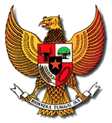 PENJELASANATASUNDANG-UNDANG REPUBLIK INDONESIANOMOR 36 TAHUN 2008TENTANGPERUBAHAN KEEMPAT ATAS UNDANG-UNDANG
NOMOR 7 TAHUN 1983 TENTANG PAJAK PENGHASILANI.UMUMUMUMUMUMUMUMUMUMUMUMUMUMUMUMUMUMUMUMUMUM1.Peraturan perundang-undangan perpajakan yang mengatur tentang Pajak Penghasilan yang berlaku sejak 1 Januari 1984 adalah Undang-Undang Nomor 7 Tahun 1983 tentang Pajak Penghasilan sebagaimana telah beberapa kali diubah terakhir dengan Undang-Undang Nomor 17 Tahun 2000 tentang Perubahan Ketiga atas Undang-Undang Nomor 7 Tahun 1983 tentang Pajak Penghasilan. Undang-Undang Pajak Penghasilan ini dilandasi falsafah Pancasila dan Undang-Undang Dasar Negara Republik Indonesia Tahun 1945 yang di dalamnya tertuang ketentuan yang menjunjung tinggi hak warga negara dan menempatkan kewajiban perpajakan sebagai kewajiban kenegaraan dan merupakan sarana peran serta rakyat dalam pembiayaan negara dan pembangunan nasional.Peraturan perundang-undangan perpajakan yang mengatur tentang Pajak Penghasilan yang berlaku sejak 1 Januari 1984 adalah Undang-Undang Nomor 7 Tahun 1983 tentang Pajak Penghasilan sebagaimana telah beberapa kali diubah terakhir dengan Undang-Undang Nomor 17 Tahun 2000 tentang Perubahan Ketiga atas Undang-Undang Nomor 7 Tahun 1983 tentang Pajak Penghasilan. Undang-Undang Pajak Penghasilan ini dilandasi falsafah Pancasila dan Undang-Undang Dasar Negara Republik Indonesia Tahun 1945 yang di dalamnya tertuang ketentuan yang menjunjung tinggi hak warga negara dan menempatkan kewajiban perpajakan sebagai kewajiban kenegaraan dan merupakan sarana peran serta rakyat dalam pembiayaan negara dan pembangunan nasional.Peraturan perundang-undangan perpajakan yang mengatur tentang Pajak Penghasilan yang berlaku sejak 1 Januari 1984 adalah Undang-Undang Nomor 7 Tahun 1983 tentang Pajak Penghasilan sebagaimana telah beberapa kali diubah terakhir dengan Undang-Undang Nomor 17 Tahun 2000 tentang Perubahan Ketiga atas Undang-Undang Nomor 7 Tahun 1983 tentang Pajak Penghasilan. Undang-Undang Pajak Penghasilan ini dilandasi falsafah Pancasila dan Undang-Undang Dasar Negara Republik Indonesia Tahun 1945 yang di dalamnya tertuang ketentuan yang menjunjung tinggi hak warga negara dan menempatkan kewajiban perpajakan sebagai kewajiban kenegaraan dan merupakan sarana peran serta rakyat dalam pembiayaan negara dan pembangunan nasional.Peraturan perundang-undangan perpajakan yang mengatur tentang Pajak Penghasilan yang berlaku sejak 1 Januari 1984 adalah Undang-Undang Nomor 7 Tahun 1983 tentang Pajak Penghasilan sebagaimana telah beberapa kali diubah terakhir dengan Undang-Undang Nomor 17 Tahun 2000 tentang Perubahan Ketiga atas Undang-Undang Nomor 7 Tahun 1983 tentang Pajak Penghasilan. Undang-Undang Pajak Penghasilan ini dilandasi falsafah Pancasila dan Undang-Undang Dasar Negara Republik Indonesia Tahun 1945 yang di dalamnya tertuang ketentuan yang menjunjung tinggi hak warga negara dan menempatkan kewajiban perpajakan sebagai kewajiban kenegaraan dan merupakan sarana peran serta rakyat dalam pembiayaan negara dan pembangunan nasional.Peraturan perundang-undangan perpajakan yang mengatur tentang Pajak Penghasilan yang berlaku sejak 1 Januari 1984 adalah Undang-Undang Nomor 7 Tahun 1983 tentang Pajak Penghasilan sebagaimana telah beberapa kali diubah terakhir dengan Undang-Undang Nomor 17 Tahun 2000 tentang Perubahan Ketiga atas Undang-Undang Nomor 7 Tahun 1983 tentang Pajak Penghasilan. Undang-Undang Pajak Penghasilan ini dilandasi falsafah Pancasila dan Undang-Undang Dasar Negara Republik Indonesia Tahun 1945 yang di dalamnya tertuang ketentuan yang menjunjung tinggi hak warga negara dan menempatkan kewajiban perpajakan sebagai kewajiban kenegaraan dan merupakan sarana peran serta rakyat dalam pembiayaan negara dan pembangunan nasional.Peraturan perundang-undangan perpajakan yang mengatur tentang Pajak Penghasilan yang berlaku sejak 1 Januari 1984 adalah Undang-Undang Nomor 7 Tahun 1983 tentang Pajak Penghasilan sebagaimana telah beberapa kali diubah terakhir dengan Undang-Undang Nomor 17 Tahun 2000 tentang Perubahan Ketiga atas Undang-Undang Nomor 7 Tahun 1983 tentang Pajak Penghasilan. Undang-Undang Pajak Penghasilan ini dilandasi falsafah Pancasila dan Undang-Undang Dasar Negara Republik Indonesia Tahun 1945 yang di dalamnya tertuang ketentuan yang menjunjung tinggi hak warga negara dan menempatkan kewajiban perpajakan sebagai kewajiban kenegaraan dan merupakan sarana peran serta rakyat dalam pembiayaan negara dan pembangunan nasional.Peraturan perundang-undangan perpajakan yang mengatur tentang Pajak Penghasilan yang berlaku sejak 1 Januari 1984 adalah Undang-Undang Nomor 7 Tahun 1983 tentang Pajak Penghasilan sebagaimana telah beberapa kali diubah terakhir dengan Undang-Undang Nomor 17 Tahun 2000 tentang Perubahan Ketiga atas Undang-Undang Nomor 7 Tahun 1983 tentang Pajak Penghasilan. Undang-Undang Pajak Penghasilan ini dilandasi falsafah Pancasila dan Undang-Undang Dasar Negara Republik Indonesia Tahun 1945 yang di dalamnya tertuang ketentuan yang menjunjung tinggi hak warga negara dan menempatkan kewajiban perpajakan sebagai kewajiban kenegaraan dan merupakan sarana peran serta rakyat dalam pembiayaan negara dan pembangunan nasional.Peraturan perundang-undangan perpajakan yang mengatur tentang Pajak Penghasilan yang berlaku sejak 1 Januari 1984 adalah Undang-Undang Nomor 7 Tahun 1983 tentang Pajak Penghasilan sebagaimana telah beberapa kali diubah terakhir dengan Undang-Undang Nomor 17 Tahun 2000 tentang Perubahan Ketiga atas Undang-Undang Nomor 7 Tahun 1983 tentang Pajak Penghasilan. Undang-Undang Pajak Penghasilan ini dilandasi falsafah Pancasila dan Undang-Undang Dasar Negara Republik Indonesia Tahun 1945 yang di dalamnya tertuang ketentuan yang menjunjung tinggi hak warga negara dan menempatkan kewajiban perpajakan sebagai kewajiban kenegaraan dan merupakan sarana peran serta rakyat dalam pembiayaan negara dan pembangunan nasional.Peraturan perundang-undangan perpajakan yang mengatur tentang Pajak Penghasilan yang berlaku sejak 1 Januari 1984 adalah Undang-Undang Nomor 7 Tahun 1983 tentang Pajak Penghasilan sebagaimana telah beberapa kali diubah terakhir dengan Undang-Undang Nomor 17 Tahun 2000 tentang Perubahan Ketiga atas Undang-Undang Nomor 7 Tahun 1983 tentang Pajak Penghasilan. Undang-Undang Pajak Penghasilan ini dilandasi falsafah Pancasila dan Undang-Undang Dasar Negara Republik Indonesia Tahun 1945 yang di dalamnya tertuang ketentuan yang menjunjung tinggi hak warga negara dan menempatkan kewajiban perpajakan sebagai kewajiban kenegaraan dan merupakan sarana peran serta rakyat dalam pembiayaan negara dan pembangunan nasional.Peraturan perundang-undangan perpajakan yang mengatur tentang Pajak Penghasilan yang berlaku sejak 1 Januari 1984 adalah Undang-Undang Nomor 7 Tahun 1983 tentang Pajak Penghasilan sebagaimana telah beberapa kali diubah terakhir dengan Undang-Undang Nomor 17 Tahun 2000 tentang Perubahan Ketiga atas Undang-Undang Nomor 7 Tahun 1983 tentang Pajak Penghasilan. Undang-Undang Pajak Penghasilan ini dilandasi falsafah Pancasila dan Undang-Undang Dasar Negara Republik Indonesia Tahun 1945 yang di dalamnya tertuang ketentuan yang menjunjung tinggi hak warga negara dan menempatkan kewajiban perpajakan sebagai kewajiban kenegaraan dan merupakan sarana peran serta rakyat dalam pembiayaan negara dan pembangunan nasional.2.Dengan pesatnya perkembangan sosial ekonomi sebagai hasil pembangunan nasional dan globalisasi serta reformasi di berbagai bidang dipandang perlu untuk dilakukan perubahan Undang-Undang tersebut guna meningkatkan fungsi dan peranannya dalam rangka mendukung kebijakan pembangunan nasional khususnya di bidang ekonomi.Dengan pesatnya perkembangan sosial ekonomi sebagai hasil pembangunan nasional dan globalisasi serta reformasi di berbagai bidang dipandang perlu untuk dilakukan perubahan Undang-Undang tersebut guna meningkatkan fungsi dan peranannya dalam rangka mendukung kebijakan pembangunan nasional khususnya di bidang ekonomi.Dengan pesatnya perkembangan sosial ekonomi sebagai hasil pembangunan nasional dan globalisasi serta reformasi di berbagai bidang dipandang perlu untuk dilakukan perubahan Undang-Undang tersebut guna meningkatkan fungsi dan peranannya dalam rangka mendukung kebijakan pembangunan nasional khususnya di bidang ekonomi.Dengan pesatnya perkembangan sosial ekonomi sebagai hasil pembangunan nasional dan globalisasi serta reformasi di berbagai bidang dipandang perlu untuk dilakukan perubahan Undang-Undang tersebut guna meningkatkan fungsi dan peranannya dalam rangka mendukung kebijakan pembangunan nasional khususnya di bidang ekonomi.Dengan pesatnya perkembangan sosial ekonomi sebagai hasil pembangunan nasional dan globalisasi serta reformasi di berbagai bidang dipandang perlu untuk dilakukan perubahan Undang-Undang tersebut guna meningkatkan fungsi dan peranannya dalam rangka mendukung kebijakan pembangunan nasional khususnya di bidang ekonomi.Dengan pesatnya perkembangan sosial ekonomi sebagai hasil pembangunan nasional dan globalisasi serta reformasi di berbagai bidang dipandang perlu untuk dilakukan perubahan Undang-Undang tersebut guna meningkatkan fungsi dan peranannya dalam rangka mendukung kebijakan pembangunan nasional khususnya di bidang ekonomi.Dengan pesatnya perkembangan sosial ekonomi sebagai hasil pembangunan nasional dan globalisasi serta reformasi di berbagai bidang dipandang perlu untuk dilakukan perubahan Undang-Undang tersebut guna meningkatkan fungsi dan peranannya dalam rangka mendukung kebijakan pembangunan nasional khususnya di bidang ekonomi.Dengan pesatnya perkembangan sosial ekonomi sebagai hasil pembangunan nasional dan globalisasi serta reformasi di berbagai bidang dipandang perlu untuk dilakukan perubahan Undang-Undang tersebut guna meningkatkan fungsi dan peranannya dalam rangka mendukung kebijakan pembangunan nasional khususnya di bidang ekonomi.Dengan pesatnya perkembangan sosial ekonomi sebagai hasil pembangunan nasional dan globalisasi serta reformasi di berbagai bidang dipandang perlu untuk dilakukan perubahan Undang-Undang tersebut guna meningkatkan fungsi dan peranannya dalam rangka mendukung kebijakan pembangunan nasional khususnya di bidang ekonomi.Dengan pesatnya perkembangan sosial ekonomi sebagai hasil pembangunan nasional dan globalisasi serta reformasi di berbagai bidang dipandang perlu untuk dilakukan perubahan Undang-Undang tersebut guna meningkatkan fungsi dan peranannya dalam rangka mendukung kebijakan pembangunan nasional khususnya di bidang ekonomi.3.Perubahan Undang-Undang Pajak Penghasilan dimaksud tetap, berpegang pada prinsip-prinsip perpajakan yang dianut secara universal, yaitu keadilan, kemudahan, dan efisiensi administrasi, serta peningkatan dan optimahsasi penerimaan negara dengan tetap mempertahankan sistem self assessment. Oleh karena itu, arah dan tujuan penyempurnaan Undang-Undang Pajak Penghasilan ini adalah sebagai berikut:Perubahan Undang-Undang Pajak Penghasilan dimaksud tetap, berpegang pada prinsip-prinsip perpajakan yang dianut secara universal, yaitu keadilan, kemudahan, dan efisiensi administrasi, serta peningkatan dan optimahsasi penerimaan negara dengan tetap mempertahankan sistem self assessment. Oleh karena itu, arah dan tujuan penyempurnaan Undang-Undang Pajak Penghasilan ini adalah sebagai berikut:Perubahan Undang-Undang Pajak Penghasilan dimaksud tetap, berpegang pada prinsip-prinsip perpajakan yang dianut secara universal, yaitu keadilan, kemudahan, dan efisiensi administrasi, serta peningkatan dan optimahsasi penerimaan negara dengan tetap mempertahankan sistem self assessment. Oleh karena itu, arah dan tujuan penyempurnaan Undang-Undang Pajak Penghasilan ini adalah sebagai berikut:Perubahan Undang-Undang Pajak Penghasilan dimaksud tetap, berpegang pada prinsip-prinsip perpajakan yang dianut secara universal, yaitu keadilan, kemudahan, dan efisiensi administrasi, serta peningkatan dan optimahsasi penerimaan negara dengan tetap mempertahankan sistem self assessment. Oleh karena itu, arah dan tujuan penyempurnaan Undang-Undang Pajak Penghasilan ini adalah sebagai berikut:Perubahan Undang-Undang Pajak Penghasilan dimaksud tetap, berpegang pada prinsip-prinsip perpajakan yang dianut secara universal, yaitu keadilan, kemudahan, dan efisiensi administrasi, serta peningkatan dan optimahsasi penerimaan negara dengan tetap mempertahankan sistem self assessment. Oleh karena itu, arah dan tujuan penyempurnaan Undang-Undang Pajak Penghasilan ini adalah sebagai berikut:Perubahan Undang-Undang Pajak Penghasilan dimaksud tetap, berpegang pada prinsip-prinsip perpajakan yang dianut secara universal, yaitu keadilan, kemudahan, dan efisiensi administrasi, serta peningkatan dan optimahsasi penerimaan negara dengan tetap mempertahankan sistem self assessment. Oleh karena itu, arah dan tujuan penyempurnaan Undang-Undang Pajak Penghasilan ini adalah sebagai berikut:Perubahan Undang-Undang Pajak Penghasilan dimaksud tetap, berpegang pada prinsip-prinsip perpajakan yang dianut secara universal, yaitu keadilan, kemudahan, dan efisiensi administrasi, serta peningkatan dan optimahsasi penerimaan negara dengan tetap mempertahankan sistem self assessment. Oleh karena itu, arah dan tujuan penyempurnaan Undang-Undang Pajak Penghasilan ini adalah sebagai berikut:Perubahan Undang-Undang Pajak Penghasilan dimaksud tetap, berpegang pada prinsip-prinsip perpajakan yang dianut secara universal, yaitu keadilan, kemudahan, dan efisiensi administrasi, serta peningkatan dan optimahsasi penerimaan negara dengan tetap mempertahankan sistem self assessment. Oleh karena itu, arah dan tujuan penyempurnaan Undang-Undang Pajak Penghasilan ini adalah sebagai berikut:Perubahan Undang-Undang Pajak Penghasilan dimaksud tetap, berpegang pada prinsip-prinsip perpajakan yang dianut secara universal, yaitu keadilan, kemudahan, dan efisiensi administrasi, serta peningkatan dan optimahsasi penerimaan negara dengan tetap mempertahankan sistem self assessment. Oleh karena itu, arah dan tujuan penyempurnaan Undang-Undang Pajak Penghasilan ini adalah sebagai berikut:Perubahan Undang-Undang Pajak Penghasilan dimaksud tetap, berpegang pada prinsip-prinsip perpajakan yang dianut secara universal, yaitu keadilan, kemudahan, dan efisiensi administrasi, serta peningkatan dan optimahsasi penerimaan negara dengan tetap mempertahankan sistem self assessment. Oleh karena itu, arah dan tujuan penyempurnaan Undang-Undang Pajak Penghasilan ini adalah sebagai berikut:a.lebih meningkatkan keadilan pengenaan pajak;lebih meningkatkan keadilan pengenaan pajak;lebih meningkatkan keadilan pengenaan pajak;lebih meningkatkan keadilan pengenaan pajak;lebih meningkatkan keadilan pengenaan pajak;lebih meningkatkan keadilan pengenaan pajak;lebih meningkatkan keadilan pengenaan pajak;lebih meningkatkan keadilan pengenaan pajak;lebih meningkatkan keadilan pengenaan pajak;b.lebih memberikan kemudahan kepada Wajib Pajak;lebih memberikan kemudahan kepada Wajib Pajak;lebih memberikan kemudahan kepada Wajib Pajak;lebih memberikan kemudahan kepada Wajib Pajak;lebih memberikan kemudahan kepada Wajib Pajak;lebih memberikan kemudahan kepada Wajib Pajak;lebih memberikan kemudahan kepada Wajib Pajak;lebih memberikan kemudahan kepada Wajib Pajak;lebih memberikan kemudahan kepada Wajib Pajak;c.lebih memberikan kesederhanaan administrasi perpajakan;lebih memberikan kesederhanaan administrasi perpajakan;lebih memberikan kesederhanaan administrasi perpajakan;lebih memberikan kesederhanaan administrasi perpajakan;lebih memberikan kesederhanaan administrasi perpajakan;lebih memberikan kesederhanaan administrasi perpajakan;lebih memberikan kesederhanaan administrasi perpajakan;lebih memberikan kesederhanaan administrasi perpajakan;lebih memberikan kesederhanaan administrasi perpajakan;d.lebih memberikan kepastian hukum, konsistensi, dan transparansi; danlebih memberikan kepastian hukum, konsistensi, dan transparansi; danlebih memberikan kepastian hukum, konsistensi, dan transparansi; danlebih memberikan kepastian hukum, konsistensi, dan transparansi; danlebih memberikan kepastian hukum, konsistensi, dan transparansi; danlebih memberikan kepastian hukum, konsistensi, dan transparansi; danlebih memberikan kepastian hukum, konsistensi, dan transparansi; danlebih memberikan kepastian hukum, konsistensi, dan transparansi; danlebih memberikan kepastian hukum, konsistensi, dan transparansi; dane.lebih menunjang kebijakan pemerintah dalam rangka meningkatkan daya saing dalam menarik investasi langsung di Indonesia baik penanaman modal asing maupun penanaman modal dalam negeri di bidang-bidang usaha tertentu dan daerah-daerah tertentu yang mendapat prioritas.lebih menunjang kebijakan pemerintah dalam rangka meningkatkan daya saing dalam menarik investasi langsung di Indonesia baik penanaman modal asing maupun penanaman modal dalam negeri di bidang-bidang usaha tertentu dan daerah-daerah tertentu yang mendapat prioritas.lebih menunjang kebijakan pemerintah dalam rangka meningkatkan daya saing dalam menarik investasi langsung di Indonesia baik penanaman modal asing maupun penanaman modal dalam negeri di bidang-bidang usaha tertentu dan daerah-daerah tertentu yang mendapat prioritas.lebih menunjang kebijakan pemerintah dalam rangka meningkatkan daya saing dalam menarik investasi langsung di Indonesia baik penanaman modal asing maupun penanaman modal dalam negeri di bidang-bidang usaha tertentu dan daerah-daerah tertentu yang mendapat prioritas.lebih menunjang kebijakan pemerintah dalam rangka meningkatkan daya saing dalam menarik investasi langsung di Indonesia baik penanaman modal asing maupun penanaman modal dalam negeri di bidang-bidang usaha tertentu dan daerah-daerah tertentu yang mendapat prioritas.lebih menunjang kebijakan pemerintah dalam rangka meningkatkan daya saing dalam menarik investasi langsung di Indonesia baik penanaman modal asing maupun penanaman modal dalam negeri di bidang-bidang usaha tertentu dan daerah-daerah tertentu yang mendapat prioritas.lebih menunjang kebijakan pemerintah dalam rangka meningkatkan daya saing dalam menarik investasi langsung di Indonesia baik penanaman modal asing maupun penanaman modal dalam negeri di bidang-bidang usaha tertentu dan daerah-daerah tertentu yang mendapat prioritas.lebih menunjang kebijakan pemerintah dalam rangka meningkatkan daya saing dalam menarik investasi langsung di Indonesia baik penanaman modal asing maupun penanaman modal dalam negeri di bidang-bidang usaha tertentu dan daerah-daerah tertentu yang mendapat prioritas.lebih menunjang kebijakan pemerintah dalam rangka meningkatkan daya saing dalam menarik investasi langsung di Indonesia baik penanaman modal asing maupun penanaman modal dalam negeri di bidang-bidang usaha tertentu dan daerah-daerah tertentu yang mendapat prioritas.4.Dengan berlandaskan pada arah dan tujuan penyempurnaan tersebut perlu dilakukan perubahan Undang-Undang Nomor 7 Tahun 1983 tentang Pajak Penghasilan sebagaimana telah beberapa kali diubah terakhir dengan Undang-Undang Nomor 17 Tahun 2000 tentang Perubahan Ketiga atas Undang-Undang Nomor 7 Tahun 1983 tentang Pajak Penghasilan meliputi pokok-pokok sebagai berikut:Dengan berlandaskan pada arah dan tujuan penyempurnaan tersebut perlu dilakukan perubahan Undang-Undang Nomor 7 Tahun 1983 tentang Pajak Penghasilan sebagaimana telah beberapa kali diubah terakhir dengan Undang-Undang Nomor 17 Tahun 2000 tentang Perubahan Ketiga atas Undang-Undang Nomor 7 Tahun 1983 tentang Pajak Penghasilan meliputi pokok-pokok sebagai berikut:Dengan berlandaskan pada arah dan tujuan penyempurnaan tersebut perlu dilakukan perubahan Undang-Undang Nomor 7 Tahun 1983 tentang Pajak Penghasilan sebagaimana telah beberapa kali diubah terakhir dengan Undang-Undang Nomor 17 Tahun 2000 tentang Perubahan Ketiga atas Undang-Undang Nomor 7 Tahun 1983 tentang Pajak Penghasilan meliputi pokok-pokok sebagai berikut:Dengan berlandaskan pada arah dan tujuan penyempurnaan tersebut perlu dilakukan perubahan Undang-Undang Nomor 7 Tahun 1983 tentang Pajak Penghasilan sebagaimana telah beberapa kali diubah terakhir dengan Undang-Undang Nomor 17 Tahun 2000 tentang Perubahan Ketiga atas Undang-Undang Nomor 7 Tahun 1983 tentang Pajak Penghasilan meliputi pokok-pokok sebagai berikut:Dengan berlandaskan pada arah dan tujuan penyempurnaan tersebut perlu dilakukan perubahan Undang-Undang Nomor 7 Tahun 1983 tentang Pajak Penghasilan sebagaimana telah beberapa kali diubah terakhir dengan Undang-Undang Nomor 17 Tahun 2000 tentang Perubahan Ketiga atas Undang-Undang Nomor 7 Tahun 1983 tentang Pajak Penghasilan meliputi pokok-pokok sebagai berikut:Dengan berlandaskan pada arah dan tujuan penyempurnaan tersebut perlu dilakukan perubahan Undang-Undang Nomor 7 Tahun 1983 tentang Pajak Penghasilan sebagaimana telah beberapa kali diubah terakhir dengan Undang-Undang Nomor 17 Tahun 2000 tentang Perubahan Ketiga atas Undang-Undang Nomor 7 Tahun 1983 tentang Pajak Penghasilan meliputi pokok-pokok sebagai berikut:Dengan berlandaskan pada arah dan tujuan penyempurnaan tersebut perlu dilakukan perubahan Undang-Undang Nomor 7 Tahun 1983 tentang Pajak Penghasilan sebagaimana telah beberapa kali diubah terakhir dengan Undang-Undang Nomor 17 Tahun 2000 tentang Perubahan Ketiga atas Undang-Undang Nomor 7 Tahun 1983 tentang Pajak Penghasilan meliputi pokok-pokok sebagai berikut:Dengan berlandaskan pada arah dan tujuan penyempurnaan tersebut perlu dilakukan perubahan Undang-Undang Nomor 7 Tahun 1983 tentang Pajak Penghasilan sebagaimana telah beberapa kali diubah terakhir dengan Undang-Undang Nomor 17 Tahun 2000 tentang Perubahan Ketiga atas Undang-Undang Nomor 7 Tahun 1983 tentang Pajak Penghasilan meliputi pokok-pokok sebagai berikut:Dengan berlandaskan pada arah dan tujuan penyempurnaan tersebut perlu dilakukan perubahan Undang-Undang Nomor 7 Tahun 1983 tentang Pajak Penghasilan sebagaimana telah beberapa kali diubah terakhir dengan Undang-Undang Nomor 17 Tahun 2000 tentang Perubahan Ketiga atas Undang-Undang Nomor 7 Tahun 1983 tentang Pajak Penghasilan meliputi pokok-pokok sebagai berikut:Dengan berlandaskan pada arah dan tujuan penyempurnaan tersebut perlu dilakukan perubahan Undang-Undang Nomor 7 Tahun 1983 tentang Pajak Penghasilan sebagaimana telah beberapa kali diubah terakhir dengan Undang-Undang Nomor 17 Tahun 2000 tentang Perubahan Ketiga atas Undang-Undang Nomor 7 Tahun 1983 tentang Pajak Penghasilan meliputi pokok-pokok sebagai berikut:a. dalam rangka meningkatkan keadilan pengenaan pajak maka dilakukan perluasan subjek dan objek pajak dalam hal-hal tertentu dan pembatasan pengecualian atau pembebasan pajak dalam hal lainnya;dalam rangka meningkatkan keadilan pengenaan pajak maka dilakukan perluasan subjek dan objek pajak dalam hal-hal tertentu dan pembatasan pengecualian atau pembebasan pajak dalam hal lainnya;dalam rangka meningkatkan keadilan pengenaan pajak maka dilakukan perluasan subjek dan objek pajak dalam hal-hal tertentu dan pembatasan pengecualian atau pembebasan pajak dalam hal lainnya;dalam rangka meningkatkan keadilan pengenaan pajak maka dilakukan perluasan subjek dan objek pajak dalam hal-hal tertentu dan pembatasan pengecualian atau pembebasan pajak dalam hal lainnya;dalam rangka meningkatkan keadilan pengenaan pajak maka dilakukan perluasan subjek dan objek pajak dalam hal-hal tertentu dan pembatasan pengecualian atau pembebasan pajak dalam hal lainnya;dalam rangka meningkatkan keadilan pengenaan pajak maka dilakukan perluasan subjek dan objek pajak dalam hal-hal tertentu dan pembatasan pengecualian atau pembebasan pajak dalam hal lainnya;dalam rangka meningkatkan keadilan pengenaan pajak maka dilakukan perluasan subjek dan objek pajak dalam hal-hal tertentu dan pembatasan pengecualian atau pembebasan pajak dalam hal lainnya;dalam rangka meningkatkan keadilan pengenaan pajak maka dilakukan perluasan subjek dan objek pajak dalam hal-hal tertentu dan pembatasan pengecualian atau pembebasan pajak dalam hal lainnya;dalam rangka meningkatkan keadilan pengenaan pajak maka dilakukan perluasan subjek dan objek pajak dalam hal-hal tertentu dan pembatasan pengecualian atau pembebasan pajak dalam hal lainnya;b.dalam rangka meningkatkan daya saing dengan negera-negara lain, mengedepankan prinsip keadilan dan netralitas dalam penetapan tarif, dan memberikan dorongan bagi berkembangnya usaha-usaha kecil, struktur tarif pajak yang berlaku juga perlu diubah dan disederhanakan yang meliputi penurunan tarif secara bertahap, terencana, pembedaan tarif, serta penyederhanaan lapisan yang dimaksudkan untuk memberikan beban pajak yang lebih proporsional bagi tiap-tiap golongan Wajib Pajak tersebut; dandalam rangka meningkatkan daya saing dengan negera-negara lain, mengedepankan prinsip keadilan dan netralitas dalam penetapan tarif, dan memberikan dorongan bagi berkembangnya usaha-usaha kecil, struktur tarif pajak yang berlaku juga perlu diubah dan disederhanakan yang meliputi penurunan tarif secara bertahap, terencana, pembedaan tarif, serta penyederhanaan lapisan yang dimaksudkan untuk memberikan beban pajak yang lebih proporsional bagi tiap-tiap golongan Wajib Pajak tersebut; dandalam rangka meningkatkan daya saing dengan negera-negara lain, mengedepankan prinsip keadilan dan netralitas dalam penetapan tarif, dan memberikan dorongan bagi berkembangnya usaha-usaha kecil, struktur tarif pajak yang berlaku juga perlu diubah dan disederhanakan yang meliputi penurunan tarif secara bertahap, terencana, pembedaan tarif, serta penyederhanaan lapisan yang dimaksudkan untuk memberikan beban pajak yang lebih proporsional bagi tiap-tiap golongan Wajib Pajak tersebut; dandalam rangka meningkatkan daya saing dengan negera-negara lain, mengedepankan prinsip keadilan dan netralitas dalam penetapan tarif, dan memberikan dorongan bagi berkembangnya usaha-usaha kecil, struktur tarif pajak yang berlaku juga perlu diubah dan disederhanakan yang meliputi penurunan tarif secara bertahap, terencana, pembedaan tarif, serta penyederhanaan lapisan yang dimaksudkan untuk memberikan beban pajak yang lebih proporsional bagi tiap-tiap golongan Wajib Pajak tersebut; dandalam rangka meningkatkan daya saing dengan negera-negara lain, mengedepankan prinsip keadilan dan netralitas dalam penetapan tarif, dan memberikan dorongan bagi berkembangnya usaha-usaha kecil, struktur tarif pajak yang berlaku juga perlu diubah dan disederhanakan yang meliputi penurunan tarif secara bertahap, terencana, pembedaan tarif, serta penyederhanaan lapisan yang dimaksudkan untuk memberikan beban pajak yang lebih proporsional bagi tiap-tiap golongan Wajib Pajak tersebut; dandalam rangka meningkatkan daya saing dengan negera-negara lain, mengedepankan prinsip keadilan dan netralitas dalam penetapan tarif, dan memberikan dorongan bagi berkembangnya usaha-usaha kecil, struktur tarif pajak yang berlaku juga perlu diubah dan disederhanakan yang meliputi penurunan tarif secara bertahap, terencana, pembedaan tarif, serta penyederhanaan lapisan yang dimaksudkan untuk memberikan beban pajak yang lebih proporsional bagi tiap-tiap golongan Wajib Pajak tersebut; dandalam rangka meningkatkan daya saing dengan negera-negara lain, mengedepankan prinsip keadilan dan netralitas dalam penetapan tarif, dan memberikan dorongan bagi berkembangnya usaha-usaha kecil, struktur tarif pajak yang berlaku juga perlu diubah dan disederhanakan yang meliputi penurunan tarif secara bertahap, terencana, pembedaan tarif, serta penyederhanaan lapisan yang dimaksudkan untuk memberikan beban pajak yang lebih proporsional bagi tiap-tiap golongan Wajib Pajak tersebut; dandalam rangka meningkatkan daya saing dengan negera-negara lain, mengedepankan prinsip keadilan dan netralitas dalam penetapan tarif, dan memberikan dorongan bagi berkembangnya usaha-usaha kecil, struktur tarif pajak yang berlaku juga perlu diubah dan disederhanakan yang meliputi penurunan tarif secara bertahap, terencana, pembedaan tarif, serta penyederhanaan lapisan yang dimaksudkan untuk memberikan beban pajak yang lebih proporsional bagi tiap-tiap golongan Wajib Pajak tersebut; dandalam rangka meningkatkan daya saing dengan negera-negara lain, mengedepankan prinsip keadilan dan netralitas dalam penetapan tarif, dan memberikan dorongan bagi berkembangnya usaha-usaha kecil, struktur tarif pajak yang berlaku juga perlu diubah dan disederhanakan yang meliputi penurunan tarif secara bertahap, terencana, pembedaan tarif, serta penyederhanaan lapisan yang dimaksudkan untuk memberikan beban pajak yang lebih proporsional bagi tiap-tiap golongan Wajib Pajak tersebut; danc. untuk lebih memberikan kemudahan kepada Wajib Pajak, sistem self assessment tetap dipertahankan dan diperbaiki. Perbaikan terutama dilakukan pada sistem pelaporan dan tata cara pembayaran pajak dalam tahun berjalan agar tidak mengganggu likuiditas Wajib Pajak dan lebih sesuai dengan perkiraan pajak yang akan terutang. Bagi Wajib Pajak orang pribadi yang menjalankan usaha atau pekerjaan bebas, kemudahan yang diberikan berupa peningkatan batas peredaran bruto untuk dapat menggunakan norma penghitungan penghasilan neto. Peningkatan batas peredaran bruto untuk menggunakan norma ini sejalan dengan realitas dunia usaha saat ini yang makin berkembang tanpa melupakan usaha dan pembinaan Wajib Pajak agar dapat melaksanakan pembukuan dengan tertib dan taat asas.untuk lebih memberikan kemudahan kepada Wajib Pajak, sistem self assessment tetap dipertahankan dan diperbaiki. Perbaikan terutama dilakukan pada sistem pelaporan dan tata cara pembayaran pajak dalam tahun berjalan agar tidak mengganggu likuiditas Wajib Pajak dan lebih sesuai dengan perkiraan pajak yang akan terutang. Bagi Wajib Pajak orang pribadi yang menjalankan usaha atau pekerjaan bebas, kemudahan yang diberikan berupa peningkatan batas peredaran bruto untuk dapat menggunakan norma penghitungan penghasilan neto. Peningkatan batas peredaran bruto untuk menggunakan norma ini sejalan dengan realitas dunia usaha saat ini yang makin berkembang tanpa melupakan usaha dan pembinaan Wajib Pajak agar dapat melaksanakan pembukuan dengan tertib dan taat asas.untuk lebih memberikan kemudahan kepada Wajib Pajak, sistem self assessment tetap dipertahankan dan diperbaiki. Perbaikan terutama dilakukan pada sistem pelaporan dan tata cara pembayaran pajak dalam tahun berjalan agar tidak mengganggu likuiditas Wajib Pajak dan lebih sesuai dengan perkiraan pajak yang akan terutang. Bagi Wajib Pajak orang pribadi yang menjalankan usaha atau pekerjaan bebas, kemudahan yang diberikan berupa peningkatan batas peredaran bruto untuk dapat menggunakan norma penghitungan penghasilan neto. Peningkatan batas peredaran bruto untuk menggunakan norma ini sejalan dengan realitas dunia usaha saat ini yang makin berkembang tanpa melupakan usaha dan pembinaan Wajib Pajak agar dapat melaksanakan pembukuan dengan tertib dan taat asas.untuk lebih memberikan kemudahan kepada Wajib Pajak, sistem self assessment tetap dipertahankan dan diperbaiki. Perbaikan terutama dilakukan pada sistem pelaporan dan tata cara pembayaran pajak dalam tahun berjalan agar tidak mengganggu likuiditas Wajib Pajak dan lebih sesuai dengan perkiraan pajak yang akan terutang. Bagi Wajib Pajak orang pribadi yang menjalankan usaha atau pekerjaan bebas, kemudahan yang diberikan berupa peningkatan batas peredaran bruto untuk dapat menggunakan norma penghitungan penghasilan neto. Peningkatan batas peredaran bruto untuk menggunakan norma ini sejalan dengan realitas dunia usaha saat ini yang makin berkembang tanpa melupakan usaha dan pembinaan Wajib Pajak agar dapat melaksanakan pembukuan dengan tertib dan taat asas.untuk lebih memberikan kemudahan kepada Wajib Pajak, sistem self assessment tetap dipertahankan dan diperbaiki. Perbaikan terutama dilakukan pada sistem pelaporan dan tata cara pembayaran pajak dalam tahun berjalan agar tidak mengganggu likuiditas Wajib Pajak dan lebih sesuai dengan perkiraan pajak yang akan terutang. Bagi Wajib Pajak orang pribadi yang menjalankan usaha atau pekerjaan bebas, kemudahan yang diberikan berupa peningkatan batas peredaran bruto untuk dapat menggunakan norma penghitungan penghasilan neto. Peningkatan batas peredaran bruto untuk menggunakan norma ini sejalan dengan realitas dunia usaha saat ini yang makin berkembang tanpa melupakan usaha dan pembinaan Wajib Pajak agar dapat melaksanakan pembukuan dengan tertib dan taat asas.untuk lebih memberikan kemudahan kepada Wajib Pajak, sistem self assessment tetap dipertahankan dan diperbaiki. Perbaikan terutama dilakukan pada sistem pelaporan dan tata cara pembayaran pajak dalam tahun berjalan agar tidak mengganggu likuiditas Wajib Pajak dan lebih sesuai dengan perkiraan pajak yang akan terutang. Bagi Wajib Pajak orang pribadi yang menjalankan usaha atau pekerjaan bebas, kemudahan yang diberikan berupa peningkatan batas peredaran bruto untuk dapat menggunakan norma penghitungan penghasilan neto. Peningkatan batas peredaran bruto untuk menggunakan norma ini sejalan dengan realitas dunia usaha saat ini yang makin berkembang tanpa melupakan usaha dan pembinaan Wajib Pajak agar dapat melaksanakan pembukuan dengan tertib dan taat asas.untuk lebih memberikan kemudahan kepada Wajib Pajak, sistem self assessment tetap dipertahankan dan diperbaiki. Perbaikan terutama dilakukan pada sistem pelaporan dan tata cara pembayaran pajak dalam tahun berjalan agar tidak mengganggu likuiditas Wajib Pajak dan lebih sesuai dengan perkiraan pajak yang akan terutang. Bagi Wajib Pajak orang pribadi yang menjalankan usaha atau pekerjaan bebas, kemudahan yang diberikan berupa peningkatan batas peredaran bruto untuk dapat menggunakan norma penghitungan penghasilan neto. Peningkatan batas peredaran bruto untuk menggunakan norma ini sejalan dengan realitas dunia usaha saat ini yang makin berkembang tanpa melupakan usaha dan pembinaan Wajib Pajak agar dapat melaksanakan pembukuan dengan tertib dan taat asas.untuk lebih memberikan kemudahan kepada Wajib Pajak, sistem self assessment tetap dipertahankan dan diperbaiki. Perbaikan terutama dilakukan pada sistem pelaporan dan tata cara pembayaran pajak dalam tahun berjalan agar tidak mengganggu likuiditas Wajib Pajak dan lebih sesuai dengan perkiraan pajak yang akan terutang. Bagi Wajib Pajak orang pribadi yang menjalankan usaha atau pekerjaan bebas, kemudahan yang diberikan berupa peningkatan batas peredaran bruto untuk dapat menggunakan norma penghitungan penghasilan neto. Peningkatan batas peredaran bruto untuk menggunakan norma ini sejalan dengan realitas dunia usaha saat ini yang makin berkembang tanpa melupakan usaha dan pembinaan Wajib Pajak agar dapat melaksanakan pembukuan dengan tertib dan taat asas.untuk lebih memberikan kemudahan kepada Wajib Pajak, sistem self assessment tetap dipertahankan dan diperbaiki. Perbaikan terutama dilakukan pada sistem pelaporan dan tata cara pembayaran pajak dalam tahun berjalan agar tidak mengganggu likuiditas Wajib Pajak dan lebih sesuai dengan perkiraan pajak yang akan terutang. Bagi Wajib Pajak orang pribadi yang menjalankan usaha atau pekerjaan bebas, kemudahan yang diberikan berupa peningkatan batas peredaran bruto untuk dapat menggunakan norma penghitungan penghasilan neto. Peningkatan batas peredaran bruto untuk menggunakan norma ini sejalan dengan realitas dunia usaha saat ini yang makin berkembang tanpa melupakan usaha dan pembinaan Wajib Pajak agar dapat melaksanakan pembukuan dengan tertib dan taat asas.II.PASAL DEMI PASALPASAL DEMI PASALPASAL DEMI PASALPASAL DEMI PASALPASAL DEMI PASALPASAL DEMI PASALPASAL DEMI PASALPASAL DEMI PASALPASAL DEMI PASALPASAL DEMI PASALPASAL DEMI PASALPasal IPasal IPasal IPasal IPasal IPasal IPasal IPasal IPasal IPasal IAngka 1Angka 1Angka 1Angka 1Angka 1Angka 1Angka 1Angka 1Angka 1Pasal 1Pasal 1Pasal 1Pasal 1Pasal 1Pasal 1Pasal 1Pasal 1Undang-Undang ini mengatur pengenaan Pajak Penghasilan terhadap subjek pajak berkenaan dengan penghasilan yang diterima atau diperolehnya dalam tahun pajak. Subjek pajak tersebut dikenai pajak apabila menerima atau memperoleh penghasilan. Subjek pajak yang menerima atau memperoleh penghasilan, dalam Undang-Undang ini disebut Wajib Pajak. Wajib Pajak dikenai pajak atas penghasilan yang diterima atau diperolehnya selama satu tahun pajak atau dapat pula dikenai pajak untuk penghasilan dalam bagian tahun pajak apabila kewajiban pajak subjektifnya dimulai atau berakhir dalam tahun pajak.Undang-Undang ini mengatur pengenaan Pajak Penghasilan terhadap subjek pajak berkenaan dengan penghasilan yang diterima atau diperolehnya dalam tahun pajak. Subjek pajak tersebut dikenai pajak apabila menerima atau memperoleh penghasilan. Subjek pajak yang menerima atau memperoleh penghasilan, dalam Undang-Undang ini disebut Wajib Pajak. Wajib Pajak dikenai pajak atas penghasilan yang diterima atau diperolehnya selama satu tahun pajak atau dapat pula dikenai pajak untuk penghasilan dalam bagian tahun pajak apabila kewajiban pajak subjektifnya dimulai atau berakhir dalam tahun pajak.Undang-Undang ini mengatur pengenaan Pajak Penghasilan terhadap subjek pajak berkenaan dengan penghasilan yang diterima atau diperolehnya dalam tahun pajak. Subjek pajak tersebut dikenai pajak apabila menerima atau memperoleh penghasilan. Subjek pajak yang menerima atau memperoleh penghasilan, dalam Undang-Undang ini disebut Wajib Pajak. Wajib Pajak dikenai pajak atas penghasilan yang diterima atau diperolehnya selama satu tahun pajak atau dapat pula dikenai pajak untuk penghasilan dalam bagian tahun pajak apabila kewajiban pajak subjektifnya dimulai atau berakhir dalam tahun pajak.Undang-Undang ini mengatur pengenaan Pajak Penghasilan terhadap subjek pajak berkenaan dengan penghasilan yang diterima atau diperolehnya dalam tahun pajak. Subjek pajak tersebut dikenai pajak apabila menerima atau memperoleh penghasilan. Subjek pajak yang menerima atau memperoleh penghasilan, dalam Undang-Undang ini disebut Wajib Pajak. Wajib Pajak dikenai pajak atas penghasilan yang diterima atau diperolehnya selama satu tahun pajak atau dapat pula dikenai pajak untuk penghasilan dalam bagian tahun pajak apabila kewajiban pajak subjektifnya dimulai atau berakhir dalam tahun pajak.Undang-Undang ini mengatur pengenaan Pajak Penghasilan terhadap subjek pajak berkenaan dengan penghasilan yang diterima atau diperolehnya dalam tahun pajak. Subjek pajak tersebut dikenai pajak apabila menerima atau memperoleh penghasilan. Subjek pajak yang menerima atau memperoleh penghasilan, dalam Undang-Undang ini disebut Wajib Pajak. Wajib Pajak dikenai pajak atas penghasilan yang diterima atau diperolehnya selama satu tahun pajak atau dapat pula dikenai pajak untuk penghasilan dalam bagian tahun pajak apabila kewajiban pajak subjektifnya dimulai atau berakhir dalam tahun pajak.Undang-Undang ini mengatur pengenaan Pajak Penghasilan terhadap subjek pajak berkenaan dengan penghasilan yang diterima atau diperolehnya dalam tahun pajak. Subjek pajak tersebut dikenai pajak apabila menerima atau memperoleh penghasilan. Subjek pajak yang menerima atau memperoleh penghasilan, dalam Undang-Undang ini disebut Wajib Pajak. Wajib Pajak dikenai pajak atas penghasilan yang diterima atau diperolehnya selama satu tahun pajak atau dapat pula dikenai pajak untuk penghasilan dalam bagian tahun pajak apabila kewajiban pajak subjektifnya dimulai atau berakhir dalam tahun pajak.Undang-Undang ini mengatur pengenaan Pajak Penghasilan terhadap subjek pajak berkenaan dengan penghasilan yang diterima atau diperolehnya dalam tahun pajak. Subjek pajak tersebut dikenai pajak apabila menerima atau memperoleh penghasilan. Subjek pajak yang menerima atau memperoleh penghasilan, dalam Undang-Undang ini disebut Wajib Pajak. Wajib Pajak dikenai pajak atas penghasilan yang diterima atau diperolehnya selama satu tahun pajak atau dapat pula dikenai pajak untuk penghasilan dalam bagian tahun pajak apabila kewajiban pajak subjektifnya dimulai atau berakhir dalam tahun pajak.Yang dimaksud dengan "tahun pajak" dalam Undang-Undang ini adalah tahun kalender, tetapi Wajib Pajak dapat menggunakan tahun buku yang tidak sama dengan tahun kalender, sepanjang tahun buku tersebut meliputi jangka waktu 12 (dua belas) bulan.Yang dimaksud dengan "tahun pajak" dalam Undang-Undang ini adalah tahun kalender, tetapi Wajib Pajak dapat menggunakan tahun buku yang tidak sama dengan tahun kalender, sepanjang tahun buku tersebut meliputi jangka waktu 12 (dua belas) bulan.Yang dimaksud dengan "tahun pajak" dalam Undang-Undang ini adalah tahun kalender, tetapi Wajib Pajak dapat menggunakan tahun buku yang tidak sama dengan tahun kalender, sepanjang tahun buku tersebut meliputi jangka waktu 12 (dua belas) bulan.Yang dimaksud dengan "tahun pajak" dalam Undang-Undang ini adalah tahun kalender, tetapi Wajib Pajak dapat menggunakan tahun buku yang tidak sama dengan tahun kalender, sepanjang tahun buku tersebut meliputi jangka waktu 12 (dua belas) bulan.Yang dimaksud dengan "tahun pajak" dalam Undang-Undang ini adalah tahun kalender, tetapi Wajib Pajak dapat menggunakan tahun buku yang tidak sama dengan tahun kalender, sepanjang tahun buku tersebut meliputi jangka waktu 12 (dua belas) bulan.Yang dimaksud dengan "tahun pajak" dalam Undang-Undang ini adalah tahun kalender, tetapi Wajib Pajak dapat menggunakan tahun buku yang tidak sama dengan tahun kalender, sepanjang tahun buku tersebut meliputi jangka waktu 12 (dua belas) bulan.Yang dimaksud dengan "tahun pajak" dalam Undang-Undang ini adalah tahun kalender, tetapi Wajib Pajak dapat menggunakan tahun buku yang tidak sama dengan tahun kalender, sepanjang tahun buku tersebut meliputi jangka waktu 12 (dua belas) bulan.Angka 2Angka 2Angka 2Angka 2Angka 2Angka 2Angka 2Angka 2Angka 2Pasal 2Pasal 2Pasal 2Pasal 2Pasal 2Pasal 2Pasal 2Pasal 2Ayat (1)Ayat (1)Ayat (1)Ayat (1)Ayat (1)Ayat (1)Ayat (1)Huruf aHuruf aHuruf aHuruf aHuruf aHuruf aOrang pribadi sebagai subjek pajak dapat bertempat tinggal atau berada di Indonesia ataupun di luar Indonesia. Warisan yang belum terbagi sebagai satu kesatuan merupakan subjek pajak pengganti, menggantikan mereka yang berhak yaitu ahli waris. Penunjukan warisan yang belum terbagi sebagai subjek pajak pengganti dimaksudkan agar pengenaan pajak atas penghasilan yang berasal dari warisan tersebut tetap dapat dilaksanakan.Orang pribadi sebagai subjek pajak dapat bertempat tinggal atau berada di Indonesia ataupun di luar Indonesia. Warisan yang belum terbagi sebagai satu kesatuan merupakan subjek pajak pengganti, menggantikan mereka yang berhak yaitu ahli waris. Penunjukan warisan yang belum terbagi sebagai subjek pajak pengganti dimaksudkan agar pengenaan pajak atas penghasilan yang berasal dari warisan tersebut tetap dapat dilaksanakan.Orang pribadi sebagai subjek pajak dapat bertempat tinggal atau berada di Indonesia ataupun di luar Indonesia. Warisan yang belum terbagi sebagai satu kesatuan merupakan subjek pajak pengganti, menggantikan mereka yang berhak yaitu ahli waris. Penunjukan warisan yang belum terbagi sebagai subjek pajak pengganti dimaksudkan agar pengenaan pajak atas penghasilan yang berasal dari warisan tersebut tetap dapat dilaksanakan.Orang pribadi sebagai subjek pajak dapat bertempat tinggal atau berada di Indonesia ataupun di luar Indonesia. Warisan yang belum terbagi sebagai satu kesatuan merupakan subjek pajak pengganti, menggantikan mereka yang berhak yaitu ahli waris. Penunjukan warisan yang belum terbagi sebagai subjek pajak pengganti dimaksudkan agar pengenaan pajak atas penghasilan yang berasal dari warisan tersebut tetap dapat dilaksanakan.Orang pribadi sebagai subjek pajak dapat bertempat tinggal atau berada di Indonesia ataupun di luar Indonesia. Warisan yang belum terbagi sebagai satu kesatuan merupakan subjek pajak pengganti, menggantikan mereka yang berhak yaitu ahli waris. Penunjukan warisan yang belum terbagi sebagai subjek pajak pengganti dimaksudkan agar pengenaan pajak atas penghasilan yang berasal dari warisan tersebut tetap dapat dilaksanakan.Huruf bHuruf bHuruf bHuruf bHuruf bHuruf bBadan adalah sekumpulan orang dan/atau modal yang merupakan kesatuan baik yang melakukan usaha maupun yang tidak melakukan usaha yang meliputi perseroan terbatas, perseroan komanditer, perseroan lainnya, badan usaha milik negara atau badan usaha milik daerah dengan nama dan dalam bentuk apa pun, firma, kongsi, koperasi, dana pensiun, persekutuan, perkumpulan, yayasan, organisasi massa, organisasi sosial politik, atau organisasi lainnya, lembaga, dan bentuk badan lainnya termasuk kontrak investasi kolektif dan bentuk usaha tetap.Badan adalah sekumpulan orang dan/atau modal yang merupakan kesatuan baik yang melakukan usaha maupun yang tidak melakukan usaha yang meliputi perseroan terbatas, perseroan komanditer, perseroan lainnya, badan usaha milik negara atau badan usaha milik daerah dengan nama dan dalam bentuk apa pun, firma, kongsi, koperasi, dana pensiun, persekutuan, perkumpulan, yayasan, organisasi massa, organisasi sosial politik, atau organisasi lainnya, lembaga, dan bentuk badan lainnya termasuk kontrak investasi kolektif dan bentuk usaha tetap.Badan adalah sekumpulan orang dan/atau modal yang merupakan kesatuan baik yang melakukan usaha maupun yang tidak melakukan usaha yang meliputi perseroan terbatas, perseroan komanditer, perseroan lainnya, badan usaha milik negara atau badan usaha milik daerah dengan nama dan dalam bentuk apa pun, firma, kongsi, koperasi, dana pensiun, persekutuan, perkumpulan, yayasan, organisasi massa, organisasi sosial politik, atau organisasi lainnya, lembaga, dan bentuk badan lainnya termasuk kontrak investasi kolektif dan bentuk usaha tetap.Badan adalah sekumpulan orang dan/atau modal yang merupakan kesatuan baik yang melakukan usaha maupun yang tidak melakukan usaha yang meliputi perseroan terbatas, perseroan komanditer, perseroan lainnya, badan usaha milik negara atau badan usaha milik daerah dengan nama dan dalam bentuk apa pun, firma, kongsi, koperasi, dana pensiun, persekutuan, perkumpulan, yayasan, organisasi massa, organisasi sosial politik, atau organisasi lainnya, lembaga, dan bentuk badan lainnya termasuk kontrak investasi kolektif dan bentuk usaha tetap.Badan adalah sekumpulan orang dan/atau modal yang merupakan kesatuan baik yang melakukan usaha maupun yang tidak melakukan usaha yang meliputi perseroan terbatas, perseroan komanditer, perseroan lainnya, badan usaha milik negara atau badan usaha milik daerah dengan nama dan dalam bentuk apa pun, firma, kongsi, koperasi, dana pensiun, persekutuan, perkumpulan, yayasan, organisasi massa, organisasi sosial politik, atau organisasi lainnya, lembaga, dan bentuk badan lainnya termasuk kontrak investasi kolektif dan bentuk usaha tetap.Badan usaha milik negara dan badan usaha milik daerah merupakan subjek pajak tanpa memperhatikan nama dan bentuknya sehingga setiap unit tertentu dari badan Pemerintah, misalnya lembaga, badan, dan sebagainya yang dimiliki oleh Pemerintah Pusat dan Pemerintah Daerah yang menjalankan usaha atau melakukan kegiatan untuk memperoleh penghasilan merupakan subjek pajak.Badan usaha milik negara dan badan usaha milik daerah merupakan subjek pajak tanpa memperhatikan nama dan bentuknya sehingga setiap unit tertentu dari badan Pemerintah, misalnya lembaga, badan, dan sebagainya yang dimiliki oleh Pemerintah Pusat dan Pemerintah Daerah yang menjalankan usaha atau melakukan kegiatan untuk memperoleh penghasilan merupakan subjek pajak.Badan usaha milik negara dan badan usaha milik daerah merupakan subjek pajak tanpa memperhatikan nama dan bentuknya sehingga setiap unit tertentu dari badan Pemerintah, misalnya lembaga, badan, dan sebagainya yang dimiliki oleh Pemerintah Pusat dan Pemerintah Daerah yang menjalankan usaha atau melakukan kegiatan untuk memperoleh penghasilan merupakan subjek pajak.Badan usaha milik negara dan badan usaha milik daerah merupakan subjek pajak tanpa memperhatikan nama dan bentuknya sehingga setiap unit tertentu dari badan Pemerintah, misalnya lembaga, badan, dan sebagainya yang dimiliki oleh Pemerintah Pusat dan Pemerintah Daerah yang menjalankan usaha atau melakukan kegiatan untuk memperoleh penghasilan merupakan subjek pajak.Badan usaha milik negara dan badan usaha milik daerah merupakan subjek pajak tanpa memperhatikan nama dan bentuknya sehingga setiap unit tertentu dari badan Pemerintah, misalnya lembaga, badan, dan sebagainya yang dimiliki oleh Pemerintah Pusat dan Pemerintah Daerah yang menjalankan usaha atau melakukan kegiatan untuk memperoleh penghasilan merupakan subjek pajak.Dalam pengertian perkumpulan termasuk pula asosiasi, persatuan, perhimpunan, atau ikatan dari pihak-pihak yang mempunyai kepentingan yang sama.Dalam pengertian perkumpulan termasuk pula asosiasi, persatuan, perhimpunan, atau ikatan dari pihak-pihak yang mempunyai kepentingan yang sama.Dalam pengertian perkumpulan termasuk pula asosiasi, persatuan, perhimpunan, atau ikatan dari pihak-pihak yang mempunyai kepentingan yang sama.Dalam pengertian perkumpulan termasuk pula asosiasi, persatuan, perhimpunan, atau ikatan dari pihak-pihak yang mempunyai kepentingan yang sama.Dalam pengertian perkumpulan termasuk pula asosiasi, persatuan, perhimpunan, atau ikatan dari pihak-pihak yang mempunyai kepentingan yang sama.Huruf cHuruf cHuruf cHuruf cHuruf cHuruf cCukup jelas.Cukup jelas.Cukup jelas.Cukup jelas.Cukup jelas.Ayat (1 a)Ayat (1 a)Ayat (1 a)Ayat (1 a)Ayat (1 a)Ayat (1 a)Ayat (1 a)Cukup jelas.Cukup jelas.Cukup jelas.Cukup jelas.Cukup jelas.Cukup jelas.Ayat (2)Ayat (2)Ayat (2)Ayat (2)Ayat (2)Ayat (2)Ayat (2)Subjek pajak dibedakan menjadi subjek pajak dalam negeri dan subjek pajak luar negeri. Subjek pajak orang pribadi dalam negeri menjadi Wajib Pajak apabila telah menerima atau memperoleh penghasilan yang besarnya melebihi Penghasilan Tidak Kena Pajak. Subjek pajak badan dalam negeri menjadi Wajib Pajak sejak saat didirikan, atau bertempat kedudukan di Indonesia. Subjek pajak luar negeri baik orang pribadi maupun badan sekaligus menjadi Wajib Pajak karena menerima dan/atau memperoleh penghasilan yang bersumber dari Indonesia atau menerima dan/atau memperoleh penghasilan yang bersumber dari Indonesia melalui bentuk usaha tetap di Indonesia. Dengan perkataan lain, Wajib Pajak adalah orang pribadi atau badan yang telah memenuhi kewajiban subjektif dan objektif. Sehubungan dengan pemilikan Nomor Pokok Wajib Pajak (NPWP), Wajib Pajak orang pribadi yang menerima penghasilan di bawah Penghasilan Tidak Kena Pajak (PTKP) tidak wajib meridaftarkan diri untuk memperoleh NPWP.Subjek pajak dibedakan menjadi subjek pajak dalam negeri dan subjek pajak luar negeri. Subjek pajak orang pribadi dalam negeri menjadi Wajib Pajak apabila telah menerima atau memperoleh penghasilan yang besarnya melebihi Penghasilan Tidak Kena Pajak. Subjek pajak badan dalam negeri menjadi Wajib Pajak sejak saat didirikan, atau bertempat kedudukan di Indonesia. Subjek pajak luar negeri baik orang pribadi maupun badan sekaligus menjadi Wajib Pajak karena menerima dan/atau memperoleh penghasilan yang bersumber dari Indonesia atau menerima dan/atau memperoleh penghasilan yang bersumber dari Indonesia melalui bentuk usaha tetap di Indonesia. Dengan perkataan lain, Wajib Pajak adalah orang pribadi atau badan yang telah memenuhi kewajiban subjektif dan objektif. Sehubungan dengan pemilikan Nomor Pokok Wajib Pajak (NPWP), Wajib Pajak orang pribadi yang menerima penghasilan di bawah Penghasilan Tidak Kena Pajak (PTKP) tidak wajib meridaftarkan diri untuk memperoleh NPWP.Subjek pajak dibedakan menjadi subjek pajak dalam negeri dan subjek pajak luar negeri. Subjek pajak orang pribadi dalam negeri menjadi Wajib Pajak apabila telah menerima atau memperoleh penghasilan yang besarnya melebihi Penghasilan Tidak Kena Pajak. Subjek pajak badan dalam negeri menjadi Wajib Pajak sejak saat didirikan, atau bertempat kedudukan di Indonesia. Subjek pajak luar negeri baik orang pribadi maupun badan sekaligus menjadi Wajib Pajak karena menerima dan/atau memperoleh penghasilan yang bersumber dari Indonesia atau menerima dan/atau memperoleh penghasilan yang bersumber dari Indonesia melalui bentuk usaha tetap di Indonesia. Dengan perkataan lain, Wajib Pajak adalah orang pribadi atau badan yang telah memenuhi kewajiban subjektif dan objektif. Sehubungan dengan pemilikan Nomor Pokok Wajib Pajak (NPWP), Wajib Pajak orang pribadi yang menerima penghasilan di bawah Penghasilan Tidak Kena Pajak (PTKP) tidak wajib meridaftarkan diri untuk memperoleh NPWP.Subjek pajak dibedakan menjadi subjek pajak dalam negeri dan subjek pajak luar negeri. Subjek pajak orang pribadi dalam negeri menjadi Wajib Pajak apabila telah menerima atau memperoleh penghasilan yang besarnya melebihi Penghasilan Tidak Kena Pajak. Subjek pajak badan dalam negeri menjadi Wajib Pajak sejak saat didirikan, atau bertempat kedudukan di Indonesia. Subjek pajak luar negeri baik orang pribadi maupun badan sekaligus menjadi Wajib Pajak karena menerima dan/atau memperoleh penghasilan yang bersumber dari Indonesia atau menerima dan/atau memperoleh penghasilan yang bersumber dari Indonesia melalui bentuk usaha tetap di Indonesia. Dengan perkataan lain, Wajib Pajak adalah orang pribadi atau badan yang telah memenuhi kewajiban subjektif dan objektif. Sehubungan dengan pemilikan Nomor Pokok Wajib Pajak (NPWP), Wajib Pajak orang pribadi yang menerima penghasilan di bawah Penghasilan Tidak Kena Pajak (PTKP) tidak wajib meridaftarkan diri untuk memperoleh NPWP.Subjek pajak dibedakan menjadi subjek pajak dalam negeri dan subjek pajak luar negeri. Subjek pajak orang pribadi dalam negeri menjadi Wajib Pajak apabila telah menerima atau memperoleh penghasilan yang besarnya melebihi Penghasilan Tidak Kena Pajak. Subjek pajak badan dalam negeri menjadi Wajib Pajak sejak saat didirikan, atau bertempat kedudukan di Indonesia. Subjek pajak luar negeri baik orang pribadi maupun badan sekaligus menjadi Wajib Pajak karena menerima dan/atau memperoleh penghasilan yang bersumber dari Indonesia atau menerima dan/atau memperoleh penghasilan yang bersumber dari Indonesia melalui bentuk usaha tetap di Indonesia. Dengan perkataan lain, Wajib Pajak adalah orang pribadi atau badan yang telah memenuhi kewajiban subjektif dan objektif. Sehubungan dengan pemilikan Nomor Pokok Wajib Pajak (NPWP), Wajib Pajak orang pribadi yang menerima penghasilan di bawah Penghasilan Tidak Kena Pajak (PTKP) tidak wajib meridaftarkan diri untuk memperoleh NPWP.Subjek pajak dibedakan menjadi subjek pajak dalam negeri dan subjek pajak luar negeri. Subjek pajak orang pribadi dalam negeri menjadi Wajib Pajak apabila telah menerima atau memperoleh penghasilan yang besarnya melebihi Penghasilan Tidak Kena Pajak. Subjek pajak badan dalam negeri menjadi Wajib Pajak sejak saat didirikan, atau bertempat kedudukan di Indonesia. Subjek pajak luar negeri baik orang pribadi maupun badan sekaligus menjadi Wajib Pajak karena menerima dan/atau memperoleh penghasilan yang bersumber dari Indonesia atau menerima dan/atau memperoleh penghasilan yang bersumber dari Indonesia melalui bentuk usaha tetap di Indonesia. Dengan perkataan lain, Wajib Pajak adalah orang pribadi atau badan yang telah memenuhi kewajiban subjektif dan objektif. Sehubungan dengan pemilikan Nomor Pokok Wajib Pajak (NPWP), Wajib Pajak orang pribadi yang menerima penghasilan di bawah Penghasilan Tidak Kena Pajak (PTKP) tidak wajib meridaftarkan diri untuk memperoleh NPWP.Perbedaan yang penting antara Wajib Pajak dalam negeri dan Wajib Pajak luar negeri terletak dalam pemenuhan kewajiban pajaknya, antara lain:Perbedaan yang penting antara Wajib Pajak dalam negeri dan Wajib Pajak luar negeri terletak dalam pemenuhan kewajiban pajaknya, antara lain:Perbedaan yang penting antara Wajib Pajak dalam negeri dan Wajib Pajak luar negeri terletak dalam pemenuhan kewajiban pajaknya, antara lain:Perbedaan yang penting antara Wajib Pajak dalam negeri dan Wajib Pajak luar negeri terletak dalam pemenuhan kewajiban pajaknya, antara lain:Perbedaan yang penting antara Wajib Pajak dalam negeri dan Wajib Pajak luar negeri terletak dalam pemenuhan kewajiban pajaknya, antara lain:Perbedaan yang penting antara Wajib Pajak dalam negeri dan Wajib Pajak luar negeri terletak dalam pemenuhan kewajiban pajaknya, antara lain:a. Wajib Pajak dalam negeri dikenai pajak atas penghasilan baik yang diterima atau diperoleh dari Indonesia maupun dari luar Indonesia, sedangkan Wajib Pajak luar negeri dikenai pajak hanya atas penghasilan yang berasal dari sumber penghasilan di Indonesia;Wajib Pajak dalam negeri dikenai pajak atas penghasilan baik yang diterima atau diperoleh dari Indonesia maupun dari luar Indonesia, sedangkan Wajib Pajak luar negeri dikenai pajak hanya atas penghasilan yang berasal dari sumber penghasilan di Indonesia;Wajib Pajak dalam negeri dikenai pajak atas penghasilan baik yang diterima atau diperoleh dari Indonesia maupun dari luar Indonesia, sedangkan Wajib Pajak luar negeri dikenai pajak hanya atas penghasilan yang berasal dari sumber penghasilan di Indonesia;Wajib Pajak dalam negeri dikenai pajak atas penghasilan baik yang diterima atau diperoleh dari Indonesia maupun dari luar Indonesia, sedangkan Wajib Pajak luar negeri dikenai pajak hanya atas penghasilan yang berasal dari sumber penghasilan di Indonesia;Wajib Pajak dalam negeri dikenai pajak atas penghasilan baik yang diterima atau diperoleh dari Indonesia maupun dari luar Indonesia, sedangkan Wajib Pajak luar negeri dikenai pajak hanya atas penghasilan yang berasal dari sumber penghasilan di Indonesia;b. Wajib Pajak dalam negeri dikenai pajak berdasarkan penghasilan neto dengan tarif umum, sedangkan Wajib Pajak luar negeri dikenai pajak berdasarkan penghasilan bruto dengan tarif pajak sepadan; danWajib Pajak dalam negeri dikenai pajak berdasarkan penghasilan neto dengan tarif umum, sedangkan Wajib Pajak luar negeri dikenai pajak berdasarkan penghasilan bruto dengan tarif pajak sepadan; danWajib Pajak dalam negeri dikenai pajak berdasarkan penghasilan neto dengan tarif umum, sedangkan Wajib Pajak luar negeri dikenai pajak berdasarkan penghasilan bruto dengan tarif pajak sepadan; danWajib Pajak dalam negeri dikenai pajak berdasarkan penghasilan neto dengan tarif umum, sedangkan Wajib Pajak luar negeri dikenai pajak berdasarkan penghasilan bruto dengan tarif pajak sepadan; danWajib Pajak dalam negeri dikenai pajak berdasarkan penghasilan neto dengan tarif umum, sedangkan Wajib Pajak luar negeri dikenai pajak berdasarkan penghasilan bruto dengan tarif pajak sepadan; danc.Wajib Pajak dalam negeri wajib menyampaikan Surat Pemberitahuan Tahunan Pajak Penghasilan sebagai sarana untuk menetapkan pajak yang terutang dalam suatu tahun pajak, sedangkan Wajib Pajak luar negeri tidak wajib menyampaikan Surat Pemberitahuan Tahunan Pajak Penghasilan karena kewajiban pajaknya dipenuhi melalui pemotongan pajak yang bersifat final.Wajib Pajak dalam negeri wajib menyampaikan Surat Pemberitahuan Tahunan Pajak Penghasilan sebagai sarana untuk menetapkan pajak yang terutang dalam suatu tahun pajak, sedangkan Wajib Pajak luar negeri tidak wajib menyampaikan Surat Pemberitahuan Tahunan Pajak Penghasilan karena kewajiban pajaknya dipenuhi melalui pemotongan pajak yang bersifat final.Wajib Pajak dalam negeri wajib menyampaikan Surat Pemberitahuan Tahunan Pajak Penghasilan sebagai sarana untuk menetapkan pajak yang terutang dalam suatu tahun pajak, sedangkan Wajib Pajak luar negeri tidak wajib menyampaikan Surat Pemberitahuan Tahunan Pajak Penghasilan karena kewajiban pajaknya dipenuhi melalui pemotongan pajak yang bersifat final.Wajib Pajak dalam negeri wajib menyampaikan Surat Pemberitahuan Tahunan Pajak Penghasilan sebagai sarana untuk menetapkan pajak yang terutang dalam suatu tahun pajak, sedangkan Wajib Pajak luar negeri tidak wajib menyampaikan Surat Pemberitahuan Tahunan Pajak Penghasilan karena kewajiban pajaknya dipenuhi melalui pemotongan pajak yang bersifat final.Wajib Pajak dalam negeri wajib menyampaikan Surat Pemberitahuan Tahunan Pajak Penghasilan sebagai sarana untuk menetapkan pajak yang terutang dalam suatu tahun pajak, sedangkan Wajib Pajak luar negeri tidak wajib menyampaikan Surat Pemberitahuan Tahunan Pajak Penghasilan karena kewajiban pajaknya dipenuhi melalui pemotongan pajak yang bersifat final.Bagi Wajib Pajak luar negeri yang menjalankan usaha atau melakukan kegiatan melalui bentuk usaha tetap di Indonesia, pemenuhan kewajiban perpajakannya dipersamakan dengan pemenuhan kewajiban perpajakan Wajib Pajak badan dalam negeri sebagaimana diatur dalam Undang-Undang ini dan Undang-Undang yang mengatur mengenai ketentuan umum dan tata cara perpajakan.Bagi Wajib Pajak luar negeri yang menjalankan usaha atau melakukan kegiatan melalui bentuk usaha tetap di Indonesia, pemenuhan kewajiban perpajakannya dipersamakan dengan pemenuhan kewajiban perpajakan Wajib Pajak badan dalam negeri sebagaimana diatur dalam Undang-Undang ini dan Undang-Undang yang mengatur mengenai ketentuan umum dan tata cara perpajakan.Bagi Wajib Pajak luar negeri yang menjalankan usaha atau melakukan kegiatan melalui bentuk usaha tetap di Indonesia, pemenuhan kewajiban perpajakannya dipersamakan dengan pemenuhan kewajiban perpajakan Wajib Pajak badan dalam negeri sebagaimana diatur dalam Undang-Undang ini dan Undang-Undang yang mengatur mengenai ketentuan umum dan tata cara perpajakan.Bagi Wajib Pajak luar negeri yang menjalankan usaha atau melakukan kegiatan melalui bentuk usaha tetap di Indonesia, pemenuhan kewajiban perpajakannya dipersamakan dengan pemenuhan kewajiban perpajakan Wajib Pajak badan dalam negeri sebagaimana diatur dalam Undang-Undang ini dan Undang-Undang yang mengatur mengenai ketentuan umum dan tata cara perpajakan.Bagi Wajib Pajak luar negeri yang menjalankan usaha atau melakukan kegiatan melalui bentuk usaha tetap di Indonesia, pemenuhan kewajiban perpajakannya dipersamakan dengan pemenuhan kewajiban perpajakan Wajib Pajak badan dalam negeri sebagaimana diatur dalam Undang-Undang ini dan Undang-Undang yang mengatur mengenai ketentuan umum dan tata cara perpajakan.Bagi Wajib Pajak luar negeri yang menjalankan usaha atau melakukan kegiatan melalui bentuk usaha tetap di Indonesia, pemenuhan kewajiban perpajakannya dipersamakan dengan pemenuhan kewajiban perpajakan Wajib Pajak badan dalam negeri sebagaimana diatur dalam Undang-Undang ini dan Undang-Undang yang mengatur mengenai ketentuan umum dan tata cara perpajakan.Ayat (3)Ayat (3)Ayat (3)Ayat (3)Ayat (3)Ayat (3)Ayat (3)Huruf aHuruf aHuruf aHuruf aHuruf aHuruf aPada prinsipnya orang pribadi yang menjadi subjek pajak dalam negeri adalah orang pribadi yang bertempat tinggal atau berada di Indonesia. Termasuk dalam pengertian orang pribadi yang bertempat tinggal di Indonesia adalah mereka yang mempunyai niat untuk bertempat tinggal di Indonesia. Apakah seseorang mempunyai niat untuk bertempat tinggal di Indonesia ditimbang menurut keadaan.Pada prinsipnya orang pribadi yang menjadi subjek pajak dalam negeri adalah orang pribadi yang bertempat tinggal atau berada di Indonesia. Termasuk dalam pengertian orang pribadi yang bertempat tinggal di Indonesia adalah mereka yang mempunyai niat untuk bertempat tinggal di Indonesia. Apakah seseorang mempunyai niat untuk bertempat tinggal di Indonesia ditimbang menurut keadaan.Pada prinsipnya orang pribadi yang menjadi subjek pajak dalam negeri adalah orang pribadi yang bertempat tinggal atau berada di Indonesia. Termasuk dalam pengertian orang pribadi yang bertempat tinggal di Indonesia adalah mereka yang mempunyai niat untuk bertempat tinggal di Indonesia. Apakah seseorang mempunyai niat untuk bertempat tinggal di Indonesia ditimbang menurut keadaan.Pada prinsipnya orang pribadi yang menjadi subjek pajak dalam negeri adalah orang pribadi yang bertempat tinggal atau berada di Indonesia. Termasuk dalam pengertian orang pribadi yang bertempat tinggal di Indonesia adalah mereka yang mempunyai niat untuk bertempat tinggal di Indonesia. Apakah seseorang mempunyai niat untuk bertempat tinggal di Indonesia ditimbang menurut keadaan.Pada prinsipnya orang pribadi yang menjadi subjek pajak dalam negeri adalah orang pribadi yang bertempat tinggal atau berada di Indonesia. Termasuk dalam pengertian orang pribadi yang bertempat tinggal di Indonesia adalah mereka yang mempunyai niat untuk bertempat tinggal di Indonesia. Apakah seseorang mempunyai niat untuk bertempat tinggal di Indonesia ditimbang menurut keadaan.Keberadaan orang pribadi di Indonesia lebih dari 183 (seratus delapan puluh tiga) hari tidaklah harus berturut-turut, tetapi ditentukan oleh jumlah hari orang tersebut berada di Indonesia dalam jangka waktu 12 (dua belas) bulan sejak kedatangannya di Indonesia.Keberadaan orang pribadi di Indonesia lebih dari 183 (seratus delapan puluh tiga) hari tidaklah harus berturut-turut, tetapi ditentukan oleh jumlah hari orang tersebut berada di Indonesia dalam jangka waktu 12 (dua belas) bulan sejak kedatangannya di Indonesia.Keberadaan orang pribadi di Indonesia lebih dari 183 (seratus delapan puluh tiga) hari tidaklah harus berturut-turut, tetapi ditentukan oleh jumlah hari orang tersebut berada di Indonesia dalam jangka waktu 12 (dua belas) bulan sejak kedatangannya di Indonesia.Keberadaan orang pribadi di Indonesia lebih dari 183 (seratus delapan puluh tiga) hari tidaklah harus berturut-turut, tetapi ditentukan oleh jumlah hari orang tersebut berada di Indonesia dalam jangka waktu 12 (dua belas) bulan sejak kedatangannya di Indonesia.Keberadaan orang pribadi di Indonesia lebih dari 183 (seratus delapan puluh tiga) hari tidaklah harus berturut-turut, tetapi ditentukan oleh jumlah hari orang tersebut berada di Indonesia dalam jangka waktu 12 (dua belas) bulan sejak kedatangannya di Indonesia.Huruf bHuruf bHuruf bHuruf bHuruf bHuruf bCukup jelas.Cukup jelas.Cukup jelas.Cukup jelas.Cukup jelas.Huruf cHuruf cHuruf cHuruf cHuruf cHuruf cWarisan yang belum terbagi yang ditinggalkan oleh orang pribadi subjek pajak dalam negeri dianggap sebagai subjek pajak dalam negeri dalam pengertian Undang-Undang ini mengikuti status pewaris. Adapun untuk pelaksanaan pemenuhan kewajiban perpajakannya, warisan tersebut menggantikan kewajiban ahli waris yang berhak. Apabila warisan tersebut telah dibagi, kewajiban perpajakannya beralih kepada ahli waris.Warisan yang belum terbagi yang ditinggalkan oleh orang pribadi subjek pajak dalam negeri dianggap sebagai subjek pajak dalam negeri dalam pengertian Undang-Undang ini mengikuti status pewaris. Adapun untuk pelaksanaan pemenuhan kewajiban perpajakannya, warisan tersebut menggantikan kewajiban ahli waris yang berhak. Apabila warisan tersebut telah dibagi, kewajiban perpajakannya beralih kepada ahli waris.Warisan yang belum terbagi yang ditinggalkan oleh orang pribadi subjek pajak dalam negeri dianggap sebagai subjek pajak dalam negeri dalam pengertian Undang-Undang ini mengikuti status pewaris. Adapun untuk pelaksanaan pemenuhan kewajiban perpajakannya, warisan tersebut menggantikan kewajiban ahli waris yang berhak. Apabila warisan tersebut telah dibagi, kewajiban perpajakannya beralih kepada ahli waris.Warisan yang belum terbagi yang ditinggalkan oleh orang pribadi subjek pajak dalam negeri dianggap sebagai subjek pajak dalam negeri dalam pengertian Undang-Undang ini mengikuti status pewaris. Adapun untuk pelaksanaan pemenuhan kewajiban perpajakannya, warisan tersebut menggantikan kewajiban ahli waris yang berhak. Apabila warisan tersebut telah dibagi, kewajiban perpajakannya beralih kepada ahli waris.Warisan yang belum terbagi yang ditinggalkan oleh orang pribadi subjek pajak dalam negeri dianggap sebagai subjek pajak dalam negeri dalam pengertian Undang-Undang ini mengikuti status pewaris. Adapun untuk pelaksanaan pemenuhan kewajiban perpajakannya, warisan tersebut menggantikan kewajiban ahli waris yang berhak. Apabila warisan tersebut telah dibagi, kewajiban perpajakannya beralih kepada ahli waris.Warisan yang belum terbagi yang ditinggalkan oleh orang pribadi sebagai subjek pajak luar negeri yang tidak menjalankan usaha atau melakukan kegiatan melalui suatu bentuk usaha tetap di Indonesia, tidak dianggap sebagai subjek pajak pengganti karena pengenaan pajak atas penghasilan yang diterima atau diperoleh orang pribadi dimaksud melekat pada objeknya.Warisan yang belum terbagi yang ditinggalkan oleh orang pribadi sebagai subjek pajak luar negeri yang tidak menjalankan usaha atau melakukan kegiatan melalui suatu bentuk usaha tetap di Indonesia, tidak dianggap sebagai subjek pajak pengganti karena pengenaan pajak atas penghasilan yang diterima atau diperoleh orang pribadi dimaksud melekat pada objeknya.Warisan yang belum terbagi yang ditinggalkan oleh orang pribadi sebagai subjek pajak luar negeri yang tidak menjalankan usaha atau melakukan kegiatan melalui suatu bentuk usaha tetap di Indonesia, tidak dianggap sebagai subjek pajak pengganti karena pengenaan pajak atas penghasilan yang diterima atau diperoleh orang pribadi dimaksud melekat pada objeknya.Warisan yang belum terbagi yang ditinggalkan oleh orang pribadi sebagai subjek pajak luar negeri yang tidak menjalankan usaha atau melakukan kegiatan melalui suatu bentuk usaha tetap di Indonesia, tidak dianggap sebagai subjek pajak pengganti karena pengenaan pajak atas penghasilan yang diterima atau diperoleh orang pribadi dimaksud melekat pada objeknya.Warisan yang belum terbagi yang ditinggalkan oleh orang pribadi sebagai subjek pajak luar negeri yang tidak menjalankan usaha atau melakukan kegiatan melalui suatu bentuk usaha tetap di Indonesia, tidak dianggap sebagai subjek pajak pengganti karena pengenaan pajak atas penghasilan yang diterima atau diperoleh orang pribadi dimaksud melekat pada objeknya.Ayat (4)Ayat (4)Ayat (4)Ayat (4)Ayat (4)Ayat (4)Ayat (4)Huruf a dan huruf bHuruf a dan huruf bHuruf a dan huruf bHuruf a dan huruf bHuruf a dan huruf bHuruf a dan huruf bSubjek pajak luar negeri adalah orang pribadi atau badan yang bertempat tinggal atau bertempat kedudukan di luar Indonesia yang dapat menerima atau memperoleh penghasilan dari Indonesia, baik melalui maupun tanpa melalui bentuk usaha tetap. Orang pribadi yang tidak bertempat tinggal di Indonesia, tetapi berada di Indonesia tidak lebih dari 183 (seratus delapan puluh tiga) hari dalam jangka waktu 12 (dua belas) bulan maka orang tersebut adalah subjek pajak luar negeri.Subjek pajak luar negeri adalah orang pribadi atau badan yang bertempat tinggal atau bertempat kedudukan di luar Indonesia yang dapat menerima atau memperoleh penghasilan dari Indonesia, baik melalui maupun tanpa melalui bentuk usaha tetap. Orang pribadi yang tidak bertempat tinggal di Indonesia, tetapi berada di Indonesia tidak lebih dari 183 (seratus delapan puluh tiga) hari dalam jangka waktu 12 (dua belas) bulan maka orang tersebut adalah subjek pajak luar negeri.Subjek pajak luar negeri adalah orang pribadi atau badan yang bertempat tinggal atau bertempat kedudukan di luar Indonesia yang dapat menerima atau memperoleh penghasilan dari Indonesia, baik melalui maupun tanpa melalui bentuk usaha tetap. Orang pribadi yang tidak bertempat tinggal di Indonesia, tetapi berada di Indonesia tidak lebih dari 183 (seratus delapan puluh tiga) hari dalam jangka waktu 12 (dua belas) bulan maka orang tersebut adalah subjek pajak luar negeri.Subjek pajak luar negeri adalah orang pribadi atau badan yang bertempat tinggal atau bertempat kedudukan di luar Indonesia yang dapat menerima atau memperoleh penghasilan dari Indonesia, baik melalui maupun tanpa melalui bentuk usaha tetap. Orang pribadi yang tidak bertempat tinggal di Indonesia, tetapi berada di Indonesia tidak lebih dari 183 (seratus delapan puluh tiga) hari dalam jangka waktu 12 (dua belas) bulan maka orang tersebut adalah subjek pajak luar negeri.Subjek pajak luar negeri adalah orang pribadi atau badan yang bertempat tinggal atau bertempat kedudukan di luar Indonesia yang dapat menerima atau memperoleh penghasilan dari Indonesia, baik melalui maupun tanpa melalui bentuk usaha tetap. Orang pribadi yang tidak bertempat tinggal di Indonesia, tetapi berada di Indonesia tidak lebih dari 183 (seratus delapan puluh tiga) hari dalam jangka waktu 12 (dua belas) bulan maka orang tersebut adalah subjek pajak luar negeri.Apabila penghasilan diterima atau diperoleh melalui bentuk usaha tetap maka terhadap orang pribadi atau badan tersebut dikenai pajak melalui bentuk usaha tetap. Orang pribadi atau badan tersebut, statusnya tetap sebagai subjek pajak luar negeri. Dengan demikian, bentuk usaha tetap tersebut menggantikan orang pribadi atau badan sebagai subjek pajak luar negeri dalam memenuhi kewajiban perpajakannya di Indonesia. Dalam hal penghasilan tersebut diterima atau diperoleh tanpa melalui bentuk usaha tetap maka pengenaan pajaknya dilakukan langsung kepada subjek pajak luar negeri tersebut.Apabila penghasilan diterima atau diperoleh melalui bentuk usaha tetap maka terhadap orang pribadi atau badan tersebut dikenai pajak melalui bentuk usaha tetap. Orang pribadi atau badan tersebut, statusnya tetap sebagai subjek pajak luar negeri. Dengan demikian, bentuk usaha tetap tersebut menggantikan orang pribadi atau badan sebagai subjek pajak luar negeri dalam memenuhi kewajiban perpajakannya di Indonesia. Dalam hal penghasilan tersebut diterima atau diperoleh tanpa melalui bentuk usaha tetap maka pengenaan pajaknya dilakukan langsung kepada subjek pajak luar negeri tersebut.Apabila penghasilan diterima atau diperoleh melalui bentuk usaha tetap maka terhadap orang pribadi atau badan tersebut dikenai pajak melalui bentuk usaha tetap. Orang pribadi atau badan tersebut, statusnya tetap sebagai subjek pajak luar negeri. Dengan demikian, bentuk usaha tetap tersebut menggantikan orang pribadi atau badan sebagai subjek pajak luar negeri dalam memenuhi kewajiban perpajakannya di Indonesia. Dalam hal penghasilan tersebut diterima atau diperoleh tanpa melalui bentuk usaha tetap maka pengenaan pajaknya dilakukan langsung kepada subjek pajak luar negeri tersebut.Apabila penghasilan diterima atau diperoleh melalui bentuk usaha tetap maka terhadap orang pribadi atau badan tersebut dikenai pajak melalui bentuk usaha tetap. Orang pribadi atau badan tersebut, statusnya tetap sebagai subjek pajak luar negeri. Dengan demikian, bentuk usaha tetap tersebut menggantikan orang pribadi atau badan sebagai subjek pajak luar negeri dalam memenuhi kewajiban perpajakannya di Indonesia. Dalam hal penghasilan tersebut diterima atau diperoleh tanpa melalui bentuk usaha tetap maka pengenaan pajaknya dilakukan langsung kepada subjek pajak luar negeri tersebut.Apabila penghasilan diterima atau diperoleh melalui bentuk usaha tetap maka terhadap orang pribadi atau badan tersebut dikenai pajak melalui bentuk usaha tetap. Orang pribadi atau badan tersebut, statusnya tetap sebagai subjek pajak luar negeri. Dengan demikian, bentuk usaha tetap tersebut menggantikan orang pribadi atau badan sebagai subjek pajak luar negeri dalam memenuhi kewajiban perpajakannya di Indonesia. Dalam hal penghasilan tersebut diterima atau diperoleh tanpa melalui bentuk usaha tetap maka pengenaan pajaknya dilakukan langsung kepada subjek pajak luar negeri tersebut.Ayat (5)Ayat (5)Ayat (5)Ayat (5)Ayat (5)Ayat (5)Ayat (5)Suatu bentuk usaha tetap mengandung pengertian adanya suatu tempat usaha (place of business) yaitu fasilitas yang dapat berupa tanah dan gedung termasuk juga mesin-mesin, peralatan, gudang dan komputer atau agen elektronik atau peralatan otomatis (automated equipment) yang dimiliki, disewa, atau digunakan oleh penyelenggara transaksi elektronik untuk menjalankan aktivitas usaha melalui internet.Suatu bentuk usaha tetap mengandung pengertian adanya suatu tempat usaha (place of business) yaitu fasilitas yang dapat berupa tanah dan gedung termasuk juga mesin-mesin, peralatan, gudang dan komputer atau agen elektronik atau peralatan otomatis (automated equipment) yang dimiliki, disewa, atau digunakan oleh penyelenggara transaksi elektronik untuk menjalankan aktivitas usaha melalui internet.Suatu bentuk usaha tetap mengandung pengertian adanya suatu tempat usaha (place of business) yaitu fasilitas yang dapat berupa tanah dan gedung termasuk juga mesin-mesin, peralatan, gudang dan komputer atau agen elektronik atau peralatan otomatis (automated equipment) yang dimiliki, disewa, atau digunakan oleh penyelenggara transaksi elektronik untuk menjalankan aktivitas usaha melalui internet.Suatu bentuk usaha tetap mengandung pengertian adanya suatu tempat usaha (place of business) yaitu fasilitas yang dapat berupa tanah dan gedung termasuk juga mesin-mesin, peralatan, gudang dan komputer atau agen elektronik atau peralatan otomatis (automated equipment) yang dimiliki, disewa, atau digunakan oleh penyelenggara transaksi elektronik untuk menjalankan aktivitas usaha melalui internet.Suatu bentuk usaha tetap mengandung pengertian adanya suatu tempat usaha (place of business) yaitu fasilitas yang dapat berupa tanah dan gedung termasuk juga mesin-mesin, peralatan, gudang dan komputer atau agen elektronik atau peralatan otomatis (automated equipment) yang dimiliki, disewa, atau digunakan oleh penyelenggara transaksi elektronik untuk menjalankan aktivitas usaha melalui internet.Suatu bentuk usaha tetap mengandung pengertian adanya suatu tempat usaha (place of business) yaitu fasilitas yang dapat berupa tanah dan gedung termasuk juga mesin-mesin, peralatan, gudang dan komputer atau agen elektronik atau peralatan otomatis (automated equipment) yang dimiliki, disewa, atau digunakan oleh penyelenggara transaksi elektronik untuk menjalankan aktivitas usaha melalui internet.Tempat usaha tersebut bersifat permanen dan digunakan untuk menjalankan usaha atau melakukan kegiatan dari orang pribadi yang tidak bertempat tinggal atau badan yang tidak didirikan dan tidak bertempat kedudukan di Indonesia.Tempat usaha tersebut bersifat permanen dan digunakan untuk menjalankan usaha atau melakukan kegiatan dari orang pribadi yang tidak bertempat tinggal atau badan yang tidak didirikan dan tidak bertempat kedudukan di Indonesia.Tempat usaha tersebut bersifat permanen dan digunakan untuk menjalankan usaha atau melakukan kegiatan dari orang pribadi yang tidak bertempat tinggal atau badan yang tidak didirikan dan tidak bertempat kedudukan di Indonesia.Tempat usaha tersebut bersifat permanen dan digunakan untuk menjalankan usaha atau melakukan kegiatan dari orang pribadi yang tidak bertempat tinggal atau badan yang tidak didirikan dan tidak bertempat kedudukan di Indonesia.Tempat usaha tersebut bersifat permanen dan digunakan untuk menjalankan usaha atau melakukan kegiatan dari orang pribadi yang tidak bertempat tinggal atau badan yang tidak didirikan dan tidak bertempat kedudukan di Indonesia.Tempat usaha tersebut bersifat permanen dan digunakan untuk menjalankan usaha atau melakukan kegiatan dari orang pribadi yang tidak bertempat tinggal atau badan yang tidak didirikan dan tidak bertempat kedudukan di Indonesia.Pengertian bentuk usaha tetap mencakup pula orang pribadi atau badan selaku agen yang kedudukannya tidak bebas yang bertindak untuk dan atas nama orang pribadi atau badan yang tidak bertempat tinggal atau tidak bertempat kedudukan di Indonesia. Orang pribadi yang tidak bertempat tinggal atau badan yang tidak didirikan dan tidak bertempat kedudukan di Indonesia tidak dapat dianggap mempunyai bentuk usaha tetap di Indonesia apabila orang pribadi atau badan dalam menjalankan usaha atau melakukan kegiatan di Indonesia menggunakan agen, broker atau perantara yang mempunyai kedudukan bebas, asalkan agen atau perantara tersebut dalam kenyataannya bertindak sepenuhnya dalam rangka menjalankan perusahaannya sendiri.Pengertian bentuk usaha tetap mencakup pula orang pribadi atau badan selaku agen yang kedudukannya tidak bebas yang bertindak untuk dan atas nama orang pribadi atau badan yang tidak bertempat tinggal atau tidak bertempat kedudukan di Indonesia. Orang pribadi yang tidak bertempat tinggal atau badan yang tidak didirikan dan tidak bertempat kedudukan di Indonesia tidak dapat dianggap mempunyai bentuk usaha tetap di Indonesia apabila orang pribadi atau badan dalam menjalankan usaha atau melakukan kegiatan di Indonesia menggunakan agen, broker atau perantara yang mempunyai kedudukan bebas, asalkan agen atau perantara tersebut dalam kenyataannya bertindak sepenuhnya dalam rangka menjalankan perusahaannya sendiri.Pengertian bentuk usaha tetap mencakup pula orang pribadi atau badan selaku agen yang kedudukannya tidak bebas yang bertindak untuk dan atas nama orang pribadi atau badan yang tidak bertempat tinggal atau tidak bertempat kedudukan di Indonesia. Orang pribadi yang tidak bertempat tinggal atau badan yang tidak didirikan dan tidak bertempat kedudukan di Indonesia tidak dapat dianggap mempunyai bentuk usaha tetap di Indonesia apabila orang pribadi atau badan dalam menjalankan usaha atau melakukan kegiatan di Indonesia menggunakan agen, broker atau perantara yang mempunyai kedudukan bebas, asalkan agen atau perantara tersebut dalam kenyataannya bertindak sepenuhnya dalam rangka menjalankan perusahaannya sendiri.Pengertian bentuk usaha tetap mencakup pula orang pribadi atau badan selaku agen yang kedudukannya tidak bebas yang bertindak untuk dan atas nama orang pribadi atau badan yang tidak bertempat tinggal atau tidak bertempat kedudukan di Indonesia. Orang pribadi yang tidak bertempat tinggal atau badan yang tidak didirikan dan tidak bertempat kedudukan di Indonesia tidak dapat dianggap mempunyai bentuk usaha tetap di Indonesia apabila orang pribadi atau badan dalam menjalankan usaha atau melakukan kegiatan di Indonesia menggunakan agen, broker atau perantara yang mempunyai kedudukan bebas, asalkan agen atau perantara tersebut dalam kenyataannya bertindak sepenuhnya dalam rangka menjalankan perusahaannya sendiri.Pengertian bentuk usaha tetap mencakup pula orang pribadi atau badan selaku agen yang kedudukannya tidak bebas yang bertindak untuk dan atas nama orang pribadi atau badan yang tidak bertempat tinggal atau tidak bertempat kedudukan di Indonesia. Orang pribadi yang tidak bertempat tinggal atau badan yang tidak didirikan dan tidak bertempat kedudukan di Indonesia tidak dapat dianggap mempunyai bentuk usaha tetap di Indonesia apabila orang pribadi atau badan dalam menjalankan usaha atau melakukan kegiatan di Indonesia menggunakan agen, broker atau perantara yang mempunyai kedudukan bebas, asalkan agen atau perantara tersebut dalam kenyataannya bertindak sepenuhnya dalam rangka menjalankan perusahaannya sendiri.Pengertian bentuk usaha tetap mencakup pula orang pribadi atau badan selaku agen yang kedudukannya tidak bebas yang bertindak untuk dan atas nama orang pribadi atau badan yang tidak bertempat tinggal atau tidak bertempat kedudukan di Indonesia. Orang pribadi yang tidak bertempat tinggal atau badan yang tidak didirikan dan tidak bertempat kedudukan di Indonesia tidak dapat dianggap mempunyai bentuk usaha tetap di Indonesia apabila orang pribadi atau badan dalam menjalankan usaha atau melakukan kegiatan di Indonesia menggunakan agen, broker atau perantara yang mempunyai kedudukan bebas, asalkan agen atau perantara tersebut dalam kenyataannya bertindak sepenuhnya dalam rangka menjalankan perusahaannya sendiri.Perusahaan asuransi yang didirikan dan bertempat kedudukan di luar Indonesia dianggap mempunyai bentuk usaha tetap di Indonesia apabila perusahaan asuransi tersebut menerima pembayaran premi asuransi atau menanggung risiko di Indonesia melalui pegawai, perwakilan atau agennya di Indonesia. Menanggung risiko di Indonesia tidak berarti bahwa peristiwa yang mengakibatkan risiko tersebut terjadi di Indonesia. Yang perlu diperhatikan adalah bahwa pihak tertanggung bertempat tinggal, berada, atau bertempat kedudukan di Indonesia.Perusahaan asuransi yang didirikan dan bertempat kedudukan di luar Indonesia dianggap mempunyai bentuk usaha tetap di Indonesia apabila perusahaan asuransi tersebut menerima pembayaran premi asuransi atau menanggung risiko di Indonesia melalui pegawai, perwakilan atau agennya di Indonesia. Menanggung risiko di Indonesia tidak berarti bahwa peristiwa yang mengakibatkan risiko tersebut terjadi di Indonesia. Yang perlu diperhatikan adalah bahwa pihak tertanggung bertempat tinggal, berada, atau bertempat kedudukan di Indonesia.Perusahaan asuransi yang didirikan dan bertempat kedudukan di luar Indonesia dianggap mempunyai bentuk usaha tetap di Indonesia apabila perusahaan asuransi tersebut menerima pembayaran premi asuransi atau menanggung risiko di Indonesia melalui pegawai, perwakilan atau agennya di Indonesia. Menanggung risiko di Indonesia tidak berarti bahwa peristiwa yang mengakibatkan risiko tersebut terjadi di Indonesia. Yang perlu diperhatikan adalah bahwa pihak tertanggung bertempat tinggal, berada, atau bertempat kedudukan di Indonesia.Perusahaan asuransi yang didirikan dan bertempat kedudukan di luar Indonesia dianggap mempunyai bentuk usaha tetap di Indonesia apabila perusahaan asuransi tersebut menerima pembayaran premi asuransi atau menanggung risiko di Indonesia melalui pegawai, perwakilan atau agennya di Indonesia. Menanggung risiko di Indonesia tidak berarti bahwa peristiwa yang mengakibatkan risiko tersebut terjadi di Indonesia. Yang perlu diperhatikan adalah bahwa pihak tertanggung bertempat tinggal, berada, atau bertempat kedudukan di Indonesia.Perusahaan asuransi yang didirikan dan bertempat kedudukan di luar Indonesia dianggap mempunyai bentuk usaha tetap di Indonesia apabila perusahaan asuransi tersebut menerima pembayaran premi asuransi atau menanggung risiko di Indonesia melalui pegawai, perwakilan atau agennya di Indonesia. Menanggung risiko di Indonesia tidak berarti bahwa peristiwa yang mengakibatkan risiko tersebut terjadi di Indonesia. Yang perlu diperhatikan adalah bahwa pihak tertanggung bertempat tinggal, berada, atau bertempat kedudukan di Indonesia.Perusahaan asuransi yang didirikan dan bertempat kedudukan di luar Indonesia dianggap mempunyai bentuk usaha tetap di Indonesia apabila perusahaan asuransi tersebut menerima pembayaran premi asuransi atau menanggung risiko di Indonesia melalui pegawai, perwakilan atau agennya di Indonesia. Menanggung risiko di Indonesia tidak berarti bahwa peristiwa yang mengakibatkan risiko tersebut terjadi di Indonesia. Yang perlu diperhatikan adalah bahwa pihak tertanggung bertempat tinggal, berada, atau bertempat kedudukan di Indonesia.Ayat (6)Ayat (6)Ayat (6)Ayat (6)Ayat (6)Ayat (6)Ayat (6)Penentuan tempat tinggal orang pribadi atau tempat kedudukan badan penting untuk menetapkan Kantor Pelayanan Pajak mana yang mempunyai yurisdiksi pemajakan atas penghasilan yang diterima atau diperoleh orang pribadi atau badan tersebut.Penentuan tempat tinggal orang pribadi atau tempat kedudukan badan penting untuk menetapkan Kantor Pelayanan Pajak mana yang mempunyai yurisdiksi pemajakan atas penghasilan yang diterima atau diperoleh orang pribadi atau badan tersebut.Penentuan tempat tinggal orang pribadi atau tempat kedudukan badan penting untuk menetapkan Kantor Pelayanan Pajak mana yang mempunyai yurisdiksi pemajakan atas penghasilan yang diterima atau diperoleh orang pribadi atau badan tersebut.Penentuan tempat tinggal orang pribadi atau tempat kedudukan badan penting untuk menetapkan Kantor Pelayanan Pajak mana yang mempunyai yurisdiksi pemajakan atas penghasilan yang diterima atau diperoleh orang pribadi atau badan tersebut.Penentuan tempat tinggal orang pribadi atau tempat kedudukan badan penting untuk menetapkan Kantor Pelayanan Pajak mana yang mempunyai yurisdiksi pemajakan atas penghasilan yang diterima atau diperoleh orang pribadi atau badan tersebut.Penentuan tempat tinggal orang pribadi atau tempat kedudukan badan penting untuk menetapkan Kantor Pelayanan Pajak mana yang mempunyai yurisdiksi pemajakan atas penghasilan yang diterima atau diperoleh orang pribadi atau badan tersebut.Pada dasarnya tempat tinggal orang pribadi atau tempat kedudukan badan ditentukan menurut keadaan yang sebenarnya. Dengan demikian penentuan tempat tinggal atau tempat kedudukan tidak hanya didasarkan pada pertimbangan yang bersifat formal, tetapi lebih didasarkan pada kenyataan.Pada dasarnya tempat tinggal orang pribadi atau tempat kedudukan badan ditentukan menurut keadaan yang sebenarnya. Dengan demikian penentuan tempat tinggal atau tempat kedudukan tidak hanya didasarkan pada pertimbangan yang bersifat formal, tetapi lebih didasarkan pada kenyataan.Pada dasarnya tempat tinggal orang pribadi atau tempat kedudukan badan ditentukan menurut keadaan yang sebenarnya. Dengan demikian penentuan tempat tinggal atau tempat kedudukan tidak hanya didasarkan pada pertimbangan yang bersifat formal, tetapi lebih didasarkan pada kenyataan.Pada dasarnya tempat tinggal orang pribadi atau tempat kedudukan badan ditentukan menurut keadaan yang sebenarnya. Dengan demikian penentuan tempat tinggal atau tempat kedudukan tidak hanya didasarkan pada pertimbangan yang bersifat formal, tetapi lebih didasarkan pada kenyataan.Pada dasarnya tempat tinggal orang pribadi atau tempat kedudukan badan ditentukan menurut keadaan yang sebenarnya. Dengan demikian penentuan tempat tinggal atau tempat kedudukan tidak hanya didasarkan pada pertimbangan yang bersifat formal, tetapi lebih didasarkan pada kenyataan.Pada dasarnya tempat tinggal orang pribadi atau tempat kedudukan badan ditentukan menurut keadaan yang sebenarnya. Dengan demikian penentuan tempat tinggal atau tempat kedudukan tidak hanya didasarkan pada pertimbangan yang bersifat formal, tetapi lebih didasarkan pada kenyataan.Beberapa hal yang perlu dipertimbangkan oleh Direktur Jenderal Pajak dalam menentukan tempat tinggal seseorang atau tempat kedudukan badan tersebut, antara lain domisili, alamat tempat tinggal, tempat tinggal keluarga, tempat menjalankan usaha pokok atau hal-hal lain yang perlu dipertimbangkan untuk memudahkan pelaksanaan pemenuhan kewajiban pajak.Beberapa hal yang perlu dipertimbangkan oleh Direktur Jenderal Pajak dalam menentukan tempat tinggal seseorang atau tempat kedudukan badan tersebut, antara lain domisili, alamat tempat tinggal, tempat tinggal keluarga, tempat menjalankan usaha pokok atau hal-hal lain yang perlu dipertimbangkan untuk memudahkan pelaksanaan pemenuhan kewajiban pajak.Beberapa hal yang perlu dipertimbangkan oleh Direktur Jenderal Pajak dalam menentukan tempat tinggal seseorang atau tempat kedudukan badan tersebut, antara lain domisili, alamat tempat tinggal, tempat tinggal keluarga, tempat menjalankan usaha pokok atau hal-hal lain yang perlu dipertimbangkan untuk memudahkan pelaksanaan pemenuhan kewajiban pajak.Beberapa hal yang perlu dipertimbangkan oleh Direktur Jenderal Pajak dalam menentukan tempat tinggal seseorang atau tempat kedudukan badan tersebut, antara lain domisili, alamat tempat tinggal, tempat tinggal keluarga, tempat menjalankan usaha pokok atau hal-hal lain yang perlu dipertimbangkan untuk memudahkan pelaksanaan pemenuhan kewajiban pajak.Beberapa hal yang perlu dipertimbangkan oleh Direktur Jenderal Pajak dalam menentukan tempat tinggal seseorang atau tempat kedudukan badan tersebut, antara lain domisili, alamat tempat tinggal, tempat tinggal keluarga, tempat menjalankan usaha pokok atau hal-hal lain yang perlu dipertimbangkan untuk memudahkan pelaksanaan pemenuhan kewajiban pajak.Beberapa hal yang perlu dipertimbangkan oleh Direktur Jenderal Pajak dalam menentukan tempat tinggal seseorang atau tempat kedudukan badan tersebut, antara lain domisili, alamat tempat tinggal, tempat tinggal keluarga, tempat menjalankan usaha pokok atau hal-hal lain yang perlu dipertimbangkan untuk memudahkan pelaksanaan pemenuhan kewajiban pajak.Angka 3Angka 3Angka 3Angka 3Angka 3Angka 3Angka 3Angka 3Angka 3Pasal 3Pasal 3Pasal 3Pasal 3Pasal 3Pasal 3Pasal 3Pasal 3Ayat (1)Ayat (1)Ayat (1)Ayat (1)Ayat (1)Ayat (1)Ayat (1)Sesuai dengan kelaziman internasional, kantor perwakilan negara asing beserta pejabat-pejabat perwakilan diplomatik, konsulat dan pejabat-pejabat lainnya, dikecualikan sebagai subjek pajak di tempat mereka mewakili negaranya.Sesuai dengan kelaziman internasional, kantor perwakilan negara asing beserta pejabat-pejabat perwakilan diplomatik, konsulat dan pejabat-pejabat lainnya, dikecualikan sebagai subjek pajak di tempat mereka mewakili negaranya.Sesuai dengan kelaziman internasional, kantor perwakilan negara asing beserta pejabat-pejabat perwakilan diplomatik, konsulat dan pejabat-pejabat lainnya, dikecualikan sebagai subjek pajak di tempat mereka mewakili negaranya.Sesuai dengan kelaziman internasional, kantor perwakilan negara asing beserta pejabat-pejabat perwakilan diplomatik, konsulat dan pejabat-pejabat lainnya, dikecualikan sebagai subjek pajak di tempat mereka mewakili negaranya.Sesuai dengan kelaziman internasional, kantor perwakilan negara asing beserta pejabat-pejabat perwakilan diplomatik, konsulat dan pejabat-pejabat lainnya, dikecualikan sebagai subjek pajak di tempat mereka mewakili negaranya.Sesuai dengan kelaziman internasional, kantor perwakilan negara asing beserta pejabat-pejabat perwakilan diplomatik, konsulat dan pejabat-pejabat lainnya, dikecualikan sebagai subjek pajak di tempat mereka mewakili negaranya.Pengecualian sebagai subjek pajak bagi pejabat-pejabat tersebut tidak berlaku apabila mereka memperoleh penghasilan lain di luar jabatannya atau mereka adalah Warga Negara Indonesia.Pengecualian sebagai subjek pajak bagi pejabat-pejabat tersebut tidak berlaku apabila mereka memperoleh penghasilan lain di luar jabatannya atau mereka adalah Warga Negara Indonesia.Pengecualian sebagai subjek pajak bagi pejabat-pejabat tersebut tidak berlaku apabila mereka memperoleh penghasilan lain di luar jabatannya atau mereka adalah Warga Negara Indonesia.Pengecualian sebagai subjek pajak bagi pejabat-pejabat tersebut tidak berlaku apabila mereka memperoleh penghasilan lain di luar jabatannya atau mereka adalah Warga Negara Indonesia.Pengecualian sebagai subjek pajak bagi pejabat-pejabat tersebut tidak berlaku apabila mereka memperoleh penghasilan lain di luar jabatannya atau mereka adalah Warga Negara Indonesia.Pengecualian sebagai subjek pajak bagi pejabat-pejabat tersebut tidak berlaku apabila mereka memperoleh penghasilan lain di luar jabatannya atau mereka adalah Warga Negara Indonesia.Dengan demikian apabila pejabat perwakilan suatu negara asing memperoleh penghasilan lain di Indonesia di luar jabatan atau pekerjaannya tersebut, maka ia termasuk subjek pajak yang dapat dikenai pajak atas penghasilan lain tersebut.Dengan demikian apabila pejabat perwakilan suatu negara asing memperoleh penghasilan lain di Indonesia di luar jabatan atau pekerjaannya tersebut, maka ia termasuk subjek pajak yang dapat dikenai pajak atas penghasilan lain tersebut.Dengan demikian apabila pejabat perwakilan suatu negara asing memperoleh penghasilan lain di Indonesia di luar jabatan atau pekerjaannya tersebut, maka ia termasuk subjek pajak yang dapat dikenai pajak atas penghasilan lain tersebut.Dengan demikian apabila pejabat perwakilan suatu negara asing memperoleh penghasilan lain di Indonesia di luar jabatan atau pekerjaannya tersebut, maka ia termasuk subjek pajak yang dapat dikenai pajak atas penghasilan lain tersebut.Dengan demikian apabila pejabat perwakilan suatu negara asing memperoleh penghasilan lain di Indonesia di luar jabatan atau pekerjaannya tersebut, maka ia termasuk subjek pajak yang dapat dikenai pajak atas penghasilan lain tersebut.Dengan demikian apabila pejabat perwakilan suatu negara asing memperoleh penghasilan lain di Indonesia di luar jabatan atau pekerjaannya tersebut, maka ia termasuk subjek pajak yang dapat dikenai pajak atas penghasilan lain tersebut.Ayat (2)Ayat (2)Ayat (2)Ayat (2)Ayat (2)Ayat (2)Ayat (2)Cukup jelas.Cukup jelas.Cukup jelas.Cukup jelas.Cukup jelas.Cukup jelas.Angka 4Angka 4Angka 4Angka 4Angka 4Angka 4Angka 4Angka 4Angka 4Pasal 4Pasal 4Pasal 4Pasal 4Pasal 4Pasal 4Pasal 4Pasal 4Ayat (1)Ayat (1)Ayat (1)Ayat (1)Ayat (1)Ayat (1)Ayat (1)Undang-Undang ini menganut prinsip pemajakan atas penghasilan dalam pengertian yang luas, yaitu bahwa pajak dikenakan atas setiap tambahan kemampuan ekonomis yang diterima atau diperoleh Wajib Pajak dari manapun asalnya yang dapat dipergunakan untuk konsumsi atau menambah kekayaan Wajib Pajak tersebut.Undang-Undang ini menganut prinsip pemajakan atas penghasilan dalam pengertian yang luas, yaitu bahwa pajak dikenakan atas setiap tambahan kemampuan ekonomis yang diterima atau diperoleh Wajib Pajak dari manapun asalnya yang dapat dipergunakan untuk konsumsi atau menambah kekayaan Wajib Pajak tersebut.Undang-Undang ini menganut prinsip pemajakan atas penghasilan dalam pengertian yang luas, yaitu bahwa pajak dikenakan atas setiap tambahan kemampuan ekonomis yang diterima atau diperoleh Wajib Pajak dari manapun asalnya yang dapat dipergunakan untuk konsumsi atau menambah kekayaan Wajib Pajak tersebut.Undang-Undang ini menganut prinsip pemajakan atas penghasilan dalam pengertian yang luas, yaitu bahwa pajak dikenakan atas setiap tambahan kemampuan ekonomis yang diterima atau diperoleh Wajib Pajak dari manapun asalnya yang dapat dipergunakan untuk konsumsi atau menambah kekayaan Wajib Pajak tersebut.Undang-Undang ini menganut prinsip pemajakan atas penghasilan dalam pengertian yang luas, yaitu bahwa pajak dikenakan atas setiap tambahan kemampuan ekonomis yang diterima atau diperoleh Wajib Pajak dari manapun asalnya yang dapat dipergunakan untuk konsumsi atau menambah kekayaan Wajib Pajak tersebut.Undang-Undang ini menganut prinsip pemajakan atas penghasilan dalam pengertian yang luas, yaitu bahwa pajak dikenakan atas setiap tambahan kemampuan ekonomis yang diterima atau diperoleh Wajib Pajak dari manapun asalnya yang dapat dipergunakan untuk konsumsi atau menambah kekayaan Wajib Pajak tersebut.Pengertian penghasilan dalam Undang-Undang ini tidak memperhatikan adanya penghasilan dari sumber tertentu, tetapi pada adanya tambahan kemampuan ekonomis. Tambahan kemampuan ekonomis yang diterima atau diperoleh Wajib Pajak merupakan ukuran terbaik mengenai kemampuan Wajib Pajak tersebut untuk ikut bersama-sama memikul biaya yang diperlukan pemerintah untuk kegiatan rutin dan pembangunan.Pengertian penghasilan dalam Undang-Undang ini tidak memperhatikan adanya penghasilan dari sumber tertentu, tetapi pada adanya tambahan kemampuan ekonomis. Tambahan kemampuan ekonomis yang diterima atau diperoleh Wajib Pajak merupakan ukuran terbaik mengenai kemampuan Wajib Pajak tersebut untuk ikut bersama-sama memikul biaya yang diperlukan pemerintah untuk kegiatan rutin dan pembangunan.Pengertian penghasilan dalam Undang-Undang ini tidak memperhatikan adanya penghasilan dari sumber tertentu, tetapi pada adanya tambahan kemampuan ekonomis. Tambahan kemampuan ekonomis yang diterima atau diperoleh Wajib Pajak merupakan ukuran terbaik mengenai kemampuan Wajib Pajak tersebut untuk ikut bersama-sama memikul biaya yang diperlukan pemerintah untuk kegiatan rutin dan pembangunan.Pengertian penghasilan dalam Undang-Undang ini tidak memperhatikan adanya penghasilan dari sumber tertentu, tetapi pada adanya tambahan kemampuan ekonomis. Tambahan kemampuan ekonomis yang diterima atau diperoleh Wajib Pajak merupakan ukuran terbaik mengenai kemampuan Wajib Pajak tersebut untuk ikut bersama-sama memikul biaya yang diperlukan pemerintah untuk kegiatan rutin dan pembangunan.Pengertian penghasilan dalam Undang-Undang ini tidak memperhatikan adanya penghasilan dari sumber tertentu, tetapi pada adanya tambahan kemampuan ekonomis. Tambahan kemampuan ekonomis yang diterima atau diperoleh Wajib Pajak merupakan ukuran terbaik mengenai kemampuan Wajib Pajak tersebut untuk ikut bersama-sama memikul biaya yang diperlukan pemerintah untuk kegiatan rutin dan pembangunan.Pengertian penghasilan dalam Undang-Undang ini tidak memperhatikan adanya penghasilan dari sumber tertentu, tetapi pada adanya tambahan kemampuan ekonomis. Tambahan kemampuan ekonomis yang diterima atau diperoleh Wajib Pajak merupakan ukuran terbaik mengenai kemampuan Wajib Pajak tersebut untuk ikut bersama-sama memikul biaya yang diperlukan pemerintah untuk kegiatan rutin dan pembangunan.Dilihat dari mengalirnya tambahan kemampuan ekonomis kepada Wajib Pajak, penghasilan dapat dikelompokkan menjadi:Dilihat dari mengalirnya tambahan kemampuan ekonomis kepada Wajib Pajak, penghasilan dapat dikelompokkan menjadi:Dilihat dari mengalirnya tambahan kemampuan ekonomis kepada Wajib Pajak, penghasilan dapat dikelompokkan menjadi:Dilihat dari mengalirnya tambahan kemampuan ekonomis kepada Wajib Pajak, penghasilan dapat dikelompokkan menjadi:Dilihat dari mengalirnya tambahan kemampuan ekonomis kepada Wajib Pajak, penghasilan dapat dikelompokkan menjadi:Dilihat dari mengalirnya tambahan kemampuan ekonomis kepada Wajib Pajak, penghasilan dapat dikelompokkan menjadi:i. penghasilan dari pekerjaan dalam hubungan kerja dan pekerjaan bebas seperti gaji, honorarium, penghasilan dari praktek dokter, notaris, aktuaris, akuntan, pengacara, dan sebagainya;penghasilan dari pekerjaan dalam hubungan kerja dan pekerjaan bebas seperti gaji, honorarium, penghasilan dari praktek dokter, notaris, aktuaris, akuntan, pengacara, dan sebagainya;penghasilan dari pekerjaan dalam hubungan kerja dan pekerjaan bebas seperti gaji, honorarium, penghasilan dari praktek dokter, notaris, aktuaris, akuntan, pengacara, dan sebagainya;penghasilan dari pekerjaan dalam hubungan kerja dan pekerjaan bebas seperti gaji, honorarium, penghasilan dari praktek dokter, notaris, aktuaris, akuntan, pengacara, dan sebagainya;penghasilan dari pekerjaan dalam hubungan kerja dan pekerjaan bebas seperti gaji, honorarium, penghasilan dari praktek dokter, notaris, aktuaris, akuntan, pengacara, dan sebagainya;ii. penghasilan dari usaha dan kegiatan;penghasilan dari usaha dan kegiatan;penghasilan dari usaha dan kegiatan;penghasilan dari usaha dan kegiatan;penghasilan dari usaha dan kegiatan;iii. penghasilan dari modal, yang berupa harta gerak ataupun harta tak gerak, seperti bunga, dividen, royalti, sewa, dan keuntungan penjualan harta atau hak yang tidak dipergunakan untuk usaha; danpenghasilan dari modal, yang berupa harta gerak ataupun harta tak gerak, seperti bunga, dividen, royalti, sewa, dan keuntungan penjualan harta atau hak yang tidak dipergunakan untuk usaha; danpenghasilan dari modal, yang berupa harta gerak ataupun harta tak gerak, seperti bunga, dividen, royalti, sewa, dan keuntungan penjualan harta atau hak yang tidak dipergunakan untuk usaha; danpenghasilan dari modal, yang berupa harta gerak ataupun harta tak gerak, seperti bunga, dividen, royalti, sewa, dan keuntungan penjualan harta atau hak yang tidak dipergunakan untuk usaha; danpenghasilan dari modal, yang berupa harta gerak ataupun harta tak gerak, seperti bunga, dividen, royalti, sewa, dan keuntungan penjualan harta atau hak yang tidak dipergunakan untuk usaha; daniv. penghasilan lain-lain, seperti pembebasan utang dan hadiah.penghasilan lain-lain, seperti pembebasan utang dan hadiah.penghasilan lain-lain, seperti pembebasan utang dan hadiah.penghasilan lain-lain, seperti pembebasan utang dan hadiah.penghasilan lain-lain, seperti pembebasan utang dan hadiah.Dilihat dari penggunaannya, penghasilan dapat dipakai untuk konsumsi dan dapat pula ditabung untuk menambah kekayaan Wajib Pajak.Dilihat dari penggunaannya, penghasilan dapat dipakai untuk konsumsi dan dapat pula ditabung untuk menambah kekayaan Wajib Pajak.Dilihat dari penggunaannya, penghasilan dapat dipakai untuk konsumsi dan dapat pula ditabung untuk menambah kekayaan Wajib Pajak.Dilihat dari penggunaannya, penghasilan dapat dipakai untuk konsumsi dan dapat pula ditabung untuk menambah kekayaan Wajib Pajak.Dilihat dari penggunaannya, penghasilan dapat dipakai untuk konsumsi dan dapat pula ditabung untuk menambah kekayaan Wajib Pajak.Dilihat dari penggunaannya, penghasilan dapat dipakai untuk konsumsi dan dapat pula ditabung untuk menambah kekayaan Wajib Pajak.Karena Undang-Undang ini menganut pengertian penghasilan yang luas maka semua jenis penghasilan yang diterima atau diperoleh dalam suatu tahun pajak digabungkan untuk mendapatkan dasar pengenaan pajak. Dengan demikian, apabila dalam satu tahun pajak suatu usaha atau kegiatan menderita kerugian, kerugian tersebut dikompensasikan dengan penghasilan lainnya (kompensasi horizontal), kecuali kerugian yang diderita di luar negeri. Namun demikian, apabila suatu jenis penghasilan dikenai pajak dengan tarif yang bersifat final atau dikecualikan dari objek pajak, maka penghasilan tersebut tidak boleh digabungkan dengan penghasilan lain yang dikenai tarif umum.Karena Undang-Undang ini menganut pengertian penghasilan yang luas maka semua jenis penghasilan yang diterima atau diperoleh dalam suatu tahun pajak digabungkan untuk mendapatkan dasar pengenaan pajak. Dengan demikian, apabila dalam satu tahun pajak suatu usaha atau kegiatan menderita kerugian, kerugian tersebut dikompensasikan dengan penghasilan lainnya (kompensasi horizontal), kecuali kerugian yang diderita di luar negeri. Namun demikian, apabila suatu jenis penghasilan dikenai pajak dengan tarif yang bersifat final atau dikecualikan dari objek pajak, maka penghasilan tersebut tidak boleh digabungkan dengan penghasilan lain yang dikenai tarif umum.Karena Undang-Undang ini menganut pengertian penghasilan yang luas maka semua jenis penghasilan yang diterima atau diperoleh dalam suatu tahun pajak digabungkan untuk mendapatkan dasar pengenaan pajak. Dengan demikian, apabila dalam satu tahun pajak suatu usaha atau kegiatan menderita kerugian, kerugian tersebut dikompensasikan dengan penghasilan lainnya (kompensasi horizontal), kecuali kerugian yang diderita di luar negeri. Namun demikian, apabila suatu jenis penghasilan dikenai pajak dengan tarif yang bersifat final atau dikecualikan dari objek pajak, maka penghasilan tersebut tidak boleh digabungkan dengan penghasilan lain yang dikenai tarif umum.Karena Undang-Undang ini menganut pengertian penghasilan yang luas maka semua jenis penghasilan yang diterima atau diperoleh dalam suatu tahun pajak digabungkan untuk mendapatkan dasar pengenaan pajak. Dengan demikian, apabila dalam satu tahun pajak suatu usaha atau kegiatan menderita kerugian, kerugian tersebut dikompensasikan dengan penghasilan lainnya (kompensasi horizontal), kecuali kerugian yang diderita di luar negeri. Namun demikian, apabila suatu jenis penghasilan dikenai pajak dengan tarif yang bersifat final atau dikecualikan dari objek pajak, maka penghasilan tersebut tidak boleh digabungkan dengan penghasilan lain yang dikenai tarif umum.Karena Undang-Undang ini menganut pengertian penghasilan yang luas maka semua jenis penghasilan yang diterima atau diperoleh dalam suatu tahun pajak digabungkan untuk mendapatkan dasar pengenaan pajak. Dengan demikian, apabila dalam satu tahun pajak suatu usaha atau kegiatan menderita kerugian, kerugian tersebut dikompensasikan dengan penghasilan lainnya (kompensasi horizontal), kecuali kerugian yang diderita di luar negeri. Namun demikian, apabila suatu jenis penghasilan dikenai pajak dengan tarif yang bersifat final atau dikecualikan dari objek pajak, maka penghasilan tersebut tidak boleh digabungkan dengan penghasilan lain yang dikenai tarif umum.Karena Undang-Undang ini menganut pengertian penghasilan yang luas maka semua jenis penghasilan yang diterima atau diperoleh dalam suatu tahun pajak digabungkan untuk mendapatkan dasar pengenaan pajak. Dengan demikian, apabila dalam satu tahun pajak suatu usaha atau kegiatan menderita kerugian, kerugian tersebut dikompensasikan dengan penghasilan lainnya (kompensasi horizontal), kecuali kerugian yang diderita di luar negeri. Namun demikian, apabila suatu jenis penghasilan dikenai pajak dengan tarif yang bersifat final atau dikecualikan dari objek pajak, maka penghasilan tersebut tidak boleh digabungkan dengan penghasilan lain yang dikenai tarif umum.Contoh-contoh penghasilan yang disebut dalam ketentuan ini dimaksudkan untuk memperjelas pengertian tentang penghasilan yang luas yang tidak terbatas pada contoh-contoh dimaksud.Contoh-contoh penghasilan yang disebut dalam ketentuan ini dimaksudkan untuk memperjelas pengertian tentang penghasilan yang luas yang tidak terbatas pada contoh-contoh dimaksud.Contoh-contoh penghasilan yang disebut dalam ketentuan ini dimaksudkan untuk memperjelas pengertian tentang penghasilan yang luas yang tidak terbatas pada contoh-contoh dimaksud.Contoh-contoh penghasilan yang disebut dalam ketentuan ini dimaksudkan untuk memperjelas pengertian tentang penghasilan yang luas yang tidak terbatas pada contoh-contoh dimaksud.Contoh-contoh penghasilan yang disebut dalam ketentuan ini dimaksudkan untuk memperjelas pengertian tentang penghasilan yang luas yang tidak terbatas pada contoh-contoh dimaksud.Contoh-contoh penghasilan yang disebut dalam ketentuan ini dimaksudkan untuk memperjelas pengertian tentang penghasilan yang luas yang tidak terbatas pada contoh-contoh dimaksud.Huruf aHuruf aHuruf aHuruf aHuruf aHuruf aSemua pembayaran atau imbalan sehubungan dengan pekerjaan, seperti upah, gaji, premi asuransi jiwa, dan asuransi kesehatan yang dibayar oleh pemberi kerja, atau imbalan dalam bentuk lainnya adalah Objek Pajak.Semua pembayaran atau imbalan sehubungan dengan pekerjaan, seperti upah, gaji, premi asuransi jiwa, dan asuransi kesehatan yang dibayar oleh pemberi kerja, atau imbalan dalam bentuk lainnya adalah Objek Pajak.Semua pembayaran atau imbalan sehubungan dengan pekerjaan, seperti upah, gaji, premi asuransi jiwa, dan asuransi kesehatan yang dibayar oleh pemberi kerja, atau imbalan dalam bentuk lainnya adalah Objek Pajak.Semua pembayaran atau imbalan sehubungan dengan pekerjaan, seperti upah, gaji, premi asuransi jiwa, dan asuransi kesehatan yang dibayar oleh pemberi kerja, atau imbalan dalam bentuk lainnya adalah Objek Pajak.Semua pembayaran atau imbalan sehubungan dengan pekerjaan, seperti upah, gaji, premi asuransi jiwa, dan asuransi kesehatan yang dibayar oleh pemberi kerja, atau imbalan dalam bentuk lainnya adalah Objek Pajak.Pengertian imbalan dalam bentuk lainnya termasuk imbalan dalam bentuk natura yang pada hakikatnya merupakan penghasilan.Pengertian imbalan dalam bentuk lainnya termasuk imbalan dalam bentuk natura yang pada hakikatnya merupakan penghasilan.Pengertian imbalan dalam bentuk lainnya termasuk imbalan dalam bentuk natura yang pada hakikatnya merupakan penghasilan.Pengertian imbalan dalam bentuk lainnya termasuk imbalan dalam bentuk natura yang pada hakikatnya merupakan penghasilan.Pengertian imbalan dalam bentuk lainnya termasuk imbalan dalam bentuk natura yang pada hakikatnya merupakan penghasilan.Huruf bHuruf bHuruf bHuruf bHuruf bHuruf bDalam pengertian hadiah termasuk hadiah dari undian, pekerjaan, dan kegiatan seperti hadiah undian tabungan, hadiah dari pertandingan olahraga dan lain sebagainya.Dalam pengertian hadiah termasuk hadiah dari undian, pekerjaan, dan kegiatan seperti hadiah undian tabungan, hadiah dari pertandingan olahraga dan lain sebagainya.Dalam pengertian hadiah termasuk hadiah dari undian, pekerjaan, dan kegiatan seperti hadiah undian tabungan, hadiah dari pertandingan olahraga dan lain sebagainya.Dalam pengertian hadiah termasuk hadiah dari undian, pekerjaan, dan kegiatan seperti hadiah undian tabungan, hadiah dari pertandingan olahraga dan lain sebagainya.Dalam pengertian hadiah termasuk hadiah dari undian, pekerjaan, dan kegiatan seperti hadiah undian tabungan, hadiah dari pertandingan olahraga dan lain sebagainya.Yang dimaksud dengan penghargaan adalah imbalan yang diberikan sehubungan dengan kegiatan tertentu, misalnya imbalan yang diterima sehubungan dengan penemuan benda-benda purbakala.Yang dimaksud dengan penghargaan adalah imbalan yang diberikan sehubungan dengan kegiatan tertentu, misalnya imbalan yang diterima sehubungan dengan penemuan benda-benda purbakala.Yang dimaksud dengan penghargaan adalah imbalan yang diberikan sehubungan dengan kegiatan tertentu, misalnya imbalan yang diterima sehubungan dengan penemuan benda-benda purbakala.Yang dimaksud dengan penghargaan adalah imbalan yang diberikan sehubungan dengan kegiatan tertentu, misalnya imbalan yang diterima sehubungan dengan penemuan benda-benda purbakala.Yang dimaksud dengan penghargaan adalah imbalan yang diberikan sehubungan dengan kegiatan tertentu, misalnya imbalan yang diterima sehubungan dengan penemuan benda-benda purbakala.Huruf cHuruf cHuruf cHuruf cHuruf cHuruf cCukup jelas.Cukup jelas.Cukup jelas.Cukup jelas.Cukup jelas.Huruf dHuruf dHuruf dHuruf dHuruf dHuruf dApabila Wajib Pajak menjual harta dengan harga yang lebih tinggi dari nilai sisa buku atau lebih tinggi dari harga atau nilai perolehan, selisih harga tersebut merupakan keuntungan. Dalam hal penjualan harta tersebut terjadi antara badan usaha dan pemegang sahamnya, harga jual  yang dipakai sebagai dasar untuk penghitungan keuntungan dari penjualan tersebut adalah harga pasar.Apabila Wajib Pajak menjual harta dengan harga yang lebih tinggi dari nilai sisa buku atau lebih tinggi dari harga atau nilai perolehan, selisih harga tersebut merupakan keuntungan. Dalam hal penjualan harta tersebut terjadi antara badan usaha dan pemegang sahamnya, harga jual  yang dipakai sebagai dasar untuk penghitungan keuntungan dari penjualan tersebut adalah harga pasar.Apabila Wajib Pajak menjual harta dengan harga yang lebih tinggi dari nilai sisa buku atau lebih tinggi dari harga atau nilai perolehan, selisih harga tersebut merupakan keuntungan. Dalam hal penjualan harta tersebut terjadi antara badan usaha dan pemegang sahamnya, harga jual  yang dipakai sebagai dasar untuk penghitungan keuntungan dari penjualan tersebut adalah harga pasar.Apabila Wajib Pajak menjual harta dengan harga yang lebih tinggi dari nilai sisa buku atau lebih tinggi dari harga atau nilai perolehan, selisih harga tersebut merupakan keuntungan. Dalam hal penjualan harta tersebut terjadi antara badan usaha dan pemegang sahamnya, harga jual  yang dipakai sebagai dasar untuk penghitungan keuntungan dari penjualan tersebut adalah harga pasar.Apabila Wajib Pajak menjual harta dengan harga yang lebih tinggi dari nilai sisa buku atau lebih tinggi dari harga atau nilai perolehan, selisih harga tersebut merupakan keuntungan. Dalam hal penjualan harta tersebut terjadi antara badan usaha dan pemegang sahamnya, harga jual  yang dipakai sebagai dasar untuk penghitungan keuntungan dari penjualan tersebut adalah harga pasar.Misalnya, PT S memiliki sebuah mobil yang digunakan dalam kegiatan usahanya dengan nilai sisa buku sebesar Rp40.000.000,00 (empat puluh juta rupiah). Mobil tersebut dijual dengan harga Rp60.000.000,00 (enam puluh juta rupiah). Dengan demikian, keuntungan PT S yang diperoleh karena penjualan mobil tersebut adalah Rp20.000.000,00 (dua puluh juta rupiah). Apabila mobil tersebut dijual kepada salah seorang pemegang sahamnya dengan harga Rp55.000.000,00 (lima puluh lima juta rupiah), nilai jual mobil tersebut tetap dihitung berdasarkan harga pasar sebesar Rp60.000.000,00 (enam puluh juta rupiah). Selisih sebesar Rp20.000.000,00 (dua puluh juta rupiah) merupakan keuntungan bagi PT S dan bagi pemegang saham yang membeli mobil tersebut selisih sebesar Rp5.000.000,00 (lima juta rupiah) merupakan penghasilan.Misalnya, PT S memiliki sebuah mobil yang digunakan dalam kegiatan usahanya dengan nilai sisa buku sebesar Rp40.000.000,00 (empat puluh juta rupiah). Mobil tersebut dijual dengan harga Rp60.000.000,00 (enam puluh juta rupiah). Dengan demikian, keuntungan PT S yang diperoleh karena penjualan mobil tersebut adalah Rp20.000.000,00 (dua puluh juta rupiah). Apabila mobil tersebut dijual kepada salah seorang pemegang sahamnya dengan harga Rp55.000.000,00 (lima puluh lima juta rupiah), nilai jual mobil tersebut tetap dihitung berdasarkan harga pasar sebesar Rp60.000.000,00 (enam puluh juta rupiah). Selisih sebesar Rp20.000.000,00 (dua puluh juta rupiah) merupakan keuntungan bagi PT S dan bagi pemegang saham yang membeli mobil tersebut selisih sebesar Rp5.000.000,00 (lima juta rupiah) merupakan penghasilan.Misalnya, PT S memiliki sebuah mobil yang digunakan dalam kegiatan usahanya dengan nilai sisa buku sebesar Rp40.000.000,00 (empat puluh juta rupiah). Mobil tersebut dijual dengan harga Rp60.000.000,00 (enam puluh juta rupiah). Dengan demikian, keuntungan PT S yang diperoleh karena penjualan mobil tersebut adalah Rp20.000.000,00 (dua puluh juta rupiah). Apabila mobil tersebut dijual kepada salah seorang pemegang sahamnya dengan harga Rp55.000.000,00 (lima puluh lima juta rupiah), nilai jual mobil tersebut tetap dihitung berdasarkan harga pasar sebesar Rp60.000.000,00 (enam puluh juta rupiah). Selisih sebesar Rp20.000.000,00 (dua puluh juta rupiah) merupakan keuntungan bagi PT S dan bagi pemegang saham yang membeli mobil tersebut selisih sebesar Rp5.000.000,00 (lima juta rupiah) merupakan penghasilan.Misalnya, PT S memiliki sebuah mobil yang digunakan dalam kegiatan usahanya dengan nilai sisa buku sebesar Rp40.000.000,00 (empat puluh juta rupiah). Mobil tersebut dijual dengan harga Rp60.000.000,00 (enam puluh juta rupiah). Dengan demikian, keuntungan PT S yang diperoleh karena penjualan mobil tersebut adalah Rp20.000.000,00 (dua puluh juta rupiah). Apabila mobil tersebut dijual kepada salah seorang pemegang sahamnya dengan harga Rp55.000.000,00 (lima puluh lima juta rupiah), nilai jual mobil tersebut tetap dihitung berdasarkan harga pasar sebesar Rp60.000.000,00 (enam puluh juta rupiah). Selisih sebesar Rp20.000.000,00 (dua puluh juta rupiah) merupakan keuntungan bagi PT S dan bagi pemegang saham yang membeli mobil tersebut selisih sebesar Rp5.000.000,00 (lima juta rupiah) merupakan penghasilan.Misalnya, PT S memiliki sebuah mobil yang digunakan dalam kegiatan usahanya dengan nilai sisa buku sebesar Rp40.000.000,00 (empat puluh juta rupiah). Mobil tersebut dijual dengan harga Rp60.000.000,00 (enam puluh juta rupiah). Dengan demikian, keuntungan PT S yang diperoleh karena penjualan mobil tersebut adalah Rp20.000.000,00 (dua puluh juta rupiah). Apabila mobil tersebut dijual kepada salah seorang pemegang sahamnya dengan harga Rp55.000.000,00 (lima puluh lima juta rupiah), nilai jual mobil tersebut tetap dihitung berdasarkan harga pasar sebesar Rp60.000.000,00 (enam puluh juta rupiah). Selisih sebesar Rp20.000.000,00 (dua puluh juta rupiah) merupakan keuntungan bagi PT S dan bagi pemegang saham yang membeli mobil tersebut selisih sebesar Rp5.000.000,00 (lima juta rupiah) merupakan penghasilan.Apabila suatu badan dilikuidasi, keuntungan dari penjualan harta, yaitu selisih antara harga jual berdasarkan harga pasar dan nilai sisa buku harta tersebut, merupakan objek pajak. Demikian juga selisih lebih antara harga pasar dan nilai sisa buku dalam hal terjadi penggabungan, peleburan, pemekaran, pemecahan, dan pengambilalihan usaha merupakan penghasilan.Apabila suatu badan dilikuidasi, keuntungan dari penjualan harta, yaitu selisih antara harga jual berdasarkan harga pasar dan nilai sisa buku harta tersebut, merupakan objek pajak. Demikian juga selisih lebih antara harga pasar dan nilai sisa buku dalam hal terjadi penggabungan, peleburan, pemekaran, pemecahan, dan pengambilalihan usaha merupakan penghasilan.Apabila suatu badan dilikuidasi, keuntungan dari penjualan harta, yaitu selisih antara harga jual berdasarkan harga pasar dan nilai sisa buku harta tersebut, merupakan objek pajak. Demikian juga selisih lebih antara harga pasar dan nilai sisa buku dalam hal terjadi penggabungan, peleburan, pemekaran, pemecahan, dan pengambilalihan usaha merupakan penghasilan.Apabila suatu badan dilikuidasi, keuntungan dari penjualan harta, yaitu selisih antara harga jual berdasarkan harga pasar dan nilai sisa buku harta tersebut, merupakan objek pajak. Demikian juga selisih lebih antara harga pasar dan nilai sisa buku dalam hal terjadi penggabungan, peleburan, pemekaran, pemecahan, dan pengambilalihan usaha merupakan penghasilan.Apabila suatu badan dilikuidasi, keuntungan dari penjualan harta, yaitu selisih antara harga jual berdasarkan harga pasar dan nilai sisa buku harta tersebut, merupakan objek pajak. Demikian juga selisih lebih antara harga pasar dan nilai sisa buku dalam hal terjadi penggabungan, peleburan, pemekaran, pemecahan, dan pengambilalihan usaha merupakan penghasilan.Dalam hal terjadi pengalihan harta sebagai pengganti saham atau penyertaan modal, keuntungan berupa selisih antara harga pasar dari harta yang diserahkan dan nilai bukunya merupakan penghasilan.Dalam hal terjadi pengalihan harta sebagai pengganti saham atau penyertaan modal, keuntungan berupa selisih antara harga pasar dari harta yang diserahkan dan nilai bukunya merupakan penghasilan.Dalam hal terjadi pengalihan harta sebagai pengganti saham atau penyertaan modal, keuntungan berupa selisih antara harga pasar dari harta yang diserahkan dan nilai bukunya merupakan penghasilan.Dalam hal terjadi pengalihan harta sebagai pengganti saham atau penyertaan modal, keuntungan berupa selisih antara harga pasar dari harta yang diserahkan dan nilai bukunya merupakan penghasilan.Dalam hal terjadi pengalihan harta sebagai pengganti saham atau penyertaan modal, keuntungan berupa selisih antara harga pasar dari harta yang diserahkan dan nilai bukunya merupakan penghasilan.Keuntungan berupa selisih antara harga pasar dan nilai perolehan atau nilai sisa buku atas pengalihan harta berupa hibah, bantuan atau sumbangan merupakan penghasilan bagi pihak yang mengalihkan kecuali harta tersebut dihibahkan kepada keluarga sedarah dalam garis keturunan lurus satu derajat. Demikian juga, keuntungan berupa selisih antara harga pasar dan nilai perolehan atau nilai sisa buku atas pengalihan harta berupa bantuan atau sumbangan dan hibah kepada badan keagamaan, badan pendidikan, badan sosial termasuk yayasan, koperasi, atau prang pribadi yang menjalankan usaha mikro dan kecil, yang ketentuannya diatur lebih lanjut dengan Peraturan Menteri Keuangan bukan merupakan penghasilan, sepanjang tidak ada hubungannya dengan usaha, pekerjaan, kepemilikan, atau penguasaan di antara pihak-pihak yang bersangkutan.Keuntungan berupa selisih antara harga pasar dan nilai perolehan atau nilai sisa buku atas pengalihan harta berupa hibah, bantuan atau sumbangan merupakan penghasilan bagi pihak yang mengalihkan kecuali harta tersebut dihibahkan kepada keluarga sedarah dalam garis keturunan lurus satu derajat. Demikian juga, keuntungan berupa selisih antara harga pasar dan nilai perolehan atau nilai sisa buku atas pengalihan harta berupa bantuan atau sumbangan dan hibah kepada badan keagamaan, badan pendidikan, badan sosial termasuk yayasan, koperasi, atau prang pribadi yang menjalankan usaha mikro dan kecil, yang ketentuannya diatur lebih lanjut dengan Peraturan Menteri Keuangan bukan merupakan penghasilan, sepanjang tidak ada hubungannya dengan usaha, pekerjaan, kepemilikan, atau penguasaan di antara pihak-pihak yang bersangkutan.Keuntungan berupa selisih antara harga pasar dan nilai perolehan atau nilai sisa buku atas pengalihan harta berupa hibah, bantuan atau sumbangan merupakan penghasilan bagi pihak yang mengalihkan kecuali harta tersebut dihibahkan kepada keluarga sedarah dalam garis keturunan lurus satu derajat. Demikian juga, keuntungan berupa selisih antara harga pasar dan nilai perolehan atau nilai sisa buku atas pengalihan harta berupa bantuan atau sumbangan dan hibah kepada badan keagamaan, badan pendidikan, badan sosial termasuk yayasan, koperasi, atau prang pribadi yang menjalankan usaha mikro dan kecil, yang ketentuannya diatur lebih lanjut dengan Peraturan Menteri Keuangan bukan merupakan penghasilan, sepanjang tidak ada hubungannya dengan usaha, pekerjaan, kepemilikan, atau penguasaan di antara pihak-pihak yang bersangkutan.Keuntungan berupa selisih antara harga pasar dan nilai perolehan atau nilai sisa buku atas pengalihan harta berupa hibah, bantuan atau sumbangan merupakan penghasilan bagi pihak yang mengalihkan kecuali harta tersebut dihibahkan kepada keluarga sedarah dalam garis keturunan lurus satu derajat. Demikian juga, keuntungan berupa selisih antara harga pasar dan nilai perolehan atau nilai sisa buku atas pengalihan harta berupa bantuan atau sumbangan dan hibah kepada badan keagamaan, badan pendidikan, badan sosial termasuk yayasan, koperasi, atau prang pribadi yang menjalankan usaha mikro dan kecil, yang ketentuannya diatur lebih lanjut dengan Peraturan Menteri Keuangan bukan merupakan penghasilan, sepanjang tidak ada hubungannya dengan usaha, pekerjaan, kepemilikan, atau penguasaan di antara pihak-pihak yang bersangkutan.Keuntungan berupa selisih antara harga pasar dan nilai perolehan atau nilai sisa buku atas pengalihan harta berupa hibah, bantuan atau sumbangan merupakan penghasilan bagi pihak yang mengalihkan kecuali harta tersebut dihibahkan kepada keluarga sedarah dalam garis keturunan lurus satu derajat. Demikian juga, keuntungan berupa selisih antara harga pasar dan nilai perolehan atau nilai sisa buku atas pengalihan harta berupa bantuan atau sumbangan dan hibah kepada badan keagamaan, badan pendidikan, badan sosial termasuk yayasan, koperasi, atau prang pribadi yang menjalankan usaha mikro dan kecil, yang ketentuannya diatur lebih lanjut dengan Peraturan Menteri Keuangan bukan merupakan penghasilan, sepanjang tidak ada hubungannya dengan usaha, pekerjaan, kepemilikan, atau penguasaan di antara pihak-pihak yang bersangkutan.Dalam hal Wajib Pajak pemilik hak penambangan mengalihkan sebagian atau seluruh hak tersebut kepada Wajib Pajak lain, keuntungan yang diperoleh merupakan objek pajak.Dalam hal Wajib Pajak pemilik hak penambangan mengalihkan sebagian atau seluruh hak tersebut kepada Wajib Pajak lain, keuntungan yang diperoleh merupakan objek pajak.Dalam hal Wajib Pajak pemilik hak penambangan mengalihkan sebagian atau seluruh hak tersebut kepada Wajib Pajak lain, keuntungan yang diperoleh merupakan objek pajak.Dalam hal Wajib Pajak pemilik hak penambangan mengalihkan sebagian atau seluruh hak tersebut kepada Wajib Pajak lain, keuntungan yang diperoleh merupakan objek pajak.Dalam hal Wajib Pajak pemilik hak penambangan mengalihkan sebagian atau seluruh hak tersebut kepada Wajib Pajak lain, keuntungan yang diperoleh merupakan objek pajak.Huruf eHuruf eHuruf eHuruf eHuruf eHuruf ePengembalian pajak yang telah dibebankan sebagai biaya pada saat menghitung Penghasilan Kena Pajak merupakan objek pajak.Pengembalian pajak yang telah dibebankan sebagai biaya pada saat menghitung Penghasilan Kena Pajak merupakan objek pajak.Pengembalian pajak yang telah dibebankan sebagai biaya pada saat menghitung Penghasilan Kena Pajak merupakan objek pajak.Pengembalian pajak yang telah dibebankan sebagai biaya pada saat menghitung Penghasilan Kena Pajak merupakan objek pajak.Pengembalian pajak yang telah dibebankan sebagai biaya pada saat menghitung Penghasilan Kena Pajak merupakan objek pajak.Sebagai contoh, Pajak Bumi dan Bangunan yang sudah dibayar dan dibebankan sebagai biaya, yang karena sesuatu sebab dikembalikan, maka jumlah sebesar pengembalian tersebut merupakan penghasilan.Sebagai contoh, Pajak Bumi dan Bangunan yang sudah dibayar dan dibebankan sebagai biaya, yang karena sesuatu sebab dikembalikan, maka jumlah sebesar pengembalian tersebut merupakan penghasilan.Sebagai contoh, Pajak Bumi dan Bangunan yang sudah dibayar dan dibebankan sebagai biaya, yang karena sesuatu sebab dikembalikan, maka jumlah sebesar pengembalian tersebut merupakan penghasilan.Sebagai contoh, Pajak Bumi dan Bangunan yang sudah dibayar dan dibebankan sebagai biaya, yang karena sesuatu sebab dikembalikan, maka jumlah sebesar pengembalian tersebut merupakan penghasilan.Sebagai contoh, Pajak Bumi dan Bangunan yang sudah dibayar dan dibebankan sebagai biaya, yang karena sesuatu sebab dikembalikan, maka jumlah sebesar pengembalian tersebut merupakan penghasilan.Huruf fHuruf fHuruf fHuruf fHuruf fHuruf fDalam pengertian bunga termasuk pula premium, diskonto dan imbalan sehubungan dengan jaminan pengembalian utang.Dalam pengertian bunga termasuk pula premium, diskonto dan imbalan sehubungan dengan jaminan pengembalian utang.Dalam pengertian bunga termasuk pula premium, diskonto dan imbalan sehubungan dengan jaminan pengembalian utang.Dalam pengertian bunga termasuk pula premium, diskonto dan imbalan sehubungan dengan jaminan pengembalian utang.Dalam pengertian bunga termasuk pula premium, diskonto dan imbalan sehubungan dengan jaminan pengembalian utang.Premium terjadi apabila misalnya surat obligasi dijual di atas nilai nominalnya sedangkan diskonto terjadi apabila surat obligasi dibeli di bawah nilai nominalnya. Premium tersebut merupakan penghasilan bagi yang menerbitkan obligasi dan diskonto merupakan penghasilan bagi yang membeli obligasi.Premium terjadi apabila misalnya surat obligasi dijual di atas nilai nominalnya sedangkan diskonto terjadi apabila surat obligasi dibeli di bawah nilai nominalnya. Premium tersebut merupakan penghasilan bagi yang menerbitkan obligasi dan diskonto merupakan penghasilan bagi yang membeli obligasi.Premium terjadi apabila misalnya surat obligasi dijual di atas nilai nominalnya sedangkan diskonto terjadi apabila surat obligasi dibeli di bawah nilai nominalnya. Premium tersebut merupakan penghasilan bagi yang menerbitkan obligasi dan diskonto merupakan penghasilan bagi yang membeli obligasi.Premium terjadi apabila misalnya surat obligasi dijual di atas nilai nominalnya sedangkan diskonto terjadi apabila surat obligasi dibeli di bawah nilai nominalnya. Premium tersebut merupakan penghasilan bagi yang menerbitkan obligasi dan diskonto merupakan penghasilan bagi yang membeli obligasi.Premium terjadi apabila misalnya surat obligasi dijual di atas nilai nominalnya sedangkan diskonto terjadi apabila surat obligasi dibeli di bawah nilai nominalnya. Premium tersebut merupakan penghasilan bagi yang menerbitkan obligasi dan diskonto merupakan penghasilan bagi yang membeli obligasi.Huruf gHuruf gHuruf gHuruf gHuruf gHuruf gDividen merupakan bagian laba yang diperoleh pemegang saham atau  pemegang  polis  asuransi atau pembagian sisa hasil usaha  koperasi  yang  diperoleh  anggota  koperasi.  Termasuk    dalam pengertian dividen adalah:Dividen merupakan bagian laba yang diperoleh pemegang saham atau  pemegang  polis  asuransi atau pembagian sisa hasil usaha  koperasi  yang  diperoleh  anggota  koperasi.  Termasuk    dalam pengertian dividen adalah:Dividen merupakan bagian laba yang diperoleh pemegang saham atau  pemegang  polis  asuransi atau pembagian sisa hasil usaha  koperasi  yang  diperoleh  anggota  koperasi.  Termasuk    dalam pengertian dividen adalah:Dividen merupakan bagian laba yang diperoleh pemegang saham atau  pemegang  polis  asuransi atau pembagian sisa hasil usaha  koperasi  yang  diperoleh  anggota  koperasi.  Termasuk    dalam pengertian dividen adalah:Dividen merupakan bagian laba yang diperoleh pemegang saham atau  pemegang  polis  asuransi atau pembagian sisa hasil usaha  koperasi  yang  diperoleh  anggota  koperasi.  Termasuk    dalam pengertian dividen adalah:1)pembagian laba baik secara langsung ataupun tidak langsung, dengan nama dan dalam bentuk apapun;pembagian laba baik secara langsung ataupun tidak langsung, dengan nama dan dalam bentuk apapun;pembagian laba baik secara langsung ataupun tidak langsung, dengan nama dan dalam bentuk apapun;pembagian laba baik secara langsung ataupun tidak langsung, dengan nama dan dalam bentuk apapun;2)pembayaran kembali karena likuidasi yang melebihi jumlah modal yang disetor;pembayaran kembali karena likuidasi yang melebihi jumlah modal yang disetor;pembayaran kembali karena likuidasi yang melebihi jumlah modal yang disetor;pembayaran kembali karena likuidasi yang melebihi jumlah modal yang disetor;3)pemberian saham bonus yang dilakukan tanpa penyetoran termasuk saham bonus yang berasal dari kapitalisasi agio saham;pemberian saham bonus yang dilakukan tanpa penyetoran termasuk saham bonus yang berasal dari kapitalisasi agio saham;pemberian saham bonus yang dilakukan tanpa penyetoran termasuk saham bonus yang berasal dari kapitalisasi agio saham;pemberian saham bonus yang dilakukan tanpa penyetoran termasuk saham bonus yang berasal dari kapitalisasi agio saham;4)pembagian laba dalam bentuk saham;pembagian laba dalam bentuk saham;pembagian laba dalam bentuk saham;pembagian laba dalam bentuk saham;5)pencatatan tambahan modal yang dilakukan tanpa penyetoran;pencatatan tambahan modal yang dilakukan tanpa penyetoran;pencatatan tambahan modal yang dilakukan tanpa penyetoran;pencatatan tambahan modal yang dilakukan tanpa penyetoran;6)jumlah yang melebihi jumlah setoran sahamnya yang diterima atau diperoleh pemegang saham karena pembelian kembali saham-saham oleh perseroan yang bersangkutan;jumlah yang melebihi jumlah setoran sahamnya yang diterima atau diperoleh pemegang saham karena pembelian kembali saham-saham oleh perseroan yang bersangkutan;jumlah yang melebihi jumlah setoran sahamnya yang diterima atau diperoleh pemegang saham karena pembelian kembali saham-saham oleh perseroan yang bersangkutan;jumlah yang melebihi jumlah setoran sahamnya yang diterima atau diperoleh pemegang saham karena pembelian kembali saham-saham oleh perseroan yang bersangkutan;7)pembayaran kembali seluruhnya atau sebagian dari modal yang disetorkan, jika dalam tahun-tahun yang lampau diperoleh keuntungan, kecuali jika pembayaran kembali itu adalah akibat dari pengecilan modal dasar (statuter) yang dilakukan secara sah;pembayaran kembali seluruhnya atau sebagian dari modal yang disetorkan, jika dalam tahun-tahun yang lampau diperoleh keuntungan, kecuali jika pembayaran kembali itu adalah akibat dari pengecilan modal dasar (statuter) yang dilakukan secara sah;pembayaran kembali seluruhnya atau sebagian dari modal yang disetorkan, jika dalam tahun-tahun yang lampau diperoleh keuntungan, kecuali jika pembayaran kembali itu adalah akibat dari pengecilan modal dasar (statuter) yang dilakukan secara sah;pembayaran kembali seluruhnya atau sebagian dari modal yang disetorkan, jika dalam tahun-tahun yang lampau diperoleh keuntungan, kecuali jika pembayaran kembali itu adalah akibat dari pengecilan modal dasar (statuter) yang dilakukan secara sah;8)pembayaran sehubungan dengan tanda-tanda laba, termasuk yang diterima sebagai penebusan tanda-tanda laba tersebut;pembayaran sehubungan dengan tanda-tanda laba, termasuk yang diterima sebagai penebusan tanda-tanda laba tersebut;pembayaran sehubungan dengan tanda-tanda laba, termasuk yang diterima sebagai penebusan tanda-tanda laba tersebut;pembayaran sehubungan dengan tanda-tanda laba, termasuk yang diterima sebagai penebusan tanda-tanda laba tersebut;9)bagian laba sehubungan dengan pemilikan obligasi;bagian laba sehubungan dengan pemilikan obligasi;bagian laba sehubungan dengan pemilikan obligasi;bagian laba sehubungan dengan pemilikan obligasi;10)bagian laba yang diterima oleh pemegang polis;bagian laba yang diterima oleh pemegang polis;bagian laba yang diterima oleh pemegang polis;bagian laba yang diterima oleh pemegang polis;11)pembagian berupa sisa hasil usaha kepada anggota koperasi;pembagian berupa sisa hasil usaha kepada anggota koperasi;pembagian berupa sisa hasil usaha kepada anggota koperasi;pembagian berupa sisa hasil usaha kepada anggota koperasi;12)pengeluaran perusahaan untuk keperluan pribadi pemegang saham yang dibebankan sebagai biaya perusahaan.pengeluaran perusahaan untuk keperluan pribadi pemegang saham yang dibebankan sebagai biaya perusahaan.pengeluaran perusahaan untuk keperluan pribadi pemegang saham yang dibebankan sebagai biaya perusahaan.pengeluaran perusahaan untuk keperluan pribadi pemegang saham yang dibebankan sebagai biaya perusahaan.Dalam praktek sering dijumpai pembagian atau pembayaran dividen secara terselubung, misalnya dalam hal pemegang saham yang telah menyetor penuh modalnya dan memberikan pinjaman kepada perseroan dengan imbalan bunga yang melebihi kewajaran. Apabila terjadi hal yang demikian maka selisih lebih antara bunga yang dibayarkan dan tingkat bunga yang berlaku di pasar, diperlakukan sebagai dividen. Bagian bunga yang diperlakukan sebagai dividen tersebut tidak boleh dibebankan sebagai biaya oleh perseroan yang bersangkutan.Dalam praktek sering dijumpai pembagian atau pembayaran dividen secara terselubung, misalnya dalam hal pemegang saham yang telah menyetor penuh modalnya dan memberikan pinjaman kepada perseroan dengan imbalan bunga yang melebihi kewajaran. Apabila terjadi hal yang demikian maka selisih lebih antara bunga yang dibayarkan dan tingkat bunga yang berlaku di pasar, diperlakukan sebagai dividen. Bagian bunga yang diperlakukan sebagai dividen tersebut tidak boleh dibebankan sebagai biaya oleh perseroan yang bersangkutan.Dalam praktek sering dijumpai pembagian atau pembayaran dividen secara terselubung, misalnya dalam hal pemegang saham yang telah menyetor penuh modalnya dan memberikan pinjaman kepada perseroan dengan imbalan bunga yang melebihi kewajaran. Apabila terjadi hal yang demikian maka selisih lebih antara bunga yang dibayarkan dan tingkat bunga yang berlaku di pasar, diperlakukan sebagai dividen. Bagian bunga yang diperlakukan sebagai dividen tersebut tidak boleh dibebankan sebagai biaya oleh perseroan yang bersangkutan.Dalam praktek sering dijumpai pembagian atau pembayaran dividen secara terselubung, misalnya dalam hal pemegang saham yang telah menyetor penuh modalnya dan memberikan pinjaman kepada perseroan dengan imbalan bunga yang melebihi kewajaran. Apabila terjadi hal yang demikian maka selisih lebih antara bunga yang dibayarkan dan tingkat bunga yang berlaku di pasar, diperlakukan sebagai dividen. Bagian bunga yang diperlakukan sebagai dividen tersebut tidak boleh dibebankan sebagai biaya oleh perseroan yang bersangkutan.Dalam praktek sering dijumpai pembagian atau pembayaran dividen secara terselubung, misalnya dalam hal pemegang saham yang telah menyetor penuh modalnya dan memberikan pinjaman kepada perseroan dengan imbalan bunga yang melebihi kewajaran. Apabila terjadi hal yang demikian maka selisih lebih antara bunga yang dibayarkan dan tingkat bunga yang berlaku di pasar, diperlakukan sebagai dividen. Bagian bunga yang diperlakukan sebagai dividen tersebut tidak boleh dibebankan sebagai biaya oleh perseroan yang bersangkutan.Huruf hHuruf hHuruf hHuruf hHuruf hHuruf hRoyalti adalah suatu jumlah yang dibayarkan atau terutang dengan cara atau perhitungan apa pun, baik dilakukan secara berkala maupun tidak, sebagai imbalan atas:Royalti adalah suatu jumlah yang dibayarkan atau terutang dengan cara atau perhitungan apa pun, baik dilakukan secara berkala maupun tidak, sebagai imbalan atas:Royalti adalah suatu jumlah yang dibayarkan atau terutang dengan cara atau perhitungan apa pun, baik dilakukan secara berkala maupun tidak, sebagai imbalan atas:Royalti adalah suatu jumlah yang dibayarkan atau terutang dengan cara atau perhitungan apa pun, baik dilakukan secara berkala maupun tidak, sebagai imbalan atas:Royalti adalah suatu jumlah yang dibayarkan atau terutang dengan cara atau perhitungan apa pun, baik dilakukan secara berkala maupun tidak, sebagai imbalan atas:1.penggunaan atau hak menggunakan hak cipta di bidang kesusastraan, kesenian atau karya ilmiah, paten, desain atau model, rencana, formula atau proses rahasia, merek dagang, atau bentuk hak kekayaan intelektual/industrial atau hak serupa lainnya;penggunaan atau hak menggunakan hak cipta di bidang kesusastraan, kesenian atau karya ilmiah, paten, desain atau model, rencana, formula atau proses rahasia, merek dagang, atau bentuk hak kekayaan intelektual/industrial atau hak serupa lainnya;penggunaan atau hak menggunakan hak cipta di bidang kesusastraan, kesenian atau karya ilmiah, paten, desain atau model, rencana, formula atau proses rahasia, merek dagang, atau bentuk hak kekayaan intelektual/industrial atau hak serupa lainnya;penggunaan atau hak menggunakan hak cipta di bidang kesusastraan, kesenian atau karya ilmiah, paten, desain atau model, rencana, formula atau proses rahasia, merek dagang, atau bentuk hak kekayaan intelektual/industrial atau hak serupa lainnya;2.penggunaan atau hak menggunakan peralatan/perlengkapan industrial, komersial, atau ilmiah;penggunaan atau hak menggunakan peralatan/perlengkapan industrial, komersial, atau ilmiah;penggunaan atau hak menggunakan peralatan/perlengkapan industrial, komersial, atau ilmiah;penggunaan atau hak menggunakan peralatan/perlengkapan industrial, komersial, atau ilmiah;3.pemberian pengetahuan atau informasi di bidang ilmiah, teknikal, industrial, atau komersial;pemberian pengetahuan atau informasi di bidang ilmiah, teknikal, industrial, atau komersial;pemberian pengetahuan atau informasi di bidang ilmiah, teknikal, industrial, atau komersial;pemberian pengetahuan atau informasi di bidang ilmiah, teknikal, industrial, atau komersial;4.pemberian bantuan tambahan atau pelengkap sehubungan dengan penggunaan atau hak menggunakan hak-hak tersebut pada angka 1, penggunaan atau hak menggunakan peralatan/perlengkapan tersebut pada angka 2, atau pemberian pengetahuan atau informasi tersebut pada angka 3, berupa:pemberian bantuan tambahan atau pelengkap sehubungan dengan penggunaan atau hak menggunakan hak-hak tersebut pada angka 1, penggunaan atau hak menggunakan peralatan/perlengkapan tersebut pada angka 2, atau pemberian pengetahuan atau informasi tersebut pada angka 3, berupa:pemberian bantuan tambahan atau pelengkap sehubungan dengan penggunaan atau hak menggunakan hak-hak tersebut pada angka 1, penggunaan atau hak menggunakan peralatan/perlengkapan tersebut pada angka 2, atau pemberian pengetahuan atau informasi tersebut pada angka 3, berupa:pemberian bantuan tambahan atau pelengkap sehubungan dengan penggunaan atau hak menggunakan hak-hak tersebut pada angka 1, penggunaan atau hak menggunakan peralatan/perlengkapan tersebut pada angka 2, atau pemberian pengetahuan atau informasi tersebut pada angka 3, berupa:a.penerimaan atau hak menerima rekaman gambar atau rekaman suara atau keduanya, yang disalurkan kepada masyarakat melalui satelit, kabel, serat optik, atau teknologi yang serupa;penerimaan atau hak menerima rekaman gambar atau rekaman suara atau keduanya, yang disalurkan kepada masyarakat melalui satelit, kabel, serat optik, atau teknologi yang serupa;penerimaan atau hak menerima rekaman gambar atau rekaman suara atau keduanya, yang disalurkan kepada masyarakat melalui satelit, kabel, serat optik, atau teknologi yang serupa;b)penggunaan atau hak menggunakan rekaman gambar atau rekaman suara atau keduanya, untuk siaran televisi atau radio yang disiarkan/dipancarkan melalui satelit, kabel, serat optik, atau teknologi yang serupa;penggunaan atau hak menggunakan rekaman gambar atau rekaman suara atau keduanya, untuk siaran televisi atau radio yang disiarkan/dipancarkan melalui satelit, kabel, serat optik, atau teknologi yang serupa;penggunaan atau hak menggunakan rekaman gambar atau rekaman suara atau keduanya, untuk siaran televisi atau radio yang disiarkan/dipancarkan melalui satelit, kabel, serat optik, atau teknologi yang serupa;c)penggunaan atau hak menggunakan sebagian atau seluruh spektrum radio komunikasi;penggunaan atau hak menggunakan sebagian atau seluruh spektrum radio komunikasi;penggunaan atau hak menggunakan sebagian atau seluruh spektrum radio komunikasi;5.penggunaan atau hak menggunakan film gambar hidup (motion picture films), film atau pita video untuk siaran televisi, atau pica suara untuk siaran radio; danpenggunaan atau hak menggunakan film gambar hidup (motion picture films), film atau pita video untuk siaran televisi, atau pica suara untuk siaran radio; danpenggunaan atau hak menggunakan film gambar hidup (motion picture films), film atau pita video untuk siaran televisi, atau pica suara untuk siaran radio; danpenggunaan atau hak menggunakan film gambar hidup (motion picture films), film atau pita video untuk siaran televisi, atau pica suara untuk siaran radio; dan6.pelepasan seluruhnya atau sebagian hak yang berkenaan dengan penggunaan atau pemberian hak kekayaan intelektual/ industrial atau hak-hak lainnya sebagaimana tersebut di atas.pelepasan seluruhnya atau sebagian hak yang berkenaan dengan penggunaan atau pemberian hak kekayaan intelektual/ industrial atau hak-hak lainnya sebagaimana tersebut di atas.pelepasan seluruhnya atau sebagian hak yang berkenaan dengan penggunaan atau pemberian hak kekayaan intelektual/ industrial atau hak-hak lainnya sebagaimana tersebut di atas.pelepasan seluruhnya atau sebagian hak yang berkenaan dengan penggunaan atau pemberian hak kekayaan intelektual/ industrial atau hak-hak lainnya sebagaimana tersebut di atas.Huruf iHuruf iHuruf iHuruf iHuruf iHuruf iDalam pengertian sewa termasuk imbalan yang diterima atau diperoleh dengan nama dan dalam bentuk apapun sehubungan dengan penggunaan harta gerak atau harta tak gerak, misalnya sewa mobil, sewa kantor, sewa rumah, dan sewa gudang.Dalam pengertian sewa termasuk imbalan yang diterima atau diperoleh dengan nama dan dalam bentuk apapun sehubungan dengan penggunaan harta gerak atau harta tak gerak, misalnya sewa mobil, sewa kantor, sewa rumah, dan sewa gudang.Dalam pengertian sewa termasuk imbalan yang diterima atau diperoleh dengan nama dan dalam bentuk apapun sehubungan dengan penggunaan harta gerak atau harta tak gerak, misalnya sewa mobil, sewa kantor, sewa rumah, dan sewa gudang.Dalam pengertian sewa termasuk imbalan yang diterima atau diperoleh dengan nama dan dalam bentuk apapun sehubungan dengan penggunaan harta gerak atau harta tak gerak, misalnya sewa mobil, sewa kantor, sewa rumah, dan sewa gudang.Dalam pengertian sewa termasuk imbalan yang diterima atau diperoleh dengan nama dan dalam bentuk apapun sehubungan dengan penggunaan harta gerak atau harta tak gerak, misalnya sewa mobil, sewa kantor, sewa rumah, dan sewa gudang.Huruf jHuruf jHuruf jHuruf jHuruf jHuruf jPenerimaan berupa pembayaran berkala, misalnya "alimentasi" atau tunjangan seumur hidup yang dibayar secara berulang-ulang dalam waktu tertentu.Penerimaan berupa pembayaran berkala, misalnya "alimentasi" atau tunjangan seumur hidup yang dibayar secara berulang-ulang dalam waktu tertentu.Penerimaan berupa pembayaran berkala, misalnya "alimentasi" atau tunjangan seumur hidup yang dibayar secara berulang-ulang dalam waktu tertentu.Penerimaan berupa pembayaran berkala, misalnya "alimentasi" atau tunjangan seumur hidup yang dibayar secara berulang-ulang dalam waktu tertentu.Penerimaan berupa pembayaran berkala, misalnya "alimentasi" atau tunjangan seumur hidup yang dibayar secara berulang-ulang dalam waktu tertentu.Huruf kHuruf kHuruf kHuruf kHuruf kHuruf kPembebasan utang oleh pihak yang berpiutang dianggap sebagai penghasilan bagi pihak yang semula berutang, sedangkan bagi pihak yang berpiutang dapat dibebankan sebagai biaya. Namun, dengan Peraturan Pemerintah dapat ditetapkan bahwa pembebasan utang debitur kecil misalnya Kredit Usaha Keluarga Prasejahtera (Kukesra), Kredit Usaha Tani (KUT), Kredit Usaha Rakyat (KUR), kredit untuk perumahan sangat sederhana, serta kredit kecil lainnya sampai dengan jumlah tertentu dikecualikan sebagai objek pajakPembebasan utang oleh pihak yang berpiutang dianggap sebagai penghasilan bagi pihak yang semula berutang, sedangkan bagi pihak yang berpiutang dapat dibebankan sebagai biaya. Namun, dengan Peraturan Pemerintah dapat ditetapkan bahwa pembebasan utang debitur kecil misalnya Kredit Usaha Keluarga Prasejahtera (Kukesra), Kredit Usaha Tani (KUT), Kredit Usaha Rakyat (KUR), kredit untuk perumahan sangat sederhana, serta kredit kecil lainnya sampai dengan jumlah tertentu dikecualikan sebagai objek pajakPembebasan utang oleh pihak yang berpiutang dianggap sebagai penghasilan bagi pihak yang semula berutang, sedangkan bagi pihak yang berpiutang dapat dibebankan sebagai biaya. Namun, dengan Peraturan Pemerintah dapat ditetapkan bahwa pembebasan utang debitur kecil misalnya Kredit Usaha Keluarga Prasejahtera (Kukesra), Kredit Usaha Tani (KUT), Kredit Usaha Rakyat (KUR), kredit untuk perumahan sangat sederhana, serta kredit kecil lainnya sampai dengan jumlah tertentu dikecualikan sebagai objek pajakPembebasan utang oleh pihak yang berpiutang dianggap sebagai penghasilan bagi pihak yang semula berutang, sedangkan bagi pihak yang berpiutang dapat dibebankan sebagai biaya. Namun, dengan Peraturan Pemerintah dapat ditetapkan bahwa pembebasan utang debitur kecil misalnya Kredit Usaha Keluarga Prasejahtera (Kukesra), Kredit Usaha Tani (KUT), Kredit Usaha Rakyat (KUR), kredit untuk perumahan sangat sederhana, serta kredit kecil lainnya sampai dengan jumlah tertentu dikecualikan sebagai objek pajakPembebasan utang oleh pihak yang berpiutang dianggap sebagai penghasilan bagi pihak yang semula berutang, sedangkan bagi pihak yang berpiutang dapat dibebankan sebagai biaya. Namun, dengan Peraturan Pemerintah dapat ditetapkan bahwa pembebasan utang debitur kecil misalnya Kredit Usaha Keluarga Prasejahtera (Kukesra), Kredit Usaha Tani (KUT), Kredit Usaha Rakyat (KUR), kredit untuk perumahan sangat sederhana, serta kredit kecil lainnya sampai dengan jumlah tertentu dikecualikan sebagai objek pajakHuruf lHuruf lHuruf lHuruf lHuruf lHuruf lKeuntungan yang diperoleh karena fluktuasi kurs mata uang asing diakui berdasarkan sistem pembukuan yang dianut dan dilakukan secara taat asas sesuai dengan Standar Akuntansi Keuangan yang berlaku di Indonesia.Keuntungan yang diperoleh karena fluktuasi kurs mata uang asing diakui berdasarkan sistem pembukuan yang dianut dan dilakukan secara taat asas sesuai dengan Standar Akuntansi Keuangan yang berlaku di Indonesia.Keuntungan yang diperoleh karena fluktuasi kurs mata uang asing diakui berdasarkan sistem pembukuan yang dianut dan dilakukan secara taat asas sesuai dengan Standar Akuntansi Keuangan yang berlaku di Indonesia.Keuntungan yang diperoleh karena fluktuasi kurs mata uang asing diakui berdasarkan sistem pembukuan yang dianut dan dilakukan secara taat asas sesuai dengan Standar Akuntansi Keuangan yang berlaku di Indonesia.Keuntungan yang diperoleh karena fluktuasi kurs mata uang asing diakui berdasarkan sistem pembukuan yang dianut dan dilakukan secara taat asas sesuai dengan Standar Akuntansi Keuangan yang berlaku di Indonesia.Huruf mHuruf mHuruf mHuruf mHuruf mHuruf mSelisih lebih karena penilaian kembali aktiva sebagaimana dimaksud dalam Pasal 19 merupakan penghasilan.Selisih lebih karena penilaian kembali aktiva sebagaimana dimaksud dalam Pasal 19 merupakan penghasilan.Selisih lebih karena penilaian kembali aktiva sebagaimana dimaksud dalam Pasal 19 merupakan penghasilan.Selisih lebih karena penilaian kembali aktiva sebagaimana dimaksud dalam Pasal 19 merupakan penghasilan.Selisih lebih karena penilaian kembali aktiva sebagaimana dimaksud dalam Pasal 19 merupakan penghasilan.Huruf nHuruf nHuruf nHuruf nHuruf nHuruf nDalam pengertian premi asuransi termasuk premi reasuransi.Dalam pengertian premi asuransi termasuk premi reasuransi.Dalam pengertian premi asuransi termasuk premi reasuransi.Dalam pengertian premi asuransi termasuk premi reasuransi.Dalam pengertian premi asuransi termasuk premi reasuransi.Huruf oHuruf oHuruf oHuruf oHuruf oHuruf oCukup jelas.Cukup jelas.Cukup jelas.Cukup jelas.Cukup jelas. Huruf p Huruf p Huruf p Huruf p Huruf p Huruf pTambahan kekayaan neto pada hakekatnya merupakan, akumulasi penghasilan baik yang telah dikenakan pajak dan yang bukan Objek Pajak serta yang belum dikenakan pajak. Apabila diketahui adanya tambahan kekayaan neto yang melebihi akumulasi penghasilan yang telah dikenakan pajak dan yang bukan Objek Pajak, maka tambahan kekayaan neto tersebut merupakan penghasilan.Tambahan kekayaan neto pada hakekatnya merupakan, akumulasi penghasilan baik yang telah dikenakan pajak dan yang bukan Objek Pajak serta yang belum dikenakan pajak. Apabila diketahui adanya tambahan kekayaan neto yang melebihi akumulasi penghasilan yang telah dikenakan pajak dan yang bukan Objek Pajak, maka tambahan kekayaan neto tersebut merupakan penghasilan.Tambahan kekayaan neto pada hakekatnya merupakan, akumulasi penghasilan baik yang telah dikenakan pajak dan yang bukan Objek Pajak serta yang belum dikenakan pajak. Apabila diketahui adanya tambahan kekayaan neto yang melebihi akumulasi penghasilan yang telah dikenakan pajak dan yang bukan Objek Pajak, maka tambahan kekayaan neto tersebut merupakan penghasilan.Tambahan kekayaan neto pada hakekatnya merupakan, akumulasi penghasilan baik yang telah dikenakan pajak dan yang bukan Objek Pajak serta yang belum dikenakan pajak. Apabila diketahui adanya tambahan kekayaan neto yang melebihi akumulasi penghasilan yang telah dikenakan pajak dan yang bukan Objek Pajak, maka tambahan kekayaan neto tersebut merupakan penghasilan.Tambahan kekayaan neto pada hakekatnya merupakan, akumulasi penghasilan baik yang telah dikenakan pajak dan yang bukan Objek Pajak serta yang belum dikenakan pajak. Apabila diketahui adanya tambahan kekayaan neto yang melebihi akumulasi penghasilan yang telah dikenakan pajak dan yang bukan Objek Pajak, maka tambahan kekayaan neto tersebut merupakan penghasilan.Huruf qHuruf qHuruf qHuruf qHuruf qHuruf qKegiatan usaha berbasis syariah memiliki landasan filosofl yang berbeda dengan kegiatan usaha yang bersifat konvensional. Namun, penghasilan, yang diterima atau diperoleh dari kegiatan usaha berbasis syariah tersebut tetap merupakan objek pajak menurut Undang-Undang ini.Kegiatan usaha berbasis syariah memiliki landasan filosofl yang berbeda dengan kegiatan usaha yang bersifat konvensional. Namun, penghasilan, yang diterima atau diperoleh dari kegiatan usaha berbasis syariah tersebut tetap merupakan objek pajak menurut Undang-Undang ini.Kegiatan usaha berbasis syariah memiliki landasan filosofl yang berbeda dengan kegiatan usaha yang bersifat konvensional. Namun, penghasilan, yang diterima atau diperoleh dari kegiatan usaha berbasis syariah tersebut tetap merupakan objek pajak menurut Undang-Undang ini.Kegiatan usaha berbasis syariah memiliki landasan filosofl yang berbeda dengan kegiatan usaha yang bersifat konvensional. Namun, penghasilan, yang diterima atau diperoleh dari kegiatan usaha berbasis syariah tersebut tetap merupakan objek pajak menurut Undang-Undang ini.Kegiatan usaha berbasis syariah memiliki landasan filosofl yang berbeda dengan kegiatan usaha yang bersifat konvensional. Namun, penghasilan, yang diterima atau diperoleh dari kegiatan usaha berbasis syariah tersebut tetap merupakan objek pajak menurut Undang-Undang ini.Huruf rHuruf rHuruf rHuruf rHuruf rHuruf rCukup jelas.Cukup jelas.Cukup jelas.Cukup jelas.Cukup jelas. Huruf s Huruf s Huruf s Huruf s Huruf s Huruf sCukup jelas.Cukup jelas.Cukup jelas.Cukup jelas.Cukup jelas. Ayat (2) Ayat (2) Ayat (2) Ayat (2) Ayat (2) Ayat (2) Ayat (2)Sesuai dengan ketentuan pada ayat (1), penghasilan-penghasilan sebagaimana dimaksud pada ayat ini merupakan objek pajak. Berdasarkan pertimbangan-pertimbangan antara lain:Sesuai dengan ketentuan pada ayat (1), penghasilan-penghasilan sebagaimana dimaksud pada ayat ini merupakan objek pajak. Berdasarkan pertimbangan-pertimbangan antara lain:Sesuai dengan ketentuan pada ayat (1), penghasilan-penghasilan sebagaimana dimaksud pada ayat ini merupakan objek pajak. Berdasarkan pertimbangan-pertimbangan antara lain:Sesuai dengan ketentuan pada ayat (1), penghasilan-penghasilan sebagaimana dimaksud pada ayat ini merupakan objek pajak. Berdasarkan pertimbangan-pertimbangan antara lain:Sesuai dengan ketentuan pada ayat (1), penghasilan-penghasilan sebagaimana dimaksud pada ayat ini merupakan objek pajak. Berdasarkan pertimbangan-pertimbangan antara lain:Sesuai dengan ketentuan pada ayat (1), penghasilan-penghasilan sebagaimana dimaksud pada ayat ini merupakan objek pajak. Berdasarkan pertimbangan-pertimbangan antara lain:-perlu adanya dorongan dalam rangka perkembangan investasi dan tabungan masyarakat;perlu adanya dorongan dalam rangka perkembangan investasi dan tabungan masyarakat;perlu adanya dorongan dalam rangka perkembangan investasi dan tabungan masyarakat;perlu adanya dorongan dalam rangka perkembangan investasi dan tabungan masyarakat;perlu adanya dorongan dalam rangka perkembangan investasi dan tabungan masyarakat;-kesederhanaan dalam pemungutan pajak;kesederhanaan dalam pemungutan pajak;kesederhanaan dalam pemungutan pajak;kesederhanaan dalam pemungutan pajak;kesederhanaan dalam pemungutan pajak;-berkurangnya beban administrasi baik bagi Wajib Pajak maupun Direktorat Jenderal Pajak;berkurangnya beban administrasi baik bagi Wajib Pajak maupun Direktorat Jenderal Pajak;berkurangnya beban administrasi baik bagi Wajib Pajak maupun Direktorat Jenderal Pajak;berkurangnya beban administrasi baik bagi Wajib Pajak maupun Direktorat Jenderal Pajak;berkurangnya beban administrasi baik bagi Wajib Pajak maupun Direktorat Jenderal Pajak;-pemerataan dalam pengenaan pajaknya; danpemerataan dalam pengenaan pajaknya; danpemerataan dalam pengenaan pajaknya; danpemerataan dalam pengenaan pajaknya; danpemerataan dalam pengenaan pajaknya; dan-memerhatikan perkembangan ekonomi dan moneter,memerhatikan perkembangan ekonomi dan moneter,memerhatikan perkembangan ekonomi dan moneter,memerhatikan perkembangan ekonomi dan moneter,memerhatikan perkembangan ekonomi dan moneter,atas penghasilan-penghasilan tersebut perlu diberikan perlakuan tersendiri dalam pengenaan pajaknya.atas penghasilan-penghasilan tersebut perlu diberikan perlakuan tersendiri dalam pengenaan pajaknya.atas penghasilan-penghasilan tersebut perlu diberikan perlakuan tersendiri dalam pengenaan pajaknya.atas penghasilan-penghasilan tersebut perlu diberikan perlakuan tersendiri dalam pengenaan pajaknya.atas penghasilan-penghasilan tersebut perlu diberikan perlakuan tersendiri dalam pengenaan pajaknya.atas penghasilan-penghasilan tersebut perlu diberikan perlakuan tersendiri dalam pengenaan pajaknya.Perlakuan tersendiri dalam pengenaan pajak atas jenis penghasilan tersebut termasuk sifat, besarnya, dan tata cara pelaksanaan pembayaran, pemotongan, atau pemungutan diatur dengan Peraturan Pemerintah.Perlakuan tersendiri dalam pengenaan pajak atas jenis penghasilan tersebut termasuk sifat, besarnya, dan tata cara pelaksanaan pembayaran, pemotongan, atau pemungutan diatur dengan Peraturan Pemerintah.Perlakuan tersendiri dalam pengenaan pajak atas jenis penghasilan tersebut termasuk sifat, besarnya, dan tata cara pelaksanaan pembayaran, pemotongan, atau pemungutan diatur dengan Peraturan Pemerintah.Perlakuan tersendiri dalam pengenaan pajak atas jenis penghasilan tersebut termasuk sifat, besarnya, dan tata cara pelaksanaan pembayaran, pemotongan, atau pemungutan diatur dengan Peraturan Pemerintah.Perlakuan tersendiri dalam pengenaan pajak atas jenis penghasilan tersebut termasuk sifat, besarnya, dan tata cara pelaksanaan pembayaran, pemotongan, atau pemungutan diatur dengan Peraturan Pemerintah.Perlakuan tersendiri dalam pengenaan pajak atas jenis penghasilan tersebut termasuk sifat, besarnya, dan tata cara pelaksanaan pembayaran, pemotongan, atau pemungutan diatur dengan Peraturan Pemerintah.Obligasi sebagaimana dimaksud pada ayat ini termasuk surat utang berjangka waktu lebih dari 12 (dua belas) bulan, seperti Medium Term Note, Floating Rate Note yang berjangka waktu lebih dari 12 (dua belas) bulan.Obligasi sebagaimana dimaksud pada ayat ini termasuk surat utang berjangka waktu lebih dari 12 (dua belas) bulan, seperti Medium Term Note, Floating Rate Note yang berjangka waktu lebih dari 12 (dua belas) bulan.Obligasi sebagaimana dimaksud pada ayat ini termasuk surat utang berjangka waktu lebih dari 12 (dua belas) bulan, seperti Medium Term Note, Floating Rate Note yang berjangka waktu lebih dari 12 (dua belas) bulan.Obligasi sebagaimana dimaksud pada ayat ini termasuk surat utang berjangka waktu lebih dari 12 (dua belas) bulan, seperti Medium Term Note, Floating Rate Note yang berjangka waktu lebih dari 12 (dua belas) bulan.Obligasi sebagaimana dimaksud pada ayat ini termasuk surat utang berjangka waktu lebih dari 12 (dua belas) bulan, seperti Medium Term Note, Floating Rate Note yang berjangka waktu lebih dari 12 (dua belas) bulan.Obligasi sebagaimana dimaksud pada ayat ini termasuk surat utang berjangka waktu lebih dari 12 (dua belas) bulan, seperti Medium Term Note, Floating Rate Note yang berjangka waktu lebih dari 12 (dua belas) bulan.Surat Utang Negara yang dimaksud pada ayat ini meliputi Obligasi Negara dan Surat Perbendaharaan Negara.Surat Utang Negara yang dimaksud pada ayat ini meliputi Obligasi Negara dan Surat Perbendaharaan Negara.Surat Utang Negara yang dimaksud pada ayat ini meliputi Obligasi Negara dan Surat Perbendaharaan Negara.Surat Utang Negara yang dimaksud pada ayat ini meliputi Obligasi Negara dan Surat Perbendaharaan Negara.Surat Utang Negara yang dimaksud pada ayat ini meliputi Obligasi Negara dan Surat Perbendaharaan Negara.Surat Utang Negara yang dimaksud pada ayat ini meliputi Obligasi Negara dan Surat Perbendaharaan Negara.Ayat (3)Ayat (3)Ayat (3)Ayat (3)Ayat (3)Ayat (3)Ayat (3)Huruf aHuruf aHuruf aHuruf aHuruf aHuruf aBantuan atau sumbangan bagi pihak yang menerima bukan merupakan objek pajak sepanjang diterima tidak dalam rangka hubungan kerja, hubungan usaha, hubungan kepemilikan, atau hubungan penguasaan di antara pihak-pihak yang bersangkutan. Zakat yang diterima oleh badan amil zakat atau lembaga amil zakat yang dibentuk atau disahkan oleh pemerintah dan para penerima zakat yang berhak serta sumbangan keagamaan yang sifatnya wajib bagi pemeluk agama lainnya yang diakui di Indonesia yang diterima oleh lembaga keagamaan yang dibentuk atau disahkan oleh pemerintah dan yang diterima oleh penerima sumbangan yang berhak diperlakukan sama seperti bantuan atau sumbangan. Yang dimaksud dengan "zakat" adalah zakat sebagaimana dimaksud dalam Undang-Undang yang mengatur mengenai zakat.Bantuan atau sumbangan bagi pihak yang menerima bukan merupakan objek pajak sepanjang diterima tidak dalam rangka hubungan kerja, hubungan usaha, hubungan kepemilikan, atau hubungan penguasaan di antara pihak-pihak yang bersangkutan. Zakat yang diterima oleh badan amil zakat atau lembaga amil zakat yang dibentuk atau disahkan oleh pemerintah dan para penerima zakat yang berhak serta sumbangan keagamaan yang sifatnya wajib bagi pemeluk agama lainnya yang diakui di Indonesia yang diterima oleh lembaga keagamaan yang dibentuk atau disahkan oleh pemerintah dan yang diterima oleh penerima sumbangan yang berhak diperlakukan sama seperti bantuan atau sumbangan. Yang dimaksud dengan "zakat" adalah zakat sebagaimana dimaksud dalam Undang-Undang yang mengatur mengenai zakat.Bantuan atau sumbangan bagi pihak yang menerima bukan merupakan objek pajak sepanjang diterima tidak dalam rangka hubungan kerja, hubungan usaha, hubungan kepemilikan, atau hubungan penguasaan di antara pihak-pihak yang bersangkutan. Zakat yang diterima oleh badan amil zakat atau lembaga amil zakat yang dibentuk atau disahkan oleh pemerintah dan para penerima zakat yang berhak serta sumbangan keagamaan yang sifatnya wajib bagi pemeluk agama lainnya yang diakui di Indonesia yang diterima oleh lembaga keagamaan yang dibentuk atau disahkan oleh pemerintah dan yang diterima oleh penerima sumbangan yang berhak diperlakukan sama seperti bantuan atau sumbangan. Yang dimaksud dengan "zakat" adalah zakat sebagaimana dimaksud dalam Undang-Undang yang mengatur mengenai zakat.Bantuan atau sumbangan bagi pihak yang menerima bukan merupakan objek pajak sepanjang diterima tidak dalam rangka hubungan kerja, hubungan usaha, hubungan kepemilikan, atau hubungan penguasaan di antara pihak-pihak yang bersangkutan. Zakat yang diterima oleh badan amil zakat atau lembaga amil zakat yang dibentuk atau disahkan oleh pemerintah dan para penerima zakat yang berhak serta sumbangan keagamaan yang sifatnya wajib bagi pemeluk agama lainnya yang diakui di Indonesia yang diterima oleh lembaga keagamaan yang dibentuk atau disahkan oleh pemerintah dan yang diterima oleh penerima sumbangan yang berhak diperlakukan sama seperti bantuan atau sumbangan. Yang dimaksud dengan "zakat" adalah zakat sebagaimana dimaksud dalam Undang-Undang yang mengatur mengenai zakat.Bantuan atau sumbangan bagi pihak yang menerima bukan merupakan objek pajak sepanjang diterima tidak dalam rangka hubungan kerja, hubungan usaha, hubungan kepemilikan, atau hubungan penguasaan di antara pihak-pihak yang bersangkutan. Zakat yang diterima oleh badan amil zakat atau lembaga amil zakat yang dibentuk atau disahkan oleh pemerintah dan para penerima zakat yang berhak serta sumbangan keagamaan yang sifatnya wajib bagi pemeluk agama lainnya yang diakui di Indonesia yang diterima oleh lembaga keagamaan yang dibentuk atau disahkan oleh pemerintah dan yang diterima oleh penerima sumbangan yang berhak diperlakukan sama seperti bantuan atau sumbangan. Yang dimaksud dengan "zakat" adalah zakat sebagaimana dimaksud dalam Undang-Undang yang mengatur mengenai zakat.Hubungan usaha antara pihak yang memberi dan yang menerima dapat terjadi, misalnya PT A sebagai produsen suatu jenis barang yang bahan baku utamanya diproduksi oleh PT B. Apabila PT B memberikan sumbangan bahan baku kepada PT A, sumbangan bahan baku yang diterima oleh PT A merupakan objek pajak.Hubungan usaha antara pihak yang memberi dan yang menerima dapat terjadi, misalnya PT A sebagai produsen suatu jenis barang yang bahan baku utamanya diproduksi oleh PT B. Apabila PT B memberikan sumbangan bahan baku kepada PT A, sumbangan bahan baku yang diterima oleh PT A merupakan objek pajak.Hubungan usaha antara pihak yang memberi dan yang menerima dapat terjadi, misalnya PT A sebagai produsen suatu jenis barang yang bahan baku utamanya diproduksi oleh PT B. Apabila PT B memberikan sumbangan bahan baku kepada PT A, sumbangan bahan baku yang diterima oleh PT A merupakan objek pajak.Hubungan usaha antara pihak yang memberi dan yang menerima dapat terjadi, misalnya PT A sebagai produsen suatu jenis barang yang bahan baku utamanya diproduksi oleh PT B. Apabila PT B memberikan sumbangan bahan baku kepada PT A, sumbangan bahan baku yang diterima oleh PT A merupakan objek pajak.Hubungan usaha antara pihak yang memberi dan yang menerima dapat terjadi, misalnya PT A sebagai produsen suatu jenis barang yang bahan baku utamanya diproduksi oleh PT B. Apabila PT B memberikan sumbangan bahan baku kepada PT A, sumbangan bahan baku yang diterima oleh PT A merupakan objek pajak.Harta hibahan bagi pihak yang menerima bukan merupakan objek pajak apabila diterima oleh keluarga sedarah dalam garis keturunan lurus satu derajat, dan oleh badan keagamaan, badan pendidikan, atau badan sosial termasuk yayasan atau orang pribadi yang menjalankan usaha mikro dan kecil termasuk koperasi yang ditetapkan oleh Menteri Keuangan, sepanjang diterima tidak dalam rangka hubungan kerja, hubungan usaha, hubungan kepemilikan, atau hubungan penguasaan antara pihak-pihak yang bersangkutan.Harta hibahan bagi pihak yang menerima bukan merupakan objek pajak apabila diterima oleh keluarga sedarah dalam garis keturunan lurus satu derajat, dan oleh badan keagamaan, badan pendidikan, atau badan sosial termasuk yayasan atau orang pribadi yang menjalankan usaha mikro dan kecil termasuk koperasi yang ditetapkan oleh Menteri Keuangan, sepanjang diterima tidak dalam rangka hubungan kerja, hubungan usaha, hubungan kepemilikan, atau hubungan penguasaan antara pihak-pihak yang bersangkutan.Harta hibahan bagi pihak yang menerima bukan merupakan objek pajak apabila diterima oleh keluarga sedarah dalam garis keturunan lurus satu derajat, dan oleh badan keagamaan, badan pendidikan, atau badan sosial termasuk yayasan atau orang pribadi yang menjalankan usaha mikro dan kecil termasuk koperasi yang ditetapkan oleh Menteri Keuangan, sepanjang diterima tidak dalam rangka hubungan kerja, hubungan usaha, hubungan kepemilikan, atau hubungan penguasaan antara pihak-pihak yang bersangkutan.Harta hibahan bagi pihak yang menerima bukan merupakan objek pajak apabila diterima oleh keluarga sedarah dalam garis keturunan lurus satu derajat, dan oleh badan keagamaan, badan pendidikan, atau badan sosial termasuk yayasan atau orang pribadi yang menjalankan usaha mikro dan kecil termasuk koperasi yang ditetapkan oleh Menteri Keuangan, sepanjang diterima tidak dalam rangka hubungan kerja, hubungan usaha, hubungan kepemilikan, atau hubungan penguasaan antara pihak-pihak yang bersangkutan.Harta hibahan bagi pihak yang menerima bukan merupakan objek pajak apabila diterima oleh keluarga sedarah dalam garis keturunan lurus satu derajat, dan oleh badan keagamaan, badan pendidikan, atau badan sosial termasuk yayasan atau orang pribadi yang menjalankan usaha mikro dan kecil termasuk koperasi yang ditetapkan oleh Menteri Keuangan, sepanjang diterima tidak dalam rangka hubungan kerja, hubungan usaha, hubungan kepemilikan, atau hubungan penguasaan antara pihak-pihak yang bersangkutan.Huruf bHuruf bHuruf bHuruf bHuruf bHuruf bCukup jelas.Cukup jelas.Cukup jelas.Cukup jelas.Cukup jelas.Huruf cHuruf cHuruf cHuruf cHuruf cHuruf cPada prinsipnya harta, termasuk setoran tunai, yang diterima oleh badan merupakan tambahan kemampuan ekonomis bagi badan tersebut. Namun karena harta tersebut diterima sebagai pengganti saham atau penyertaan modal, maka berdasarkan ketentuan ini, harta yang diterima tersebut bukan merupakan objek pajak.Pada prinsipnya harta, termasuk setoran tunai, yang diterima oleh badan merupakan tambahan kemampuan ekonomis bagi badan tersebut. Namun karena harta tersebut diterima sebagai pengganti saham atau penyertaan modal, maka berdasarkan ketentuan ini, harta yang diterima tersebut bukan merupakan objek pajak.Pada prinsipnya harta, termasuk setoran tunai, yang diterima oleh badan merupakan tambahan kemampuan ekonomis bagi badan tersebut. Namun karena harta tersebut diterima sebagai pengganti saham atau penyertaan modal, maka berdasarkan ketentuan ini, harta yang diterima tersebut bukan merupakan objek pajak.Pada prinsipnya harta, termasuk setoran tunai, yang diterima oleh badan merupakan tambahan kemampuan ekonomis bagi badan tersebut. Namun karena harta tersebut diterima sebagai pengganti saham atau penyertaan modal, maka berdasarkan ketentuan ini, harta yang diterima tersebut bukan merupakan objek pajak.Pada prinsipnya harta, termasuk setoran tunai, yang diterima oleh badan merupakan tambahan kemampuan ekonomis bagi badan tersebut. Namun karena harta tersebut diterima sebagai pengganti saham atau penyertaan modal, maka berdasarkan ketentuan ini, harta yang diterima tersebut bukan merupakan objek pajak.Huruf dHuruf dHuruf dHuruf dHuruf dHuruf dPenggantian atau imbalan dalam bentuk natura atau kenikmatan berkenaan dengan pekerjaan atau jasa merupakan tambahan kemampuan ekonomis yang diterima bukan dalam bentuk uang. Penggantian atau imbalan dalam bentuk natura seperti beras, gula, dan sebagainya, dan imbalan dalam bentuk kenikmatan, seperti penggunaan mobil, rumah, dan fasilitas pengobatan bukan merupakan objek pajak.Penggantian atau imbalan dalam bentuk natura atau kenikmatan berkenaan dengan pekerjaan atau jasa merupakan tambahan kemampuan ekonomis yang diterima bukan dalam bentuk uang. Penggantian atau imbalan dalam bentuk natura seperti beras, gula, dan sebagainya, dan imbalan dalam bentuk kenikmatan, seperti penggunaan mobil, rumah, dan fasilitas pengobatan bukan merupakan objek pajak.Penggantian atau imbalan dalam bentuk natura atau kenikmatan berkenaan dengan pekerjaan atau jasa merupakan tambahan kemampuan ekonomis yang diterima bukan dalam bentuk uang. Penggantian atau imbalan dalam bentuk natura seperti beras, gula, dan sebagainya, dan imbalan dalam bentuk kenikmatan, seperti penggunaan mobil, rumah, dan fasilitas pengobatan bukan merupakan objek pajak.Penggantian atau imbalan dalam bentuk natura atau kenikmatan berkenaan dengan pekerjaan atau jasa merupakan tambahan kemampuan ekonomis yang diterima bukan dalam bentuk uang. Penggantian atau imbalan dalam bentuk natura seperti beras, gula, dan sebagainya, dan imbalan dalam bentuk kenikmatan, seperti penggunaan mobil, rumah, dan fasilitas pengobatan bukan merupakan objek pajak.Penggantian atau imbalan dalam bentuk natura atau kenikmatan berkenaan dengan pekerjaan atau jasa merupakan tambahan kemampuan ekonomis yang diterima bukan dalam bentuk uang. Penggantian atau imbalan dalam bentuk natura seperti beras, gula, dan sebagainya, dan imbalan dalam bentuk kenikmatan, seperti penggunaan mobil, rumah, dan fasilitas pengobatan bukan merupakan objek pajak.Apabila yang memberi imbalan berupa natura atau kenikmatan tersebut bukan Wajib Pajak atau Wajib Pajak Yang dikenai Pajak Penghasilan yang bersifat final dan Wajib Pajak yang dikenai Pajak Penghasilan berdasarkan norma penghitungan khusus (deemed profit), imbalan dalam bentuk natura atau kenikmatan tersebut merupakan penghasilan bagi yang menerima atau memperolehnya.Apabila yang memberi imbalan berupa natura atau kenikmatan tersebut bukan Wajib Pajak atau Wajib Pajak Yang dikenai Pajak Penghasilan yang bersifat final dan Wajib Pajak yang dikenai Pajak Penghasilan berdasarkan norma penghitungan khusus (deemed profit), imbalan dalam bentuk natura atau kenikmatan tersebut merupakan penghasilan bagi yang menerima atau memperolehnya.Apabila yang memberi imbalan berupa natura atau kenikmatan tersebut bukan Wajib Pajak atau Wajib Pajak Yang dikenai Pajak Penghasilan yang bersifat final dan Wajib Pajak yang dikenai Pajak Penghasilan berdasarkan norma penghitungan khusus (deemed profit), imbalan dalam bentuk natura atau kenikmatan tersebut merupakan penghasilan bagi yang menerima atau memperolehnya.Apabila yang memberi imbalan berupa natura atau kenikmatan tersebut bukan Wajib Pajak atau Wajib Pajak Yang dikenai Pajak Penghasilan yang bersifat final dan Wajib Pajak yang dikenai Pajak Penghasilan berdasarkan norma penghitungan khusus (deemed profit), imbalan dalam bentuk natura atau kenikmatan tersebut merupakan penghasilan bagi yang menerima atau memperolehnya.Apabila yang memberi imbalan berupa natura atau kenikmatan tersebut bukan Wajib Pajak atau Wajib Pajak Yang dikenai Pajak Penghasilan yang bersifat final dan Wajib Pajak yang dikenai Pajak Penghasilan berdasarkan norma penghitungan khusus (deemed profit), imbalan dalam bentuk natura atau kenikmatan tersebut merupakan penghasilan bagi yang menerima atau memperolehnya.Misalnya, seorang penduduk Indonesia menjadi pegawai pads suatu perwakilan diplomatik asing di Jakarta. Pegawai tersebut memperoleh kenikmatan menempati rumah yang disewa oleh perwakilan diplomatik tersebut atau kenikmatan-kenikmatan lainnya. Kenikmatan-kenikmatan tersebut merupakan penghasilan bagi pegawai tersebut sebab perwakilan diplomatik yang bersangkutan bukan merupakan Wajib Pajak.Misalnya, seorang penduduk Indonesia menjadi pegawai pads suatu perwakilan diplomatik asing di Jakarta. Pegawai tersebut memperoleh kenikmatan menempati rumah yang disewa oleh perwakilan diplomatik tersebut atau kenikmatan-kenikmatan lainnya. Kenikmatan-kenikmatan tersebut merupakan penghasilan bagi pegawai tersebut sebab perwakilan diplomatik yang bersangkutan bukan merupakan Wajib Pajak.Misalnya, seorang penduduk Indonesia menjadi pegawai pads suatu perwakilan diplomatik asing di Jakarta. Pegawai tersebut memperoleh kenikmatan menempati rumah yang disewa oleh perwakilan diplomatik tersebut atau kenikmatan-kenikmatan lainnya. Kenikmatan-kenikmatan tersebut merupakan penghasilan bagi pegawai tersebut sebab perwakilan diplomatik yang bersangkutan bukan merupakan Wajib Pajak.Misalnya, seorang penduduk Indonesia menjadi pegawai pads suatu perwakilan diplomatik asing di Jakarta. Pegawai tersebut memperoleh kenikmatan menempati rumah yang disewa oleh perwakilan diplomatik tersebut atau kenikmatan-kenikmatan lainnya. Kenikmatan-kenikmatan tersebut merupakan penghasilan bagi pegawai tersebut sebab perwakilan diplomatik yang bersangkutan bukan merupakan Wajib Pajak.Misalnya, seorang penduduk Indonesia menjadi pegawai pads suatu perwakilan diplomatik asing di Jakarta. Pegawai tersebut memperoleh kenikmatan menempati rumah yang disewa oleh perwakilan diplomatik tersebut atau kenikmatan-kenikmatan lainnya. Kenikmatan-kenikmatan tersebut merupakan penghasilan bagi pegawai tersebut sebab perwakilan diplomatik yang bersangkutan bukan merupakan Wajib Pajak.Huruf eHuruf eHuruf eHuruf eHuruf eHuruf ePenggantian atau santunan yang diterima oleh orang pribadi dari perusahaan asuransi sehubungan dengan polis asuransi kesehatan, asuransi kecelakaan, asuransi jiwa, asuransi dwiguna, dan asuransi bea siswa, bukan merupakan Objek Pajak. Hal ini selaras dengan ketentuan dalam Pasal 9 ayat (1) huruf d, yaitu bahwa premi asuransi yang dibayar oleh Wajib Pajak orang pribadi untuk kepentingan dirinya tidak boleh dikurangkan dalam penghitungan Penghasilan Kena Pajak.Penggantian atau santunan yang diterima oleh orang pribadi dari perusahaan asuransi sehubungan dengan polis asuransi kesehatan, asuransi kecelakaan, asuransi jiwa, asuransi dwiguna, dan asuransi bea siswa, bukan merupakan Objek Pajak. Hal ini selaras dengan ketentuan dalam Pasal 9 ayat (1) huruf d, yaitu bahwa premi asuransi yang dibayar oleh Wajib Pajak orang pribadi untuk kepentingan dirinya tidak boleh dikurangkan dalam penghitungan Penghasilan Kena Pajak.Penggantian atau santunan yang diterima oleh orang pribadi dari perusahaan asuransi sehubungan dengan polis asuransi kesehatan, asuransi kecelakaan, asuransi jiwa, asuransi dwiguna, dan asuransi bea siswa, bukan merupakan Objek Pajak. Hal ini selaras dengan ketentuan dalam Pasal 9 ayat (1) huruf d, yaitu bahwa premi asuransi yang dibayar oleh Wajib Pajak orang pribadi untuk kepentingan dirinya tidak boleh dikurangkan dalam penghitungan Penghasilan Kena Pajak.Penggantian atau santunan yang diterima oleh orang pribadi dari perusahaan asuransi sehubungan dengan polis asuransi kesehatan, asuransi kecelakaan, asuransi jiwa, asuransi dwiguna, dan asuransi bea siswa, bukan merupakan Objek Pajak. Hal ini selaras dengan ketentuan dalam Pasal 9 ayat (1) huruf d, yaitu bahwa premi asuransi yang dibayar oleh Wajib Pajak orang pribadi untuk kepentingan dirinya tidak boleh dikurangkan dalam penghitungan Penghasilan Kena Pajak.Penggantian atau santunan yang diterima oleh orang pribadi dari perusahaan asuransi sehubungan dengan polis asuransi kesehatan, asuransi kecelakaan, asuransi jiwa, asuransi dwiguna, dan asuransi bea siswa, bukan merupakan Objek Pajak. Hal ini selaras dengan ketentuan dalam Pasal 9 ayat (1) huruf d, yaitu bahwa premi asuransi yang dibayar oleh Wajib Pajak orang pribadi untuk kepentingan dirinya tidak boleh dikurangkan dalam penghitungan Penghasilan Kena Pajak.Huruf fHuruf fHuruf fHuruf fHuruf fHuruf fBerdasarkan ketentuan ini, dividen yang dananya berasal dari laba setelah dikurangi pajak dan diterima atau diperoleh perseroan terbatas sebagai Wajib Pajak dalam negeri, dan badan usaha milik negara atau badan usaha milik daerah, dari penyertaannya pada badan usaha lainnya yang didirikan dan bertempat kedudukan di Indonesia, dengan penyertaan sekurang-kurangnya 25% (dua puluh lima persen), tidak termasuk objek pajak. Yang dimaksud dengan "badan usaha milik negara" dan "badan usaha milik daerah" pada ayat ini, antara lain, adalah perusahaan perseroan (Persero), bank pemerintah, dan bank pembangunan daerah.Berdasarkan ketentuan ini, dividen yang dananya berasal dari laba setelah dikurangi pajak dan diterima atau diperoleh perseroan terbatas sebagai Wajib Pajak dalam negeri, dan badan usaha milik negara atau badan usaha milik daerah, dari penyertaannya pada badan usaha lainnya yang didirikan dan bertempat kedudukan di Indonesia, dengan penyertaan sekurang-kurangnya 25% (dua puluh lima persen), tidak termasuk objek pajak. Yang dimaksud dengan "badan usaha milik negara" dan "badan usaha milik daerah" pada ayat ini, antara lain, adalah perusahaan perseroan (Persero), bank pemerintah, dan bank pembangunan daerah.Berdasarkan ketentuan ini, dividen yang dananya berasal dari laba setelah dikurangi pajak dan diterima atau diperoleh perseroan terbatas sebagai Wajib Pajak dalam negeri, dan badan usaha milik negara atau badan usaha milik daerah, dari penyertaannya pada badan usaha lainnya yang didirikan dan bertempat kedudukan di Indonesia, dengan penyertaan sekurang-kurangnya 25% (dua puluh lima persen), tidak termasuk objek pajak. Yang dimaksud dengan "badan usaha milik negara" dan "badan usaha milik daerah" pada ayat ini, antara lain, adalah perusahaan perseroan (Persero), bank pemerintah, dan bank pembangunan daerah.Berdasarkan ketentuan ini, dividen yang dananya berasal dari laba setelah dikurangi pajak dan diterima atau diperoleh perseroan terbatas sebagai Wajib Pajak dalam negeri, dan badan usaha milik negara atau badan usaha milik daerah, dari penyertaannya pada badan usaha lainnya yang didirikan dan bertempat kedudukan di Indonesia, dengan penyertaan sekurang-kurangnya 25% (dua puluh lima persen), tidak termasuk objek pajak. Yang dimaksud dengan "badan usaha milik negara" dan "badan usaha milik daerah" pada ayat ini, antara lain, adalah perusahaan perseroan (Persero), bank pemerintah, dan bank pembangunan daerah.Berdasarkan ketentuan ini, dividen yang dananya berasal dari laba setelah dikurangi pajak dan diterima atau diperoleh perseroan terbatas sebagai Wajib Pajak dalam negeri, dan badan usaha milik negara atau badan usaha milik daerah, dari penyertaannya pada badan usaha lainnya yang didirikan dan bertempat kedudukan di Indonesia, dengan penyertaan sekurang-kurangnya 25% (dua puluh lima persen), tidak termasuk objek pajak. Yang dimaksud dengan "badan usaha milik negara" dan "badan usaha milik daerah" pada ayat ini, antara lain, adalah perusahaan perseroan (Persero), bank pemerintah, dan bank pembangunan daerah.Perlu ditegaskan bahwa dalam hal penerima dividen atau bagian laba adalah Wajib Pajak selain badan-badan tersebut di atas, seperti orang pribadi baik dalam negeri maupun luar negeri, firma, perseroan komanditer, yayasan dan organisasi sejenis dan sebagainya, penghasilan berupa dividen atau bagian laba tersebut tetap merupakan objek pajak.Perlu ditegaskan bahwa dalam hal penerima dividen atau bagian laba adalah Wajib Pajak selain badan-badan tersebut di atas, seperti orang pribadi baik dalam negeri maupun luar negeri, firma, perseroan komanditer, yayasan dan organisasi sejenis dan sebagainya, penghasilan berupa dividen atau bagian laba tersebut tetap merupakan objek pajak.Perlu ditegaskan bahwa dalam hal penerima dividen atau bagian laba adalah Wajib Pajak selain badan-badan tersebut di atas, seperti orang pribadi baik dalam negeri maupun luar negeri, firma, perseroan komanditer, yayasan dan organisasi sejenis dan sebagainya, penghasilan berupa dividen atau bagian laba tersebut tetap merupakan objek pajak.Perlu ditegaskan bahwa dalam hal penerima dividen atau bagian laba adalah Wajib Pajak selain badan-badan tersebut di atas, seperti orang pribadi baik dalam negeri maupun luar negeri, firma, perseroan komanditer, yayasan dan organisasi sejenis dan sebagainya, penghasilan berupa dividen atau bagian laba tersebut tetap merupakan objek pajak.Perlu ditegaskan bahwa dalam hal penerima dividen atau bagian laba adalah Wajib Pajak selain badan-badan tersebut di atas, seperti orang pribadi baik dalam negeri maupun luar negeri, firma, perseroan komanditer, yayasan dan organisasi sejenis dan sebagainya, penghasilan berupa dividen atau bagian laba tersebut tetap merupakan objek pajak.Huruf gHuruf gHuruf gHuruf gHuruf gHuruf gPengecualian sebagai Objek Pajak berdasarkan ketentuan ini hanya berlaku bagi dana pensiun yang pendiriannya telah mendapat pengesahan dari Menteri Keuangan. Yang dikecualikan dari Objek Pajak adalah iuran yang diterima dari peserta pensiun, baik atas beban sendiri maupun yang ditanggung pemberi kerja. Pada dasarnya iuran yang diterima oleh dana pensiun tersebut merupakan dana milik dari peserta pensiun, yang akan dibayarkan kembali kepada mereka pada waktunya. Pengenaan pajak atas iuran tersebut berarti mengurangi hak para peserta pensiun, dan oleh karena itu iuran tersebut dikecualikan sebagai Objek Pajak.Pengecualian sebagai Objek Pajak berdasarkan ketentuan ini hanya berlaku bagi dana pensiun yang pendiriannya telah mendapat pengesahan dari Menteri Keuangan. Yang dikecualikan dari Objek Pajak adalah iuran yang diterima dari peserta pensiun, baik atas beban sendiri maupun yang ditanggung pemberi kerja. Pada dasarnya iuran yang diterima oleh dana pensiun tersebut merupakan dana milik dari peserta pensiun, yang akan dibayarkan kembali kepada mereka pada waktunya. Pengenaan pajak atas iuran tersebut berarti mengurangi hak para peserta pensiun, dan oleh karena itu iuran tersebut dikecualikan sebagai Objek Pajak.Pengecualian sebagai Objek Pajak berdasarkan ketentuan ini hanya berlaku bagi dana pensiun yang pendiriannya telah mendapat pengesahan dari Menteri Keuangan. Yang dikecualikan dari Objek Pajak adalah iuran yang diterima dari peserta pensiun, baik atas beban sendiri maupun yang ditanggung pemberi kerja. Pada dasarnya iuran yang diterima oleh dana pensiun tersebut merupakan dana milik dari peserta pensiun, yang akan dibayarkan kembali kepada mereka pada waktunya. Pengenaan pajak atas iuran tersebut berarti mengurangi hak para peserta pensiun, dan oleh karena itu iuran tersebut dikecualikan sebagai Objek Pajak.Pengecualian sebagai Objek Pajak berdasarkan ketentuan ini hanya berlaku bagi dana pensiun yang pendiriannya telah mendapat pengesahan dari Menteri Keuangan. Yang dikecualikan dari Objek Pajak adalah iuran yang diterima dari peserta pensiun, baik atas beban sendiri maupun yang ditanggung pemberi kerja. Pada dasarnya iuran yang diterima oleh dana pensiun tersebut merupakan dana milik dari peserta pensiun, yang akan dibayarkan kembali kepada mereka pada waktunya. Pengenaan pajak atas iuran tersebut berarti mengurangi hak para peserta pensiun, dan oleh karena itu iuran tersebut dikecualikan sebagai Objek Pajak.Pengecualian sebagai Objek Pajak berdasarkan ketentuan ini hanya berlaku bagi dana pensiun yang pendiriannya telah mendapat pengesahan dari Menteri Keuangan. Yang dikecualikan dari Objek Pajak adalah iuran yang diterima dari peserta pensiun, baik atas beban sendiri maupun yang ditanggung pemberi kerja. Pada dasarnya iuran yang diterima oleh dana pensiun tersebut merupakan dana milik dari peserta pensiun, yang akan dibayarkan kembali kepada mereka pada waktunya. Pengenaan pajak atas iuran tersebut berarti mengurangi hak para peserta pensiun, dan oleh karena itu iuran tersebut dikecualikan sebagai Objek Pajak.Huruf hHuruf hHuruf hHuruf hHuruf hHuruf hSebagaimana tersebut dalam huruf g, pengecualian sebagai Objek Pajak berdasarkan ketentuan ini hanya berlaku bagi dana pensiun yang pendiriannya telah mendapat pengesahan dari Menteri Keuangan. Yang dikecualikan dari Objek Pajak dalam hal ini adalah penghasilan dari modal yang ditanamkan di bidang-bidang tertentu berdasarkan Keputusan Menteri Keuangan. Penanaman modal oleh dana pensiun dimaksudkan untuk pengembangan dan merupakan dana untuk pembayaran kembali kepada peserta pensiun di kemudian hari, sehingga penanaman modal tersebut perlu diarahkan pada bidang-bidang yang tidak bersifat spekulatif atau yang berisiko tinggi. Oleh karena itu penentuan bidang-bidang tertentu dimaksud ditetapkan dengan Keputusan Menteri Keuangan.Sebagaimana tersebut dalam huruf g, pengecualian sebagai Objek Pajak berdasarkan ketentuan ini hanya berlaku bagi dana pensiun yang pendiriannya telah mendapat pengesahan dari Menteri Keuangan. Yang dikecualikan dari Objek Pajak dalam hal ini adalah penghasilan dari modal yang ditanamkan di bidang-bidang tertentu berdasarkan Keputusan Menteri Keuangan. Penanaman modal oleh dana pensiun dimaksudkan untuk pengembangan dan merupakan dana untuk pembayaran kembali kepada peserta pensiun di kemudian hari, sehingga penanaman modal tersebut perlu diarahkan pada bidang-bidang yang tidak bersifat spekulatif atau yang berisiko tinggi. Oleh karena itu penentuan bidang-bidang tertentu dimaksud ditetapkan dengan Keputusan Menteri Keuangan.Sebagaimana tersebut dalam huruf g, pengecualian sebagai Objek Pajak berdasarkan ketentuan ini hanya berlaku bagi dana pensiun yang pendiriannya telah mendapat pengesahan dari Menteri Keuangan. Yang dikecualikan dari Objek Pajak dalam hal ini adalah penghasilan dari modal yang ditanamkan di bidang-bidang tertentu berdasarkan Keputusan Menteri Keuangan. Penanaman modal oleh dana pensiun dimaksudkan untuk pengembangan dan merupakan dana untuk pembayaran kembali kepada peserta pensiun di kemudian hari, sehingga penanaman modal tersebut perlu diarahkan pada bidang-bidang yang tidak bersifat spekulatif atau yang berisiko tinggi. Oleh karena itu penentuan bidang-bidang tertentu dimaksud ditetapkan dengan Keputusan Menteri Keuangan.Sebagaimana tersebut dalam huruf g, pengecualian sebagai Objek Pajak berdasarkan ketentuan ini hanya berlaku bagi dana pensiun yang pendiriannya telah mendapat pengesahan dari Menteri Keuangan. Yang dikecualikan dari Objek Pajak dalam hal ini adalah penghasilan dari modal yang ditanamkan di bidang-bidang tertentu berdasarkan Keputusan Menteri Keuangan. Penanaman modal oleh dana pensiun dimaksudkan untuk pengembangan dan merupakan dana untuk pembayaran kembali kepada peserta pensiun di kemudian hari, sehingga penanaman modal tersebut perlu diarahkan pada bidang-bidang yang tidak bersifat spekulatif atau yang berisiko tinggi. Oleh karena itu penentuan bidang-bidang tertentu dimaksud ditetapkan dengan Keputusan Menteri Keuangan.Sebagaimana tersebut dalam huruf g, pengecualian sebagai Objek Pajak berdasarkan ketentuan ini hanya berlaku bagi dana pensiun yang pendiriannya telah mendapat pengesahan dari Menteri Keuangan. Yang dikecualikan dari Objek Pajak dalam hal ini adalah penghasilan dari modal yang ditanamkan di bidang-bidang tertentu berdasarkan Keputusan Menteri Keuangan. Penanaman modal oleh dana pensiun dimaksudkan untuk pengembangan dan merupakan dana untuk pembayaran kembali kepada peserta pensiun di kemudian hari, sehingga penanaman modal tersebut perlu diarahkan pada bidang-bidang yang tidak bersifat spekulatif atau yang berisiko tinggi. Oleh karena itu penentuan bidang-bidang tertentu dimaksud ditetapkan dengan Keputusan Menteri Keuangan.Huruf iHuruf iHuruf iHuruf iHuruf iHuruf iUntuk kepentingan pengenaan pajak, badan-badan sebagaimana disebut dalam ketentuan ini yang merupakan himpunan para anggotanya dikenai pajak sebagai satu kesatuan, yaitu pada tingkat badan tersebut. Oleh karena itu, bagian laba yang diterima oleh para anggota badan tersebut bukan lagi merupakan objek pajak.Untuk kepentingan pengenaan pajak, badan-badan sebagaimana disebut dalam ketentuan ini yang merupakan himpunan para anggotanya dikenai pajak sebagai satu kesatuan, yaitu pada tingkat badan tersebut. Oleh karena itu, bagian laba yang diterima oleh para anggota badan tersebut bukan lagi merupakan objek pajak.Untuk kepentingan pengenaan pajak, badan-badan sebagaimana disebut dalam ketentuan ini yang merupakan himpunan para anggotanya dikenai pajak sebagai satu kesatuan, yaitu pada tingkat badan tersebut. Oleh karena itu, bagian laba yang diterima oleh para anggota badan tersebut bukan lagi merupakan objek pajak.Untuk kepentingan pengenaan pajak, badan-badan sebagaimana disebut dalam ketentuan ini yang merupakan himpunan para anggotanya dikenai pajak sebagai satu kesatuan, yaitu pada tingkat badan tersebut. Oleh karena itu, bagian laba yang diterima oleh para anggota badan tersebut bukan lagi merupakan objek pajak.Untuk kepentingan pengenaan pajak, badan-badan sebagaimana disebut dalam ketentuan ini yang merupakan himpunan para anggotanya dikenai pajak sebagai satu kesatuan, yaitu pada tingkat badan tersebut. Oleh karena itu, bagian laba yang diterima oleh para anggota badan tersebut bukan lagi merupakan objek pajak.Huruf jHuruf jHuruf jHuruf jHuruf jHuruf jCukup jelas.Cukup jelas.Cukup jelas.Cukup jelas.Cukup jelas.Huruf kHuruf kHuruf kHuruf kHuruf kHuruf kYang dimaksud dengan "perusahaan modal ventura" adalah suatu perusahaan yang kegiatan usahanya membiayai badan usaha (sebagai pasangan usaha) dalam bentuk penyertaan modal untuk suatu jangka waktu tertentu. Berdasarkan ketentuan ini, bagian laba yang diterima atau diperoleh dari perusahaan pasangan usaha tidak termasuk sebagai objek pajak, dengan syarat perusahaan pasangan usaha tersebut merupakan perusahaan mikro, kecil, menengah, atau yang menjalankan usaha atau melakukan kegiatan dalam sektor-sektor tertentu yang ditetapkan oleh Menteri Keuangan, dan saham perusahaan tersebut tidak diperdagangkan di bursa efek di Indonesia.Yang dimaksud dengan "perusahaan modal ventura" adalah suatu perusahaan yang kegiatan usahanya membiayai badan usaha (sebagai pasangan usaha) dalam bentuk penyertaan modal untuk suatu jangka waktu tertentu. Berdasarkan ketentuan ini, bagian laba yang diterima atau diperoleh dari perusahaan pasangan usaha tidak termasuk sebagai objek pajak, dengan syarat perusahaan pasangan usaha tersebut merupakan perusahaan mikro, kecil, menengah, atau yang menjalankan usaha atau melakukan kegiatan dalam sektor-sektor tertentu yang ditetapkan oleh Menteri Keuangan, dan saham perusahaan tersebut tidak diperdagangkan di bursa efek di Indonesia.Yang dimaksud dengan "perusahaan modal ventura" adalah suatu perusahaan yang kegiatan usahanya membiayai badan usaha (sebagai pasangan usaha) dalam bentuk penyertaan modal untuk suatu jangka waktu tertentu. Berdasarkan ketentuan ini, bagian laba yang diterima atau diperoleh dari perusahaan pasangan usaha tidak termasuk sebagai objek pajak, dengan syarat perusahaan pasangan usaha tersebut merupakan perusahaan mikro, kecil, menengah, atau yang menjalankan usaha atau melakukan kegiatan dalam sektor-sektor tertentu yang ditetapkan oleh Menteri Keuangan, dan saham perusahaan tersebut tidak diperdagangkan di bursa efek di Indonesia.Yang dimaksud dengan "perusahaan modal ventura" adalah suatu perusahaan yang kegiatan usahanya membiayai badan usaha (sebagai pasangan usaha) dalam bentuk penyertaan modal untuk suatu jangka waktu tertentu. Berdasarkan ketentuan ini, bagian laba yang diterima atau diperoleh dari perusahaan pasangan usaha tidak termasuk sebagai objek pajak, dengan syarat perusahaan pasangan usaha tersebut merupakan perusahaan mikro, kecil, menengah, atau yang menjalankan usaha atau melakukan kegiatan dalam sektor-sektor tertentu yang ditetapkan oleh Menteri Keuangan, dan saham perusahaan tersebut tidak diperdagangkan di bursa efek di Indonesia.Yang dimaksud dengan "perusahaan modal ventura" adalah suatu perusahaan yang kegiatan usahanya membiayai badan usaha (sebagai pasangan usaha) dalam bentuk penyertaan modal untuk suatu jangka waktu tertentu. Berdasarkan ketentuan ini, bagian laba yang diterima atau diperoleh dari perusahaan pasangan usaha tidak termasuk sebagai objek pajak, dengan syarat perusahaan pasangan usaha tersebut merupakan perusahaan mikro, kecil, menengah, atau yang menjalankan usaha atau melakukan kegiatan dalam sektor-sektor tertentu yang ditetapkan oleh Menteri Keuangan, dan saham perusahaan tersebut tidak diperdagangkan di bursa efek di Indonesia.Apabila pasangan usaha perusahaan modal ventura memenuhi ketentuan sebagaimana dimaksud pada ayat (3) huruf f, dividen yang diterima atau diperoleh perusahaan modal ventura bukan merupakan objek pajak.Apabila pasangan usaha perusahaan modal ventura memenuhi ketentuan sebagaimana dimaksud pada ayat (3) huruf f, dividen yang diterima atau diperoleh perusahaan modal ventura bukan merupakan objek pajak.Apabila pasangan usaha perusahaan modal ventura memenuhi ketentuan sebagaimana dimaksud pada ayat (3) huruf f, dividen yang diterima atau diperoleh perusahaan modal ventura bukan merupakan objek pajak.Apabila pasangan usaha perusahaan modal ventura memenuhi ketentuan sebagaimana dimaksud pada ayat (3) huruf f, dividen yang diterima atau diperoleh perusahaan modal ventura bukan merupakan objek pajak.Apabila pasangan usaha perusahaan modal ventura memenuhi ketentuan sebagaimana dimaksud pada ayat (3) huruf f, dividen yang diterima atau diperoleh perusahaan modal ventura bukan merupakan objek pajak.Agar kegiatan perusahaan modal ventura dapat diarahkan kepada sektor-sektor kegiatan ekonomi yang memperoleh prioritas untuk dikembangkan, misalnya untuk meningkatkan ekspor nonmigas, usaha atau kegiatan dari perusahaan pasangan usaha tersebut diatur oleh Menteri Keuangan.Agar kegiatan perusahaan modal ventura dapat diarahkan kepada sektor-sektor kegiatan ekonomi yang memperoleh prioritas untuk dikembangkan, misalnya untuk meningkatkan ekspor nonmigas, usaha atau kegiatan dari perusahaan pasangan usaha tersebut diatur oleh Menteri Keuangan.Agar kegiatan perusahaan modal ventura dapat diarahkan kepada sektor-sektor kegiatan ekonomi yang memperoleh prioritas untuk dikembangkan, misalnya untuk meningkatkan ekspor nonmigas, usaha atau kegiatan dari perusahaan pasangan usaha tersebut diatur oleh Menteri Keuangan.Agar kegiatan perusahaan modal ventura dapat diarahkan kepada sektor-sektor kegiatan ekonomi yang memperoleh prioritas untuk dikembangkan, misalnya untuk meningkatkan ekspor nonmigas, usaha atau kegiatan dari perusahaan pasangan usaha tersebut diatur oleh Menteri Keuangan.Agar kegiatan perusahaan modal ventura dapat diarahkan kepada sektor-sektor kegiatan ekonomi yang memperoleh prioritas untuk dikembangkan, misalnya untuk meningkatkan ekspor nonmigas, usaha atau kegiatan dari perusahaan pasangan usaha tersebut diatur oleh Menteri Keuangan.Mengingat perusahaan modal ventura merupakan alternatif pembiayaan dalam bentuk penyertaan modal, penyertaan modal yang akan dilakukan oleh perusahaan modal ventura diarahkan pada perusahaan-perusahaan yang belum mempunyai akses ke bursa efek.Mengingat perusahaan modal ventura merupakan alternatif pembiayaan dalam bentuk penyertaan modal, penyertaan modal yang akan dilakukan oleh perusahaan modal ventura diarahkan pada perusahaan-perusahaan yang belum mempunyai akses ke bursa efek.Mengingat perusahaan modal ventura merupakan alternatif pembiayaan dalam bentuk penyertaan modal, penyertaan modal yang akan dilakukan oleh perusahaan modal ventura diarahkan pada perusahaan-perusahaan yang belum mempunyai akses ke bursa efek.Mengingat perusahaan modal ventura merupakan alternatif pembiayaan dalam bentuk penyertaan modal, penyertaan modal yang akan dilakukan oleh perusahaan modal ventura diarahkan pada perusahaan-perusahaan yang belum mempunyai akses ke bursa efek.Mengingat perusahaan modal ventura merupakan alternatif pembiayaan dalam bentuk penyertaan modal, penyertaan modal yang akan dilakukan oleh perusahaan modal ventura diarahkan pada perusahaan-perusahaan yang belum mempunyai akses ke bursa efek.Huruf lHuruf lHuruf lHuruf lHuruf lHuruf lCukup jelas.Cukup jelas.Cukup jelas.Cukup jelas.Cukup jelas.Huruf mHuruf mHuruf mHuruf mHuruf mHuruf mBahwa dalam rangka mendukung usaha peningkatan kualitas sumber days manusia melalui pendidikan dan/atau penelitian dan pengembangan diperlukan sarana dan prasarana yang memadai. Untuk itu dipandang perlu memberikan fasilitas perpajakan berupa pengecualian pengenaan pajak atas sisa lebih yang diterima atau diperoleh sepanjang sisa lebih tersebut ditanamkan kembali dalam bentuk pembangunan dan pengadaan sarana dan prasarana kegiatan dimaksud. Penanaman kembali sisa lebih dimaksud harus direalisasikan paling lama dalam jangka waktu 4 (empat) tahun sejak sisa lebih tersebut diterima atau diperoleh.Bahwa dalam rangka mendukung usaha peningkatan kualitas sumber days manusia melalui pendidikan dan/atau penelitian dan pengembangan diperlukan sarana dan prasarana yang memadai. Untuk itu dipandang perlu memberikan fasilitas perpajakan berupa pengecualian pengenaan pajak atas sisa lebih yang diterima atau diperoleh sepanjang sisa lebih tersebut ditanamkan kembali dalam bentuk pembangunan dan pengadaan sarana dan prasarana kegiatan dimaksud. Penanaman kembali sisa lebih dimaksud harus direalisasikan paling lama dalam jangka waktu 4 (empat) tahun sejak sisa lebih tersebut diterima atau diperoleh.Bahwa dalam rangka mendukung usaha peningkatan kualitas sumber days manusia melalui pendidikan dan/atau penelitian dan pengembangan diperlukan sarana dan prasarana yang memadai. Untuk itu dipandang perlu memberikan fasilitas perpajakan berupa pengecualian pengenaan pajak atas sisa lebih yang diterima atau diperoleh sepanjang sisa lebih tersebut ditanamkan kembali dalam bentuk pembangunan dan pengadaan sarana dan prasarana kegiatan dimaksud. Penanaman kembali sisa lebih dimaksud harus direalisasikan paling lama dalam jangka waktu 4 (empat) tahun sejak sisa lebih tersebut diterima atau diperoleh.Bahwa dalam rangka mendukung usaha peningkatan kualitas sumber days manusia melalui pendidikan dan/atau penelitian dan pengembangan diperlukan sarana dan prasarana yang memadai. Untuk itu dipandang perlu memberikan fasilitas perpajakan berupa pengecualian pengenaan pajak atas sisa lebih yang diterima atau diperoleh sepanjang sisa lebih tersebut ditanamkan kembali dalam bentuk pembangunan dan pengadaan sarana dan prasarana kegiatan dimaksud. Penanaman kembali sisa lebih dimaksud harus direalisasikan paling lama dalam jangka waktu 4 (empat) tahun sejak sisa lebih tersebut diterima atau diperoleh.Bahwa dalam rangka mendukung usaha peningkatan kualitas sumber days manusia melalui pendidikan dan/atau penelitian dan pengembangan diperlukan sarana dan prasarana yang memadai. Untuk itu dipandang perlu memberikan fasilitas perpajakan berupa pengecualian pengenaan pajak atas sisa lebih yang diterima atau diperoleh sepanjang sisa lebih tersebut ditanamkan kembali dalam bentuk pembangunan dan pengadaan sarana dan prasarana kegiatan dimaksud. Penanaman kembali sisa lebih dimaksud harus direalisasikan paling lama dalam jangka waktu 4 (empat) tahun sejak sisa lebih tersebut diterima atau diperoleh.Untuk menjamin tercapainya tujuan pemberian fasilitas ini, maka lembaga atau badan yang menyelenggarakan pendidikan harus bersifat nirlaba. Pendidikan Berta penelitian dan pengembangan yang diselenggarakan bersifat terbuka kepada siapa saja dan telah mendapat pengesahan dari instansi yang membidanginya.Untuk menjamin tercapainya tujuan pemberian fasilitas ini, maka lembaga atau badan yang menyelenggarakan pendidikan harus bersifat nirlaba. Pendidikan Berta penelitian dan pengembangan yang diselenggarakan bersifat terbuka kepada siapa saja dan telah mendapat pengesahan dari instansi yang membidanginya.Untuk menjamin tercapainya tujuan pemberian fasilitas ini, maka lembaga atau badan yang menyelenggarakan pendidikan harus bersifat nirlaba. Pendidikan Berta penelitian dan pengembangan yang diselenggarakan bersifat terbuka kepada siapa saja dan telah mendapat pengesahan dari instansi yang membidanginya.Untuk menjamin tercapainya tujuan pemberian fasilitas ini, maka lembaga atau badan yang menyelenggarakan pendidikan harus bersifat nirlaba. Pendidikan Berta penelitian dan pengembangan yang diselenggarakan bersifat terbuka kepada siapa saja dan telah mendapat pengesahan dari instansi yang membidanginya.Untuk menjamin tercapainya tujuan pemberian fasilitas ini, maka lembaga atau badan yang menyelenggarakan pendidikan harus bersifat nirlaba. Pendidikan Berta penelitian dan pengembangan yang diselenggarakan bersifat terbuka kepada siapa saja dan telah mendapat pengesahan dari instansi yang membidanginya.Huruf nHuruf nHuruf nHuruf nHuruf nHuruf nBantuan atau santunan yang diberikan oleh Badan Penyelenggara Jaminan Sosial (BPJS) kepada Wajib Pajak tertentu adalah bantuan sosial yang diberikan khusus kepada Wajib Pajak atau anggota masyarakat yang tidak mampu atau sedang mendapat bencana slam atau tertimpa musibah.Bantuan atau santunan yang diberikan oleh Badan Penyelenggara Jaminan Sosial (BPJS) kepada Wajib Pajak tertentu adalah bantuan sosial yang diberikan khusus kepada Wajib Pajak atau anggota masyarakat yang tidak mampu atau sedang mendapat bencana slam atau tertimpa musibah.Bantuan atau santunan yang diberikan oleh Badan Penyelenggara Jaminan Sosial (BPJS) kepada Wajib Pajak tertentu adalah bantuan sosial yang diberikan khusus kepada Wajib Pajak atau anggota masyarakat yang tidak mampu atau sedang mendapat bencana slam atau tertimpa musibah.Bantuan atau santunan yang diberikan oleh Badan Penyelenggara Jaminan Sosial (BPJS) kepada Wajib Pajak tertentu adalah bantuan sosial yang diberikan khusus kepada Wajib Pajak atau anggota masyarakat yang tidak mampu atau sedang mendapat bencana slam atau tertimpa musibah.Bantuan atau santunan yang diberikan oleh Badan Penyelenggara Jaminan Sosial (BPJS) kepada Wajib Pajak tertentu adalah bantuan sosial yang diberikan khusus kepada Wajib Pajak atau anggota masyarakat yang tidak mampu atau sedang mendapat bencana slam atau tertimpa musibah.Angka 5Angka 5Angka 5Angka 5Angka 5Angka 5Angka 5Angka 5Angka 5Pasal 6Pasal 6Pasal 6Pasal 6Pasal 6Pasal 6Pasal 6Pasal 6Ayat (1)Ayat (1)Ayat (1)Ayat (1)Ayat (1)Ayat (1)Ayat (1)Behan-beban yang dapat dikurangkan dari penghasilan bruto dapat dibagi dalam 2 (dua) golongan, yaitu beban atau biaya yang mempunyai masa manfaat tidak lebih dari 1 (satu) tahun dan yang mempunyai masa manfaat lebih dari 1 (satu) tahun. Beban yang mempunyai masa manfaat tidak lebih dari 1 (satu) tahun merupakan biaya pada tahun yang bersangkutan, misalnya gaji, biaya administrasi dan bunga, biaya rutin pengolahan limbah dan sebagainya, sedangkan pengeluaran yang mempunyai masa manfaat lebih dari 1 (satu) tahun, pembebanannya dilakukan melalui penyusutan atau melalui amortisasi. Di samping itu, apabila dalam suatu tahun pajak didapat kerugian karena penjualan harta atau karena selisih kurs, kerugian-kerugian tersebut dapat dikurangkan dari penghasilan bruto.Behan-beban yang dapat dikurangkan dari penghasilan bruto dapat dibagi dalam 2 (dua) golongan, yaitu beban atau biaya yang mempunyai masa manfaat tidak lebih dari 1 (satu) tahun dan yang mempunyai masa manfaat lebih dari 1 (satu) tahun. Beban yang mempunyai masa manfaat tidak lebih dari 1 (satu) tahun merupakan biaya pada tahun yang bersangkutan, misalnya gaji, biaya administrasi dan bunga, biaya rutin pengolahan limbah dan sebagainya, sedangkan pengeluaran yang mempunyai masa manfaat lebih dari 1 (satu) tahun, pembebanannya dilakukan melalui penyusutan atau melalui amortisasi. Di samping itu, apabila dalam suatu tahun pajak didapat kerugian karena penjualan harta atau karena selisih kurs, kerugian-kerugian tersebut dapat dikurangkan dari penghasilan bruto.Behan-beban yang dapat dikurangkan dari penghasilan bruto dapat dibagi dalam 2 (dua) golongan, yaitu beban atau biaya yang mempunyai masa manfaat tidak lebih dari 1 (satu) tahun dan yang mempunyai masa manfaat lebih dari 1 (satu) tahun. Beban yang mempunyai masa manfaat tidak lebih dari 1 (satu) tahun merupakan biaya pada tahun yang bersangkutan, misalnya gaji, biaya administrasi dan bunga, biaya rutin pengolahan limbah dan sebagainya, sedangkan pengeluaran yang mempunyai masa manfaat lebih dari 1 (satu) tahun, pembebanannya dilakukan melalui penyusutan atau melalui amortisasi. Di samping itu, apabila dalam suatu tahun pajak didapat kerugian karena penjualan harta atau karena selisih kurs, kerugian-kerugian tersebut dapat dikurangkan dari penghasilan bruto.Behan-beban yang dapat dikurangkan dari penghasilan bruto dapat dibagi dalam 2 (dua) golongan, yaitu beban atau biaya yang mempunyai masa manfaat tidak lebih dari 1 (satu) tahun dan yang mempunyai masa manfaat lebih dari 1 (satu) tahun. Beban yang mempunyai masa manfaat tidak lebih dari 1 (satu) tahun merupakan biaya pada tahun yang bersangkutan, misalnya gaji, biaya administrasi dan bunga, biaya rutin pengolahan limbah dan sebagainya, sedangkan pengeluaran yang mempunyai masa manfaat lebih dari 1 (satu) tahun, pembebanannya dilakukan melalui penyusutan atau melalui amortisasi. Di samping itu, apabila dalam suatu tahun pajak didapat kerugian karena penjualan harta atau karena selisih kurs, kerugian-kerugian tersebut dapat dikurangkan dari penghasilan bruto.Behan-beban yang dapat dikurangkan dari penghasilan bruto dapat dibagi dalam 2 (dua) golongan, yaitu beban atau biaya yang mempunyai masa manfaat tidak lebih dari 1 (satu) tahun dan yang mempunyai masa manfaat lebih dari 1 (satu) tahun. Beban yang mempunyai masa manfaat tidak lebih dari 1 (satu) tahun merupakan biaya pada tahun yang bersangkutan, misalnya gaji, biaya administrasi dan bunga, biaya rutin pengolahan limbah dan sebagainya, sedangkan pengeluaran yang mempunyai masa manfaat lebih dari 1 (satu) tahun, pembebanannya dilakukan melalui penyusutan atau melalui amortisasi. Di samping itu, apabila dalam suatu tahun pajak didapat kerugian karena penjualan harta atau karena selisih kurs, kerugian-kerugian tersebut dapat dikurangkan dari penghasilan bruto.Behan-beban yang dapat dikurangkan dari penghasilan bruto dapat dibagi dalam 2 (dua) golongan, yaitu beban atau biaya yang mempunyai masa manfaat tidak lebih dari 1 (satu) tahun dan yang mempunyai masa manfaat lebih dari 1 (satu) tahun. Beban yang mempunyai masa manfaat tidak lebih dari 1 (satu) tahun merupakan biaya pada tahun yang bersangkutan, misalnya gaji, biaya administrasi dan bunga, biaya rutin pengolahan limbah dan sebagainya, sedangkan pengeluaran yang mempunyai masa manfaat lebih dari 1 (satu) tahun, pembebanannya dilakukan melalui penyusutan atau melalui amortisasi. Di samping itu, apabila dalam suatu tahun pajak didapat kerugian karena penjualan harta atau karena selisih kurs, kerugian-kerugian tersebut dapat dikurangkan dari penghasilan bruto.Huruf aHuruf aHuruf aHuruf aHuruf aHuruf aBiaya-biaya yang dimaksud pada ayat ini lazim disebut biaya sehari-hari yang boleh dibebankan pads tahun pengeluaran. Untuk dapat dibebankan sebagai biaya, pengeluaran-pengeluaran tersebut harus mempunyai hubungan langsung maupun tidak langsung dengan kegiatan usaha atau kegiatan untuk mendapatkan, menagih, dan memelihara penghasilan yang merupakan objek pajak.Biaya-biaya yang dimaksud pada ayat ini lazim disebut biaya sehari-hari yang boleh dibebankan pads tahun pengeluaran. Untuk dapat dibebankan sebagai biaya, pengeluaran-pengeluaran tersebut harus mempunyai hubungan langsung maupun tidak langsung dengan kegiatan usaha atau kegiatan untuk mendapatkan, menagih, dan memelihara penghasilan yang merupakan objek pajak.Biaya-biaya yang dimaksud pada ayat ini lazim disebut biaya sehari-hari yang boleh dibebankan pads tahun pengeluaran. Untuk dapat dibebankan sebagai biaya, pengeluaran-pengeluaran tersebut harus mempunyai hubungan langsung maupun tidak langsung dengan kegiatan usaha atau kegiatan untuk mendapatkan, menagih, dan memelihara penghasilan yang merupakan objek pajak.Biaya-biaya yang dimaksud pada ayat ini lazim disebut biaya sehari-hari yang boleh dibebankan pads tahun pengeluaran. Untuk dapat dibebankan sebagai biaya, pengeluaran-pengeluaran tersebut harus mempunyai hubungan langsung maupun tidak langsung dengan kegiatan usaha atau kegiatan untuk mendapatkan, menagih, dan memelihara penghasilan yang merupakan objek pajak.Biaya-biaya yang dimaksud pada ayat ini lazim disebut biaya sehari-hari yang boleh dibebankan pads tahun pengeluaran. Untuk dapat dibebankan sebagai biaya, pengeluaran-pengeluaran tersebut harus mempunyai hubungan langsung maupun tidak langsung dengan kegiatan usaha atau kegiatan untuk mendapatkan, menagih, dan memelihara penghasilan yang merupakan objek pajak.Dengan demikian, pengeluaran-pengeluaran untuk mendapatkan, menagih, dan memelihara penghasilan yang bukan merupakan objek pajak tidak boleh dibebankan sebagai biaya.Dengan demikian, pengeluaran-pengeluaran untuk mendapatkan, menagih, dan memelihara penghasilan yang bukan merupakan objek pajak tidak boleh dibebankan sebagai biaya.Dengan demikian, pengeluaran-pengeluaran untuk mendapatkan, menagih, dan memelihara penghasilan yang bukan merupakan objek pajak tidak boleh dibebankan sebagai biaya.Dengan demikian, pengeluaran-pengeluaran untuk mendapatkan, menagih, dan memelihara penghasilan yang bukan merupakan objek pajak tidak boleh dibebankan sebagai biaya.Dengan demikian, pengeluaran-pengeluaran untuk mendapatkan, menagih, dan memelihara penghasilan yang bukan merupakan objek pajak tidak boleh dibebankan sebagai biaya.Contoh:Contoh:Contoh:Contoh:Contoh:Dana Pensiun A yang pendiriannya telah mendapat pengesahan dari Menteri Keuangan memperoleh penghasilan bruto yang terdiri dari:Dana Pensiun A yang pendiriannya telah mendapat pengesahan dari Menteri Keuangan memperoleh penghasilan bruto yang terdiri dari:Dana Pensiun A yang pendiriannya telah mendapat pengesahan dari Menteri Keuangan memperoleh penghasilan bruto yang terdiri dari:Dana Pensiun A yang pendiriannya telah mendapat pengesahan dari Menteri Keuangan memperoleh penghasilan bruto yang terdiri dari:Dana Pensiun A yang pendiriannya telah mendapat pengesahan dari Menteri Keuangan memperoleh penghasilan bruto yang terdiri dari:a.penghasilan  yang  bukan  merupakan  objek   pajak   sesuai penghasilan  yang  bukan  merupakan  objek   pajak   sesuai penghasilan  yang  bukan  merupakan  objek   pajak   sesuai penghasilan  yang  bukan  merupakan  objek   pajak   sesuai dengan Pasal 4 ayat (3) huruf h dengan Pasal 4 ayat (3) huruf h dengan Pasal 4 ayat (3) huruf h Rpl00.000.000,00b.penghasilan bruto lainnya sebesar penghasilan bruto lainnya sebesar penghasilan bruto lainnya sebesar Rp300.000.000,00 (+)Jumlah penghasilan brutoJumlah penghasilan brutoJumlah penghasilan brutoRp400.000.000,00Apabila seluruh biaya adalah sebesar Rp200.000.000,00 (dua ratus juta rupiah), biaya yang boleh dikurangkan untuk mendapatkan, menagih dan memelihara penghasilan adalah sebesar 3/4 x Rp200.000.000,00 = Rp150.000.000,00.Apabila seluruh biaya adalah sebesar Rp200.000.000,00 (dua ratus juta rupiah), biaya yang boleh dikurangkan untuk mendapatkan, menagih dan memelihara penghasilan adalah sebesar 3/4 x Rp200.000.000,00 = Rp150.000.000,00.Apabila seluruh biaya adalah sebesar Rp200.000.000,00 (dua ratus juta rupiah), biaya yang boleh dikurangkan untuk mendapatkan, menagih dan memelihara penghasilan adalah sebesar 3/4 x Rp200.000.000,00 = Rp150.000.000,00.Apabila seluruh biaya adalah sebesar Rp200.000.000,00 (dua ratus juta rupiah), biaya yang boleh dikurangkan untuk mendapatkan, menagih dan memelihara penghasilan adalah sebesar 3/4 x Rp200.000.000,00 = Rp150.000.000,00.Apabila seluruh biaya adalah sebesar Rp200.000.000,00 (dua ratus juta rupiah), biaya yang boleh dikurangkan untuk mendapatkan, menagih dan memelihara penghasilan adalah sebesar 3/4 x Rp200.000.000,00 = Rp150.000.000,00.Demikian pula bunga atas pinjaman yang dipergunakan untuk membeli saham tidak dapat dibebankan sebagai biaya sepanjang dividen yang diterimanya tidak merupakan objek pajak sebagaimana dimaksud dalam Pasal 4 ayat (3) huruf f. Bungs pinjaman yang tidak boleh dibiayakan tersebut dapat dikapitalisasi sebagai penambah harga perolehan saham.Demikian pula bunga atas pinjaman yang dipergunakan untuk membeli saham tidak dapat dibebankan sebagai biaya sepanjang dividen yang diterimanya tidak merupakan objek pajak sebagaimana dimaksud dalam Pasal 4 ayat (3) huruf f. Bungs pinjaman yang tidak boleh dibiayakan tersebut dapat dikapitalisasi sebagai penambah harga perolehan saham.Demikian pula bunga atas pinjaman yang dipergunakan untuk membeli saham tidak dapat dibebankan sebagai biaya sepanjang dividen yang diterimanya tidak merupakan objek pajak sebagaimana dimaksud dalam Pasal 4 ayat (3) huruf f. Bungs pinjaman yang tidak boleh dibiayakan tersebut dapat dikapitalisasi sebagai penambah harga perolehan saham.Demikian pula bunga atas pinjaman yang dipergunakan untuk membeli saham tidak dapat dibebankan sebagai biaya sepanjang dividen yang diterimanya tidak merupakan objek pajak sebagaimana dimaksud dalam Pasal 4 ayat (3) huruf f. Bungs pinjaman yang tidak boleh dibiayakan tersebut dapat dikapitalisasi sebagai penambah harga perolehan saham.Demikian pula bunga atas pinjaman yang dipergunakan untuk membeli saham tidak dapat dibebankan sebagai biaya sepanjang dividen yang diterimanya tidak merupakan objek pajak sebagaimana dimaksud dalam Pasal 4 ayat (3) huruf f. Bungs pinjaman yang tidak boleh dibiayakan tersebut dapat dikapitalisasi sebagai penambah harga perolehan saham.Pengeluaran-pengeluaran yang tidak ada hubungannya dengan upaya untuk mendapatkan, menagih, dan memelihara penghasilan, misalnya pengeluaran-pengeluaran untuk keperluan pribadi pemegang saham, pembayaran bunga atas pinjaman yang dipergunakan untuk keperluan pribadi peminjam serta pembayaran premi asuransi untuk kepentingan pribadi, tidak boleh dibebankan sebagai biaya.Pengeluaran-pengeluaran yang tidak ada hubungannya dengan upaya untuk mendapatkan, menagih, dan memelihara penghasilan, misalnya pengeluaran-pengeluaran untuk keperluan pribadi pemegang saham, pembayaran bunga atas pinjaman yang dipergunakan untuk keperluan pribadi peminjam serta pembayaran premi asuransi untuk kepentingan pribadi, tidak boleh dibebankan sebagai biaya.Pengeluaran-pengeluaran yang tidak ada hubungannya dengan upaya untuk mendapatkan, menagih, dan memelihara penghasilan, misalnya pengeluaran-pengeluaran untuk keperluan pribadi pemegang saham, pembayaran bunga atas pinjaman yang dipergunakan untuk keperluan pribadi peminjam serta pembayaran premi asuransi untuk kepentingan pribadi, tidak boleh dibebankan sebagai biaya.Pengeluaran-pengeluaran yang tidak ada hubungannya dengan upaya untuk mendapatkan, menagih, dan memelihara penghasilan, misalnya pengeluaran-pengeluaran untuk keperluan pribadi pemegang saham, pembayaran bunga atas pinjaman yang dipergunakan untuk keperluan pribadi peminjam serta pembayaran premi asuransi untuk kepentingan pribadi, tidak boleh dibebankan sebagai biaya.Pengeluaran-pengeluaran yang tidak ada hubungannya dengan upaya untuk mendapatkan, menagih, dan memelihara penghasilan, misalnya pengeluaran-pengeluaran untuk keperluan pribadi pemegang saham, pembayaran bunga atas pinjaman yang dipergunakan untuk keperluan pribadi peminjam serta pembayaran premi asuransi untuk kepentingan pribadi, tidak boleh dibebankan sebagai biaya.Pembayaran premi asuransi oleh pemberi kerja untuk kepentingan pegawainya boleh dibebankan sebagai biaya perusahaan, tetapi bagi pegawai yang bersangkutan premi tersebut merupakan penghasilan.Pembayaran premi asuransi oleh pemberi kerja untuk kepentingan pegawainya boleh dibebankan sebagai biaya perusahaan, tetapi bagi pegawai yang bersangkutan premi tersebut merupakan penghasilan.Pembayaran premi asuransi oleh pemberi kerja untuk kepentingan pegawainya boleh dibebankan sebagai biaya perusahaan, tetapi bagi pegawai yang bersangkutan premi tersebut merupakan penghasilan.Pembayaran premi asuransi oleh pemberi kerja untuk kepentingan pegawainya boleh dibebankan sebagai biaya perusahaan, tetapi bagi pegawai yang bersangkutan premi tersebut merupakan penghasilan.Pembayaran premi asuransi oleh pemberi kerja untuk kepentingan pegawainya boleh dibebankan sebagai biaya perusahaan, tetapi bagi pegawai yang bersangkutan premi tersebut merupakan penghasilan.Pengeluaran-pengeluaran sehubungan dengan pekerjaan yang boleh dikurangkan dari penghasilan bruto harus dilakukan dalam bentuk uang. Pengeluaran yang dilakukan dalam bentuk natura atau kenikmatan, misalnya fasilitas menempati rumah dengan cuma-cuma, tidak boleh dibebankan sebagai biaya, dan bagi pihak yang menerima atau menikmati bukan merupakan penghasilan. Namun, pengeluaran dalam bentuk natura atau kenikmatan tertentu sebagaimana diatur dalam Pasal 9 ayat (1) huruf e, boleh dibebankan sebagai biaya dan bagi pihak yang menerima atau menikmati bukan merupakan penghasilan.Pengeluaran-pengeluaran sehubungan dengan pekerjaan yang boleh dikurangkan dari penghasilan bruto harus dilakukan dalam bentuk uang. Pengeluaran yang dilakukan dalam bentuk natura atau kenikmatan, misalnya fasilitas menempati rumah dengan cuma-cuma, tidak boleh dibebankan sebagai biaya, dan bagi pihak yang menerima atau menikmati bukan merupakan penghasilan. Namun, pengeluaran dalam bentuk natura atau kenikmatan tertentu sebagaimana diatur dalam Pasal 9 ayat (1) huruf e, boleh dibebankan sebagai biaya dan bagi pihak yang menerima atau menikmati bukan merupakan penghasilan.Pengeluaran-pengeluaran sehubungan dengan pekerjaan yang boleh dikurangkan dari penghasilan bruto harus dilakukan dalam bentuk uang. Pengeluaran yang dilakukan dalam bentuk natura atau kenikmatan, misalnya fasilitas menempati rumah dengan cuma-cuma, tidak boleh dibebankan sebagai biaya, dan bagi pihak yang menerima atau menikmati bukan merupakan penghasilan. Namun, pengeluaran dalam bentuk natura atau kenikmatan tertentu sebagaimana diatur dalam Pasal 9 ayat (1) huruf e, boleh dibebankan sebagai biaya dan bagi pihak yang menerima atau menikmati bukan merupakan penghasilan.Pengeluaran-pengeluaran sehubungan dengan pekerjaan yang boleh dikurangkan dari penghasilan bruto harus dilakukan dalam bentuk uang. Pengeluaran yang dilakukan dalam bentuk natura atau kenikmatan, misalnya fasilitas menempati rumah dengan cuma-cuma, tidak boleh dibebankan sebagai biaya, dan bagi pihak yang menerima atau menikmati bukan merupakan penghasilan. Namun, pengeluaran dalam bentuk natura atau kenikmatan tertentu sebagaimana diatur dalam Pasal 9 ayat (1) huruf e, boleh dibebankan sebagai biaya dan bagi pihak yang menerima atau menikmati bukan merupakan penghasilan.Pengeluaran-pengeluaran sehubungan dengan pekerjaan yang boleh dikurangkan dari penghasilan bruto harus dilakukan dalam bentuk uang. Pengeluaran yang dilakukan dalam bentuk natura atau kenikmatan, misalnya fasilitas menempati rumah dengan cuma-cuma, tidak boleh dibebankan sebagai biaya, dan bagi pihak yang menerima atau menikmati bukan merupakan penghasilan. Namun, pengeluaran dalam bentuk natura atau kenikmatan tertentu sebagaimana diatur dalam Pasal 9 ayat (1) huruf e, boleh dibebankan sebagai biaya dan bagi pihak yang menerima atau menikmati bukan merupakan penghasilan.Pengeluaran-pengeluaran yang dapat dikurangkan dari penghasilan bruto harus dilakukan dalam batas-batas yang wajar sesuai dengan adat kebiasaan pedagang yang baik. Dengan demikian, apabila pengeluaran yang melampaui batas kewajaran tersebut dipengaruhi oleh hubungan istimewa, jumlah yang melampaui batas kewajaran tersebut tidak boleh dikurangkan dari penghasilan bruto.Pengeluaran-pengeluaran yang dapat dikurangkan dari penghasilan bruto harus dilakukan dalam batas-batas yang wajar sesuai dengan adat kebiasaan pedagang yang baik. Dengan demikian, apabila pengeluaran yang melampaui batas kewajaran tersebut dipengaruhi oleh hubungan istimewa, jumlah yang melampaui batas kewajaran tersebut tidak boleh dikurangkan dari penghasilan bruto.Pengeluaran-pengeluaran yang dapat dikurangkan dari penghasilan bruto harus dilakukan dalam batas-batas yang wajar sesuai dengan adat kebiasaan pedagang yang baik. Dengan demikian, apabila pengeluaran yang melampaui batas kewajaran tersebut dipengaruhi oleh hubungan istimewa, jumlah yang melampaui batas kewajaran tersebut tidak boleh dikurangkan dari penghasilan bruto.Pengeluaran-pengeluaran yang dapat dikurangkan dari penghasilan bruto harus dilakukan dalam batas-batas yang wajar sesuai dengan adat kebiasaan pedagang yang baik. Dengan demikian, apabila pengeluaran yang melampaui batas kewajaran tersebut dipengaruhi oleh hubungan istimewa, jumlah yang melampaui batas kewajaran tersebut tidak boleh dikurangkan dari penghasilan bruto.Pengeluaran-pengeluaran yang dapat dikurangkan dari penghasilan bruto harus dilakukan dalam batas-batas yang wajar sesuai dengan adat kebiasaan pedagang yang baik. Dengan demikian, apabila pengeluaran yang melampaui batas kewajaran tersebut dipengaruhi oleh hubungan istimewa, jumlah yang melampaui batas kewajaran tersebut tidak boleh dikurangkan dari penghasilan bruto.Selanjutnya lihat ketentuan dalam Pasal 9 ayat (1) huruf f dan Pasal18 beserta penjelasannya.Selanjutnya lihat ketentuan dalam Pasal 9 ayat (1) huruf f dan Pasal18 beserta penjelasannya.Selanjutnya lihat ketentuan dalam Pasal 9 ayat (1) huruf f dan Pasal18 beserta penjelasannya.Selanjutnya lihat ketentuan dalam Pasal 9 ayat (1) huruf f dan Pasal18 beserta penjelasannya.Selanjutnya lihat ketentuan dalam Pasal 9 ayat (1) huruf f dan Pasal18 beserta penjelasannya.Pajak-pajak yang menjadi beban perusahaan dalam rangka usahanya selain Pajak Penghasilan, misalnya Pajak Bumi dan Bangunan (PBB), Bea Meterai (BM), Pajak Hotel, dan Pajak Restoran, dapat dibebankan sebagai biaya.Pajak-pajak yang menjadi beban perusahaan dalam rangka usahanya selain Pajak Penghasilan, misalnya Pajak Bumi dan Bangunan (PBB), Bea Meterai (BM), Pajak Hotel, dan Pajak Restoran, dapat dibebankan sebagai biaya.Pajak-pajak yang menjadi beban perusahaan dalam rangka usahanya selain Pajak Penghasilan, misalnya Pajak Bumi dan Bangunan (PBB), Bea Meterai (BM), Pajak Hotel, dan Pajak Restoran, dapat dibebankan sebagai biaya.Pajak-pajak yang menjadi beban perusahaan dalam rangka usahanya selain Pajak Penghasilan, misalnya Pajak Bumi dan Bangunan (PBB), Bea Meterai (BM), Pajak Hotel, dan Pajak Restoran, dapat dibebankan sebagai biaya.Pajak-pajak yang menjadi beban perusahaan dalam rangka usahanya selain Pajak Penghasilan, misalnya Pajak Bumi dan Bangunan (PBB), Bea Meterai (BM), Pajak Hotel, dan Pajak Restoran, dapat dibebankan sebagai biaya.Mengenai pengeluaran untuk promosi perlu dibedakan antara biaya yang benar-benar dikeluarkan untuk promosi dan biaya yang pada hakikatnya merupakan sumbangan. Biaya yang benar-benar dikeluarkan untuk promosi boleh dikurangkan dari penghasilan bruto.Mengenai pengeluaran untuk promosi perlu dibedakan antara biaya yang benar-benar dikeluarkan untuk promosi dan biaya yang pada hakikatnya merupakan sumbangan. Biaya yang benar-benar dikeluarkan untuk promosi boleh dikurangkan dari penghasilan bruto.Mengenai pengeluaran untuk promosi perlu dibedakan antara biaya yang benar-benar dikeluarkan untuk promosi dan biaya yang pada hakikatnya merupakan sumbangan. Biaya yang benar-benar dikeluarkan untuk promosi boleh dikurangkan dari penghasilan bruto.Mengenai pengeluaran untuk promosi perlu dibedakan antara biaya yang benar-benar dikeluarkan untuk promosi dan biaya yang pada hakikatnya merupakan sumbangan. Biaya yang benar-benar dikeluarkan untuk promosi boleh dikurangkan dari penghasilan bruto.Mengenai pengeluaran untuk promosi perlu dibedakan antara biaya yang benar-benar dikeluarkan untuk promosi dan biaya yang pada hakikatnya merupakan sumbangan. Biaya yang benar-benar dikeluarkan untuk promosi boleh dikurangkan dari penghasilan bruto.Besarnya biaya promosi dan penjualan yang diperkenankan sebagai pengurang penghasilan bruto diatur dengan atau berdasarkan Peraturan Menteri Keuangan.Besarnya biaya promosi dan penjualan yang diperkenankan sebagai pengurang penghasilan bruto diatur dengan atau berdasarkan Peraturan Menteri Keuangan.Besarnya biaya promosi dan penjualan yang diperkenankan sebagai pengurang penghasilan bruto diatur dengan atau berdasarkan Peraturan Menteri Keuangan.Besarnya biaya promosi dan penjualan yang diperkenankan sebagai pengurang penghasilan bruto diatur dengan atau berdasarkan Peraturan Menteri Keuangan.Besarnya biaya promosi dan penjualan yang diperkenankan sebagai pengurang penghasilan bruto diatur dengan atau berdasarkan Peraturan Menteri Keuangan.Huruf bHuruf bHuruf bHuruf bHuruf bHuruf bPengeluaran-pengeluaran untuk memperoleh harta berwujud dan harta tak berwujud serta pengeluaran lain yang mempunyai masa manfaat lebih dari 1 (satu) tahun, pembebanannya dilakukan melalui penyusutan atau amortisasi.Pengeluaran-pengeluaran untuk memperoleh harta berwujud dan harta tak berwujud serta pengeluaran lain yang mempunyai masa manfaat lebih dari 1 (satu) tahun, pembebanannya dilakukan melalui penyusutan atau amortisasi.Pengeluaran-pengeluaran untuk memperoleh harta berwujud dan harta tak berwujud serta pengeluaran lain yang mempunyai masa manfaat lebih dari 1 (satu) tahun, pembebanannya dilakukan melalui penyusutan atau amortisasi.Pengeluaran-pengeluaran untuk memperoleh harta berwujud dan harta tak berwujud serta pengeluaran lain yang mempunyai masa manfaat lebih dari 1 (satu) tahun, pembebanannya dilakukan melalui penyusutan atau amortisasi.Pengeluaran-pengeluaran untuk memperoleh harta berwujud dan harta tak berwujud serta pengeluaran lain yang mempunyai masa manfaat lebih dari 1 (satu) tahun, pembebanannya dilakukan melalui penyusutan atau amortisasi.Selanjutnya lihat ketentuan Pasal 9 ayat (2), Pasal 11, dan Pasal 11A beserta penjelasannya.Selanjutnya lihat ketentuan Pasal 9 ayat (2), Pasal 11, dan Pasal 11A beserta penjelasannya.Selanjutnya lihat ketentuan Pasal 9 ayat (2), Pasal 11, dan Pasal 11A beserta penjelasannya.Selanjutnya lihat ketentuan Pasal 9 ayat (2), Pasal 11, dan Pasal 11A beserta penjelasannya.Selanjutnya lihat ketentuan Pasal 9 ayat (2), Pasal 11, dan Pasal 11A beserta penjelasannya.Pengeluaran yang menurut sifatnya merupakan pembayaran di muka, misalnya sewa untuk beberapa tahun yang dibayar sekaligus, pembebanannya dapat dilakukan melalui alokasi.Pengeluaran yang menurut sifatnya merupakan pembayaran di muka, misalnya sewa untuk beberapa tahun yang dibayar sekaligus, pembebanannya dapat dilakukan melalui alokasi.Pengeluaran yang menurut sifatnya merupakan pembayaran di muka, misalnya sewa untuk beberapa tahun yang dibayar sekaligus, pembebanannya dapat dilakukan melalui alokasi.Pengeluaran yang menurut sifatnya merupakan pembayaran di muka, misalnya sewa untuk beberapa tahun yang dibayar sekaligus, pembebanannya dapat dilakukan melalui alokasi.Pengeluaran yang menurut sifatnya merupakan pembayaran di muka, misalnya sewa untuk beberapa tahun yang dibayar sekaligus, pembebanannya dapat dilakukan melalui alokasi.Huruf cHuruf cHuruf cHuruf cHuruf cHuruf cIuran kepada dana pensiun yang pendiriannya telah disahkan oleh Menteri Keuangan boleh dibebankan sebagai biaya, sedangkan iuran yang dibayarkan kepada dana pensiun yang pendiriannya tidak atau belum disahkan oleh Menteri Keuangan tidak boleh dibebankan sebagai biaya.Iuran kepada dana pensiun yang pendiriannya telah disahkan oleh Menteri Keuangan boleh dibebankan sebagai biaya, sedangkan iuran yang dibayarkan kepada dana pensiun yang pendiriannya tidak atau belum disahkan oleh Menteri Keuangan tidak boleh dibebankan sebagai biaya.Iuran kepada dana pensiun yang pendiriannya telah disahkan oleh Menteri Keuangan boleh dibebankan sebagai biaya, sedangkan iuran yang dibayarkan kepada dana pensiun yang pendiriannya tidak atau belum disahkan oleh Menteri Keuangan tidak boleh dibebankan sebagai biaya.Iuran kepada dana pensiun yang pendiriannya telah disahkan oleh Menteri Keuangan boleh dibebankan sebagai biaya, sedangkan iuran yang dibayarkan kepada dana pensiun yang pendiriannya tidak atau belum disahkan oleh Menteri Keuangan tidak boleh dibebankan sebagai biaya.Iuran kepada dana pensiun yang pendiriannya telah disahkan oleh Menteri Keuangan boleh dibebankan sebagai biaya, sedangkan iuran yang dibayarkan kepada dana pensiun yang pendiriannya tidak atau belum disahkan oleh Menteri Keuangan tidak boleh dibebankan sebagai biaya.Huruf dHuruf dHuruf dHuruf dHuruf dHuruf dKerugian karena penjualan atau pengalihan harta yang menurut tujuan semula tidak dimaksudkan untuk dijual atau dialihkan yang dimiliki dan dipergunakan dalam perusahaan atau yang dimiliki untuk mendapatkan, menagih dan memelihara penghasilan dapat dikurangkan dari penghasilan bruto.Kerugian karena penjualan atau pengalihan harta yang menurut tujuan semula tidak dimaksudkan untuk dijual atau dialihkan yang dimiliki dan dipergunakan dalam perusahaan atau yang dimiliki untuk mendapatkan, menagih dan memelihara penghasilan dapat dikurangkan dari penghasilan bruto.Kerugian karena penjualan atau pengalihan harta yang menurut tujuan semula tidak dimaksudkan untuk dijual atau dialihkan yang dimiliki dan dipergunakan dalam perusahaan atau yang dimiliki untuk mendapatkan, menagih dan memelihara penghasilan dapat dikurangkan dari penghasilan bruto.Kerugian karena penjualan atau pengalihan harta yang menurut tujuan semula tidak dimaksudkan untuk dijual atau dialihkan yang dimiliki dan dipergunakan dalam perusahaan atau yang dimiliki untuk mendapatkan, menagih dan memelihara penghasilan dapat dikurangkan dari penghasilan bruto.Kerugian karena penjualan atau pengalihan harta yang menurut tujuan semula tidak dimaksudkan untuk dijual atau dialihkan yang dimiliki dan dipergunakan dalam perusahaan atau yang dimiliki untuk mendapatkan, menagih dan memelihara penghasilan dapat dikurangkan dari penghasilan bruto.Kerugian an karena penjualan atau pengalihan harta yang dimiliki tetapi tidak digunakan dalam perusahaan, atau yang dimiliki tetapi tidak digunakan untuk mendapatkan, menagih dan memelihara penghasilan, tidak boleh dikurangkan dari penghasilan bruto.Kerugian an karena penjualan atau pengalihan harta yang dimiliki tetapi tidak digunakan dalam perusahaan, atau yang dimiliki tetapi tidak digunakan untuk mendapatkan, menagih dan memelihara penghasilan, tidak boleh dikurangkan dari penghasilan bruto.Kerugian an karena penjualan atau pengalihan harta yang dimiliki tetapi tidak digunakan dalam perusahaan, atau yang dimiliki tetapi tidak digunakan untuk mendapatkan, menagih dan memelihara penghasilan, tidak boleh dikurangkan dari penghasilan bruto.Kerugian an karena penjualan atau pengalihan harta yang dimiliki tetapi tidak digunakan dalam perusahaan, atau yang dimiliki tetapi tidak digunakan untuk mendapatkan, menagih dan memelihara penghasilan, tidak boleh dikurangkan dari penghasilan bruto.Kerugian an karena penjualan atau pengalihan harta yang dimiliki tetapi tidak digunakan dalam perusahaan, atau yang dimiliki tetapi tidak digunakan untuk mendapatkan, menagih dan memelihara penghasilan, tidak boleh dikurangkan dari penghasilan bruto.Huruf eHuruf eHuruf eHuruf eHuruf eHuruf eKerugian karena fluktuasi kurs mata uang asing diakui berdasarkan sistem pembukuan yang dianut dan dilakukan secara taat asas sesuai dengan Standar Akuntansi Keuangan yang berlaku di Indonesia.Kerugian karena fluktuasi kurs mata uang asing diakui berdasarkan sistem pembukuan yang dianut dan dilakukan secara taat asas sesuai dengan Standar Akuntansi Keuangan yang berlaku di Indonesia.Kerugian karena fluktuasi kurs mata uang asing diakui berdasarkan sistem pembukuan yang dianut dan dilakukan secara taat asas sesuai dengan Standar Akuntansi Keuangan yang berlaku di Indonesia.Kerugian karena fluktuasi kurs mata uang asing diakui berdasarkan sistem pembukuan yang dianut dan dilakukan secara taat asas sesuai dengan Standar Akuntansi Keuangan yang berlaku di Indonesia.Kerugian karena fluktuasi kurs mata uang asing diakui berdasarkan sistem pembukuan yang dianut dan dilakukan secara taat asas sesuai dengan Standar Akuntansi Keuangan yang berlaku di Indonesia.Huruf fHuruf fHuruf fHuruf fHuruf fHuruf fBiaya penelitian dan pengembangan perusahaan yang dilakukan di Indonesia dalam jumlah yang wajar untuk menemukan teknologi atau sistem baru bagi pengembangan perusahaan boleh dibebankan sebagai biaya perusahaan.Biaya penelitian dan pengembangan perusahaan yang dilakukan di Indonesia dalam jumlah yang wajar untuk menemukan teknologi atau sistem baru bagi pengembangan perusahaan boleh dibebankan sebagai biaya perusahaan.Biaya penelitian dan pengembangan perusahaan yang dilakukan di Indonesia dalam jumlah yang wajar untuk menemukan teknologi atau sistem baru bagi pengembangan perusahaan boleh dibebankan sebagai biaya perusahaan.Biaya penelitian dan pengembangan perusahaan yang dilakukan di Indonesia dalam jumlah yang wajar untuk menemukan teknologi atau sistem baru bagi pengembangan perusahaan boleh dibebankan sebagai biaya perusahaan.Biaya penelitian dan pengembangan perusahaan yang dilakukan di Indonesia dalam jumlah yang wajar untuk menemukan teknologi atau sistem baru bagi pengembangan perusahaan boleh dibebankan sebagai biaya perusahaan.Huruf gHuruf gHuruf gHuruf gHuruf gHuruf gBiaya yang dikeluarkan untuk keperluan beasiswa, magang, dan pelatihan dalam rangka peningkatan kualitas sumber daya manusia dapat dibebankan sebagai biaya perusahaan dengan memperhatikan kewajaran, termasuk beasiswa yang dapat dibebankan sebagai biaya adalah beasiswa yang diberikan kepada pelajar, mahasiswa, dan pihak lain.Biaya yang dikeluarkan untuk keperluan beasiswa, magang, dan pelatihan dalam rangka peningkatan kualitas sumber daya manusia dapat dibebankan sebagai biaya perusahaan dengan memperhatikan kewajaran, termasuk beasiswa yang dapat dibebankan sebagai biaya adalah beasiswa yang diberikan kepada pelajar, mahasiswa, dan pihak lain.Biaya yang dikeluarkan untuk keperluan beasiswa, magang, dan pelatihan dalam rangka peningkatan kualitas sumber daya manusia dapat dibebankan sebagai biaya perusahaan dengan memperhatikan kewajaran, termasuk beasiswa yang dapat dibebankan sebagai biaya adalah beasiswa yang diberikan kepada pelajar, mahasiswa, dan pihak lain.Biaya yang dikeluarkan untuk keperluan beasiswa, magang, dan pelatihan dalam rangka peningkatan kualitas sumber daya manusia dapat dibebankan sebagai biaya perusahaan dengan memperhatikan kewajaran, termasuk beasiswa yang dapat dibebankan sebagai biaya adalah beasiswa yang diberikan kepada pelajar, mahasiswa, dan pihak lain.Biaya yang dikeluarkan untuk keperluan beasiswa, magang, dan pelatihan dalam rangka peningkatan kualitas sumber daya manusia dapat dibebankan sebagai biaya perusahaan dengan memperhatikan kewajaran, termasuk beasiswa yang dapat dibebankan sebagai biaya adalah beasiswa yang diberikan kepada pelajar, mahasiswa, dan pihak lain.Huruf hHuruf hHuruf hHuruf hHuruf hHuruf hPiutang yang nyata-nyata tidak dapat ditagih dapat dibebankan sebagai biaya sepanjang Wajib Pajak telah mengakuinya sebagai biaya dalam laporan laba-rugi komersial dan telah melakukan upaya-upaya penagihan yang maksimal atau terakhir.Piutang yang nyata-nyata tidak dapat ditagih dapat dibebankan sebagai biaya sepanjang Wajib Pajak telah mengakuinya sebagai biaya dalam laporan laba-rugi komersial dan telah melakukan upaya-upaya penagihan yang maksimal atau terakhir.Piutang yang nyata-nyata tidak dapat ditagih dapat dibebankan sebagai biaya sepanjang Wajib Pajak telah mengakuinya sebagai biaya dalam laporan laba-rugi komersial dan telah melakukan upaya-upaya penagihan yang maksimal atau terakhir.Piutang yang nyata-nyata tidak dapat ditagih dapat dibebankan sebagai biaya sepanjang Wajib Pajak telah mengakuinya sebagai biaya dalam laporan laba-rugi komersial dan telah melakukan upaya-upaya penagihan yang maksimal atau terakhir.Piutang yang nyata-nyata tidak dapat ditagih dapat dibebankan sebagai biaya sepanjang Wajib Pajak telah mengakuinya sebagai biaya dalam laporan laba-rugi komersial dan telah melakukan upaya-upaya penagihan yang maksimal atau terakhir.Yang dimaksud dengan penerbitan tidak hanya berarti penerbitan berskala nasional, melainkan juga penerbitan internal asosiasi dan sejenisnya.Yang dimaksud dengan penerbitan tidak hanya berarti penerbitan berskala nasional, melainkan juga penerbitan internal asosiasi dan sejenisnya.Yang dimaksud dengan penerbitan tidak hanya berarti penerbitan berskala nasional, melainkan juga penerbitan internal asosiasi dan sejenisnya.Yang dimaksud dengan penerbitan tidak hanya berarti penerbitan berskala nasional, melainkan juga penerbitan internal asosiasi dan sejenisnya.Yang dimaksud dengan penerbitan tidak hanya berarti penerbitan berskala nasional, melainkan juga penerbitan internal asosiasi dan sejenisnya.Tata cara pelaksanaan persyaratan yang ditentukan dalam ayat (1) huruf h ini diatur lebih lanjut dengan atau berdasarkan Peraturan Menteri Keuangan.Tata cara pelaksanaan persyaratan yang ditentukan dalam ayat (1) huruf h ini diatur lebih lanjut dengan atau berdasarkan Peraturan Menteri Keuangan.Tata cara pelaksanaan persyaratan yang ditentukan dalam ayat (1) huruf h ini diatur lebih lanjut dengan atau berdasarkan Peraturan Menteri Keuangan.Tata cara pelaksanaan persyaratan yang ditentukan dalam ayat (1) huruf h ini diatur lebih lanjut dengan atau berdasarkan Peraturan Menteri Keuangan.Tata cara pelaksanaan persyaratan yang ditentukan dalam ayat (1) huruf h ini diatur lebih lanjut dengan atau berdasarkan Peraturan Menteri Keuangan.Huruf iHuruf iHuruf iHuruf iHuruf iHuruf iCukup jelas. Cukup jelas. Cukup jelas. Cukup jelas. Cukup jelas. Huruf jHuruf jHuruf jHuruf jHuruf jHuruf jCukup jelas.Cukup jelas.Cukup jelas.Cukup jelas.Cukup jelas.Huruf kHuruf kHuruf kHuruf kHuruf kHuruf kCukup, jelas.Cukup, jelas.Cukup, jelas.Cukup, jelas.Cukup, jelas.Huruf 1Huruf 1Huruf 1Huruf 1Huruf 1Huruf 1Cukup jelas.Cukup jelas.Cukup jelas.Cukup jelas.Cukup jelas.Huruf mHuruf mHuruf mHuruf mHuruf mHuruf mCukup jelas.Cukup jelas.Cukup jelas.Cukup jelas.Cukup jelas.Ayat (2)Ayat (2)Ayat (2)Ayat (2)Ayat (2)Ayat (2)Ayat (2)Jika pengeluaran-pengeluaran yang diperkenankan berdasarkan ketentuan pads ayat (1) setelah dikurangkan dari penghasilan bruto didapat kerugian, kerugian tersebut dikompensasikan dengan penghasilan neto atau laba fiskal selama 5 (lima) tahun berturut-turut dimulai sejak tahun berikutnya sesudah tahun didapatnya kerugian tersebut.Jika pengeluaran-pengeluaran yang diperkenankan berdasarkan ketentuan pads ayat (1) setelah dikurangkan dari penghasilan bruto didapat kerugian, kerugian tersebut dikompensasikan dengan penghasilan neto atau laba fiskal selama 5 (lima) tahun berturut-turut dimulai sejak tahun berikutnya sesudah tahun didapatnya kerugian tersebut.Jika pengeluaran-pengeluaran yang diperkenankan berdasarkan ketentuan pads ayat (1) setelah dikurangkan dari penghasilan bruto didapat kerugian, kerugian tersebut dikompensasikan dengan penghasilan neto atau laba fiskal selama 5 (lima) tahun berturut-turut dimulai sejak tahun berikutnya sesudah tahun didapatnya kerugian tersebut.Jika pengeluaran-pengeluaran yang diperkenankan berdasarkan ketentuan pads ayat (1) setelah dikurangkan dari penghasilan bruto didapat kerugian, kerugian tersebut dikompensasikan dengan penghasilan neto atau laba fiskal selama 5 (lima) tahun berturut-turut dimulai sejak tahun berikutnya sesudah tahun didapatnya kerugian tersebut.Jika pengeluaran-pengeluaran yang diperkenankan berdasarkan ketentuan pads ayat (1) setelah dikurangkan dari penghasilan bruto didapat kerugian, kerugian tersebut dikompensasikan dengan penghasilan neto atau laba fiskal selama 5 (lima) tahun berturut-turut dimulai sejak tahun berikutnya sesudah tahun didapatnya kerugian tersebut.Jika pengeluaran-pengeluaran yang diperkenankan berdasarkan ketentuan pads ayat (1) setelah dikurangkan dari penghasilan bruto didapat kerugian, kerugian tersebut dikompensasikan dengan penghasilan neto atau laba fiskal selama 5 (lima) tahun berturut-turut dimulai sejak tahun berikutnya sesudah tahun didapatnya kerugian tersebut.Contoh :Contoh :Contoh :Contoh :Contoh :Contoh :PT A dalam tahun 2009 menderita kerugian fiskal sebesar Rpl.200.000.000,00 (satu miliar dua ratus juta rupiah). Dalam, 5 (lima) tahun berikutnya laba rugi fiskal PTA sebagai berikutPT A dalam tahun 2009 menderita kerugian fiskal sebesar Rpl.200.000.000,00 (satu miliar dua ratus juta rupiah). Dalam, 5 (lima) tahun berikutnya laba rugi fiskal PTA sebagai berikutPT A dalam tahun 2009 menderita kerugian fiskal sebesar Rpl.200.000.000,00 (satu miliar dua ratus juta rupiah). Dalam, 5 (lima) tahun berikutnya laba rugi fiskal PTA sebagai berikutPT A dalam tahun 2009 menderita kerugian fiskal sebesar Rpl.200.000.000,00 (satu miliar dua ratus juta rupiah). Dalam, 5 (lima) tahun berikutnya laba rugi fiskal PTA sebagai berikutPT A dalam tahun 2009 menderita kerugian fiskal sebesar Rpl.200.000.000,00 (satu miliar dua ratus juta rupiah). Dalam, 5 (lima) tahun berikutnya laba rugi fiskal PTA sebagai berikutPT A dalam tahun 2009 menderita kerugian fiskal sebesar Rpl.200.000.000,00 (satu miliar dua ratus juta rupiah). Dalam, 5 (lima) tahun berikutnya laba rugi fiskal PTA sebagai berikut2010:laba fiskal Rp200.000.000,00 laba fiskal Rp200.000.000,00 laba fiskal Rp200.000.000,00 laba fiskal Rp200.000.000,00 2011:rugi fiskal (Rp300.000.000,00) rugi fiskal (Rp300.000.000,00) rugi fiskal (Rp300.000.000,00) rugi fiskal (Rp300.000.000,00) 2012:laba fiskal Rp N I H I L laba fiskal Rp N I H I L laba fiskal Rp N I H I L laba fiskal Rp N I H I L 2013:laba fiskal Rp 100.000.000,00 laba fiskal Rp 100.000.000,00 laba fiskal Rp 100.000.000,00 laba fiskal Rp 100.000.000,00 2014:laba fiskal Rp800.000.000,00laba fiskal Rp800.000.000,00laba fiskal Rp800.000.000,00laba fiskal Rp800.000.000,00Kompensasi kerugian dilakukan sebagai berikut :Kompensasi kerugian dilakukan sebagai berikut :Kompensasi kerugian dilakukan sebagai berikut :Kompensasi kerugian dilakukan sebagai berikut :Kompensasi kerugian dilakukan sebagai berikut :Kompensasi kerugian dilakukan sebagai berikut :Rugi fiskal tahun 2009Rugi fiskal tahun 2009Rugi fiskal tahun 2009(Rp1.200.000.000,00) (Rp1.200.000.000,00) (Rp1.200.000.000,00) Laba fiskal tahun 2010Laba fiskal tahun 2010Laba fiskal tahun 2010 Rp   200.000.000,00 (+)  Rp   200.000.000,00 (+)  Rp   200.000.000,00 (+) Sisa rugi fiskal tahun 2009Sisa rugi fiskal tahun 2009Sisa rugi fiskal tahun 2009 Rp 1.000.000.000,00)  Rp 1.000.000.000,00)  Rp 1.000.000.000,00) Rugi fiskal tahun 2011Rugi fiskal tahun 2011Rugi fiskal tahun 2011(Rp   300.000.000,00) (Rp   300.000.000,00) (Rp   300.000.000,00) Sisa rugi fiskal tahun 2009Sisa rugi fiskal tahun 2009Sisa rugi fiskal tahun 2009(Rp 1.000.000.000,00) (Rp 1.000.000.000,00) (Rp 1.000.000.000,00) Laba fiskal tahun 2012Laba fiskal tahun 2012Laba fiskal tahun 2012 Rp        NIHIL            (+)  Rp        NIHIL            (+)  Rp        NIHIL            (+) Sisa rugi fiskal tahun 2009Sisa rugi fiskal tahun 2009Sisa rugi fiskal tahun 2009(Rp 1.000.000.000,00) (Rp 1.000.000.000,00) (Rp 1.000.000.000,00) Laba fiskal tahun 2013Laba fiskal tahun 2013Laba fiskal tahun 2013 Rp    100.000.000,00  (+)  Rp    100.000.000,00  (+)  Rp    100.000.000,00  (+) Sisa rugi fiskal tahun 2009Sisa rugi fiskal tahun 2009Sisa rugi fiskal tahun 2009(Rp    900.000.000,00) (Rp    900.000.000,00) (Rp    900.000.000,00) Laba fiskal tahun 2014Laba fiskal tahun 2014Laba fiskal tahun 2014 Rp     800.000.000,00  (+)  Rp     800.000.000,00  (+)  Rp     800.000.000,00  (+) Sisa rugi fiskal tahun 2009Sisa rugi fiskal tahun 2009Sisa rugi fiskal tahun 2009(Rp    100.000.000,00) (Rp    100.000.000,00) (Rp    100.000.000,00) Rugi fiskal tahun 2009 sebesar Rp100.000.000,00 (seratus juta rupiah) yang masih tersisa pada akhir tahun 2014 tidak boleh dikompensasikan lagi dengan labafiskal tahun 2015, sedangkan rugi fiskal tahun 2011 sebesar Rp300.000.000,00 (tiga ratus juta rupiah) hanya boleh dikompensasikan dengan laba fiskal tahun 2015 dan tahun 2016, karena jangka waktu lima tahun yang dimulai sejak tahun 2012 berakhir pada akhir tahun 2016.Rugi fiskal tahun 2009 sebesar Rp100.000.000,00 (seratus juta rupiah) yang masih tersisa pada akhir tahun 2014 tidak boleh dikompensasikan lagi dengan labafiskal tahun 2015, sedangkan rugi fiskal tahun 2011 sebesar Rp300.000.000,00 (tiga ratus juta rupiah) hanya boleh dikompensasikan dengan laba fiskal tahun 2015 dan tahun 2016, karena jangka waktu lima tahun yang dimulai sejak tahun 2012 berakhir pada akhir tahun 2016.Rugi fiskal tahun 2009 sebesar Rp100.000.000,00 (seratus juta rupiah) yang masih tersisa pada akhir tahun 2014 tidak boleh dikompensasikan lagi dengan labafiskal tahun 2015, sedangkan rugi fiskal tahun 2011 sebesar Rp300.000.000,00 (tiga ratus juta rupiah) hanya boleh dikompensasikan dengan laba fiskal tahun 2015 dan tahun 2016, karena jangka waktu lima tahun yang dimulai sejak tahun 2012 berakhir pada akhir tahun 2016.Rugi fiskal tahun 2009 sebesar Rp100.000.000,00 (seratus juta rupiah) yang masih tersisa pada akhir tahun 2014 tidak boleh dikompensasikan lagi dengan labafiskal tahun 2015, sedangkan rugi fiskal tahun 2011 sebesar Rp300.000.000,00 (tiga ratus juta rupiah) hanya boleh dikompensasikan dengan laba fiskal tahun 2015 dan tahun 2016, karena jangka waktu lima tahun yang dimulai sejak tahun 2012 berakhir pada akhir tahun 2016.Rugi fiskal tahun 2009 sebesar Rp100.000.000,00 (seratus juta rupiah) yang masih tersisa pada akhir tahun 2014 tidak boleh dikompensasikan lagi dengan labafiskal tahun 2015, sedangkan rugi fiskal tahun 2011 sebesar Rp300.000.000,00 (tiga ratus juta rupiah) hanya boleh dikompensasikan dengan laba fiskal tahun 2015 dan tahun 2016, karena jangka waktu lima tahun yang dimulai sejak tahun 2012 berakhir pada akhir tahun 2016.Rugi fiskal tahun 2009 sebesar Rp100.000.000,00 (seratus juta rupiah) yang masih tersisa pada akhir tahun 2014 tidak boleh dikompensasikan lagi dengan labafiskal tahun 2015, sedangkan rugi fiskal tahun 2011 sebesar Rp300.000.000,00 (tiga ratus juta rupiah) hanya boleh dikompensasikan dengan laba fiskal tahun 2015 dan tahun 2016, karena jangka waktu lima tahun yang dimulai sejak tahun 2012 berakhir pada akhir tahun 2016.Ayat (3)Ayat (3)Ayat (3)Ayat (3)Ayat (3)Ayat (3)Ayat (3)Dalam menghitung Penghasilan Kena Pajak Wajib Pajak orang pribadi dalam negeri, kepadanya diberikan pengurangan berupa Penghasilan Tidak Kena Pajak (PTKP) berdasarkan ketentuan sebagaimana dimaksud dalam Pasal 7.Dalam menghitung Penghasilan Kena Pajak Wajib Pajak orang pribadi dalam negeri, kepadanya diberikan pengurangan berupa Penghasilan Tidak Kena Pajak (PTKP) berdasarkan ketentuan sebagaimana dimaksud dalam Pasal 7.Dalam menghitung Penghasilan Kena Pajak Wajib Pajak orang pribadi dalam negeri, kepadanya diberikan pengurangan berupa Penghasilan Tidak Kena Pajak (PTKP) berdasarkan ketentuan sebagaimana dimaksud dalam Pasal 7.Dalam menghitung Penghasilan Kena Pajak Wajib Pajak orang pribadi dalam negeri, kepadanya diberikan pengurangan berupa Penghasilan Tidak Kena Pajak (PTKP) berdasarkan ketentuan sebagaimana dimaksud dalam Pasal 7.Dalam menghitung Penghasilan Kena Pajak Wajib Pajak orang pribadi dalam negeri, kepadanya diberikan pengurangan berupa Penghasilan Tidak Kena Pajak (PTKP) berdasarkan ketentuan sebagaimana dimaksud dalam Pasal 7.Dalam menghitung Penghasilan Kena Pajak Wajib Pajak orang pribadi dalam negeri, kepadanya diberikan pengurangan berupa Penghasilan Tidak Kena Pajak (PTKP) berdasarkan ketentuan sebagaimana dimaksud dalam Pasal 7.Angka 6Angka 6Angka 6Angka 6Angka 6Angka 6Angka 6Angka 6Angka 6Pasal 7Pasal 7Pasal 7Pasal 7Pasal 7Pasal 7Pasal 7Pasal 7Ayat (1)Ayat (1)Ayat (1)Ayat (1)Ayat (1)Ayat (1)Ayat (1)Untuk menghitung besarnya Penghasilan Kena Pajak dari Wajib Pajak orang pribadi dalam negeri, penghasilan netonya dikurangi dengan jumlah Penghasilan Tidak Kena Pajak. Di samping untuk dirinya, kepada Wajib Pajak yang sudah kawin diberikan tambahan Penghasilan Tidak Kena Pajak.Untuk menghitung besarnya Penghasilan Kena Pajak dari Wajib Pajak orang pribadi dalam negeri, penghasilan netonya dikurangi dengan jumlah Penghasilan Tidak Kena Pajak. Di samping untuk dirinya, kepada Wajib Pajak yang sudah kawin diberikan tambahan Penghasilan Tidak Kena Pajak.Untuk menghitung besarnya Penghasilan Kena Pajak dari Wajib Pajak orang pribadi dalam negeri, penghasilan netonya dikurangi dengan jumlah Penghasilan Tidak Kena Pajak. Di samping untuk dirinya, kepada Wajib Pajak yang sudah kawin diberikan tambahan Penghasilan Tidak Kena Pajak.Untuk menghitung besarnya Penghasilan Kena Pajak dari Wajib Pajak orang pribadi dalam negeri, penghasilan netonya dikurangi dengan jumlah Penghasilan Tidak Kena Pajak. Di samping untuk dirinya, kepada Wajib Pajak yang sudah kawin diberikan tambahan Penghasilan Tidak Kena Pajak.Untuk menghitung besarnya Penghasilan Kena Pajak dari Wajib Pajak orang pribadi dalam negeri, penghasilan netonya dikurangi dengan jumlah Penghasilan Tidak Kena Pajak. Di samping untuk dirinya, kepada Wajib Pajak yang sudah kawin diberikan tambahan Penghasilan Tidak Kena Pajak.Untuk menghitung besarnya Penghasilan Kena Pajak dari Wajib Pajak orang pribadi dalam negeri, penghasilan netonya dikurangi dengan jumlah Penghasilan Tidak Kena Pajak. Di samping untuk dirinya, kepada Wajib Pajak yang sudah kawin diberikan tambahan Penghasilan Tidak Kena Pajak.Bagi Wajib Pajak yang isterinya menerima atau memperoleh penghasilan yang digabung dengan penghasilannya, Wajib Pajak tersebut mendapat tambahan Penghasilan Tidak Kena Pajak untuk seorang isteri paling sedikit sebesar Rpl5.840.000,00 (lima belas juta delapan ratus empat puluh ribu rupiah).Bagi Wajib Pajak yang isterinya menerima atau memperoleh penghasilan yang digabung dengan penghasilannya, Wajib Pajak tersebut mendapat tambahan Penghasilan Tidak Kena Pajak untuk seorang isteri paling sedikit sebesar Rpl5.840.000,00 (lima belas juta delapan ratus empat puluh ribu rupiah).Bagi Wajib Pajak yang isterinya menerima atau memperoleh penghasilan yang digabung dengan penghasilannya, Wajib Pajak tersebut mendapat tambahan Penghasilan Tidak Kena Pajak untuk seorang isteri paling sedikit sebesar Rpl5.840.000,00 (lima belas juta delapan ratus empat puluh ribu rupiah).Bagi Wajib Pajak yang isterinya menerima atau memperoleh penghasilan yang digabung dengan penghasilannya, Wajib Pajak tersebut mendapat tambahan Penghasilan Tidak Kena Pajak untuk seorang isteri paling sedikit sebesar Rpl5.840.000,00 (lima belas juta delapan ratus empat puluh ribu rupiah).Bagi Wajib Pajak yang isterinya menerima atau memperoleh penghasilan yang digabung dengan penghasilannya, Wajib Pajak tersebut mendapat tambahan Penghasilan Tidak Kena Pajak untuk seorang isteri paling sedikit sebesar Rpl5.840.000,00 (lima belas juta delapan ratus empat puluh ribu rupiah).Bagi Wajib Pajak yang isterinya menerima atau memperoleh penghasilan yang digabung dengan penghasilannya, Wajib Pajak tersebut mendapat tambahan Penghasilan Tidak Kena Pajak untuk seorang isteri paling sedikit sebesar Rpl5.840.000,00 (lima belas juta delapan ratus empat puluh ribu rupiah).Wajib Pajak yang mempunyai anggota keluarga sedarah dan semenda dalam garis keturunan lurus yang menjadi tanggungan sepenuhnya, misalnya orang tua, mertua, anak kandung, atau anak angkat diberikan tanibahan Penghasilan Tidak Kena Pajak untuk paling banyak 3 (tiga) orang. Yang dimaksud dengan "anggota keluarga yang menjadi tanggungan sepenuhnya" adalah anggota keluarga yang tidak mempunyai penghasilan dan seluruh biaya hidupnya ditanggung oleh Wajib Pajak.Wajib Pajak yang mempunyai anggota keluarga sedarah dan semenda dalam garis keturunan lurus yang menjadi tanggungan sepenuhnya, misalnya orang tua, mertua, anak kandung, atau anak angkat diberikan tanibahan Penghasilan Tidak Kena Pajak untuk paling banyak 3 (tiga) orang. Yang dimaksud dengan "anggota keluarga yang menjadi tanggungan sepenuhnya" adalah anggota keluarga yang tidak mempunyai penghasilan dan seluruh biaya hidupnya ditanggung oleh Wajib Pajak.Wajib Pajak yang mempunyai anggota keluarga sedarah dan semenda dalam garis keturunan lurus yang menjadi tanggungan sepenuhnya, misalnya orang tua, mertua, anak kandung, atau anak angkat diberikan tanibahan Penghasilan Tidak Kena Pajak untuk paling banyak 3 (tiga) orang. Yang dimaksud dengan "anggota keluarga yang menjadi tanggungan sepenuhnya" adalah anggota keluarga yang tidak mempunyai penghasilan dan seluruh biaya hidupnya ditanggung oleh Wajib Pajak.Wajib Pajak yang mempunyai anggota keluarga sedarah dan semenda dalam garis keturunan lurus yang menjadi tanggungan sepenuhnya, misalnya orang tua, mertua, anak kandung, atau anak angkat diberikan tanibahan Penghasilan Tidak Kena Pajak untuk paling banyak 3 (tiga) orang. Yang dimaksud dengan "anggota keluarga yang menjadi tanggungan sepenuhnya" adalah anggota keluarga yang tidak mempunyai penghasilan dan seluruh biaya hidupnya ditanggung oleh Wajib Pajak.Wajib Pajak yang mempunyai anggota keluarga sedarah dan semenda dalam garis keturunan lurus yang menjadi tanggungan sepenuhnya, misalnya orang tua, mertua, anak kandung, atau anak angkat diberikan tanibahan Penghasilan Tidak Kena Pajak untuk paling banyak 3 (tiga) orang. Yang dimaksud dengan "anggota keluarga yang menjadi tanggungan sepenuhnya" adalah anggota keluarga yang tidak mempunyai penghasilan dan seluruh biaya hidupnya ditanggung oleh Wajib Pajak.Wajib Pajak yang mempunyai anggota keluarga sedarah dan semenda dalam garis keturunan lurus yang menjadi tanggungan sepenuhnya, misalnya orang tua, mertua, anak kandung, atau anak angkat diberikan tanibahan Penghasilan Tidak Kena Pajak untuk paling banyak 3 (tiga) orang. Yang dimaksud dengan "anggota keluarga yang menjadi tanggungan sepenuhnya" adalah anggota keluarga yang tidak mempunyai penghasilan dan seluruh biaya hidupnya ditanggung oleh Wajib Pajak.Contoh:Contoh:Contoh:Contoh:Contoh:Contoh:Wajib Pajak A mempunyai seorang isteri dengan tanggungan 4 (empat) orang anak. Apabila isterinya memperoleh penghasilan dari satu pemberi keda yang sudah dipotong Pajak Penghasilan Pasal. 21 dan pekerjaan tersebut ticlak ada hubungannya dengan usaha suami atau anggota keluarga lainnya, besarnya Penghasilan Tidak Kena Pajak yang diberikan. kepada Wajib Pajak A adalah sebesar Rp21.120.000,00 IRp15.840.000,00 + Rp1.320.000,00 + (3 x Rp1.320.000,00)), sedangkan untuk isterinya, pada saat pemotongan Pajak Penghasilan. Pasal 21 oleh pemberi kerja diberikan Penghasilan Tidak Kena Pajak sebesar Rp15.840.000,00. Apabila penghasilan isteri harus digabung dengan penghasilan suami, besarnya Penghasilan Tidak Kena Pajak yang diberikan kepada Wajib Pajak A adalah sebesar Rp36.960.000,00 (Rp21.120.000,00 + Rpl5.840.000,00).Wajib Pajak A mempunyai seorang isteri dengan tanggungan 4 (empat) orang anak. Apabila isterinya memperoleh penghasilan dari satu pemberi keda yang sudah dipotong Pajak Penghasilan Pasal. 21 dan pekerjaan tersebut ticlak ada hubungannya dengan usaha suami atau anggota keluarga lainnya, besarnya Penghasilan Tidak Kena Pajak yang diberikan. kepada Wajib Pajak A adalah sebesar Rp21.120.000,00 IRp15.840.000,00 + Rp1.320.000,00 + (3 x Rp1.320.000,00)), sedangkan untuk isterinya, pada saat pemotongan Pajak Penghasilan. Pasal 21 oleh pemberi kerja diberikan Penghasilan Tidak Kena Pajak sebesar Rp15.840.000,00. Apabila penghasilan isteri harus digabung dengan penghasilan suami, besarnya Penghasilan Tidak Kena Pajak yang diberikan kepada Wajib Pajak A adalah sebesar Rp36.960.000,00 (Rp21.120.000,00 + Rpl5.840.000,00).Wajib Pajak A mempunyai seorang isteri dengan tanggungan 4 (empat) orang anak. Apabila isterinya memperoleh penghasilan dari satu pemberi keda yang sudah dipotong Pajak Penghasilan Pasal. 21 dan pekerjaan tersebut ticlak ada hubungannya dengan usaha suami atau anggota keluarga lainnya, besarnya Penghasilan Tidak Kena Pajak yang diberikan. kepada Wajib Pajak A adalah sebesar Rp21.120.000,00 IRp15.840.000,00 + Rp1.320.000,00 + (3 x Rp1.320.000,00)), sedangkan untuk isterinya, pada saat pemotongan Pajak Penghasilan. Pasal 21 oleh pemberi kerja diberikan Penghasilan Tidak Kena Pajak sebesar Rp15.840.000,00. Apabila penghasilan isteri harus digabung dengan penghasilan suami, besarnya Penghasilan Tidak Kena Pajak yang diberikan kepada Wajib Pajak A adalah sebesar Rp36.960.000,00 (Rp21.120.000,00 + Rpl5.840.000,00).Wajib Pajak A mempunyai seorang isteri dengan tanggungan 4 (empat) orang anak. Apabila isterinya memperoleh penghasilan dari satu pemberi keda yang sudah dipotong Pajak Penghasilan Pasal. 21 dan pekerjaan tersebut ticlak ada hubungannya dengan usaha suami atau anggota keluarga lainnya, besarnya Penghasilan Tidak Kena Pajak yang diberikan. kepada Wajib Pajak A adalah sebesar Rp21.120.000,00 IRp15.840.000,00 + Rp1.320.000,00 + (3 x Rp1.320.000,00)), sedangkan untuk isterinya, pada saat pemotongan Pajak Penghasilan. Pasal 21 oleh pemberi kerja diberikan Penghasilan Tidak Kena Pajak sebesar Rp15.840.000,00. Apabila penghasilan isteri harus digabung dengan penghasilan suami, besarnya Penghasilan Tidak Kena Pajak yang diberikan kepada Wajib Pajak A adalah sebesar Rp36.960.000,00 (Rp21.120.000,00 + Rpl5.840.000,00).Wajib Pajak A mempunyai seorang isteri dengan tanggungan 4 (empat) orang anak. Apabila isterinya memperoleh penghasilan dari satu pemberi keda yang sudah dipotong Pajak Penghasilan Pasal. 21 dan pekerjaan tersebut ticlak ada hubungannya dengan usaha suami atau anggota keluarga lainnya, besarnya Penghasilan Tidak Kena Pajak yang diberikan. kepada Wajib Pajak A adalah sebesar Rp21.120.000,00 IRp15.840.000,00 + Rp1.320.000,00 + (3 x Rp1.320.000,00)), sedangkan untuk isterinya, pada saat pemotongan Pajak Penghasilan. Pasal 21 oleh pemberi kerja diberikan Penghasilan Tidak Kena Pajak sebesar Rp15.840.000,00. Apabila penghasilan isteri harus digabung dengan penghasilan suami, besarnya Penghasilan Tidak Kena Pajak yang diberikan kepada Wajib Pajak A adalah sebesar Rp36.960.000,00 (Rp21.120.000,00 + Rpl5.840.000,00).Wajib Pajak A mempunyai seorang isteri dengan tanggungan 4 (empat) orang anak. Apabila isterinya memperoleh penghasilan dari satu pemberi keda yang sudah dipotong Pajak Penghasilan Pasal. 21 dan pekerjaan tersebut ticlak ada hubungannya dengan usaha suami atau anggota keluarga lainnya, besarnya Penghasilan Tidak Kena Pajak yang diberikan. kepada Wajib Pajak A adalah sebesar Rp21.120.000,00 IRp15.840.000,00 + Rp1.320.000,00 + (3 x Rp1.320.000,00)), sedangkan untuk isterinya, pada saat pemotongan Pajak Penghasilan. Pasal 21 oleh pemberi kerja diberikan Penghasilan Tidak Kena Pajak sebesar Rp15.840.000,00. Apabila penghasilan isteri harus digabung dengan penghasilan suami, besarnya Penghasilan Tidak Kena Pajak yang diberikan kepada Wajib Pajak A adalah sebesar Rp36.960.000,00 (Rp21.120.000,00 + Rpl5.840.000,00).Ayat (2)Ayat (2)Ayat (2)Ayat (2)Ayat (2)Ayat (2)Ayat (2)Penghitungan besarnya Penghasilan Tidak Kena Pajak sebagaimana dimaksud pada ayat (1) ditentukan menurut keadaan Wajib Pajak pada awal tahun pajak atau pada awal bagian tahun pajak.Penghitungan besarnya Penghasilan Tidak Kena Pajak sebagaimana dimaksud pada ayat (1) ditentukan menurut keadaan Wajib Pajak pada awal tahun pajak atau pada awal bagian tahun pajak.Penghitungan besarnya Penghasilan Tidak Kena Pajak sebagaimana dimaksud pada ayat (1) ditentukan menurut keadaan Wajib Pajak pada awal tahun pajak atau pada awal bagian tahun pajak.Penghitungan besarnya Penghasilan Tidak Kena Pajak sebagaimana dimaksud pada ayat (1) ditentukan menurut keadaan Wajib Pajak pada awal tahun pajak atau pada awal bagian tahun pajak.Penghitungan besarnya Penghasilan Tidak Kena Pajak sebagaimana dimaksud pada ayat (1) ditentukan menurut keadaan Wajib Pajak pada awal tahun pajak atau pada awal bagian tahun pajak.Penghitungan besarnya Penghasilan Tidak Kena Pajak sebagaimana dimaksud pada ayat (1) ditentukan menurut keadaan Wajib Pajak pada awal tahun pajak atau pada awal bagian tahun pajak.Misalnya, pada tanggal 1 Januari 2009 Wajib Pajak B berstatus kawin dengan tanggungan 1 (satu) orang anak. Apabila anak yang kedua lahir setelah tanggal, 1 Januari 2009, besarnya Penghasilan Tidak Kena Pajak yang diberikan kepada Wajib Pajak B untuk tahun pajak 2009 tetap, dihitung berdasarkan status kawin dengan 1 (satu) anak.Misalnya, pada tanggal 1 Januari 2009 Wajib Pajak B berstatus kawin dengan tanggungan 1 (satu) orang anak. Apabila anak yang kedua lahir setelah tanggal, 1 Januari 2009, besarnya Penghasilan Tidak Kena Pajak yang diberikan kepada Wajib Pajak B untuk tahun pajak 2009 tetap, dihitung berdasarkan status kawin dengan 1 (satu) anak.Misalnya, pada tanggal 1 Januari 2009 Wajib Pajak B berstatus kawin dengan tanggungan 1 (satu) orang anak. Apabila anak yang kedua lahir setelah tanggal, 1 Januari 2009, besarnya Penghasilan Tidak Kena Pajak yang diberikan kepada Wajib Pajak B untuk tahun pajak 2009 tetap, dihitung berdasarkan status kawin dengan 1 (satu) anak.Misalnya, pada tanggal 1 Januari 2009 Wajib Pajak B berstatus kawin dengan tanggungan 1 (satu) orang anak. Apabila anak yang kedua lahir setelah tanggal, 1 Januari 2009, besarnya Penghasilan Tidak Kena Pajak yang diberikan kepada Wajib Pajak B untuk tahun pajak 2009 tetap, dihitung berdasarkan status kawin dengan 1 (satu) anak.Misalnya, pada tanggal 1 Januari 2009 Wajib Pajak B berstatus kawin dengan tanggungan 1 (satu) orang anak. Apabila anak yang kedua lahir setelah tanggal, 1 Januari 2009, besarnya Penghasilan Tidak Kena Pajak yang diberikan kepada Wajib Pajak B untuk tahun pajak 2009 tetap, dihitung berdasarkan status kawin dengan 1 (satu) anak.Misalnya, pada tanggal 1 Januari 2009 Wajib Pajak B berstatus kawin dengan tanggungan 1 (satu) orang anak. Apabila anak yang kedua lahir setelah tanggal, 1 Januari 2009, besarnya Penghasilan Tidak Kena Pajak yang diberikan kepada Wajib Pajak B untuk tahun pajak 2009 tetap, dihitung berdasarkan status kawin dengan 1 (satu) anak.Ayat (3)Ayat (3)Ayat (3)Ayat (3)Ayat (3)Ayat (3)Ayat (3)Berdasarkan ketentuan ini Menteri Keuangan diberikan wewenang untuk mengubah besarnya Penghasilan Tidak Kena Pajak sebagaimana dimaksud pada ayat (1) setelah berkonsultasi dengan Dewan Perwakilan Rakyat Republik Indonesia dengan mempertimbangkan perkembangan ekonomi dan moneter serta perkembangan harga kebutuhan pokok setiap tahunnya.Berdasarkan ketentuan ini Menteri Keuangan diberikan wewenang untuk mengubah besarnya Penghasilan Tidak Kena Pajak sebagaimana dimaksud pada ayat (1) setelah berkonsultasi dengan Dewan Perwakilan Rakyat Republik Indonesia dengan mempertimbangkan perkembangan ekonomi dan moneter serta perkembangan harga kebutuhan pokok setiap tahunnya.Berdasarkan ketentuan ini Menteri Keuangan diberikan wewenang untuk mengubah besarnya Penghasilan Tidak Kena Pajak sebagaimana dimaksud pada ayat (1) setelah berkonsultasi dengan Dewan Perwakilan Rakyat Republik Indonesia dengan mempertimbangkan perkembangan ekonomi dan moneter serta perkembangan harga kebutuhan pokok setiap tahunnya.Berdasarkan ketentuan ini Menteri Keuangan diberikan wewenang untuk mengubah besarnya Penghasilan Tidak Kena Pajak sebagaimana dimaksud pada ayat (1) setelah berkonsultasi dengan Dewan Perwakilan Rakyat Republik Indonesia dengan mempertimbangkan perkembangan ekonomi dan moneter serta perkembangan harga kebutuhan pokok setiap tahunnya.Berdasarkan ketentuan ini Menteri Keuangan diberikan wewenang untuk mengubah besarnya Penghasilan Tidak Kena Pajak sebagaimana dimaksud pada ayat (1) setelah berkonsultasi dengan Dewan Perwakilan Rakyat Republik Indonesia dengan mempertimbangkan perkembangan ekonomi dan moneter serta perkembangan harga kebutuhan pokok setiap tahunnya.Berdasarkan ketentuan ini Menteri Keuangan diberikan wewenang untuk mengubah besarnya Penghasilan Tidak Kena Pajak sebagaimana dimaksud pada ayat (1) setelah berkonsultasi dengan Dewan Perwakilan Rakyat Republik Indonesia dengan mempertimbangkan perkembangan ekonomi dan moneter serta perkembangan harga kebutuhan pokok setiap tahunnya.Angka 7Angka 7Angka 7Angka 7Angka 7Angka 7Angka 7Angka 7Angka 7Pasal 8Pasal 8Pasal 8Pasal 8Pasal 8Pasal 8Pasal 8Pasal 8Sistem pengenaan pajak berdasarkan Undang-Undang ini menempatkan keluarga sebagai satu kesatuan ekonomis, artinya penghasilan atau kerugian dari seluruh anggota keluarga digabungkan sebagai satu kesatuan yang dikenai pajak dan pemenuhan kewajiban pajaknya dilakukan oleh kepala keluarga. Namun, dalam hal-hal tertentu pemenuhan kewajiban pajak tersebut dilakukan secara terpisah.Sistem pengenaan pajak berdasarkan Undang-Undang ini menempatkan keluarga sebagai satu kesatuan ekonomis, artinya penghasilan atau kerugian dari seluruh anggota keluarga digabungkan sebagai satu kesatuan yang dikenai pajak dan pemenuhan kewajiban pajaknya dilakukan oleh kepala keluarga. Namun, dalam hal-hal tertentu pemenuhan kewajiban pajak tersebut dilakukan secara terpisah.Sistem pengenaan pajak berdasarkan Undang-Undang ini menempatkan keluarga sebagai satu kesatuan ekonomis, artinya penghasilan atau kerugian dari seluruh anggota keluarga digabungkan sebagai satu kesatuan yang dikenai pajak dan pemenuhan kewajiban pajaknya dilakukan oleh kepala keluarga. Namun, dalam hal-hal tertentu pemenuhan kewajiban pajak tersebut dilakukan secara terpisah.Sistem pengenaan pajak berdasarkan Undang-Undang ini menempatkan keluarga sebagai satu kesatuan ekonomis, artinya penghasilan atau kerugian dari seluruh anggota keluarga digabungkan sebagai satu kesatuan yang dikenai pajak dan pemenuhan kewajiban pajaknya dilakukan oleh kepala keluarga. Namun, dalam hal-hal tertentu pemenuhan kewajiban pajak tersebut dilakukan secara terpisah.Sistem pengenaan pajak berdasarkan Undang-Undang ini menempatkan keluarga sebagai satu kesatuan ekonomis, artinya penghasilan atau kerugian dari seluruh anggota keluarga digabungkan sebagai satu kesatuan yang dikenai pajak dan pemenuhan kewajiban pajaknya dilakukan oleh kepala keluarga. Namun, dalam hal-hal tertentu pemenuhan kewajiban pajak tersebut dilakukan secara terpisah.Sistem pengenaan pajak berdasarkan Undang-Undang ini menempatkan keluarga sebagai satu kesatuan ekonomis, artinya penghasilan atau kerugian dari seluruh anggota keluarga digabungkan sebagai satu kesatuan yang dikenai pajak dan pemenuhan kewajiban pajaknya dilakukan oleh kepala keluarga. Namun, dalam hal-hal tertentu pemenuhan kewajiban pajak tersebut dilakukan secara terpisah.Sistem pengenaan pajak berdasarkan Undang-Undang ini menempatkan keluarga sebagai satu kesatuan ekonomis, artinya penghasilan atau kerugian dari seluruh anggota keluarga digabungkan sebagai satu kesatuan yang dikenai pajak dan pemenuhan kewajiban pajaknya dilakukan oleh kepala keluarga. Namun, dalam hal-hal tertentu pemenuhan kewajiban pajak tersebut dilakukan secara terpisah.Ayat (1)Ayat (1)Ayat (1)Ayat (1)Ayat (1)Ayat (1)Ayat (1)Penghasilan atau kerugian bagi wanita yang telah kawin pada awal tahun pajak atau pada awal bagian tahun pajak dianggap sebagai penghasilan atau kerugian suaminya dan dikenai pajak sebagai satu kesatuan. Penggabungan tersebut tidak dilakukan dalam hal penghasilan isteri diperoleh dari pekerjaan sebagai pegawai yang telah dipotong pajak oleh pemberi kerja, dengan ketentuan bahwa:Penghasilan atau kerugian bagi wanita yang telah kawin pada awal tahun pajak atau pada awal bagian tahun pajak dianggap sebagai penghasilan atau kerugian suaminya dan dikenai pajak sebagai satu kesatuan. Penggabungan tersebut tidak dilakukan dalam hal penghasilan isteri diperoleh dari pekerjaan sebagai pegawai yang telah dipotong pajak oleh pemberi kerja, dengan ketentuan bahwa:Penghasilan atau kerugian bagi wanita yang telah kawin pada awal tahun pajak atau pada awal bagian tahun pajak dianggap sebagai penghasilan atau kerugian suaminya dan dikenai pajak sebagai satu kesatuan. Penggabungan tersebut tidak dilakukan dalam hal penghasilan isteri diperoleh dari pekerjaan sebagai pegawai yang telah dipotong pajak oleh pemberi kerja, dengan ketentuan bahwa:Penghasilan atau kerugian bagi wanita yang telah kawin pada awal tahun pajak atau pada awal bagian tahun pajak dianggap sebagai penghasilan atau kerugian suaminya dan dikenai pajak sebagai satu kesatuan. Penggabungan tersebut tidak dilakukan dalam hal penghasilan isteri diperoleh dari pekerjaan sebagai pegawai yang telah dipotong pajak oleh pemberi kerja, dengan ketentuan bahwa:Penghasilan atau kerugian bagi wanita yang telah kawin pada awal tahun pajak atau pada awal bagian tahun pajak dianggap sebagai penghasilan atau kerugian suaminya dan dikenai pajak sebagai satu kesatuan. Penggabungan tersebut tidak dilakukan dalam hal penghasilan isteri diperoleh dari pekerjaan sebagai pegawai yang telah dipotong pajak oleh pemberi kerja, dengan ketentuan bahwa:Penghasilan atau kerugian bagi wanita yang telah kawin pada awal tahun pajak atau pada awal bagian tahun pajak dianggap sebagai penghasilan atau kerugian suaminya dan dikenai pajak sebagai satu kesatuan. Penggabungan tersebut tidak dilakukan dalam hal penghasilan isteri diperoleh dari pekerjaan sebagai pegawai yang telah dipotong pajak oleh pemberi kerja, dengan ketentuan bahwa:a.penghasilan isteri tersebut semata-mata diperoleh dari satu pemberi kerja, danpenghasilan isteri tersebut semata-mata diperoleh dari satu pemberi kerja, danpenghasilan isteri tersebut semata-mata diperoleh dari satu pemberi kerja, danpenghasilan isteri tersebut semata-mata diperoleh dari satu pemberi kerja, danpenghasilan isteri tersebut semata-mata diperoleh dari satu pemberi kerja, danb.penghasilan isteri tersebut berasal dari pekerjaan yang tidak ada hubungannya dengan usaha atau pekerjaan bebas suami atau anggota keluarga lainnya.penghasilan isteri tersebut berasal dari pekerjaan yang tidak ada hubungannya dengan usaha atau pekerjaan bebas suami atau anggota keluarga lainnya.penghasilan isteri tersebut berasal dari pekerjaan yang tidak ada hubungannya dengan usaha atau pekerjaan bebas suami atau anggota keluarga lainnya.penghasilan isteri tersebut berasal dari pekerjaan yang tidak ada hubungannya dengan usaha atau pekerjaan bebas suami atau anggota keluarga lainnya.penghasilan isteri tersebut berasal dari pekerjaan yang tidak ada hubungannya dengan usaha atau pekerjaan bebas suami atau anggota keluarga lainnya.Contoh:Contoh:Contoh:Contoh:Contoh:Contoh:Wajib Pajak A yang memperoleh penghasilan neto dari usaha sebesar Rpl00.000.000,00 (seratus juta rupiah) mempunyai seorang isteri yang menjadi pegawai dengan penghasilan neto sebesar Rp70.000.000,00 (tujuh puluh juta rupiah). Apabila penghasilan isteri tersebut diperoleh dari satu pemberi kerja dan telah dipotong pajak oleh pemberi kerja dan pekerjaan tersebut tidak ada hubungannya dengan usaha suami atau anggota keluarga lainnya, penghasilan neto sebesar Rp70.000.000,00 (tujuh puluh juta rupiah) tidak digabung dengan penghasilan A dan pengenaan pajak atas penghasilan isteri tersebut bersifat final.Wajib Pajak A yang memperoleh penghasilan neto dari usaha sebesar Rpl00.000.000,00 (seratus juta rupiah) mempunyai seorang isteri yang menjadi pegawai dengan penghasilan neto sebesar Rp70.000.000,00 (tujuh puluh juta rupiah). Apabila penghasilan isteri tersebut diperoleh dari satu pemberi kerja dan telah dipotong pajak oleh pemberi kerja dan pekerjaan tersebut tidak ada hubungannya dengan usaha suami atau anggota keluarga lainnya, penghasilan neto sebesar Rp70.000.000,00 (tujuh puluh juta rupiah) tidak digabung dengan penghasilan A dan pengenaan pajak atas penghasilan isteri tersebut bersifat final.Wajib Pajak A yang memperoleh penghasilan neto dari usaha sebesar Rpl00.000.000,00 (seratus juta rupiah) mempunyai seorang isteri yang menjadi pegawai dengan penghasilan neto sebesar Rp70.000.000,00 (tujuh puluh juta rupiah). Apabila penghasilan isteri tersebut diperoleh dari satu pemberi kerja dan telah dipotong pajak oleh pemberi kerja dan pekerjaan tersebut tidak ada hubungannya dengan usaha suami atau anggota keluarga lainnya, penghasilan neto sebesar Rp70.000.000,00 (tujuh puluh juta rupiah) tidak digabung dengan penghasilan A dan pengenaan pajak atas penghasilan isteri tersebut bersifat final.Wajib Pajak A yang memperoleh penghasilan neto dari usaha sebesar Rpl00.000.000,00 (seratus juta rupiah) mempunyai seorang isteri yang menjadi pegawai dengan penghasilan neto sebesar Rp70.000.000,00 (tujuh puluh juta rupiah). Apabila penghasilan isteri tersebut diperoleh dari satu pemberi kerja dan telah dipotong pajak oleh pemberi kerja dan pekerjaan tersebut tidak ada hubungannya dengan usaha suami atau anggota keluarga lainnya, penghasilan neto sebesar Rp70.000.000,00 (tujuh puluh juta rupiah) tidak digabung dengan penghasilan A dan pengenaan pajak atas penghasilan isteri tersebut bersifat final.Wajib Pajak A yang memperoleh penghasilan neto dari usaha sebesar Rpl00.000.000,00 (seratus juta rupiah) mempunyai seorang isteri yang menjadi pegawai dengan penghasilan neto sebesar Rp70.000.000,00 (tujuh puluh juta rupiah). Apabila penghasilan isteri tersebut diperoleh dari satu pemberi kerja dan telah dipotong pajak oleh pemberi kerja dan pekerjaan tersebut tidak ada hubungannya dengan usaha suami atau anggota keluarga lainnya, penghasilan neto sebesar Rp70.000.000,00 (tujuh puluh juta rupiah) tidak digabung dengan penghasilan A dan pengenaan pajak atas penghasilan isteri tersebut bersifat final.Wajib Pajak A yang memperoleh penghasilan neto dari usaha sebesar Rpl00.000.000,00 (seratus juta rupiah) mempunyai seorang isteri yang menjadi pegawai dengan penghasilan neto sebesar Rp70.000.000,00 (tujuh puluh juta rupiah). Apabila penghasilan isteri tersebut diperoleh dari satu pemberi kerja dan telah dipotong pajak oleh pemberi kerja dan pekerjaan tersebut tidak ada hubungannya dengan usaha suami atau anggota keluarga lainnya, penghasilan neto sebesar Rp70.000.000,00 (tujuh puluh juta rupiah) tidak digabung dengan penghasilan A dan pengenaan pajak atas penghasilan isteri tersebut bersifat final.Apabila selain menjadi pegawai, isteri A juga menjalankan usaha, misalnya salon kecantikan dengan penghasilan neto sebesar Rp80.000.000,00 (delapan puluh juta rupiah), seluruh penghasilan isteri sebesar Rp150.000.000,00 (Rp70.000.000,00 + Rp80.000.000,00) digabungkan dengan penghasilan A. Dengan penggabungan tersebut, A dikenai pajak atas penghasilan neto sebesar Rp250.000.000,00 (Rp100.000.000,00 + Rp70.000.000,00 + Rp80.000.000,00). Potongan pajak atas penghasilan isteri tidak bersifat final, artinya dapat dikreditkan terhadap pajak yang terutang atas penghasilan sebesar Rp250.000.000,00,- (dua ratus lima puluh juta rupiah) tersebut yang dilaporkan dalam Surat Pemberitahuan Tahunan Pajak Penghasilan.Apabila selain menjadi pegawai, isteri A juga menjalankan usaha, misalnya salon kecantikan dengan penghasilan neto sebesar Rp80.000.000,00 (delapan puluh juta rupiah), seluruh penghasilan isteri sebesar Rp150.000.000,00 (Rp70.000.000,00 + Rp80.000.000,00) digabungkan dengan penghasilan A. Dengan penggabungan tersebut, A dikenai pajak atas penghasilan neto sebesar Rp250.000.000,00 (Rp100.000.000,00 + Rp70.000.000,00 + Rp80.000.000,00). Potongan pajak atas penghasilan isteri tidak bersifat final, artinya dapat dikreditkan terhadap pajak yang terutang atas penghasilan sebesar Rp250.000.000,00,- (dua ratus lima puluh juta rupiah) tersebut yang dilaporkan dalam Surat Pemberitahuan Tahunan Pajak Penghasilan.Apabila selain menjadi pegawai, isteri A juga menjalankan usaha, misalnya salon kecantikan dengan penghasilan neto sebesar Rp80.000.000,00 (delapan puluh juta rupiah), seluruh penghasilan isteri sebesar Rp150.000.000,00 (Rp70.000.000,00 + Rp80.000.000,00) digabungkan dengan penghasilan A. Dengan penggabungan tersebut, A dikenai pajak atas penghasilan neto sebesar Rp250.000.000,00 (Rp100.000.000,00 + Rp70.000.000,00 + Rp80.000.000,00). Potongan pajak atas penghasilan isteri tidak bersifat final, artinya dapat dikreditkan terhadap pajak yang terutang atas penghasilan sebesar Rp250.000.000,00,- (dua ratus lima puluh juta rupiah) tersebut yang dilaporkan dalam Surat Pemberitahuan Tahunan Pajak Penghasilan.Apabila selain menjadi pegawai, isteri A juga menjalankan usaha, misalnya salon kecantikan dengan penghasilan neto sebesar Rp80.000.000,00 (delapan puluh juta rupiah), seluruh penghasilan isteri sebesar Rp150.000.000,00 (Rp70.000.000,00 + Rp80.000.000,00) digabungkan dengan penghasilan A. Dengan penggabungan tersebut, A dikenai pajak atas penghasilan neto sebesar Rp250.000.000,00 (Rp100.000.000,00 + Rp70.000.000,00 + Rp80.000.000,00). Potongan pajak atas penghasilan isteri tidak bersifat final, artinya dapat dikreditkan terhadap pajak yang terutang atas penghasilan sebesar Rp250.000.000,00,- (dua ratus lima puluh juta rupiah) tersebut yang dilaporkan dalam Surat Pemberitahuan Tahunan Pajak Penghasilan.Apabila selain menjadi pegawai, isteri A juga menjalankan usaha, misalnya salon kecantikan dengan penghasilan neto sebesar Rp80.000.000,00 (delapan puluh juta rupiah), seluruh penghasilan isteri sebesar Rp150.000.000,00 (Rp70.000.000,00 + Rp80.000.000,00) digabungkan dengan penghasilan A. Dengan penggabungan tersebut, A dikenai pajak atas penghasilan neto sebesar Rp250.000.000,00 (Rp100.000.000,00 + Rp70.000.000,00 + Rp80.000.000,00). Potongan pajak atas penghasilan isteri tidak bersifat final, artinya dapat dikreditkan terhadap pajak yang terutang atas penghasilan sebesar Rp250.000.000,00,- (dua ratus lima puluh juta rupiah) tersebut yang dilaporkan dalam Surat Pemberitahuan Tahunan Pajak Penghasilan.Apabila selain menjadi pegawai, isteri A juga menjalankan usaha, misalnya salon kecantikan dengan penghasilan neto sebesar Rp80.000.000,00 (delapan puluh juta rupiah), seluruh penghasilan isteri sebesar Rp150.000.000,00 (Rp70.000.000,00 + Rp80.000.000,00) digabungkan dengan penghasilan A. Dengan penggabungan tersebut, A dikenai pajak atas penghasilan neto sebesar Rp250.000.000,00 (Rp100.000.000,00 + Rp70.000.000,00 + Rp80.000.000,00). Potongan pajak atas penghasilan isteri tidak bersifat final, artinya dapat dikreditkan terhadap pajak yang terutang atas penghasilan sebesar Rp250.000.000,00,- (dua ratus lima puluh juta rupiah) tersebut yang dilaporkan dalam Surat Pemberitahuan Tahunan Pajak Penghasilan.Ayat (2) dan ayat (3) Ayat (2) dan ayat (3) Ayat (2) dan ayat (3) Ayat (2) dan ayat (3) Ayat (2) dan ayat (3) Ayat (2) dan ayat (3) Ayat (2) dan ayat (3) Dalam hal suami-isteri telah hidup, berpisah berdasarkan keputusan hakim, penghitungan Penghasilan Kena Pajak dan pengenaan pajaknya dilakukan sendiri-sendiri. Apabila suami- isteri mengadakan perjanjian pemisahan harts dan penghasilan secara tertulis atau jika isteri menghendaki untuk menjalankan hak dan kewajiban, perpajakannya sendiri, pegghitungan pajaknya dilakukan berdasarkan penjurmahan penghasilan neto suami-isteri dan masing-masing memikul beban pajak sebanding dengan besarnya penghasilan neto.Dalam hal suami-isteri telah hidup, berpisah berdasarkan keputusan hakim, penghitungan Penghasilan Kena Pajak dan pengenaan pajaknya dilakukan sendiri-sendiri. Apabila suami- isteri mengadakan perjanjian pemisahan harts dan penghasilan secara tertulis atau jika isteri menghendaki untuk menjalankan hak dan kewajiban, perpajakannya sendiri, pegghitungan pajaknya dilakukan berdasarkan penjurmahan penghasilan neto suami-isteri dan masing-masing memikul beban pajak sebanding dengan besarnya penghasilan neto.Dalam hal suami-isteri telah hidup, berpisah berdasarkan keputusan hakim, penghitungan Penghasilan Kena Pajak dan pengenaan pajaknya dilakukan sendiri-sendiri. Apabila suami- isteri mengadakan perjanjian pemisahan harts dan penghasilan secara tertulis atau jika isteri menghendaki untuk menjalankan hak dan kewajiban, perpajakannya sendiri, pegghitungan pajaknya dilakukan berdasarkan penjurmahan penghasilan neto suami-isteri dan masing-masing memikul beban pajak sebanding dengan besarnya penghasilan neto.Dalam hal suami-isteri telah hidup, berpisah berdasarkan keputusan hakim, penghitungan Penghasilan Kena Pajak dan pengenaan pajaknya dilakukan sendiri-sendiri. Apabila suami- isteri mengadakan perjanjian pemisahan harts dan penghasilan secara tertulis atau jika isteri menghendaki untuk menjalankan hak dan kewajiban, perpajakannya sendiri, pegghitungan pajaknya dilakukan berdasarkan penjurmahan penghasilan neto suami-isteri dan masing-masing memikul beban pajak sebanding dengan besarnya penghasilan neto.Dalam hal suami-isteri telah hidup, berpisah berdasarkan keputusan hakim, penghitungan Penghasilan Kena Pajak dan pengenaan pajaknya dilakukan sendiri-sendiri. Apabila suami- isteri mengadakan perjanjian pemisahan harts dan penghasilan secara tertulis atau jika isteri menghendaki untuk menjalankan hak dan kewajiban, perpajakannya sendiri, pegghitungan pajaknya dilakukan berdasarkan penjurmahan penghasilan neto suami-isteri dan masing-masing memikul beban pajak sebanding dengan besarnya penghasilan neto.Dalam hal suami-isteri telah hidup, berpisah berdasarkan keputusan hakim, penghitungan Penghasilan Kena Pajak dan pengenaan pajaknya dilakukan sendiri-sendiri. Apabila suami- isteri mengadakan perjanjian pemisahan harts dan penghasilan secara tertulis atau jika isteri menghendaki untuk menjalankan hak dan kewajiban, perpajakannya sendiri, pegghitungan pajaknya dilakukan berdasarkan penjurmahan penghasilan neto suami-isteri dan masing-masing memikul beban pajak sebanding dengan besarnya penghasilan neto.Contoh:Contoh:Contoh:Contoh:Contoh:Contoh:Penghitungan pajak bagi suami-isteri yang mengadakan perjanjian pemisahan penghasilan secara tertulis atau jika isteri menghendaki untuk menjalankan hak dan kewajiban perpajakannya sendiri adalah sebagai berikut.Penghitungan pajak bagi suami-isteri yang mengadakan perjanjian pemisahan penghasilan secara tertulis atau jika isteri menghendaki untuk menjalankan hak dan kewajiban perpajakannya sendiri adalah sebagai berikut.Penghitungan pajak bagi suami-isteri yang mengadakan perjanjian pemisahan penghasilan secara tertulis atau jika isteri menghendaki untuk menjalankan hak dan kewajiban perpajakannya sendiri adalah sebagai berikut.Penghitungan pajak bagi suami-isteri yang mengadakan perjanjian pemisahan penghasilan secara tertulis atau jika isteri menghendaki untuk menjalankan hak dan kewajiban perpajakannya sendiri adalah sebagai berikut.Penghitungan pajak bagi suami-isteri yang mengadakan perjanjian pemisahan penghasilan secara tertulis atau jika isteri menghendaki untuk menjalankan hak dan kewajiban perpajakannya sendiri adalah sebagai berikut.Penghitungan pajak bagi suami-isteri yang mengadakan perjanjian pemisahan penghasilan secara tertulis atau jika isteri menghendaki untuk menjalankan hak dan kewajiban perpajakannya sendiri adalah sebagai berikut.Dari contoh pada ayat (1), apabila isteri menjalapkap.,usaha salon kecantikan, pengenaan pajaknya dihitung berdasarkan jumlah penghasilan sebesar Rp250.000.000,00 (dua ratus lima puluh juta rupiah).Dari contoh pada ayat (1), apabila isteri menjalapkap.,usaha salon kecantikan, pengenaan pajaknya dihitung berdasarkan jumlah penghasilan sebesar Rp250.000.000,00 (dua ratus lima puluh juta rupiah).Dari contoh pada ayat (1), apabila isteri menjalapkap.,usaha salon kecantikan, pengenaan pajaknya dihitung berdasarkan jumlah penghasilan sebesar Rp250.000.000,00 (dua ratus lima puluh juta rupiah).Dari contoh pada ayat (1), apabila isteri menjalapkap.,usaha salon kecantikan, pengenaan pajaknya dihitung berdasarkan jumlah penghasilan sebesar Rp250.000.000,00 (dua ratus lima puluh juta rupiah).Dari contoh pada ayat (1), apabila isteri menjalapkap.,usaha salon kecantikan, pengenaan pajaknya dihitung berdasarkan jumlah penghasilan sebesar Rp250.000.000,00 (dua ratus lima puluh juta rupiah).Dari contoh pada ayat (1), apabila isteri menjalapkap.,usaha salon kecantikan, pengenaan pajaknya dihitung berdasarkan jumlah penghasilan sebesar Rp250.000.000,00 (dua ratus lima puluh juta rupiah).Misalnya, pajak yang terutang atas jumlah penghasilan tersebut adalah sebesar Rp27.550.000,00 (dua puluh tujuh juta lima ratus lima puluh ribu rupiah) maka untuk masing-masing suami dan isteri pengenaan pajaknya dihitung sebagai berikut:Misalnya, pajak yang terutang atas jumlah penghasilan tersebut adalah sebesar Rp27.550.000,00 (dua puluh tujuh juta lima ratus lima puluh ribu rupiah) maka untuk masing-masing suami dan isteri pengenaan pajaknya dihitung sebagai berikut:Misalnya, pajak yang terutang atas jumlah penghasilan tersebut adalah sebesar Rp27.550.000,00 (dua puluh tujuh juta lima ratus lima puluh ribu rupiah) maka untuk masing-masing suami dan isteri pengenaan pajaknya dihitung sebagai berikut:Misalnya, pajak yang terutang atas jumlah penghasilan tersebut adalah sebesar Rp27.550.000,00 (dua puluh tujuh juta lima ratus lima puluh ribu rupiah) maka untuk masing-masing suami dan isteri pengenaan pajaknya dihitung sebagai berikut:Misalnya, pajak yang terutang atas jumlah penghasilan tersebut adalah sebesar Rp27.550.000,00 (dua puluh tujuh juta lima ratus lima puluh ribu rupiah) maka untuk masing-masing suami dan isteri pengenaan pajaknya dihitung sebagai berikut:Misalnya, pajak yang terutang atas jumlah penghasilan tersebut adalah sebesar Rp27.550.000,00 (dua puluh tujuh juta lima ratus lima puluh ribu rupiah) maka untuk masing-masing suami dan isteri pengenaan pajaknya dihitung sebagai berikut:- Suami: 100.000.000.00 x Rp27.550.000,00=Rp11.020.000,00- Suami: 100.000.000.00 x Rp27.550.000,00=Rp11.020.000,00- Suami: 100.000.000.00 x Rp27.550.000,00=Rp11.020.000,00- Suami: 100.000.000.00 x Rp27.550.000,00=Rp11.020.000,00- Suami: 100.000.000.00 x Rp27.550.000,00=Rp11.020.000,00- Suami: 100.000.000.00 x Rp27.550.000,00=Rp11.020.000,00                250.000.000,00                250.000.000,00                250.000.000,00                250.000.000,00                250.000.000,00                250.000.000,00- Isteri : 150.000.000,00   x Rp27.550.000,00=Rp16.530.000,00- Isteri : 150.000.000,00   x Rp27.550.000,00=Rp16.530.000,00- Isteri : 150.000.000,00   x Rp27.550.000,00=Rp16.530.000,00- Isteri : 150.000.000,00   x Rp27.550.000,00=Rp16.530.000,00- Isteri : 150.000.000,00   x Rp27.550.000,00=Rp16.530.000,00- Isteri : 150.000.000,00   x Rp27.550.000,00=Rp16.530.000,00               250.000.000,00               250.000.000,00               250.000.000,00               250.000.000,00               250.000.000,00               250.000.000,00Ayat (4)Ayat (4)Ayat (4)Ayat (4)Ayat (4)Ayat (4)Ayat (4)Penghasilan anak yang belum dewasa dari mana pun sumber penghasilannya dan apa pun sifat pekerjaannya digabung dengan penghasilan orang tuanya dalam tahun pajak yang sama.Penghasilan anak yang belum dewasa dari mana pun sumber penghasilannya dan apa pun sifat pekerjaannya digabung dengan penghasilan orang tuanya dalam tahun pajak yang sama.Penghasilan anak yang belum dewasa dari mana pun sumber penghasilannya dan apa pun sifat pekerjaannya digabung dengan penghasilan orang tuanya dalam tahun pajak yang sama.Penghasilan anak yang belum dewasa dari mana pun sumber penghasilannya dan apa pun sifat pekerjaannya digabung dengan penghasilan orang tuanya dalam tahun pajak yang sama.Penghasilan anak yang belum dewasa dari mana pun sumber penghasilannya dan apa pun sifat pekerjaannya digabung dengan penghasilan orang tuanya dalam tahun pajak yang sama.Penghasilan anak yang belum dewasa dari mana pun sumber penghasilannya dan apa pun sifat pekerjaannya digabung dengan penghasilan orang tuanya dalam tahun pajak yang sama.Yang dimaksud dengan "anak yang belum dewasa" adalah anak yang belum berumur 18 (delapan beas) tahun dan belum pernah menikah.Yang dimaksud dengan "anak yang belum dewasa" adalah anak yang belum berumur 18 (delapan beas) tahun dan belum pernah menikah.Yang dimaksud dengan "anak yang belum dewasa" adalah anak yang belum berumur 18 (delapan beas) tahun dan belum pernah menikah.Yang dimaksud dengan "anak yang belum dewasa" adalah anak yang belum berumur 18 (delapan beas) tahun dan belum pernah menikah.Yang dimaksud dengan "anak yang belum dewasa" adalah anak yang belum berumur 18 (delapan beas) tahun dan belum pernah menikah.Yang dimaksud dengan "anak yang belum dewasa" adalah anak yang belum berumur 18 (delapan beas) tahun dan belum pernah menikah.Apabila seorang anak belum dewasa, yang orang tuanya telah berpisah, menerima atau memperoleh penghasilan, pengenaan pajaknya digabungkan dengan penghasilan ayah atau ibunya berdasarkan keadaan sebenarnya.Apabila seorang anak belum dewasa, yang orang tuanya telah berpisah, menerima atau memperoleh penghasilan, pengenaan pajaknya digabungkan dengan penghasilan ayah atau ibunya berdasarkan keadaan sebenarnya.Apabila seorang anak belum dewasa, yang orang tuanya telah berpisah, menerima atau memperoleh penghasilan, pengenaan pajaknya digabungkan dengan penghasilan ayah atau ibunya berdasarkan keadaan sebenarnya.Apabila seorang anak belum dewasa, yang orang tuanya telah berpisah, menerima atau memperoleh penghasilan, pengenaan pajaknya digabungkan dengan penghasilan ayah atau ibunya berdasarkan keadaan sebenarnya.Apabila seorang anak belum dewasa, yang orang tuanya telah berpisah, menerima atau memperoleh penghasilan, pengenaan pajaknya digabungkan dengan penghasilan ayah atau ibunya berdasarkan keadaan sebenarnya.Apabila seorang anak belum dewasa, yang orang tuanya telah berpisah, menerima atau memperoleh penghasilan, pengenaan pajaknya digabungkan dengan penghasilan ayah atau ibunya berdasarkan keadaan sebenarnya.Angka 8Angka 8Angka 8Angka 8Angka 8Angka 8Angka 8Angka 8Angka 8Pasal 9Pasal 9Pasal 9Pasal 9Pasal 9Pasal 9Pasal 9Pasal 9Ayat (1)Ayat (1)Ayat (1)Ayat (1)Ayat (1)Ayat (1)Ayat (1)Pengeluaran-pengeluaran yang dilakukan Wajib Pajak dapat dibedakan antara pengeluaran yang boleh dan yang tidak boleh dibebankan sebagai biaya.Pengeluaran-pengeluaran yang dilakukan Wajib Pajak dapat dibedakan antara pengeluaran yang boleh dan yang tidak boleh dibebankan sebagai biaya.Pengeluaran-pengeluaran yang dilakukan Wajib Pajak dapat dibedakan antara pengeluaran yang boleh dan yang tidak boleh dibebankan sebagai biaya.Pengeluaran-pengeluaran yang dilakukan Wajib Pajak dapat dibedakan antara pengeluaran yang boleh dan yang tidak boleh dibebankan sebagai biaya.Pengeluaran-pengeluaran yang dilakukan Wajib Pajak dapat dibedakan antara pengeluaran yang boleh dan yang tidak boleh dibebankan sebagai biaya.Pengeluaran-pengeluaran yang dilakukan Wajib Pajak dapat dibedakan antara pengeluaran yang boleh dan yang tidak boleh dibebankan sebagai biaya.Pada prinsipnya biaya yang boleh dikurangkan dari penghasilan bruto adalah biaya yang mempunyai hubungan langsung dan tidak langsung dengan usaha atau kegiatan untuk mendapatkan, menagih, dan memelihara penghasilan yang merupakan objek pajak yang pembebanannya dapat dilakukan dalam tahun pengeluaran atau selama masa manfaat dari pengeluaran tersebut. Pengeluaran yang tidak boleh dikurangkan dari penghasilan bruto meliputi pengeluaran yang sifatnya pemakaian penghasilan atau yang jumlahnya melebihi kewajaran.Pada prinsipnya biaya yang boleh dikurangkan dari penghasilan bruto adalah biaya yang mempunyai hubungan langsung dan tidak langsung dengan usaha atau kegiatan untuk mendapatkan, menagih, dan memelihara penghasilan yang merupakan objek pajak yang pembebanannya dapat dilakukan dalam tahun pengeluaran atau selama masa manfaat dari pengeluaran tersebut. Pengeluaran yang tidak boleh dikurangkan dari penghasilan bruto meliputi pengeluaran yang sifatnya pemakaian penghasilan atau yang jumlahnya melebihi kewajaran.Pada prinsipnya biaya yang boleh dikurangkan dari penghasilan bruto adalah biaya yang mempunyai hubungan langsung dan tidak langsung dengan usaha atau kegiatan untuk mendapatkan, menagih, dan memelihara penghasilan yang merupakan objek pajak yang pembebanannya dapat dilakukan dalam tahun pengeluaran atau selama masa manfaat dari pengeluaran tersebut. Pengeluaran yang tidak boleh dikurangkan dari penghasilan bruto meliputi pengeluaran yang sifatnya pemakaian penghasilan atau yang jumlahnya melebihi kewajaran.Pada prinsipnya biaya yang boleh dikurangkan dari penghasilan bruto adalah biaya yang mempunyai hubungan langsung dan tidak langsung dengan usaha atau kegiatan untuk mendapatkan, menagih, dan memelihara penghasilan yang merupakan objek pajak yang pembebanannya dapat dilakukan dalam tahun pengeluaran atau selama masa manfaat dari pengeluaran tersebut. Pengeluaran yang tidak boleh dikurangkan dari penghasilan bruto meliputi pengeluaran yang sifatnya pemakaian penghasilan atau yang jumlahnya melebihi kewajaran.Pada prinsipnya biaya yang boleh dikurangkan dari penghasilan bruto adalah biaya yang mempunyai hubungan langsung dan tidak langsung dengan usaha atau kegiatan untuk mendapatkan, menagih, dan memelihara penghasilan yang merupakan objek pajak yang pembebanannya dapat dilakukan dalam tahun pengeluaran atau selama masa manfaat dari pengeluaran tersebut. Pengeluaran yang tidak boleh dikurangkan dari penghasilan bruto meliputi pengeluaran yang sifatnya pemakaian penghasilan atau yang jumlahnya melebihi kewajaran.Pada prinsipnya biaya yang boleh dikurangkan dari penghasilan bruto adalah biaya yang mempunyai hubungan langsung dan tidak langsung dengan usaha atau kegiatan untuk mendapatkan, menagih, dan memelihara penghasilan yang merupakan objek pajak yang pembebanannya dapat dilakukan dalam tahun pengeluaran atau selama masa manfaat dari pengeluaran tersebut. Pengeluaran yang tidak boleh dikurangkan dari penghasilan bruto meliputi pengeluaran yang sifatnya pemakaian penghasilan atau yang jumlahnya melebihi kewajaran.Huruf aHuruf aHuruf aHuruf aHuruf aHuruf aPembagian laba dengan nama dan dalam bentuk apa pun, termasuk pembayaran dividen kepada pemilik modal, pembagian sisa hasil usaha koperasi kepada anggotanya, dan pembayaran dividen oleh perusahaan asuransi kepada pemegang polis, tidak boleh dikurangkan dari penghasilan badan yang membagikannya karena pembagian laba tersebut merupakan bagian dari penghasilan badan tersebut yang akan dikenai pajak berdasarkanUndang-Undang ini.Pembagian laba dengan nama dan dalam bentuk apa pun, termasuk pembayaran dividen kepada pemilik modal, pembagian sisa hasil usaha koperasi kepada anggotanya, dan pembayaran dividen oleh perusahaan asuransi kepada pemegang polis, tidak boleh dikurangkan dari penghasilan badan yang membagikannya karena pembagian laba tersebut merupakan bagian dari penghasilan badan tersebut yang akan dikenai pajak berdasarkanUndang-Undang ini.Pembagian laba dengan nama dan dalam bentuk apa pun, termasuk pembayaran dividen kepada pemilik modal, pembagian sisa hasil usaha koperasi kepada anggotanya, dan pembayaran dividen oleh perusahaan asuransi kepada pemegang polis, tidak boleh dikurangkan dari penghasilan badan yang membagikannya karena pembagian laba tersebut merupakan bagian dari penghasilan badan tersebut yang akan dikenai pajak berdasarkanUndang-Undang ini.Pembagian laba dengan nama dan dalam bentuk apa pun, termasuk pembayaran dividen kepada pemilik modal, pembagian sisa hasil usaha koperasi kepada anggotanya, dan pembayaran dividen oleh perusahaan asuransi kepada pemegang polis, tidak boleh dikurangkan dari penghasilan badan yang membagikannya karena pembagian laba tersebut merupakan bagian dari penghasilan badan tersebut yang akan dikenai pajak berdasarkanUndang-Undang ini.Pembagian laba dengan nama dan dalam bentuk apa pun, termasuk pembayaran dividen kepada pemilik modal, pembagian sisa hasil usaha koperasi kepada anggotanya, dan pembayaran dividen oleh perusahaan asuransi kepada pemegang polis, tidak boleh dikurangkan dari penghasilan badan yang membagikannya karena pembagian laba tersebut merupakan bagian dari penghasilan badan tersebut yang akan dikenai pajak berdasarkanUndang-Undang ini.Huruf bHuruf bHuruf bHuruf bHuruf bHuruf bTidak dapat dikurangkan dari penghasilan bruto perusahaan adalah biaya-biaya yang dikeluarkan atau dibebankan oleh perusahaan untuk kepentingan pribadi pemegang saham, sekutu atau anggota, seperti perbaikan rumah pribadi, biaya perjalanan, biaya premi asuransi yang dibayar oleh perusahaan untuk kepentingan pribadi para pemegang saham atau keluarganya.Tidak dapat dikurangkan dari penghasilan bruto perusahaan adalah biaya-biaya yang dikeluarkan atau dibebankan oleh perusahaan untuk kepentingan pribadi pemegang saham, sekutu atau anggota, seperti perbaikan rumah pribadi, biaya perjalanan, biaya premi asuransi yang dibayar oleh perusahaan untuk kepentingan pribadi para pemegang saham atau keluarganya.Tidak dapat dikurangkan dari penghasilan bruto perusahaan adalah biaya-biaya yang dikeluarkan atau dibebankan oleh perusahaan untuk kepentingan pribadi pemegang saham, sekutu atau anggota, seperti perbaikan rumah pribadi, biaya perjalanan, biaya premi asuransi yang dibayar oleh perusahaan untuk kepentingan pribadi para pemegang saham atau keluarganya.Tidak dapat dikurangkan dari penghasilan bruto perusahaan adalah biaya-biaya yang dikeluarkan atau dibebankan oleh perusahaan untuk kepentingan pribadi pemegang saham, sekutu atau anggota, seperti perbaikan rumah pribadi, biaya perjalanan, biaya premi asuransi yang dibayar oleh perusahaan untuk kepentingan pribadi para pemegang saham atau keluarganya.Tidak dapat dikurangkan dari penghasilan bruto perusahaan adalah biaya-biaya yang dikeluarkan atau dibebankan oleh perusahaan untuk kepentingan pribadi pemegang saham, sekutu atau anggota, seperti perbaikan rumah pribadi, biaya perjalanan, biaya premi asuransi yang dibayar oleh perusahaan untuk kepentingan pribadi para pemegang saham atau keluarganya.Huruf cHuruf cHuruf cHuruf cHuruf cHuruf cCukup jelas.Cukup jelas.Cukup jelas.Cukup jelas.Cukup jelas.Huruf dHuruf dHuruf dHuruf dHuruf dHuruf dPremi untuk asuransi kesehatan, asuransi kecelakaan, asuransi jiwa, asuransi dwiguna, dan asuransi bea siswa  yang dibayar sendiri oleh Wajib Pajak orang pribadi tidak boleh dikurangkan dari penghasilan bruto, dan pada saat orang pribadi dimaksud menerima penggantian atau santunan asuransi, penerimaan tersebut bukan merupakan Objek Pajak.Premi untuk asuransi kesehatan, asuransi kecelakaan, asuransi jiwa, asuransi dwiguna, dan asuransi bea siswa  yang dibayar sendiri oleh Wajib Pajak orang pribadi tidak boleh dikurangkan dari penghasilan bruto, dan pada saat orang pribadi dimaksud menerima penggantian atau santunan asuransi, penerimaan tersebut bukan merupakan Objek Pajak.Premi untuk asuransi kesehatan, asuransi kecelakaan, asuransi jiwa, asuransi dwiguna, dan asuransi bea siswa  yang dibayar sendiri oleh Wajib Pajak orang pribadi tidak boleh dikurangkan dari penghasilan bruto, dan pada saat orang pribadi dimaksud menerima penggantian atau santunan asuransi, penerimaan tersebut bukan merupakan Objek Pajak.Premi untuk asuransi kesehatan, asuransi kecelakaan, asuransi jiwa, asuransi dwiguna, dan asuransi bea siswa  yang dibayar sendiri oleh Wajib Pajak orang pribadi tidak boleh dikurangkan dari penghasilan bruto, dan pada saat orang pribadi dimaksud menerima penggantian atau santunan asuransi, penerimaan tersebut bukan merupakan Objek Pajak.Premi untuk asuransi kesehatan, asuransi kecelakaan, asuransi jiwa, asuransi dwiguna, dan asuransi bea siswa  yang dibayar sendiri oleh Wajib Pajak orang pribadi tidak boleh dikurangkan dari penghasilan bruto, dan pada saat orang pribadi dimaksud menerima penggantian atau santunan asuransi, penerimaan tersebut bukan merupakan Objek Pajak.Apabila premi asuransi tersebut dibayar atau ditanggung oleh pemberi kerja, maka bagi pemberi kerja pembayaran tersebut boleh dibebankan sebagai biaya dan bagi pegawai yang bersangkutan merupakan penghasilan yang merupakan Objek PajakApabila premi asuransi tersebut dibayar atau ditanggung oleh pemberi kerja, maka bagi pemberi kerja pembayaran tersebut boleh dibebankan sebagai biaya dan bagi pegawai yang bersangkutan merupakan penghasilan yang merupakan Objek PajakApabila premi asuransi tersebut dibayar atau ditanggung oleh pemberi kerja, maka bagi pemberi kerja pembayaran tersebut boleh dibebankan sebagai biaya dan bagi pegawai yang bersangkutan merupakan penghasilan yang merupakan Objek PajakApabila premi asuransi tersebut dibayar atau ditanggung oleh pemberi kerja, maka bagi pemberi kerja pembayaran tersebut boleh dibebankan sebagai biaya dan bagi pegawai yang bersangkutan merupakan penghasilan yang merupakan Objek PajakApabila premi asuransi tersebut dibayar atau ditanggung oleh pemberi kerja, maka bagi pemberi kerja pembayaran tersebut boleh dibebankan sebagai biaya dan bagi pegawai yang bersangkutan merupakan penghasilan yang merupakan Objek PajakHuruf eHuruf eHuruf eHuruf eHuruf eHuruf eSebagaimana telah diuraikan dalam penjelasan Pasal 4 ayat (3) huruf d, penggantian atau imbalan dalam bentuk natura dan kenikmatan dianggap bukan merupakan objek pajak. Selaras dengan hal tersebut, dalam ketentuan ini penggantian atau imbalan dimaksud dianggap bukan merupakan pengeluaran yang dapat dibebankan sebagai biaya bagi pemberi kerja. Namun, dengan atau berdasarkan Peraturan Menteri Keuangan, pemberian natura dan kenikmatan berikut ini dapat dikurangkan dari penghasilan bruto pemberi kerja dan bukan merupakan penghasilan pegawai yang menerimanya:Sebagaimana telah diuraikan dalam penjelasan Pasal 4 ayat (3) huruf d, penggantian atau imbalan dalam bentuk natura dan kenikmatan dianggap bukan merupakan objek pajak. Selaras dengan hal tersebut, dalam ketentuan ini penggantian atau imbalan dimaksud dianggap bukan merupakan pengeluaran yang dapat dibebankan sebagai biaya bagi pemberi kerja. Namun, dengan atau berdasarkan Peraturan Menteri Keuangan, pemberian natura dan kenikmatan berikut ini dapat dikurangkan dari penghasilan bruto pemberi kerja dan bukan merupakan penghasilan pegawai yang menerimanya:Sebagaimana telah diuraikan dalam penjelasan Pasal 4 ayat (3) huruf d, penggantian atau imbalan dalam bentuk natura dan kenikmatan dianggap bukan merupakan objek pajak. Selaras dengan hal tersebut, dalam ketentuan ini penggantian atau imbalan dimaksud dianggap bukan merupakan pengeluaran yang dapat dibebankan sebagai biaya bagi pemberi kerja. Namun, dengan atau berdasarkan Peraturan Menteri Keuangan, pemberian natura dan kenikmatan berikut ini dapat dikurangkan dari penghasilan bruto pemberi kerja dan bukan merupakan penghasilan pegawai yang menerimanya:Sebagaimana telah diuraikan dalam penjelasan Pasal 4 ayat (3) huruf d, penggantian atau imbalan dalam bentuk natura dan kenikmatan dianggap bukan merupakan objek pajak. Selaras dengan hal tersebut, dalam ketentuan ini penggantian atau imbalan dimaksud dianggap bukan merupakan pengeluaran yang dapat dibebankan sebagai biaya bagi pemberi kerja. Namun, dengan atau berdasarkan Peraturan Menteri Keuangan, pemberian natura dan kenikmatan berikut ini dapat dikurangkan dari penghasilan bruto pemberi kerja dan bukan merupakan penghasilan pegawai yang menerimanya:Sebagaimana telah diuraikan dalam penjelasan Pasal 4 ayat (3) huruf d, penggantian atau imbalan dalam bentuk natura dan kenikmatan dianggap bukan merupakan objek pajak. Selaras dengan hal tersebut, dalam ketentuan ini penggantian atau imbalan dimaksud dianggap bukan merupakan pengeluaran yang dapat dibebankan sebagai biaya bagi pemberi kerja. Namun, dengan atau berdasarkan Peraturan Menteri Keuangan, pemberian natura dan kenikmatan berikut ini dapat dikurangkan dari penghasilan bruto pemberi kerja dan bukan merupakan penghasilan pegawai yang menerimanya:1.penggantian atau imbalan dalam bentuk natura atau kenikmatan yang diberikan berkenaan dengan pelaksanaan pekerjaan di daerah tersebut dalam rangka menunjang kebijakan pemerintah untuk mendorong pembangunan di daerah terpencil;penggantian atau imbalan dalam bentuk natura atau kenikmatan yang diberikan berkenaan dengan pelaksanaan pekerjaan di daerah tersebut dalam rangka menunjang kebijakan pemerintah untuk mendorong pembangunan di daerah terpencil;penggantian atau imbalan dalam bentuk natura atau kenikmatan yang diberikan berkenaan dengan pelaksanaan pekerjaan di daerah tersebut dalam rangka menunjang kebijakan pemerintah untuk mendorong pembangunan di daerah terpencil;penggantian atau imbalan dalam bentuk natura atau kenikmatan yang diberikan berkenaan dengan pelaksanaan pekerjaan di daerah tersebut dalam rangka menunjang kebijakan pemerintah untuk mendorong pembangunan di daerah terpencil;2.pemberian natura dan kenikmatan yang merupakan keharusan dalam pelaksanaan pekerjaan sebagai sarana keselamatan kerja atau karena sifat pekerjaan tersebut mengharuskannya, seperti pakaian dan peralatan untuk keselamatan kerja, pakaian seragam petugas keamanan (satpam), antar jemput karyawan, serta penginapan untuk awak kapal dan yang sejenisnya; danpemberian natura dan kenikmatan yang merupakan keharusan dalam pelaksanaan pekerjaan sebagai sarana keselamatan kerja atau karena sifat pekerjaan tersebut mengharuskannya, seperti pakaian dan peralatan untuk keselamatan kerja, pakaian seragam petugas keamanan (satpam), antar jemput karyawan, serta penginapan untuk awak kapal dan yang sejenisnya; danpemberian natura dan kenikmatan yang merupakan keharusan dalam pelaksanaan pekerjaan sebagai sarana keselamatan kerja atau karena sifat pekerjaan tersebut mengharuskannya, seperti pakaian dan peralatan untuk keselamatan kerja, pakaian seragam petugas keamanan (satpam), antar jemput karyawan, serta penginapan untuk awak kapal dan yang sejenisnya; danpemberian natura dan kenikmatan yang merupakan keharusan dalam pelaksanaan pekerjaan sebagai sarana keselamatan kerja atau karena sifat pekerjaan tersebut mengharuskannya, seperti pakaian dan peralatan untuk keselamatan kerja, pakaian seragam petugas keamanan (satpam), antar jemput karyawan, serta penginapan untuk awak kapal dan yang sejenisnya; dan3.pemberian atau penyediaan makanan dan atau minuman bagi seluruh pegawai yang berkaitan dengan pelaksanaan pekerjaan.pemberian atau penyediaan makanan dan atau minuman bagi seluruh pegawai yang berkaitan dengan pelaksanaan pekerjaan.pemberian atau penyediaan makanan dan atau minuman bagi seluruh pegawai yang berkaitan dengan pelaksanaan pekerjaan.pemberian atau penyediaan makanan dan atau minuman bagi seluruh pegawai yang berkaitan dengan pelaksanaan pekerjaan.Huruf fHuruf fHuruf fHuruf fHuruf fHuruf fDalam hubungan pekerjaan, kemungkinan dapat terjadi pembayaran imbalan yang diberikan kepada pegawai yang juga pemegang saham. Karena pada dasarnya pengeluaran untuk mendapatkan, menagih, dan memelihara penghasilan yang boleh dikurangkan dari penghasilan bruto adalah pengeluaran yang jumlahnya wajar sesuai dengan kelaziman usaha, berdasarkan ketentuan ini jumlah yang melebihi kewajaran tersebut tidak boleh dibebankan sebagai biaya. Misalnya, seorang tenaga ahli yang merupakan pemegang saham dari suatu badan memberikan jasa kepada badan tersebut dengan memperoleh imbalan sebesar Rp50.000.000,00 (lima puluh juta rupiah).Dalam hubungan pekerjaan, kemungkinan dapat terjadi pembayaran imbalan yang diberikan kepada pegawai yang juga pemegang saham. Karena pada dasarnya pengeluaran untuk mendapatkan, menagih, dan memelihara penghasilan yang boleh dikurangkan dari penghasilan bruto adalah pengeluaran yang jumlahnya wajar sesuai dengan kelaziman usaha, berdasarkan ketentuan ini jumlah yang melebihi kewajaran tersebut tidak boleh dibebankan sebagai biaya. Misalnya, seorang tenaga ahli yang merupakan pemegang saham dari suatu badan memberikan jasa kepada badan tersebut dengan memperoleh imbalan sebesar Rp50.000.000,00 (lima puluh juta rupiah).Dalam hubungan pekerjaan, kemungkinan dapat terjadi pembayaran imbalan yang diberikan kepada pegawai yang juga pemegang saham. Karena pada dasarnya pengeluaran untuk mendapatkan, menagih, dan memelihara penghasilan yang boleh dikurangkan dari penghasilan bruto adalah pengeluaran yang jumlahnya wajar sesuai dengan kelaziman usaha, berdasarkan ketentuan ini jumlah yang melebihi kewajaran tersebut tidak boleh dibebankan sebagai biaya. Misalnya, seorang tenaga ahli yang merupakan pemegang saham dari suatu badan memberikan jasa kepada badan tersebut dengan memperoleh imbalan sebesar Rp50.000.000,00 (lima puluh juta rupiah).Dalam hubungan pekerjaan, kemungkinan dapat terjadi pembayaran imbalan yang diberikan kepada pegawai yang juga pemegang saham. Karena pada dasarnya pengeluaran untuk mendapatkan, menagih, dan memelihara penghasilan yang boleh dikurangkan dari penghasilan bruto adalah pengeluaran yang jumlahnya wajar sesuai dengan kelaziman usaha, berdasarkan ketentuan ini jumlah yang melebihi kewajaran tersebut tidak boleh dibebankan sebagai biaya. Misalnya, seorang tenaga ahli yang merupakan pemegang saham dari suatu badan memberikan jasa kepada badan tersebut dengan memperoleh imbalan sebesar Rp50.000.000,00 (lima puluh juta rupiah).Dalam hubungan pekerjaan, kemungkinan dapat terjadi pembayaran imbalan yang diberikan kepada pegawai yang juga pemegang saham. Karena pada dasarnya pengeluaran untuk mendapatkan, menagih, dan memelihara penghasilan yang boleh dikurangkan dari penghasilan bruto adalah pengeluaran yang jumlahnya wajar sesuai dengan kelaziman usaha, berdasarkan ketentuan ini jumlah yang melebihi kewajaran tersebut tidak boleh dibebankan sebagai biaya. Misalnya, seorang tenaga ahli yang merupakan pemegang saham dari suatu badan memberikan jasa kepada badan tersebut dengan memperoleh imbalan sebesar Rp50.000.000,00 (lima puluh juta rupiah).Apabila untuk jasa yang sama yang diberikan oleh tenaga ahli lain yang setara hanya dibayar sebesar Rp20.000.000,00 (dua puluh juta rupiah), jumlah sebesar Rp30.000.000,00 (tiga puluh juta rupiah) tidak boleh dibebankan sebagai biaya. Bagi tenaga ahli yang jugs sebagai pemegang saham tersebut jumlah sebesar Rp30.000.000,00 (tiga puluh juta rupiah) dimaksud dianggap sebagai dividen.Apabila untuk jasa yang sama yang diberikan oleh tenaga ahli lain yang setara hanya dibayar sebesar Rp20.000.000,00 (dua puluh juta rupiah), jumlah sebesar Rp30.000.000,00 (tiga puluh juta rupiah) tidak boleh dibebankan sebagai biaya. Bagi tenaga ahli yang jugs sebagai pemegang saham tersebut jumlah sebesar Rp30.000.000,00 (tiga puluh juta rupiah) dimaksud dianggap sebagai dividen.Apabila untuk jasa yang sama yang diberikan oleh tenaga ahli lain yang setara hanya dibayar sebesar Rp20.000.000,00 (dua puluh juta rupiah), jumlah sebesar Rp30.000.000,00 (tiga puluh juta rupiah) tidak boleh dibebankan sebagai biaya. Bagi tenaga ahli yang jugs sebagai pemegang saham tersebut jumlah sebesar Rp30.000.000,00 (tiga puluh juta rupiah) dimaksud dianggap sebagai dividen.Apabila untuk jasa yang sama yang diberikan oleh tenaga ahli lain yang setara hanya dibayar sebesar Rp20.000.000,00 (dua puluh juta rupiah), jumlah sebesar Rp30.000.000,00 (tiga puluh juta rupiah) tidak boleh dibebankan sebagai biaya. Bagi tenaga ahli yang jugs sebagai pemegang saham tersebut jumlah sebesar Rp30.000.000,00 (tiga puluh juta rupiah) dimaksud dianggap sebagai dividen.Apabila untuk jasa yang sama yang diberikan oleh tenaga ahli lain yang setara hanya dibayar sebesar Rp20.000.000,00 (dua puluh juta rupiah), jumlah sebesar Rp30.000.000,00 (tiga puluh juta rupiah) tidak boleh dibebankan sebagai biaya. Bagi tenaga ahli yang jugs sebagai pemegang saham tersebut jumlah sebesar Rp30.000.000,00 (tiga puluh juta rupiah) dimaksud dianggap sebagai dividen.Huruf gHuruf gHuruf gHuruf gHuruf gHuruf gCukup jelas.Cukup jelas.Cukup jelas.Cukup jelas.Cukup jelas.Huruf hHuruf hHuruf hHuruf hHuruf hHuruf hYang dimaksudkan dengan Pajak Penghasilan dalam ketentuan ini adalah Pajak Penghasilan yang terutang oleh Wajib Pajak yang bersangkutan.Yang dimaksudkan dengan Pajak Penghasilan dalam ketentuan ini adalah Pajak Penghasilan yang terutang oleh Wajib Pajak yang bersangkutan.Yang dimaksudkan dengan Pajak Penghasilan dalam ketentuan ini adalah Pajak Penghasilan yang terutang oleh Wajib Pajak yang bersangkutan.Yang dimaksudkan dengan Pajak Penghasilan dalam ketentuan ini adalah Pajak Penghasilan yang terutang oleh Wajib Pajak yang bersangkutan.Yang dimaksudkan dengan Pajak Penghasilan dalam ketentuan ini adalah Pajak Penghasilan yang terutang oleh Wajib Pajak yang bersangkutan.Huruf iHuruf iHuruf iHuruf iHuruf iHuruf iBiaya untuk keperluan pribadi Wajib Pajak atau orang yang menjadi tanggungannya, pada hakekatnya merupakan penggunaan penghasilan oleh Wajib Pajak yang bersangkutan. Oleh karena itu biaya tersebut tidak boleh dikurangkan dari penghasilan bruto perusahaan.Biaya untuk keperluan pribadi Wajib Pajak atau orang yang menjadi tanggungannya, pada hakekatnya merupakan penggunaan penghasilan oleh Wajib Pajak yang bersangkutan. Oleh karena itu biaya tersebut tidak boleh dikurangkan dari penghasilan bruto perusahaan.Biaya untuk keperluan pribadi Wajib Pajak atau orang yang menjadi tanggungannya, pada hakekatnya merupakan penggunaan penghasilan oleh Wajib Pajak yang bersangkutan. Oleh karena itu biaya tersebut tidak boleh dikurangkan dari penghasilan bruto perusahaan.Biaya untuk keperluan pribadi Wajib Pajak atau orang yang menjadi tanggungannya, pada hakekatnya merupakan penggunaan penghasilan oleh Wajib Pajak yang bersangkutan. Oleh karena itu biaya tersebut tidak boleh dikurangkan dari penghasilan bruto perusahaan.Biaya untuk keperluan pribadi Wajib Pajak atau orang yang menjadi tanggungannya, pada hakekatnya merupakan penggunaan penghasilan oleh Wajib Pajak yang bersangkutan. Oleh karena itu biaya tersebut tidak boleh dikurangkan dari penghasilan bruto perusahaan.Huruf jHuruf jHuruf jHuruf jHuruf jHuruf jAnggota firma, persekutuan dan perseroan komanditer yang modalnya tidak terbagi atas saham diperlakukan sebagai satu kesatuan, sehingga tidak ada imbalan sebagai gaji. Dengan demikian gaji yang diterima oleh anggota persekutuan, firma, atau perseroan komanditer yang modalnya tidak terbagi atas saham, bukan merupakan pembayaran yang boleh dikurangkan dari penghasilan bruto badan tersebut.Anggota firma, persekutuan dan perseroan komanditer yang modalnya tidak terbagi atas saham diperlakukan sebagai satu kesatuan, sehingga tidak ada imbalan sebagai gaji. Dengan demikian gaji yang diterima oleh anggota persekutuan, firma, atau perseroan komanditer yang modalnya tidak terbagi atas saham, bukan merupakan pembayaran yang boleh dikurangkan dari penghasilan bruto badan tersebut.Anggota firma, persekutuan dan perseroan komanditer yang modalnya tidak terbagi atas saham diperlakukan sebagai satu kesatuan, sehingga tidak ada imbalan sebagai gaji. Dengan demikian gaji yang diterima oleh anggota persekutuan, firma, atau perseroan komanditer yang modalnya tidak terbagi atas saham, bukan merupakan pembayaran yang boleh dikurangkan dari penghasilan bruto badan tersebut.Anggota firma, persekutuan dan perseroan komanditer yang modalnya tidak terbagi atas saham diperlakukan sebagai satu kesatuan, sehingga tidak ada imbalan sebagai gaji. Dengan demikian gaji yang diterima oleh anggota persekutuan, firma, atau perseroan komanditer yang modalnya tidak terbagi atas saham, bukan merupakan pembayaran yang boleh dikurangkan dari penghasilan bruto badan tersebut.Anggota firma, persekutuan dan perseroan komanditer yang modalnya tidak terbagi atas saham diperlakukan sebagai satu kesatuan, sehingga tidak ada imbalan sebagai gaji. Dengan demikian gaji yang diterima oleh anggota persekutuan, firma, atau perseroan komanditer yang modalnya tidak terbagi atas saham, bukan merupakan pembayaran yang boleh dikurangkan dari penghasilan bruto badan tersebut.Huruf kHuruf kHuruf kHuruf kHuruf kHuruf kCukup jelas.Cukup jelas.Cukup jelas.Cukup jelas.Cukup jelas.Ayat (2)Ayat (2)Ayat (2)Ayat (2)Ayat (2)Ayat (2)Ayat (2)Sesuai dengan kelaziman usaha, pengeluaran yang mempunyai peranan terhadap penghasilan untuk beberapa tahun, pembebanannya dilakukan sesuai dengan jumlah tahun lamanya pengeluaran tersebut berperan terhadap penghasilan. Sejalan dengan prinsip penyelarasan antara pengeluaran  dengan penghasilan, dalam ketentuan ini pengeluaran untuk mendapatkan, menagih, dan memelihara penghasilan yang mempunyai masa manfaat lebih dari 1 (satu) tahun tidak dapat dikurangkan sebagai biaya perusahaan sekaligus pada tahun pengeluaran, melainkan dibebankan melalui penyusutan dan amortisasi selama masa manfaatnya sebagaimana diatur dalam Pasal 11 dan Pasal 11A.Sesuai dengan kelaziman usaha, pengeluaran yang mempunyai peranan terhadap penghasilan untuk beberapa tahun, pembebanannya dilakukan sesuai dengan jumlah tahun lamanya pengeluaran tersebut berperan terhadap penghasilan. Sejalan dengan prinsip penyelarasan antara pengeluaran  dengan penghasilan, dalam ketentuan ini pengeluaran untuk mendapatkan, menagih, dan memelihara penghasilan yang mempunyai masa manfaat lebih dari 1 (satu) tahun tidak dapat dikurangkan sebagai biaya perusahaan sekaligus pada tahun pengeluaran, melainkan dibebankan melalui penyusutan dan amortisasi selama masa manfaatnya sebagaimana diatur dalam Pasal 11 dan Pasal 11A.Sesuai dengan kelaziman usaha, pengeluaran yang mempunyai peranan terhadap penghasilan untuk beberapa tahun, pembebanannya dilakukan sesuai dengan jumlah tahun lamanya pengeluaran tersebut berperan terhadap penghasilan. Sejalan dengan prinsip penyelarasan antara pengeluaran  dengan penghasilan, dalam ketentuan ini pengeluaran untuk mendapatkan, menagih, dan memelihara penghasilan yang mempunyai masa manfaat lebih dari 1 (satu) tahun tidak dapat dikurangkan sebagai biaya perusahaan sekaligus pada tahun pengeluaran, melainkan dibebankan melalui penyusutan dan amortisasi selama masa manfaatnya sebagaimana diatur dalam Pasal 11 dan Pasal 11A.Sesuai dengan kelaziman usaha, pengeluaran yang mempunyai peranan terhadap penghasilan untuk beberapa tahun, pembebanannya dilakukan sesuai dengan jumlah tahun lamanya pengeluaran tersebut berperan terhadap penghasilan. Sejalan dengan prinsip penyelarasan antara pengeluaran  dengan penghasilan, dalam ketentuan ini pengeluaran untuk mendapatkan, menagih, dan memelihara penghasilan yang mempunyai masa manfaat lebih dari 1 (satu) tahun tidak dapat dikurangkan sebagai biaya perusahaan sekaligus pada tahun pengeluaran, melainkan dibebankan melalui penyusutan dan amortisasi selama masa manfaatnya sebagaimana diatur dalam Pasal 11 dan Pasal 11A.Sesuai dengan kelaziman usaha, pengeluaran yang mempunyai peranan terhadap penghasilan untuk beberapa tahun, pembebanannya dilakukan sesuai dengan jumlah tahun lamanya pengeluaran tersebut berperan terhadap penghasilan. Sejalan dengan prinsip penyelarasan antara pengeluaran  dengan penghasilan, dalam ketentuan ini pengeluaran untuk mendapatkan, menagih, dan memelihara penghasilan yang mempunyai masa manfaat lebih dari 1 (satu) tahun tidak dapat dikurangkan sebagai biaya perusahaan sekaligus pada tahun pengeluaran, melainkan dibebankan melalui penyusutan dan amortisasi selama masa manfaatnya sebagaimana diatur dalam Pasal 11 dan Pasal 11A.Sesuai dengan kelaziman usaha, pengeluaran yang mempunyai peranan terhadap penghasilan untuk beberapa tahun, pembebanannya dilakukan sesuai dengan jumlah tahun lamanya pengeluaran tersebut berperan terhadap penghasilan. Sejalan dengan prinsip penyelarasan antara pengeluaran  dengan penghasilan, dalam ketentuan ini pengeluaran untuk mendapatkan, menagih, dan memelihara penghasilan yang mempunyai masa manfaat lebih dari 1 (satu) tahun tidak dapat dikurangkan sebagai biaya perusahaan sekaligus pada tahun pengeluaran, melainkan dibebankan melalui penyusutan dan amortisasi selama masa manfaatnya sebagaimana diatur dalam Pasal 11 dan Pasal 11A.Angka 9Angka 9Angka 9Angka 9Angka 9Angka 9Angka 9Angka 9Angka 9Pasal 11Pasal 11Pasal 11Pasal 11Pasal 11Pasal 11Pasal 11Pasal 11Ayat (1) dan ayat (2)Ayat (1) dan ayat (2)Ayat (1) dan ayat (2)Ayat (1) dan ayat (2)Ayat (1) dan ayat (2)Ayat (1) dan ayat (2)Ayat (1) dan ayat (2)Pengeluaran untuk memperoleh harta berwujud yang mempunyai masa manfaat lebih dari 1 (satu) tahun harus dibebankan sebagai biaya untuk mendapatkan, menagih, dan memelihara penghasilan dengan cara mengalokasikan pengeluaran tersebut selama masa manfaat harta berwujud melalui penyusutan. Pengeluaran-pengeluaran untuk memperoleh tanah hak milik, termasuk tanah berstatus hak guna bangunan, hak guna usaha, dan hak pakai yang pertama kah tidak boleh disusutkan, kecuali apabila tanah tersebut dipergunakan dalam perusahaan atau dimiliki untuk memperoleh penghasilan dengan syarat nilai tanah tersebut berkurang karena penggunaannya untuk memperoleh penghasilan, misalnya tanah dipergunakan untuk perusahaan genteng, perusahaan keramik, atau perusahaan batu bata.Pengeluaran untuk memperoleh harta berwujud yang mempunyai masa manfaat lebih dari 1 (satu) tahun harus dibebankan sebagai biaya untuk mendapatkan, menagih, dan memelihara penghasilan dengan cara mengalokasikan pengeluaran tersebut selama masa manfaat harta berwujud melalui penyusutan. Pengeluaran-pengeluaran untuk memperoleh tanah hak milik, termasuk tanah berstatus hak guna bangunan, hak guna usaha, dan hak pakai yang pertama kah tidak boleh disusutkan, kecuali apabila tanah tersebut dipergunakan dalam perusahaan atau dimiliki untuk memperoleh penghasilan dengan syarat nilai tanah tersebut berkurang karena penggunaannya untuk memperoleh penghasilan, misalnya tanah dipergunakan untuk perusahaan genteng, perusahaan keramik, atau perusahaan batu bata.Pengeluaran untuk memperoleh harta berwujud yang mempunyai masa manfaat lebih dari 1 (satu) tahun harus dibebankan sebagai biaya untuk mendapatkan, menagih, dan memelihara penghasilan dengan cara mengalokasikan pengeluaran tersebut selama masa manfaat harta berwujud melalui penyusutan. Pengeluaran-pengeluaran untuk memperoleh tanah hak milik, termasuk tanah berstatus hak guna bangunan, hak guna usaha, dan hak pakai yang pertama kah tidak boleh disusutkan, kecuali apabila tanah tersebut dipergunakan dalam perusahaan atau dimiliki untuk memperoleh penghasilan dengan syarat nilai tanah tersebut berkurang karena penggunaannya untuk memperoleh penghasilan, misalnya tanah dipergunakan untuk perusahaan genteng, perusahaan keramik, atau perusahaan batu bata.Pengeluaran untuk memperoleh harta berwujud yang mempunyai masa manfaat lebih dari 1 (satu) tahun harus dibebankan sebagai biaya untuk mendapatkan, menagih, dan memelihara penghasilan dengan cara mengalokasikan pengeluaran tersebut selama masa manfaat harta berwujud melalui penyusutan. Pengeluaran-pengeluaran untuk memperoleh tanah hak milik, termasuk tanah berstatus hak guna bangunan, hak guna usaha, dan hak pakai yang pertama kah tidak boleh disusutkan, kecuali apabila tanah tersebut dipergunakan dalam perusahaan atau dimiliki untuk memperoleh penghasilan dengan syarat nilai tanah tersebut berkurang karena penggunaannya untuk memperoleh penghasilan, misalnya tanah dipergunakan untuk perusahaan genteng, perusahaan keramik, atau perusahaan batu bata.Pengeluaran untuk memperoleh harta berwujud yang mempunyai masa manfaat lebih dari 1 (satu) tahun harus dibebankan sebagai biaya untuk mendapatkan, menagih, dan memelihara penghasilan dengan cara mengalokasikan pengeluaran tersebut selama masa manfaat harta berwujud melalui penyusutan. Pengeluaran-pengeluaran untuk memperoleh tanah hak milik, termasuk tanah berstatus hak guna bangunan, hak guna usaha, dan hak pakai yang pertama kah tidak boleh disusutkan, kecuali apabila tanah tersebut dipergunakan dalam perusahaan atau dimiliki untuk memperoleh penghasilan dengan syarat nilai tanah tersebut berkurang karena penggunaannya untuk memperoleh penghasilan, misalnya tanah dipergunakan untuk perusahaan genteng, perusahaan keramik, atau perusahaan batu bata.Pengeluaran untuk memperoleh harta berwujud yang mempunyai masa manfaat lebih dari 1 (satu) tahun harus dibebankan sebagai biaya untuk mendapatkan, menagih, dan memelihara penghasilan dengan cara mengalokasikan pengeluaran tersebut selama masa manfaat harta berwujud melalui penyusutan. Pengeluaran-pengeluaran untuk memperoleh tanah hak milik, termasuk tanah berstatus hak guna bangunan, hak guna usaha, dan hak pakai yang pertama kah tidak boleh disusutkan, kecuali apabila tanah tersebut dipergunakan dalam perusahaan atau dimiliki untuk memperoleh penghasilan dengan syarat nilai tanah tersebut berkurang karena penggunaannya untuk memperoleh penghasilan, misalnya tanah dipergunakan untuk perusahaan genteng, perusahaan keramik, atau perusahaan batu bata.Yang dimaksud dengan "pengeluaran untuk memperoleh tanah hak guna bangunan, hak guna usaha, dan hak pakai yang pertama kali" adalah biaya perolehan tanah berstatus hak guna bangunan, hak guna usaha, dan hak pakai dari pihak ketiga dan pengurusan hak-hak tersebut dari instansi yang berwenang untuk pertama kalinya, sedangkan biaya perpanjangan hak guna bangunan, hak guna usaha, dan hak pakai diamortisasikan selama jangka waktu hak-hak tersebut.Yang dimaksud dengan "pengeluaran untuk memperoleh tanah hak guna bangunan, hak guna usaha, dan hak pakai yang pertama kali" adalah biaya perolehan tanah berstatus hak guna bangunan, hak guna usaha, dan hak pakai dari pihak ketiga dan pengurusan hak-hak tersebut dari instansi yang berwenang untuk pertama kalinya, sedangkan biaya perpanjangan hak guna bangunan, hak guna usaha, dan hak pakai diamortisasikan selama jangka waktu hak-hak tersebut.Yang dimaksud dengan "pengeluaran untuk memperoleh tanah hak guna bangunan, hak guna usaha, dan hak pakai yang pertama kali" adalah biaya perolehan tanah berstatus hak guna bangunan, hak guna usaha, dan hak pakai dari pihak ketiga dan pengurusan hak-hak tersebut dari instansi yang berwenang untuk pertama kalinya, sedangkan biaya perpanjangan hak guna bangunan, hak guna usaha, dan hak pakai diamortisasikan selama jangka waktu hak-hak tersebut.Yang dimaksud dengan "pengeluaran untuk memperoleh tanah hak guna bangunan, hak guna usaha, dan hak pakai yang pertama kali" adalah biaya perolehan tanah berstatus hak guna bangunan, hak guna usaha, dan hak pakai dari pihak ketiga dan pengurusan hak-hak tersebut dari instansi yang berwenang untuk pertama kalinya, sedangkan biaya perpanjangan hak guna bangunan, hak guna usaha, dan hak pakai diamortisasikan selama jangka waktu hak-hak tersebut.Yang dimaksud dengan "pengeluaran untuk memperoleh tanah hak guna bangunan, hak guna usaha, dan hak pakai yang pertama kali" adalah biaya perolehan tanah berstatus hak guna bangunan, hak guna usaha, dan hak pakai dari pihak ketiga dan pengurusan hak-hak tersebut dari instansi yang berwenang untuk pertama kalinya, sedangkan biaya perpanjangan hak guna bangunan, hak guna usaha, dan hak pakai diamortisasikan selama jangka waktu hak-hak tersebut.Yang dimaksud dengan "pengeluaran untuk memperoleh tanah hak guna bangunan, hak guna usaha, dan hak pakai yang pertama kali" adalah biaya perolehan tanah berstatus hak guna bangunan, hak guna usaha, dan hak pakai dari pihak ketiga dan pengurusan hak-hak tersebut dari instansi yang berwenang untuk pertama kalinya, sedangkan biaya perpanjangan hak guna bangunan, hak guna usaha, dan hak pakai diamortisasikan selama jangka waktu hak-hak tersebut.Metode penyusutan yang dibolehkan berdasarkan ketentuan ini dilakukan:Metode penyusutan yang dibolehkan berdasarkan ketentuan ini dilakukan:Metode penyusutan yang dibolehkan berdasarkan ketentuan ini dilakukan:Metode penyusutan yang dibolehkan berdasarkan ketentuan ini dilakukan:Metode penyusutan yang dibolehkan berdasarkan ketentuan ini dilakukan:Metode penyusutan yang dibolehkan berdasarkan ketentuan ini dilakukan:a.dalam bagian-bagian yang sama besar selama masa manfaat yang ditetapkan bagi harta tersebut (metode garis lurus atau straight-line method); ataudalam bagian-bagian yang sama besar selama masa manfaat yang ditetapkan bagi harta tersebut (metode garis lurus atau straight-line method); ataudalam bagian-bagian yang sama besar selama masa manfaat yang ditetapkan bagi harta tersebut (metode garis lurus atau straight-line method); ataudalam bagian-bagian yang sama besar selama masa manfaat yang ditetapkan bagi harta tersebut (metode garis lurus atau straight-line method); ataudalam bagian-bagian yang sama besar selama masa manfaat yang ditetapkan bagi harta tersebut (metode garis lurus atau straight-line method); ataub.dalam bagian-bagian yang menurun dengan cara menerapkan tarif penyusutan atas nilai sisa buku (metode saldo menurun atau declining balance method).dalam bagian-bagian yang menurun dengan cara menerapkan tarif penyusutan atas nilai sisa buku (metode saldo menurun atau declining balance method).dalam bagian-bagian yang menurun dengan cara menerapkan tarif penyusutan atas nilai sisa buku (metode saldo menurun atau declining balance method).dalam bagian-bagian yang menurun dengan cara menerapkan tarif penyusutan atas nilai sisa buku (metode saldo menurun atau declining balance method).dalam bagian-bagian yang menurun dengan cara menerapkan tarif penyusutan atas nilai sisa buku (metode saldo menurun atau declining balance method).Penggunaan metode penyusutan atas harta harus dilakukan secara taat asas.Penggunaan metode penyusutan atas harta harus dilakukan secara taat asas.Penggunaan metode penyusutan atas harta harus dilakukan secara taat asas.Penggunaan metode penyusutan atas harta harus dilakukan secara taat asas.Penggunaan metode penyusutan atas harta harus dilakukan secara taat asas.Penggunaan metode penyusutan atas harta harus dilakukan secara taat asas.Untuk harta berwujud berupa bangunan hanya dapat disusutkan dengan metode garis lurus. Harta berwujud selain bangunan dapat disusutkan dengan metode garis lurus atau metode saldo menurun.Untuk harta berwujud berupa bangunan hanya dapat disusutkan dengan metode garis lurus. Harta berwujud selain bangunan dapat disusutkan dengan metode garis lurus atau metode saldo menurun.Untuk harta berwujud berupa bangunan hanya dapat disusutkan dengan metode garis lurus. Harta berwujud selain bangunan dapat disusutkan dengan metode garis lurus atau metode saldo menurun.Untuk harta berwujud berupa bangunan hanya dapat disusutkan dengan metode garis lurus. Harta berwujud selain bangunan dapat disusutkan dengan metode garis lurus atau metode saldo menurun.Untuk harta berwujud berupa bangunan hanya dapat disusutkan dengan metode garis lurus. Harta berwujud selain bangunan dapat disusutkan dengan metode garis lurus atau metode saldo menurun.Untuk harta berwujud berupa bangunan hanya dapat disusutkan dengan metode garis lurus. Harta berwujud selain bangunan dapat disusutkan dengan metode garis lurus atau metode saldo menurun.Dalam hal Wajib Pajak memilih menggunakan metode saldo menurun, nilai sisa buku pada akhir mass manfaat harus disusutkan sekaligus.Dalam hal Wajib Pajak memilih menggunakan metode saldo menurun, nilai sisa buku pada akhir mass manfaat harus disusutkan sekaligus.Dalam hal Wajib Pajak memilih menggunakan metode saldo menurun, nilai sisa buku pada akhir mass manfaat harus disusutkan sekaligus.Dalam hal Wajib Pajak memilih menggunakan metode saldo menurun, nilai sisa buku pada akhir mass manfaat harus disusutkan sekaligus.Dalam hal Wajib Pajak memilih menggunakan metode saldo menurun, nilai sisa buku pada akhir mass manfaat harus disusutkan sekaligus.Dalam hal Wajib Pajak memilih menggunakan metode saldo menurun, nilai sisa buku pada akhir mass manfaat harus disusutkan sekaligus.Sesuai dengan pembukuan Wajib Pajak, alat-alat kecil (small tools) yang sama atau sejenis dapat disusutkan dalam satu golongan.Sesuai dengan pembukuan Wajib Pajak, alat-alat kecil (small tools) yang sama atau sejenis dapat disusutkan dalam satu golongan.Sesuai dengan pembukuan Wajib Pajak, alat-alat kecil (small tools) yang sama atau sejenis dapat disusutkan dalam satu golongan.Sesuai dengan pembukuan Wajib Pajak, alat-alat kecil (small tools) yang sama atau sejenis dapat disusutkan dalam satu golongan.Sesuai dengan pembukuan Wajib Pajak, alat-alat kecil (small tools) yang sama atau sejenis dapat disusutkan dalam satu golongan.Sesuai dengan pembukuan Wajib Pajak, alat-alat kecil (small tools) yang sama atau sejenis dapat disusutkan dalam satu golongan.Contoh penggunaan metode garis lurus:Contoh penggunaan metode garis lurus:Contoh penggunaan metode garis lurus:Contoh penggunaan metode garis lurus:Contoh penggunaan metode garis lurus:Contoh penggunaan metode garis lurus:Sebuah gedung yang harga perolehannya Rpl.000.000.000,00 (satu miliar rupiah) dan masa manfaatnya 20 (dua puluh) tahun, penyusutannya setiap tahun adalah sebesar Rp50.000.000,00 (Rp1.000.000.000,00 : 20).Sebuah gedung yang harga perolehannya Rpl.000.000.000,00 (satu miliar rupiah) dan masa manfaatnya 20 (dua puluh) tahun, penyusutannya setiap tahun adalah sebesar Rp50.000.000,00 (Rp1.000.000.000,00 : 20).Sebuah gedung yang harga perolehannya Rpl.000.000.000,00 (satu miliar rupiah) dan masa manfaatnya 20 (dua puluh) tahun, penyusutannya setiap tahun adalah sebesar Rp50.000.000,00 (Rp1.000.000.000,00 : 20).Sebuah gedung yang harga perolehannya Rpl.000.000.000,00 (satu miliar rupiah) dan masa manfaatnya 20 (dua puluh) tahun, penyusutannya setiap tahun adalah sebesar Rp50.000.000,00 (Rp1.000.000.000,00 : 20).Sebuah gedung yang harga perolehannya Rpl.000.000.000,00 (satu miliar rupiah) dan masa manfaatnya 20 (dua puluh) tahun, penyusutannya setiap tahun adalah sebesar Rp50.000.000,00 (Rp1.000.000.000,00 : 20).Sebuah gedung yang harga perolehannya Rpl.000.000.000,00 (satu miliar rupiah) dan masa manfaatnya 20 (dua puluh) tahun, penyusutannya setiap tahun adalah sebesar Rp50.000.000,00 (Rp1.000.000.000,00 : 20).Contoh penggunaan metode saldo menurun:Contoh penggunaan metode saldo menurun:Contoh penggunaan metode saldo menurun:Contoh penggunaan metode saldo menurun:Contoh penggunaan metode saldo menurun:Contoh penggunaan metode saldo menurun:Sebuah mesin yang dibeli dan ditempatkan pads bulan Januari 2009 dengan harga perolehan sebesar Rp150.000.000,00 (seratus lima puluh juts rupiah). Masa manfaat dari mesin tersebut adalah 4 (empat) tahun. Kalau tarif penyusutan misalnya ditetapkan 50% (lima puluh persen), penghitungan penyusutannya adalah sebagai berikut.Sebuah mesin yang dibeli dan ditempatkan pads bulan Januari 2009 dengan harga perolehan sebesar Rp150.000.000,00 (seratus lima puluh juts rupiah). Masa manfaat dari mesin tersebut adalah 4 (empat) tahun. Kalau tarif penyusutan misalnya ditetapkan 50% (lima puluh persen), penghitungan penyusutannya adalah sebagai berikut.Sebuah mesin yang dibeli dan ditempatkan pads bulan Januari 2009 dengan harga perolehan sebesar Rp150.000.000,00 (seratus lima puluh juts rupiah). Masa manfaat dari mesin tersebut adalah 4 (empat) tahun. Kalau tarif penyusutan misalnya ditetapkan 50% (lima puluh persen), penghitungan penyusutannya adalah sebagai berikut.Sebuah mesin yang dibeli dan ditempatkan pads bulan Januari 2009 dengan harga perolehan sebesar Rp150.000.000,00 (seratus lima puluh juts rupiah). Masa manfaat dari mesin tersebut adalah 4 (empat) tahun. Kalau tarif penyusutan misalnya ditetapkan 50% (lima puluh persen), penghitungan penyusutannya adalah sebagai berikut.Sebuah mesin yang dibeli dan ditempatkan pads bulan Januari 2009 dengan harga perolehan sebesar Rp150.000.000,00 (seratus lima puluh juts rupiah). Masa manfaat dari mesin tersebut adalah 4 (empat) tahun. Kalau tarif penyusutan misalnya ditetapkan 50% (lima puluh persen), penghitungan penyusutannya adalah sebagai berikut.Sebuah mesin yang dibeli dan ditempatkan pads bulan Januari 2009 dengan harga perolehan sebesar Rp150.000.000,00 (seratus lima puluh juts rupiah). Masa manfaat dari mesin tersebut adalah 4 (empat) tahun. Kalau tarif penyusutan misalnya ditetapkan 50% (lima puluh persen), penghitungan penyusutannya adalah sebagai berikut.Ayat (3)Ayat (3)Ayat (3)Ayat (3)Ayat (3)Ayat (3)Ayat (3)Penyusutan dimulai pada bulan dilakukannya pengeluaran atau pada bulan selesainya pengerjaan suatu harta sehingga penyusutan pada tahun pertama dihitung secara pro-rata.Penyusutan dimulai pada bulan dilakukannya pengeluaran atau pada bulan selesainya pengerjaan suatu harta sehingga penyusutan pada tahun pertama dihitung secara pro-rata.Penyusutan dimulai pada bulan dilakukannya pengeluaran atau pada bulan selesainya pengerjaan suatu harta sehingga penyusutan pada tahun pertama dihitung secara pro-rata.Penyusutan dimulai pada bulan dilakukannya pengeluaran atau pada bulan selesainya pengerjaan suatu harta sehingga penyusutan pada tahun pertama dihitung secara pro-rata.Penyusutan dimulai pada bulan dilakukannya pengeluaran atau pada bulan selesainya pengerjaan suatu harta sehingga penyusutan pada tahun pertama dihitung secara pro-rata.Penyusutan dimulai pada bulan dilakukannya pengeluaran atau pada bulan selesainya pengerjaan suatu harta sehingga penyusutan pada tahun pertama dihitung secara pro-rata.Contoh 1:Contoh 1:Contoh 1:Contoh 1:Contoh 1:Contoh 1:Pengeluaran untuk pembangunan sebuah gedung adalah sebesar Rp1.000.000.000,00 (satu miliar rupiah). Pembangunan dimulai pada bulan Oktober 2009 dan selesai untuk digunakan pada bulan Maret 2010. Penyusutan atas harga perolehan bangunan gedung tersebut dimulai pada bulan Maret tahun pajak 2010.Pengeluaran untuk pembangunan sebuah gedung adalah sebesar Rp1.000.000.000,00 (satu miliar rupiah). Pembangunan dimulai pada bulan Oktober 2009 dan selesai untuk digunakan pada bulan Maret 2010. Penyusutan atas harga perolehan bangunan gedung tersebut dimulai pada bulan Maret tahun pajak 2010.Pengeluaran untuk pembangunan sebuah gedung adalah sebesar Rp1.000.000.000,00 (satu miliar rupiah). Pembangunan dimulai pada bulan Oktober 2009 dan selesai untuk digunakan pada bulan Maret 2010. Penyusutan atas harga perolehan bangunan gedung tersebut dimulai pada bulan Maret tahun pajak 2010.Pengeluaran untuk pembangunan sebuah gedung adalah sebesar Rp1.000.000.000,00 (satu miliar rupiah). Pembangunan dimulai pada bulan Oktober 2009 dan selesai untuk digunakan pada bulan Maret 2010. Penyusutan atas harga perolehan bangunan gedung tersebut dimulai pada bulan Maret tahun pajak 2010.Pengeluaran untuk pembangunan sebuah gedung adalah sebesar Rp1.000.000.000,00 (satu miliar rupiah). Pembangunan dimulai pada bulan Oktober 2009 dan selesai untuk digunakan pada bulan Maret 2010. Penyusutan atas harga perolehan bangunan gedung tersebut dimulai pada bulan Maret tahun pajak 2010.Pengeluaran untuk pembangunan sebuah gedung adalah sebesar Rp1.000.000.000,00 (satu miliar rupiah). Pembangunan dimulai pada bulan Oktober 2009 dan selesai untuk digunakan pada bulan Maret 2010. Penyusutan atas harga perolehan bangunan gedung tersebut dimulai pada bulan Maret tahun pajak 2010.Contoh 2:Contoh 2:Contoh 2:Contoh 2:Contoh 2:Contoh 2:Sebuah mesin yang dibeli dan ditempatkan pada bulan Juli 2009 dengan harga perolehan sebesar Rp100.000.000,00 (seratus juta rupiah). Masa manfaat dari mesin tersebut adalah 4 (empat) tahun. Kalau tarif penyusutan misalnya ditetapkan 50% (lima puluh persen), maka penghitungan penyusutannya adalah sebagai berikut.Sebuah mesin yang dibeli dan ditempatkan pada bulan Juli 2009 dengan harga perolehan sebesar Rp100.000.000,00 (seratus juta rupiah). Masa manfaat dari mesin tersebut adalah 4 (empat) tahun. Kalau tarif penyusutan misalnya ditetapkan 50% (lima puluh persen), maka penghitungan penyusutannya adalah sebagai berikut.Sebuah mesin yang dibeli dan ditempatkan pada bulan Juli 2009 dengan harga perolehan sebesar Rp100.000.000,00 (seratus juta rupiah). Masa manfaat dari mesin tersebut adalah 4 (empat) tahun. Kalau tarif penyusutan misalnya ditetapkan 50% (lima puluh persen), maka penghitungan penyusutannya adalah sebagai berikut.Sebuah mesin yang dibeli dan ditempatkan pada bulan Juli 2009 dengan harga perolehan sebesar Rp100.000.000,00 (seratus juta rupiah). Masa manfaat dari mesin tersebut adalah 4 (empat) tahun. Kalau tarif penyusutan misalnya ditetapkan 50% (lima puluh persen), maka penghitungan penyusutannya adalah sebagai berikut.Sebuah mesin yang dibeli dan ditempatkan pada bulan Juli 2009 dengan harga perolehan sebesar Rp100.000.000,00 (seratus juta rupiah). Masa manfaat dari mesin tersebut adalah 4 (empat) tahun. Kalau tarif penyusutan misalnya ditetapkan 50% (lima puluh persen), maka penghitungan penyusutannya adalah sebagai berikut.Sebuah mesin yang dibeli dan ditempatkan pada bulan Juli 2009 dengan harga perolehan sebesar Rp100.000.000,00 (seratus juta rupiah). Masa manfaat dari mesin tersebut adalah 4 (empat) tahun. Kalau tarif penyusutan misalnya ditetapkan 50% (lima puluh persen), maka penghitungan penyusutannya adalah sebagai berikut.Ayat (4)Ayat (4)Ayat (4)Ayat (4)Ayat (4)Ayat (4)Ayat (4)Berdasarkan persetujuan Direktur Jenderal Pajak, saat mulainya penyusutan dapat dilakukan pada bulan harta tersebut digunakan untuk mendapatkan, menagih, dan memelihara penghasilan atau pada bulan harta tersebut mulai menghasilkan. Saat mulai menghasilkan dalam ketentuan ini dikaitkan dengan saat mulai berproduksi dan tidak dikaitkan dengan saat diterima atau diperolehnya penghasilan.Berdasarkan persetujuan Direktur Jenderal Pajak, saat mulainya penyusutan dapat dilakukan pada bulan harta tersebut digunakan untuk mendapatkan, menagih, dan memelihara penghasilan atau pada bulan harta tersebut mulai menghasilkan. Saat mulai menghasilkan dalam ketentuan ini dikaitkan dengan saat mulai berproduksi dan tidak dikaitkan dengan saat diterima atau diperolehnya penghasilan.Berdasarkan persetujuan Direktur Jenderal Pajak, saat mulainya penyusutan dapat dilakukan pada bulan harta tersebut digunakan untuk mendapatkan, menagih, dan memelihara penghasilan atau pada bulan harta tersebut mulai menghasilkan. Saat mulai menghasilkan dalam ketentuan ini dikaitkan dengan saat mulai berproduksi dan tidak dikaitkan dengan saat diterima atau diperolehnya penghasilan.Berdasarkan persetujuan Direktur Jenderal Pajak, saat mulainya penyusutan dapat dilakukan pada bulan harta tersebut digunakan untuk mendapatkan, menagih, dan memelihara penghasilan atau pada bulan harta tersebut mulai menghasilkan. Saat mulai menghasilkan dalam ketentuan ini dikaitkan dengan saat mulai berproduksi dan tidak dikaitkan dengan saat diterima atau diperolehnya penghasilan.Berdasarkan persetujuan Direktur Jenderal Pajak, saat mulainya penyusutan dapat dilakukan pada bulan harta tersebut digunakan untuk mendapatkan, menagih, dan memelihara penghasilan atau pada bulan harta tersebut mulai menghasilkan. Saat mulai menghasilkan dalam ketentuan ini dikaitkan dengan saat mulai berproduksi dan tidak dikaitkan dengan saat diterima atau diperolehnya penghasilan.Berdasarkan persetujuan Direktur Jenderal Pajak, saat mulainya penyusutan dapat dilakukan pada bulan harta tersebut digunakan untuk mendapatkan, menagih, dan memelihara penghasilan atau pada bulan harta tersebut mulai menghasilkan. Saat mulai menghasilkan dalam ketentuan ini dikaitkan dengan saat mulai berproduksi dan tidak dikaitkan dengan saat diterima atau diperolehnya penghasilan.Contoh:Contoh:Contoh:Contoh:Contoh:Contoh:PT X yang bergerak di bidang perkebunan membeli traktor pada tahun 2009. Perkebunan tersebut mulai menghasilkan (panen) pada tahun 2010. Dengan persetujuan Direktur Jenderal Pajak, penyusutan traktor tersebut dapat dilakukan mulai tahun 2010.PT X yang bergerak di bidang perkebunan membeli traktor pada tahun 2009. Perkebunan tersebut mulai menghasilkan (panen) pada tahun 2010. Dengan persetujuan Direktur Jenderal Pajak, penyusutan traktor tersebut dapat dilakukan mulai tahun 2010.PT X yang bergerak di bidang perkebunan membeli traktor pada tahun 2009. Perkebunan tersebut mulai menghasilkan (panen) pada tahun 2010. Dengan persetujuan Direktur Jenderal Pajak, penyusutan traktor tersebut dapat dilakukan mulai tahun 2010.PT X yang bergerak di bidang perkebunan membeli traktor pada tahun 2009. Perkebunan tersebut mulai menghasilkan (panen) pada tahun 2010. Dengan persetujuan Direktur Jenderal Pajak, penyusutan traktor tersebut dapat dilakukan mulai tahun 2010.PT X yang bergerak di bidang perkebunan membeli traktor pada tahun 2009. Perkebunan tersebut mulai menghasilkan (panen) pada tahun 2010. Dengan persetujuan Direktur Jenderal Pajak, penyusutan traktor tersebut dapat dilakukan mulai tahun 2010.PT X yang bergerak di bidang perkebunan membeli traktor pada tahun 2009. Perkebunan tersebut mulai menghasilkan (panen) pada tahun 2010. Dengan persetujuan Direktur Jenderal Pajak, penyusutan traktor tersebut dapat dilakukan mulai tahun 2010.Ayat (5)Ayat (5)Ayat (5)Ayat (5)Ayat (5)Ayat (5)Ayat (5)Cukup jelas. Cukup jelas. Cukup jelas. Cukup jelas. Cukup jelas. Cukup jelas. Ayat (6)Ayat (6)Ayat (6)Ayat (6)Ayat (6)Ayat (6)Ayat (6)Untuk memberikan kepastian hukum bagi Wajib Pajak dalam melakukan penyusutan atas pengeluaran harta berwujud, ketentuan ini mengatur kelompok masa manfaat harta dan tarif penyusutan baik menurut metode garis lurus maupun saldo menurun.Untuk memberikan kepastian hukum bagi Wajib Pajak dalam melakukan penyusutan atas pengeluaran harta berwujud, ketentuan ini mengatur kelompok masa manfaat harta dan tarif penyusutan baik menurut metode garis lurus maupun saldo menurun.Untuk memberikan kepastian hukum bagi Wajib Pajak dalam melakukan penyusutan atas pengeluaran harta berwujud, ketentuan ini mengatur kelompok masa manfaat harta dan tarif penyusutan baik menurut metode garis lurus maupun saldo menurun.Untuk memberikan kepastian hukum bagi Wajib Pajak dalam melakukan penyusutan atas pengeluaran harta berwujud, ketentuan ini mengatur kelompok masa manfaat harta dan tarif penyusutan baik menurut metode garis lurus maupun saldo menurun.Untuk memberikan kepastian hukum bagi Wajib Pajak dalam melakukan penyusutan atas pengeluaran harta berwujud, ketentuan ini mengatur kelompok masa manfaat harta dan tarif penyusutan baik menurut metode garis lurus maupun saldo menurun.Untuk memberikan kepastian hukum bagi Wajib Pajak dalam melakukan penyusutan atas pengeluaran harta berwujud, ketentuan ini mengatur kelompok masa manfaat harta dan tarif penyusutan baik menurut metode garis lurus maupun saldo menurun.Yang dimaksud dengan "bangunan tidak permanen" adalah bangunan yang bersifat sementara dan terbuat dari bahan yang tidak tahan lama atau bangunan yang dapat dipindah-pindahkan, yang masa manfaatnya tidak lebih dari 10 (sepuluh) tahun, misalnya barak atau asrama yang dibuat dari kayu untuk karyawan.Yang dimaksud dengan "bangunan tidak permanen" adalah bangunan yang bersifat sementara dan terbuat dari bahan yang tidak tahan lama atau bangunan yang dapat dipindah-pindahkan, yang masa manfaatnya tidak lebih dari 10 (sepuluh) tahun, misalnya barak atau asrama yang dibuat dari kayu untuk karyawan.Yang dimaksud dengan "bangunan tidak permanen" adalah bangunan yang bersifat sementara dan terbuat dari bahan yang tidak tahan lama atau bangunan yang dapat dipindah-pindahkan, yang masa manfaatnya tidak lebih dari 10 (sepuluh) tahun, misalnya barak atau asrama yang dibuat dari kayu untuk karyawan.Yang dimaksud dengan "bangunan tidak permanen" adalah bangunan yang bersifat sementara dan terbuat dari bahan yang tidak tahan lama atau bangunan yang dapat dipindah-pindahkan, yang masa manfaatnya tidak lebih dari 10 (sepuluh) tahun, misalnya barak atau asrama yang dibuat dari kayu untuk karyawan.Yang dimaksud dengan "bangunan tidak permanen" adalah bangunan yang bersifat sementara dan terbuat dari bahan yang tidak tahan lama atau bangunan yang dapat dipindah-pindahkan, yang masa manfaatnya tidak lebih dari 10 (sepuluh) tahun, misalnya barak atau asrama yang dibuat dari kayu untuk karyawan.Yang dimaksud dengan "bangunan tidak permanen" adalah bangunan yang bersifat sementara dan terbuat dari bahan yang tidak tahan lama atau bangunan yang dapat dipindah-pindahkan, yang masa manfaatnya tidak lebih dari 10 (sepuluh) tahun, misalnya barak atau asrama yang dibuat dari kayu untuk karyawan.Ayat (7)Ayat (7)Ayat (7)Ayat (7)Ayat (7)Ayat (7)Ayat (7)Dalam rangka menyesuaikan dengan karakteristik bidang-bidang usaha tertentu, seperti perkebunan tanaman keras, kehutanan, dan peternakan, perlu diberikan pengaturan tersendiri untuk penyusutan harta berwujud yang digunakan dalam bidang-bidang usaha tertentu tersebut yang ketentuannya diatur dengan atau berdasarkan Peraturan Menteri Keuangan.Dalam rangka menyesuaikan dengan karakteristik bidang-bidang usaha tertentu, seperti perkebunan tanaman keras, kehutanan, dan peternakan, perlu diberikan pengaturan tersendiri untuk penyusutan harta berwujud yang digunakan dalam bidang-bidang usaha tertentu tersebut yang ketentuannya diatur dengan atau berdasarkan Peraturan Menteri Keuangan.Dalam rangka menyesuaikan dengan karakteristik bidang-bidang usaha tertentu, seperti perkebunan tanaman keras, kehutanan, dan peternakan, perlu diberikan pengaturan tersendiri untuk penyusutan harta berwujud yang digunakan dalam bidang-bidang usaha tertentu tersebut yang ketentuannya diatur dengan atau berdasarkan Peraturan Menteri Keuangan.Dalam rangka menyesuaikan dengan karakteristik bidang-bidang usaha tertentu, seperti perkebunan tanaman keras, kehutanan, dan peternakan, perlu diberikan pengaturan tersendiri untuk penyusutan harta berwujud yang digunakan dalam bidang-bidang usaha tertentu tersebut yang ketentuannya diatur dengan atau berdasarkan Peraturan Menteri Keuangan.Dalam rangka menyesuaikan dengan karakteristik bidang-bidang usaha tertentu, seperti perkebunan tanaman keras, kehutanan, dan peternakan, perlu diberikan pengaturan tersendiri untuk penyusutan harta berwujud yang digunakan dalam bidang-bidang usaha tertentu tersebut yang ketentuannya diatur dengan atau berdasarkan Peraturan Menteri Keuangan.Dalam rangka menyesuaikan dengan karakteristik bidang-bidang usaha tertentu, seperti perkebunan tanaman keras, kehutanan, dan peternakan, perlu diberikan pengaturan tersendiri untuk penyusutan harta berwujud yang digunakan dalam bidang-bidang usaha tertentu tersebut yang ketentuannya diatur dengan atau berdasarkan Peraturan Menteri Keuangan.Ayat (8) dan ayat (9)Ayat (8) dan ayat (9)Ayat (8) dan ayat (9)Ayat (8) dan ayat (9)Ayat (8) dan ayat (9)Ayat (8) dan ayat (9)Ayat (8) dan ayat (9)Pada dasarnya keuntungan atau kerugian karena pengalihan harta dikenai pajak dalam tahun dilakukannya pengalihan harta tersebut.Pada dasarnya keuntungan atau kerugian karena pengalihan harta dikenai pajak dalam tahun dilakukannya pengalihan harta tersebut.Pada dasarnya keuntungan atau kerugian karena pengalihan harta dikenai pajak dalam tahun dilakukannya pengalihan harta tersebut.Pada dasarnya keuntungan atau kerugian karena pengalihan harta dikenai pajak dalam tahun dilakukannya pengalihan harta tersebut.Pada dasarnya keuntungan atau kerugian karena pengalihan harta dikenai pajak dalam tahun dilakukannya pengalihan harta tersebut.Pada dasarnya keuntungan atau kerugian karena pengalihan harta dikenai pajak dalam tahun dilakukannya pengalihan harta tersebut.Apabila harta tersebut dijual atau terbakar, maka penerimaan neto dari penjualan harta tersebut, yaitu selisih antara harga penjualan dan biaya yang dikeluarkan berkenaan dengan penjualan tersebut dan atau penggantian asuransinya, dibukukan sebagai penghasilan pada tahun terjadinya penjualan atau tahun diterimanya penggantian asuransi, dan nilai sisa buku dari harta tersebut dibebankan sebagai kerugian dalam tahun pajak yang bersangkutan.Apabila harta tersebut dijual atau terbakar, maka penerimaan neto dari penjualan harta tersebut, yaitu selisih antara harga penjualan dan biaya yang dikeluarkan berkenaan dengan penjualan tersebut dan atau penggantian asuransinya, dibukukan sebagai penghasilan pada tahun terjadinya penjualan atau tahun diterimanya penggantian asuransi, dan nilai sisa buku dari harta tersebut dibebankan sebagai kerugian dalam tahun pajak yang bersangkutan.Apabila harta tersebut dijual atau terbakar, maka penerimaan neto dari penjualan harta tersebut, yaitu selisih antara harga penjualan dan biaya yang dikeluarkan berkenaan dengan penjualan tersebut dan atau penggantian asuransinya, dibukukan sebagai penghasilan pada tahun terjadinya penjualan atau tahun diterimanya penggantian asuransi, dan nilai sisa buku dari harta tersebut dibebankan sebagai kerugian dalam tahun pajak yang bersangkutan.Apabila harta tersebut dijual atau terbakar, maka penerimaan neto dari penjualan harta tersebut, yaitu selisih antara harga penjualan dan biaya yang dikeluarkan berkenaan dengan penjualan tersebut dan atau penggantian asuransinya, dibukukan sebagai penghasilan pada tahun terjadinya penjualan atau tahun diterimanya penggantian asuransi, dan nilai sisa buku dari harta tersebut dibebankan sebagai kerugian dalam tahun pajak yang bersangkutan.Apabila harta tersebut dijual atau terbakar, maka penerimaan neto dari penjualan harta tersebut, yaitu selisih antara harga penjualan dan biaya yang dikeluarkan berkenaan dengan penjualan tersebut dan atau penggantian asuransinya, dibukukan sebagai penghasilan pada tahun terjadinya penjualan atau tahun diterimanya penggantian asuransi, dan nilai sisa buku dari harta tersebut dibebankan sebagai kerugian dalam tahun pajak yang bersangkutan.Apabila harta tersebut dijual atau terbakar, maka penerimaan neto dari penjualan harta tersebut, yaitu selisih antara harga penjualan dan biaya yang dikeluarkan berkenaan dengan penjualan tersebut dan atau penggantian asuransinya, dibukukan sebagai penghasilan pada tahun terjadinya penjualan atau tahun diterimanya penggantian asuransi, dan nilai sisa buku dari harta tersebut dibebankan sebagai kerugian dalam tahun pajak yang bersangkutan.Dalam hal penggantian asuransi yang diterima jumlahnya baru dapat diketahui dengan pasti pada masa kemudian, Wajib Pajak dapat mengajukan permohonan kepada Direktur Jenderal Pajak agar jumlah sebesar kerugian tersebut dapat dibebankan dalam tahun penggantian asuransi tersebut.Dalam hal penggantian asuransi yang diterima jumlahnya baru dapat diketahui dengan pasti pada masa kemudian, Wajib Pajak dapat mengajukan permohonan kepada Direktur Jenderal Pajak agar jumlah sebesar kerugian tersebut dapat dibebankan dalam tahun penggantian asuransi tersebut.Dalam hal penggantian asuransi yang diterima jumlahnya baru dapat diketahui dengan pasti pada masa kemudian, Wajib Pajak dapat mengajukan permohonan kepada Direktur Jenderal Pajak agar jumlah sebesar kerugian tersebut dapat dibebankan dalam tahun penggantian asuransi tersebut.Dalam hal penggantian asuransi yang diterima jumlahnya baru dapat diketahui dengan pasti pada masa kemudian, Wajib Pajak dapat mengajukan permohonan kepada Direktur Jenderal Pajak agar jumlah sebesar kerugian tersebut dapat dibebankan dalam tahun penggantian asuransi tersebut.Dalam hal penggantian asuransi yang diterima jumlahnya baru dapat diketahui dengan pasti pada masa kemudian, Wajib Pajak dapat mengajukan permohonan kepada Direktur Jenderal Pajak agar jumlah sebesar kerugian tersebut dapat dibebankan dalam tahun penggantian asuransi tersebut.Dalam hal penggantian asuransi yang diterima jumlahnya baru dapat diketahui dengan pasti pada masa kemudian, Wajib Pajak dapat mengajukan permohonan kepada Direktur Jenderal Pajak agar jumlah sebesar kerugian tersebut dapat dibebankan dalam tahun penggantian asuransi tersebut.Ayat (10)Ayat (10)Ayat (10)Ayat (10)Ayat (10)Ayat (10)Ayat (10)Menyimpang dari ketentuan sebagaimana dimaksud dalam ayat (8), dalam hal pengalihan harta berwujud yang memenuhi syarat sebagaimana dimaksud dalam Pasal 4 ayat (3) huruf a dan huruf b, nilai sisa bukunya tidak boleh dibebankan sebagai kerugian oleh pihak yang mengalihkan.Menyimpang dari ketentuan sebagaimana dimaksud dalam ayat (8), dalam hal pengalihan harta berwujud yang memenuhi syarat sebagaimana dimaksud dalam Pasal 4 ayat (3) huruf a dan huruf b, nilai sisa bukunya tidak boleh dibebankan sebagai kerugian oleh pihak yang mengalihkan.Menyimpang dari ketentuan sebagaimana dimaksud dalam ayat (8), dalam hal pengalihan harta berwujud yang memenuhi syarat sebagaimana dimaksud dalam Pasal 4 ayat (3) huruf a dan huruf b, nilai sisa bukunya tidak boleh dibebankan sebagai kerugian oleh pihak yang mengalihkan.Menyimpang dari ketentuan sebagaimana dimaksud dalam ayat (8), dalam hal pengalihan harta berwujud yang memenuhi syarat sebagaimana dimaksud dalam Pasal 4 ayat (3) huruf a dan huruf b, nilai sisa bukunya tidak boleh dibebankan sebagai kerugian oleh pihak yang mengalihkan.Menyimpang dari ketentuan sebagaimana dimaksud dalam ayat (8), dalam hal pengalihan harta berwujud yang memenuhi syarat sebagaimana dimaksud dalam Pasal 4 ayat (3) huruf a dan huruf b, nilai sisa bukunya tidak boleh dibebankan sebagai kerugian oleh pihak yang mengalihkan.Menyimpang dari ketentuan sebagaimana dimaksud dalam ayat (8), dalam hal pengalihan harta berwujud yang memenuhi syarat sebagaimana dimaksud dalam Pasal 4 ayat (3) huruf a dan huruf b, nilai sisa bukunya tidak boleh dibebankan sebagai kerugian oleh pihak yang mengalihkan.Ayat (11)Ayat (11)Ayat (11)Ayat (11)Ayat (11)Ayat (11)Ayat (11)Dalam rangka memberikan keseragaman kepada Wajib Pajak untuk melakukan penyusutan, Menteri Keuangan diberi wewenang menetapkan jenis-jenis harta yang termasuk dalam setiap kelompok dan masa manfaat yang harus diikuti oleh Wajib Pajak.Dalam rangka memberikan keseragaman kepada Wajib Pajak untuk melakukan penyusutan, Menteri Keuangan diberi wewenang menetapkan jenis-jenis harta yang termasuk dalam setiap kelompok dan masa manfaat yang harus diikuti oleh Wajib Pajak.Dalam rangka memberikan keseragaman kepada Wajib Pajak untuk melakukan penyusutan, Menteri Keuangan diberi wewenang menetapkan jenis-jenis harta yang termasuk dalam setiap kelompok dan masa manfaat yang harus diikuti oleh Wajib Pajak.Dalam rangka memberikan keseragaman kepada Wajib Pajak untuk melakukan penyusutan, Menteri Keuangan diberi wewenang menetapkan jenis-jenis harta yang termasuk dalam setiap kelompok dan masa manfaat yang harus diikuti oleh Wajib Pajak.Dalam rangka memberikan keseragaman kepada Wajib Pajak untuk melakukan penyusutan, Menteri Keuangan diberi wewenang menetapkan jenis-jenis harta yang termasuk dalam setiap kelompok dan masa manfaat yang harus diikuti oleh Wajib Pajak.Dalam rangka memberikan keseragaman kepada Wajib Pajak untuk melakukan penyusutan, Menteri Keuangan diberi wewenang menetapkan jenis-jenis harta yang termasuk dalam setiap kelompok dan masa manfaat yang harus diikuti oleh Wajib Pajak.Angka 10Angka 10Angka 10Angka 10Angka 10Angka 10Angka 10Angka 10Angka 10Pasal 11 APasal 11 APasal 11 APasal 11 APasal 11 APasal 11 APasal 11 APasal 11 AAyat (1)Ayat (1)Ayat (1)Ayat (1)Ayat (1)Ayat (1)Ayat (1)Harga perolehan harta tak berwujud dan pengeluaran lainnya termasuk biaya perpanjangan hak guna bangunan, hak guna usaha, hak pakai, dan muhibah (goodwill) yang mempunyai masa manfaat lebih dari 1 (satu) tahun diamortisasi dengan metode:Harga perolehan harta tak berwujud dan pengeluaran lainnya termasuk biaya perpanjangan hak guna bangunan, hak guna usaha, hak pakai, dan muhibah (goodwill) yang mempunyai masa manfaat lebih dari 1 (satu) tahun diamortisasi dengan metode:Harga perolehan harta tak berwujud dan pengeluaran lainnya termasuk biaya perpanjangan hak guna bangunan, hak guna usaha, hak pakai, dan muhibah (goodwill) yang mempunyai masa manfaat lebih dari 1 (satu) tahun diamortisasi dengan metode:Harga perolehan harta tak berwujud dan pengeluaran lainnya termasuk biaya perpanjangan hak guna bangunan, hak guna usaha, hak pakai, dan muhibah (goodwill) yang mempunyai masa manfaat lebih dari 1 (satu) tahun diamortisasi dengan metode:Harga perolehan harta tak berwujud dan pengeluaran lainnya termasuk biaya perpanjangan hak guna bangunan, hak guna usaha, hak pakai, dan muhibah (goodwill) yang mempunyai masa manfaat lebih dari 1 (satu) tahun diamortisasi dengan metode:Harga perolehan harta tak berwujud dan pengeluaran lainnya termasuk biaya perpanjangan hak guna bangunan, hak guna usaha, hak pakai, dan muhibah (goodwill) yang mempunyai masa manfaat lebih dari 1 (satu) tahun diamortisasi dengan metode:a. dalam bagian-bagian yang sama setiap tahun selama masa manfaat; ataudalam bagian-bagian yang sama setiap tahun selama masa manfaat; ataudalam bagian-bagian yang sama setiap tahun selama masa manfaat; ataudalam bagian-bagian yang sama setiap tahun selama masa manfaat; ataudalam bagian-bagian yang sama setiap tahun selama masa manfaat; ataub. dalam bagian-bagian yang menurun setiap tahun dengan cara menerapkan tarif amortisasi atas nilai sisa buku.dalam bagian-bagian yang menurun setiap tahun dengan cara menerapkan tarif amortisasi atas nilai sisa buku.dalam bagian-bagian yang menurun setiap tahun dengan cara menerapkan tarif amortisasi atas nilai sisa buku.dalam bagian-bagian yang menurun setiap tahun dengan cara menerapkan tarif amortisasi atas nilai sisa buku.dalam bagian-bagian yang menurun setiap tahun dengan cara menerapkan tarif amortisasi atas nilai sisa buku.Khusus untuk amortisasi harta tak berwujud yang menggunakan metode saldo menurun, pada akhir masa manfaat nilai sisa buku harta tak berwujud atau hak-hak tersebut diamortisasi sekaligus.Khusus untuk amortisasi harta tak berwujud yang menggunakan metode saldo menurun, pada akhir masa manfaat nilai sisa buku harta tak berwujud atau hak-hak tersebut diamortisasi sekaligus.Khusus untuk amortisasi harta tak berwujud yang menggunakan metode saldo menurun, pada akhir masa manfaat nilai sisa buku harta tak berwujud atau hak-hak tersebut diamortisasi sekaligus.Khusus untuk amortisasi harta tak berwujud yang menggunakan metode saldo menurun, pada akhir masa manfaat nilai sisa buku harta tak berwujud atau hak-hak tersebut diamortisasi sekaligus.Khusus untuk amortisasi harta tak berwujud yang menggunakan metode saldo menurun, pada akhir masa manfaat nilai sisa buku harta tak berwujud atau hak-hak tersebut diamortisasi sekaligus.Khusus untuk amortisasi harta tak berwujud yang menggunakan metode saldo menurun, pada akhir masa manfaat nilai sisa buku harta tak berwujud atau hak-hak tersebut diamortisasi sekaligus.Ayat (1 a)Ayat (1 a)Ayat (1 a)Ayat (1 a)Ayat (1 a)Ayat (1 a)Ayat (1 a)Amortisasi dimulai pada bulan dilakukannya pengeluaran sehingga amortisasi pada tahun pertama dihitung secara pro-rata.Amortisasi dimulai pada bulan dilakukannya pengeluaran sehingga amortisasi pada tahun pertama dihitung secara pro-rata.Amortisasi dimulai pada bulan dilakukannya pengeluaran sehingga amortisasi pada tahun pertama dihitung secara pro-rata.Amortisasi dimulai pada bulan dilakukannya pengeluaran sehingga amortisasi pada tahun pertama dihitung secara pro-rata.Amortisasi dimulai pada bulan dilakukannya pengeluaran sehingga amortisasi pada tahun pertama dihitung secara pro-rata.Amortisasi dimulai pada bulan dilakukannya pengeluaran sehingga amortisasi pada tahun pertama dihitung secara pro-rata.Dalam rangka menyesuaikan dengan karakteristik bidang-bidang usaha tertentu perlu diberikan pengaturan tersendiri untuk amortisasi yang ketentuannya diatur lebih lanjut dengan Peraturan Menteri Keuangan.Dalam rangka menyesuaikan dengan karakteristik bidang-bidang usaha tertentu perlu diberikan pengaturan tersendiri untuk amortisasi yang ketentuannya diatur lebih lanjut dengan Peraturan Menteri Keuangan.Dalam rangka menyesuaikan dengan karakteristik bidang-bidang usaha tertentu perlu diberikan pengaturan tersendiri untuk amortisasi yang ketentuannya diatur lebih lanjut dengan Peraturan Menteri Keuangan.Dalam rangka menyesuaikan dengan karakteristik bidang-bidang usaha tertentu perlu diberikan pengaturan tersendiri untuk amortisasi yang ketentuannya diatur lebih lanjut dengan Peraturan Menteri Keuangan.Dalam rangka menyesuaikan dengan karakteristik bidang-bidang usaha tertentu perlu diberikan pengaturan tersendiri untuk amortisasi yang ketentuannya diatur lebih lanjut dengan Peraturan Menteri Keuangan.Dalam rangka menyesuaikan dengan karakteristik bidang-bidang usaha tertentu perlu diberikan pengaturan tersendiri untuk amortisasi yang ketentuannya diatur lebih lanjut dengan Peraturan Menteri Keuangan.Ayat (2)Ayat (2)Ayat (2)Ayat (2)Ayat (2)Ayat (2)Ayat (2)Penentuan masa manfaat dan tarif amortisasi atas pengeluaran harta tak berwujud dimaksudkan untuk memberikan keseragaman bagi Wajib Pajak dalam melakukan amortisasi. Wajib Pajak dapat melakukan amortisasi sesuai dengan metode yang dipilihnya sebagaimana dimaksud pada ayat (1) berdasarkan masa manfaat yang sebenarnya dari tiap harta tak berwujud. Tarif amortisasi yang diterapkan didasarkan pada kelompok masa manfaat sebagaimana yang diatur dalam ketentuan ini. Untuk harta tidak berwujud yang masa manfaatnya tidak tercantum pada kelompok masa manfaat yang ada, maka Wajib Pajak menggunakan masa manfaat yang terdekat. Misalnya harta tak berwujud dengan masa manfaat yang sebenarnya 6 (enam) tahun dapat menggunakan kelompok masa manfaat 4 (empat) tahun atau 8 (delapan) tahun. Dalam hal masa manfaat yang sebenarnya 5 (lima) tahun, maka harta tak berwujud tersebut diamortisasi dengan menggunakan kelompok masa manfaat 4 (empat) tahun.Penentuan masa manfaat dan tarif amortisasi atas pengeluaran harta tak berwujud dimaksudkan untuk memberikan keseragaman bagi Wajib Pajak dalam melakukan amortisasi. Wajib Pajak dapat melakukan amortisasi sesuai dengan metode yang dipilihnya sebagaimana dimaksud pada ayat (1) berdasarkan masa manfaat yang sebenarnya dari tiap harta tak berwujud. Tarif amortisasi yang diterapkan didasarkan pada kelompok masa manfaat sebagaimana yang diatur dalam ketentuan ini. Untuk harta tidak berwujud yang masa manfaatnya tidak tercantum pada kelompok masa manfaat yang ada, maka Wajib Pajak menggunakan masa manfaat yang terdekat. Misalnya harta tak berwujud dengan masa manfaat yang sebenarnya 6 (enam) tahun dapat menggunakan kelompok masa manfaat 4 (empat) tahun atau 8 (delapan) tahun. Dalam hal masa manfaat yang sebenarnya 5 (lima) tahun, maka harta tak berwujud tersebut diamortisasi dengan menggunakan kelompok masa manfaat 4 (empat) tahun.Penentuan masa manfaat dan tarif amortisasi atas pengeluaran harta tak berwujud dimaksudkan untuk memberikan keseragaman bagi Wajib Pajak dalam melakukan amortisasi. Wajib Pajak dapat melakukan amortisasi sesuai dengan metode yang dipilihnya sebagaimana dimaksud pada ayat (1) berdasarkan masa manfaat yang sebenarnya dari tiap harta tak berwujud. Tarif amortisasi yang diterapkan didasarkan pada kelompok masa manfaat sebagaimana yang diatur dalam ketentuan ini. Untuk harta tidak berwujud yang masa manfaatnya tidak tercantum pada kelompok masa manfaat yang ada, maka Wajib Pajak menggunakan masa manfaat yang terdekat. Misalnya harta tak berwujud dengan masa manfaat yang sebenarnya 6 (enam) tahun dapat menggunakan kelompok masa manfaat 4 (empat) tahun atau 8 (delapan) tahun. Dalam hal masa manfaat yang sebenarnya 5 (lima) tahun, maka harta tak berwujud tersebut diamortisasi dengan menggunakan kelompok masa manfaat 4 (empat) tahun.Penentuan masa manfaat dan tarif amortisasi atas pengeluaran harta tak berwujud dimaksudkan untuk memberikan keseragaman bagi Wajib Pajak dalam melakukan amortisasi. Wajib Pajak dapat melakukan amortisasi sesuai dengan metode yang dipilihnya sebagaimana dimaksud pada ayat (1) berdasarkan masa manfaat yang sebenarnya dari tiap harta tak berwujud. Tarif amortisasi yang diterapkan didasarkan pada kelompok masa manfaat sebagaimana yang diatur dalam ketentuan ini. Untuk harta tidak berwujud yang masa manfaatnya tidak tercantum pada kelompok masa manfaat yang ada, maka Wajib Pajak menggunakan masa manfaat yang terdekat. Misalnya harta tak berwujud dengan masa manfaat yang sebenarnya 6 (enam) tahun dapat menggunakan kelompok masa manfaat 4 (empat) tahun atau 8 (delapan) tahun. Dalam hal masa manfaat yang sebenarnya 5 (lima) tahun, maka harta tak berwujud tersebut diamortisasi dengan menggunakan kelompok masa manfaat 4 (empat) tahun.Penentuan masa manfaat dan tarif amortisasi atas pengeluaran harta tak berwujud dimaksudkan untuk memberikan keseragaman bagi Wajib Pajak dalam melakukan amortisasi. Wajib Pajak dapat melakukan amortisasi sesuai dengan metode yang dipilihnya sebagaimana dimaksud pada ayat (1) berdasarkan masa manfaat yang sebenarnya dari tiap harta tak berwujud. Tarif amortisasi yang diterapkan didasarkan pada kelompok masa manfaat sebagaimana yang diatur dalam ketentuan ini. Untuk harta tidak berwujud yang masa manfaatnya tidak tercantum pada kelompok masa manfaat yang ada, maka Wajib Pajak menggunakan masa manfaat yang terdekat. Misalnya harta tak berwujud dengan masa manfaat yang sebenarnya 6 (enam) tahun dapat menggunakan kelompok masa manfaat 4 (empat) tahun atau 8 (delapan) tahun. Dalam hal masa manfaat yang sebenarnya 5 (lima) tahun, maka harta tak berwujud tersebut diamortisasi dengan menggunakan kelompok masa manfaat 4 (empat) tahun.Penentuan masa manfaat dan tarif amortisasi atas pengeluaran harta tak berwujud dimaksudkan untuk memberikan keseragaman bagi Wajib Pajak dalam melakukan amortisasi. Wajib Pajak dapat melakukan amortisasi sesuai dengan metode yang dipilihnya sebagaimana dimaksud pada ayat (1) berdasarkan masa manfaat yang sebenarnya dari tiap harta tak berwujud. Tarif amortisasi yang diterapkan didasarkan pada kelompok masa manfaat sebagaimana yang diatur dalam ketentuan ini. Untuk harta tidak berwujud yang masa manfaatnya tidak tercantum pada kelompok masa manfaat yang ada, maka Wajib Pajak menggunakan masa manfaat yang terdekat. Misalnya harta tak berwujud dengan masa manfaat yang sebenarnya 6 (enam) tahun dapat menggunakan kelompok masa manfaat 4 (empat) tahun atau 8 (delapan) tahun. Dalam hal masa manfaat yang sebenarnya 5 (lima) tahun, maka harta tak berwujud tersebut diamortisasi dengan menggunakan kelompok masa manfaat 4 (empat) tahun.Ayat (3)Ayat (3)Ayat (3)Ayat (3)Ayat (3)Ayat (3)Ayat (3)Cukup jelas.Cukup jelas.Cukup jelas.Cukup jelas.Cukup jelas.Cukup jelas.Ayat (4)Ayat (4)Ayat (4)Ayat (4)Ayat (4)Ayat (4)Ayat (4)Metode satuan produksi dilakukan dengan menerapkan persentase tarif amortisasi yang besarnya setiap tahun sama dengan persentase perbandingan antara realisasi penambangan minyak dan gas bumi pada tahun yang bersangkutan dengan taksiran jumlah seluruh kandungan minyak dan gas bumi di lokasi tersebut yang dapat diproduksi.Metode satuan produksi dilakukan dengan menerapkan persentase tarif amortisasi yang besarnya setiap tahun sama dengan persentase perbandingan antara realisasi penambangan minyak dan gas bumi pada tahun yang bersangkutan dengan taksiran jumlah seluruh kandungan minyak dan gas bumi di lokasi tersebut yang dapat diproduksi.Metode satuan produksi dilakukan dengan menerapkan persentase tarif amortisasi yang besarnya setiap tahun sama dengan persentase perbandingan antara realisasi penambangan minyak dan gas bumi pada tahun yang bersangkutan dengan taksiran jumlah seluruh kandungan minyak dan gas bumi di lokasi tersebut yang dapat diproduksi.Metode satuan produksi dilakukan dengan menerapkan persentase tarif amortisasi yang besarnya setiap tahun sama dengan persentase perbandingan antara realisasi penambangan minyak dan gas bumi pada tahun yang bersangkutan dengan taksiran jumlah seluruh kandungan minyak dan gas bumi di lokasi tersebut yang dapat diproduksi.Metode satuan produksi dilakukan dengan menerapkan persentase tarif amortisasi yang besarnya setiap tahun sama dengan persentase perbandingan antara realisasi penambangan minyak dan gas bumi pada tahun yang bersangkutan dengan taksiran jumlah seluruh kandungan minyak dan gas bumi di lokasi tersebut yang dapat diproduksi.Metode satuan produksi dilakukan dengan menerapkan persentase tarif amortisasi yang besarnya setiap tahun sama dengan persentase perbandingan antara realisasi penambangan minyak dan gas bumi pada tahun yang bersangkutan dengan taksiran jumlah seluruh kandungan minyak dan gas bumi di lokasi tersebut yang dapat diproduksi.Apabila ternyata jumlah produksi yang sebenarnya lebih kecil dari yang diperkirakan, sehingga masih terdapat sisa pengeluaran untuk memperoleh hak atau pengeluaran lain, maka atas sisa pengeluaran tersebut boleh dibebankan sekaligus dalam tahun pajak yang bersangkutan.Apabila ternyata jumlah produksi yang sebenarnya lebih kecil dari yang diperkirakan, sehingga masih terdapat sisa pengeluaran untuk memperoleh hak atau pengeluaran lain, maka atas sisa pengeluaran tersebut boleh dibebankan sekaligus dalam tahun pajak yang bersangkutan.Apabila ternyata jumlah produksi yang sebenarnya lebih kecil dari yang diperkirakan, sehingga masih terdapat sisa pengeluaran untuk memperoleh hak atau pengeluaran lain, maka atas sisa pengeluaran tersebut boleh dibebankan sekaligus dalam tahun pajak yang bersangkutan.Apabila ternyata jumlah produksi yang sebenarnya lebih kecil dari yang diperkirakan, sehingga masih terdapat sisa pengeluaran untuk memperoleh hak atau pengeluaran lain, maka atas sisa pengeluaran tersebut boleh dibebankan sekaligus dalam tahun pajak yang bersangkutan.Apabila ternyata jumlah produksi yang sebenarnya lebih kecil dari yang diperkirakan, sehingga masih terdapat sisa pengeluaran untuk memperoleh hak atau pengeluaran lain, maka atas sisa pengeluaran tersebut boleh dibebankan sekaligus dalam tahun pajak yang bersangkutan.Apabila ternyata jumlah produksi yang sebenarnya lebih kecil dari yang diperkirakan, sehingga masih terdapat sisa pengeluaran untuk memperoleh hak atau pengeluaran lain, maka atas sisa pengeluaran tersebut boleh dibebankan sekaligus dalam tahun pajak yang bersangkutan.Ayat (5)Ayat (5)Ayat (5)Ayat (5)Ayat (5)Ayat (5)Ayat (5)Pengeluaran untuk memperoleh hak penambangan selain minyak dan gas bumi, hak pengusahaan hutan, dan hak pengusahaan sumber alam serta hasil alam lainnya seperti hak pengusahaan hasil laut diamortisasi berdasarkan metode satuan produksi dengan jumlah paling tinggi 20% (dua puluh persen) setahun.  Pengeluaran untuk memperoleh hak penambangan selain minyak dan gas bumi, hak pengusahaan hutan, dan hak pengusahaan sumber alam serta hasil alam lainnya seperti hak pengusahaan hasil laut diamortisasi berdasarkan metode satuan produksi dengan jumlah paling tinggi 20% (dua puluh persen) setahun.  Pengeluaran untuk memperoleh hak penambangan selain minyak dan gas bumi, hak pengusahaan hutan, dan hak pengusahaan sumber alam serta hasil alam lainnya seperti hak pengusahaan hasil laut diamortisasi berdasarkan metode satuan produksi dengan jumlah paling tinggi 20% (dua puluh persen) setahun.  Pengeluaran untuk memperoleh hak penambangan selain minyak dan gas bumi, hak pengusahaan hutan, dan hak pengusahaan sumber alam serta hasil alam lainnya seperti hak pengusahaan hasil laut diamortisasi berdasarkan metode satuan produksi dengan jumlah paling tinggi 20% (dua puluh persen) setahun.  Pengeluaran untuk memperoleh hak penambangan selain minyak dan gas bumi, hak pengusahaan hutan, dan hak pengusahaan sumber alam serta hasil alam lainnya seperti hak pengusahaan hasil laut diamortisasi berdasarkan metode satuan produksi dengan jumlah paling tinggi 20% (dua puluh persen) setahun.  Pengeluaran untuk memperoleh hak penambangan selain minyak dan gas bumi, hak pengusahaan hutan, dan hak pengusahaan sumber alam serta hasil alam lainnya seperti hak pengusahaan hasil laut diamortisasi berdasarkan metode satuan produksi dengan jumlah paling tinggi 20% (dua puluh persen) setahun.  Contoh:Contoh:Contoh:Contoh:Contoh:Contoh:Pengeluaran untuk memperoleh hak pengusahaan hutan, yang mempunyai potensi 10.000.000 (sepuluh juta) ton kayu, sebesar Rp500.000.000,00 (lima ratus juta rupiah) diamortisasi sesuai dengan persentase satuan produksi yang direalisasikan dalam tahun yang bersangkutan. Jika dalam 1 (satu) tahun pajak ternyata jumlah produksi mencapai 3.000.000 (tiga juta) ton yang berarti 30% (tiga puluh persen) dari potensi yang tersedia, walaupun jumlah produksi pada tahun tersebut mencapai 30% (tiga puluh persen) dari jumlah potensi yang tersedia, besarnya amortisasi yang diperkenankan untuk dikurangkan dari penghasilan bruto pada tahun tersebut adalah 20% (dua puluh persen) dari pengeluaran atau Rp100.000.000,00 (seratus juta rupiah).Pengeluaran untuk memperoleh hak pengusahaan hutan, yang mempunyai potensi 10.000.000 (sepuluh juta) ton kayu, sebesar Rp500.000.000,00 (lima ratus juta rupiah) diamortisasi sesuai dengan persentase satuan produksi yang direalisasikan dalam tahun yang bersangkutan. Jika dalam 1 (satu) tahun pajak ternyata jumlah produksi mencapai 3.000.000 (tiga juta) ton yang berarti 30% (tiga puluh persen) dari potensi yang tersedia, walaupun jumlah produksi pada tahun tersebut mencapai 30% (tiga puluh persen) dari jumlah potensi yang tersedia, besarnya amortisasi yang diperkenankan untuk dikurangkan dari penghasilan bruto pada tahun tersebut adalah 20% (dua puluh persen) dari pengeluaran atau Rp100.000.000,00 (seratus juta rupiah).Pengeluaran untuk memperoleh hak pengusahaan hutan, yang mempunyai potensi 10.000.000 (sepuluh juta) ton kayu, sebesar Rp500.000.000,00 (lima ratus juta rupiah) diamortisasi sesuai dengan persentase satuan produksi yang direalisasikan dalam tahun yang bersangkutan. Jika dalam 1 (satu) tahun pajak ternyata jumlah produksi mencapai 3.000.000 (tiga juta) ton yang berarti 30% (tiga puluh persen) dari potensi yang tersedia, walaupun jumlah produksi pada tahun tersebut mencapai 30% (tiga puluh persen) dari jumlah potensi yang tersedia, besarnya amortisasi yang diperkenankan untuk dikurangkan dari penghasilan bruto pada tahun tersebut adalah 20% (dua puluh persen) dari pengeluaran atau Rp100.000.000,00 (seratus juta rupiah).Pengeluaran untuk memperoleh hak pengusahaan hutan, yang mempunyai potensi 10.000.000 (sepuluh juta) ton kayu, sebesar Rp500.000.000,00 (lima ratus juta rupiah) diamortisasi sesuai dengan persentase satuan produksi yang direalisasikan dalam tahun yang bersangkutan. Jika dalam 1 (satu) tahun pajak ternyata jumlah produksi mencapai 3.000.000 (tiga juta) ton yang berarti 30% (tiga puluh persen) dari potensi yang tersedia, walaupun jumlah produksi pada tahun tersebut mencapai 30% (tiga puluh persen) dari jumlah potensi yang tersedia, besarnya amortisasi yang diperkenankan untuk dikurangkan dari penghasilan bruto pada tahun tersebut adalah 20% (dua puluh persen) dari pengeluaran atau Rp100.000.000,00 (seratus juta rupiah).Pengeluaran untuk memperoleh hak pengusahaan hutan, yang mempunyai potensi 10.000.000 (sepuluh juta) ton kayu, sebesar Rp500.000.000,00 (lima ratus juta rupiah) diamortisasi sesuai dengan persentase satuan produksi yang direalisasikan dalam tahun yang bersangkutan. Jika dalam 1 (satu) tahun pajak ternyata jumlah produksi mencapai 3.000.000 (tiga juta) ton yang berarti 30% (tiga puluh persen) dari potensi yang tersedia, walaupun jumlah produksi pada tahun tersebut mencapai 30% (tiga puluh persen) dari jumlah potensi yang tersedia, besarnya amortisasi yang diperkenankan untuk dikurangkan dari penghasilan bruto pada tahun tersebut adalah 20% (dua puluh persen) dari pengeluaran atau Rp100.000.000,00 (seratus juta rupiah).Pengeluaran untuk memperoleh hak pengusahaan hutan, yang mempunyai potensi 10.000.000 (sepuluh juta) ton kayu, sebesar Rp500.000.000,00 (lima ratus juta rupiah) diamortisasi sesuai dengan persentase satuan produksi yang direalisasikan dalam tahun yang bersangkutan. Jika dalam 1 (satu) tahun pajak ternyata jumlah produksi mencapai 3.000.000 (tiga juta) ton yang berarti 30% (tiga puluh persen) dari potensi yang tersedia, walaupun jumlah produksi pada tahun tersebut mencapai 30% (tiga puluh persen) dari jumlah potensi yang tersedia, besarnya amortisasi yang diperkenankan untuk dikurangkan dari penghasilan bruto pada tahun tersebut adalah 20% (dua puluh persen) dari pengeluaran atau Rp100.000.000,00 (seratus juta rupiah).Ayat (6)Ayat (6)Ayat (6)Ayat (6)Ayat (6)Ayat (6)Ayat (6)Dalam pengertian pengeluaran yang dilakukan sebelum operasi komersial, adalah biaya-biaya yang dikeluarkan sebelum operasi komersial, misalnya biaya studi kelayakan dan biaya produksi percobaan tetapi tidak termasuk biaya-biaya operasional yang sifatnya rutin, seperti gaji pegawai, biaya rekening listrik dan telepon, dan biaya kantor lainnya. Untuk pengeluaran operasional yang rutin ini tidak boleh dikapitalisasi tetapi dibebankan sekaligus pada tahun pengeluaran.Dalam pengertian pengeluaran yang dilakukan sebelum operasi komersial, adalah biaya-biaya yang dikeluarkan sebelum operasi komersial, misalnya biaya studi kelayakan dan biaya produksi percobaan tetapi tidak termasuk biaya-biaya operasional yang sifatnya rutin, seperti gaji pegawai, biaya rekening listrik dan telepon, dan biaya kantor lainnya. Untuk pengeluaran operasional yang rutin ini tidak boleh dikapitalisasi tetapi dibebankan sekaligus pada tahun pengeluaran.Dalam pengertian pengeluaran yang dilakukan sebelum operasi komersial, adalah biaya-biaya yang dikeluarkan sebelum operasi komersial, misalnya biaya studi kelayakan dan biaya produksi percobaan tetapi tidak termasuk biaya-biaya operasional yang sifatnya rutin, seperti gaji pegawai, biaya rekening listrik dan telepon, dan biaya kantor lainnya. Untuk pengeluaran operasional yang rutin ini tidak boleh dikapitalisasi tetapi dibebankan sekaligus pada tahun pengeluaran.Dalam pengertian pengeluaran yang dilakukan sebelum operasi komersial, adalah biaya-biaya yang dikeluarkan sebelum operasi komersial, misalnya biaya studi kelayakan dan biaya produksi percobaan tetapi tidak termasuk biaya-biaya operasional yang sifatnya rutin, seperti gaji pegawai, biaya rekening listrik dan telepon, dan biaya kantor lainnya. Untuk pengeluaran operasional yang rutin ini tidak boleh dikapitalisasi tetapi dibebankan sekaligus pada tahun pengeluaran.Dalam pengertian pengeluaran yang dilakukan sebelum operasi komersial, adalah biaya-biaya yang dikeluarkan sebelum operasi komersial, misalnya biaya studi kelayakan dan biaya produksi percobaan tetapi tidak termasuk biaya-biaya operasional yang sifatnya rutin, seperti gaji pegawai, biaya rekening listrik dan telepon, dan biaya kantor lainnya. Untuk pengeluaran operasional yang rutin ini tidak boleh dikapitalisasi tetapi dibebankan sekaligus pada tahun pengeluaran.Dalam pengertian pengeluaran yang dilakukan sebelum operasi komersial, adalah biaya-biaya yang dikeluarkan sebelum operasi komersial, misalnya biaya studi kelayakan dan biaya produksi percobaan tetapi tidak termasuk biaya-biaya operasional yang sifatnya rutin, seperti gaji pegawai, biaya rekening listrik dan telepon, dan biaya kantor lainnya. Untuk pengeluaran operasional yang rutin ini tidak boleh dikapitalisasi tetapi dibebankan sekaligus pada tahun pengeluaran.Ayat (7)Ayat (7)Ayat (7)Ayat (7)Ayat (7)Ayat (7)Ayat (7)Contoh:Contoh:Contoh:Contoh:Contoh:Contoh:PT X mengeluarkan biaya untuk memperoleh hak penambangan minyak dan gas bumi di suatu lokasi sebesar Rp500.000.000,00. Taksiran jumlah kandungan minyak di daerah tersebut adalah sebanyak 200.000.000 (dua ratus juta) barel. Setelah produksi minyak dan gas bumi mencapai 100.000.000 (seratus juta) barel, PT X menjual hak penambangan tersebut kepada pihak lain dengan harga sebesar Rp300.000.000,00. Penghitungan penghasilan dan kerugian dari penjualan hak tersebut adalah sebagai berikut:PT X mengeluarkan biaya untuk memperoleh hak penambangan minyak dan gas bumi di suatu lokasi sebesar Rp500.000.000,00. Taksiran jumlah kandungan minyak di daerah tersebut adalah sebanyak 200.000.000 (dua ratus juta) barel. Setelah produksi minyak dan gas bumi mencapai 100.000.000 (seratus juta) barel, PT X menjual hak penambangan tersebut kepada pihak lain dengan harga sebesar Rp300.000.000,00. Penghitungan penghasilan dan kerugian dari penjualan hak tersebut adalah sebagai berikut:PT X mengeluarkan biaya untuk memperoleh hak penambangan minyak dan gas bumi di suatu lokasi sebesar Rp500.000.000,00. Taksiran jumlah kandungan minyak di daerah tersebut adalah sebanyak 200.000.000 (dua ratus juta) barel. Setelah produksi minyak dan gas bumi mencapai 100.000.000 (seratus juta) barel, PT X menjual hak penambangan tersebut kepada pihak lain dengan harga sebesar Rp300.000.000,00. Penghitungan penghasilan dan kerugian dari penjualan hak tersebut adalah sebagai berikut:PT X mengeluarkan biaya untuk memperoleh hak penambangan minyak dan gas bumi di suatu lokasi sebesar Rp500.000.000,00. Taksiran jumlah kandungan minyak di daerah tersebut adalah sebanyak 200.000.000 (dua ratus juta) barel. Setelah produksi minyak dan gas bumi mencapai 100.000.000 (seratus juta) barel, PT X menjual hak penambangan tersebut kepada pihak lain dengan harga sebesar Rp300.000.000,00. Penghitungan penghasilan dan kerugian dari penjualan hak tersebut adalah sebagai berikut:PT X mengeluarkan biaya untuk memperoleh hak penambangan minyak dan gas bumi di suatu lokasi sebesar Rp500.000.000,00. Taksiran jumlah kandungan minyak di daerah tersebut adalah sebanyak 200.000.000 (dua ratus juta) barel. Setelah produksi minyak dan gas bumi mencapai 100.000.000 (seratus juta) barel, PT X menjual hak penambangan tersebut kepada pihak lain dengan harga sebesar Rp300.000.000,00. Penghitungan penghasilan dan kerugian dari penjualan hak tersebut adalah sebagai berikut:PT X mengeluarkan biaya untuk memperoleh hak penambangan minyak dan gas bumi di suatu lokasi sebesar Rp500.000.000,00. Taksiran jumlah kandungan minyak di daerah tersebut adalah sebanyak 200.000.000 (dua ratus juta) barel. Setelah produksi minyak dan gas bumi mencapai 100.000.000 (seratus juta) barel, PT X menjual hak penambangan tersebut kepada pihak lain dengan harga sebesar Rp300.000.000,00. Penghitungan penghasilan dan kerugian dari penjualan hak tersebut adalah sebagai berikut:Harga perolehan                                               Rp500.000.000,00Harga perolehan                                               Rp500.000.000,00Harga perolehan                                               Rp500.000.000,00Harga perolehan                                               Rp500.000.000,00Harga perolehan                                               Rp500.000.000,00Harga perolehan                                               Rp500.000.000,00Amortisasi yang telah dilakukan:Amortisasi yang telah dilakukan:Amortisasi yang telah dilakukan:Amortisasi yang telah dilakukan:Amortisasi yang telah dilakukan:Amortisasi yang telah dilakukan:100.000.000/200.000.000 barel (50%)             Rp250.000.000,00100.000.000/200.000.000 barel (50%)             Rp250.000.000,00100.000.000/200.000.000 barel (50%)             Rp250.000.000,00100.000.000/200.000.000 barel (50%)             Rp250.000.000,00100.000.000/200.000.000 barel (50%)             Rp250.000.000,00100.000.000/200.000.000 barel (50%)             Rp250.000.000,00Nilai buku harta                                               Rp250.000.000,00Nilai buku harta                                               Rp250.000.000,00Nilai buku harta                                               Rp250.000.000,00Nilai buku harta                                               Rp250.000.000,00Nilai buku harta                                               Rp250.000.000,00Nilai buku harta                                               Rp250.000.000,00Harga jual harta                                                Rp300.000.000,00Harga jual harta                                                Rp300.000.000,00Harga jual harta                                                Rp300.000.000,00Harga jual harta                                                Rp300.000.000,00Harga jual harta                                                Rp300.000.000,00Harga jual harta                                                Rp300.000.000,00Dengan demikian jumlah nilai sisa buku sebesar Rp250.000.000,00 dibebankan sebagai kerugian dan jumlah sebesar Rp300.000.000,00 dibukukan sebagai penghasilan.Dengan demikian jumlah nilai sisa buku sebesar Rp250.000.000,00 dibebankan sebagai kerugian dan jumlah sebesar Rp300.000.000,00 dibukukan sebagai penghasilan.Dengan demikian jumlah nilai sisa buku sebesar Rp250.000.000,00 dibebankan sebagai kerugian dan jumlah sebesar Rp300.000.000,00 dibukukan sebagai penghasilan.Dengan demikian jumlah nilai sisa buku sebesar Rp250.000.000,00 dibebankan sebagai kerugian dan jumlah sebesar Rp300.000.000,00 dibukukan sebagai penghasilan.Dengan demikian jumlah nilai sisa buku sebesar Rp250.000.000,00 dibebankan sebagai kerugian dan jumlah sebesar Rp300.000.000,00 dibukukan sebagai penghasilan.Dengan demikian jumlah nilai sisa buku sebesar Rp250.000.000,00 dibebankan sebagai kerugian dan jumlah sebesar Rp300.000.000,00 dibukukan sebagai penghasilan.Ayat (8)Ayat (8)Ayat (8)Ayat (8)Ayat (8)Ayat (8)Ayat (8)Cukup jelas.Cukup jelas.Cukup jelas.Cukup jelas.Cukup jelas.Cukup jelas.Angka 11Angka 11Angka 11Angka 11Angka 11Angka 11Angka 11Angka 11Angka 11Pasal 14 Pasal 14 Pasal 14 Pasal 14 Pasal 14 Pasal 14 Pasal 14 Pasal 14 Informasi yang benar dan lengkap tentang penghasilan Wajib Pajak sangat penting untuk dapat mengenakan pajak yang adil dan wajar sesuai dengan kemampuan ekonomis Wajib Pajak. Untuk dapat menyajikan informasi dimaksud, Wajib Pajak harus menyelenggarakan pembukuan. Namun, disadari bahwa tidak semua Wajib Pajak mampu menyelenggarakan pembukuan. Semua Wajib Pajak badan dan bentuk usaha tetap diwajibkan menyelenggarakan pembukuan. Wajib Pajak orang pribadi yang menjalankan usaha atau melakukan pekerjaan bebas dengan jumlah peredaran bruto tertentu tidak diwajibkan untuk menyelenggarakan pembukuan.Informasi yang benar dan lengkap tentang penghasilan Wajib Pajak sangat penting untuk dapat mengenakan pajak yang adil dan wajar sesuai dengan kemampuan ekonomis Wajib Pajak. Untuk dapat menyajikan informasi dimaksud, Wajib Pajak harus menyelenggarakan pembukuan. Namun, disadari bahwa tidak semua Wajib Pajak mampu menyelenggarakan pembukuan. Semua Wajib Pajak badan dan bentuk usaha tetap diwajibkan menyelenggarakan pembukuan. Wajib Pajak orang pribadi yang menjalankan usaha atau melakukan pekerjaan bebas dengan jumlah peredaran bruto tertentu tidak diwajibkan untuk menyelenggarakan pembukuan.Informasi yang benar dan lengkap tentang penghasilan Wajib Pajak sangat penting untuk dapat mengenakan pajak yang adil dan wajar sesuai dengan kemampuan ekonomis Wajib Pajak. Untuk dapat menyajikan informasi dimaksud, Wajib Pajak harus menyelenggarakan pembukuan. Namun, disadari bahwa tidak semua Wajib Pajak mampu menyelenggarakan pembukuan. Semua Wajib Pajak badan dan bentuk usaha tetap diwajibkan menyelenggarakan pembukuan. Wajib Pajak orang pribadi yang menjalankan usaha atau melakukan pekerjaan bebas dengan jumlah peredaran bruto tertentu tidak diwajibkan untuk menyelenggarakan pembukuan.Informasi yang benar dan lengkap tentang penghasilan Wajib Pajak sangat penting untuk dapat mengenakan pajak yang adil dan wajar sesuai dengan kemampuan ekonomis Wajib Pajak. Untuk dapat menyajikan informasi dimaksud, Wajib Pajak harus menyelenggarakan pembukuan. Namun, disadari bahwa tidak semua Wajib Pajak mampu menyelenggarakan pembukuan. Semua Wajib Pajak badan dan bentuk usaha tetap diwajibkan menyelenggarakan pembukuan. Wajib Pajak orang pribadi yang menjalankan usaha atau melakukan pekerjaan bebas dengan jumlah peredaran bruto tertentu tidak diwajibkan untuk menyelenggarakan pembukuan.Informasi yang benar dan lengkap tentang penghasilan Wajib Pajak sangat penting untuk dapat mengenakan pajak yang adil dan wajar sesuai dengan kemampuan ekonomis Wajib Pajak. Untuk dapat menyajikan informasi dimaksud, Wajib Pajak harus menyelenggarakan pembukuan. Namun, disadari bahwa tidak semua Wajib Pajak mampu menyelenggarakan pembukuan. Semua Wajib Pajak badan dan bentuk usaha tetap diwajibkan menyelenggarakan pembukuan. Wajib Pajak orang pribadi yang menjalankan usaha atau melakukan pekerjaan bebas dengan jumlah peredaran bruto tertentu tidak diwajibkan untuk menyelenggarakan pembukuan.Informasi yang benar dan lengkap tentang penghasilan Wajib Pajak sangat penting untuk dapat mengenakan pajak yang adil dan wajar sesuai dengan kemampuan ekonomis Wajib Pajak. Untuk dapat menyajikan informasi dimaksud, Wajib Pajak harus menyelenggarakan pembukuan. Namun, disadari bahwa tidak semua Wajib Pajak mampu menyelenggarakan pembukuan. Semua Wajib Pajak badan dan bentuk usaha tetap diwajibkan menyelenggarakan pembukuan. Wajib Pajak orang pribadi yang menjalankan usaha atau melakukan pekerjaan bebas dengan jumlah peredaran bruto tertentu tidak diwajibkan untuk menyelenggarakan pembukuan.Informasi yang benar dan lengkap tentang penghasilan Wajib Pajak sangat penting untuk dapat mengenakan pajak yang adil dan wajar sesuai dengan kemampuan ekonomis Wajib Pajak. Untuk dapat menyajikan informasi dimaksud, Wajib Pajak harus menyelenggarakan pembukuan. Namun, disadari bahwa tidak semua Wajib Pajak mampu menyelenggarakan pembukuan. Semua Wajib Pajak badan dan bentuk usaha tetap diwajibkan menyelenggarakan pembukuan. Wajib Pajak orang pribadi yang menjalankan usaha atau melakukan pekerjaan bebas dengan jumlah peredaran bruto tertentu tidak diwajibkan untuk menyelenggarakan pembukuan.Untuk memberikan kemudahan dalam menghitung besarnya penghasilan neto bagi Wajib Pajak orang pribadi yang menjalankan usaha atau pekerjaan bebas dengan peredaran bruto tertentu, Direktur Jenderal Pajak menerbitkan norma penghitungan.Untuk memberikan kemudahan dalam menghitung besarnya penghasilan neto bagi Wajib Pajak orang pribadi yang menjalankan usaha atau pekerjaan bebas dengan peredaran bruto tertentu, Direktur Jenderal Pajak menerbitkan norma penghitungan.Untuk memberikan kemudahan dalam menghitung besarnya penghasilan neto bagi Wajib Pajak orang pribadi yang menjalankan usaha atau pekerjaan bebas dengan peredaran bruto tertentu, Direktur Jenderal Pajak menerbitkan norma penghitungan.Untuk memberikan kemudahan dalam menghitung besarnya penghasilan neto bagi Wajib Pajak orang pribadi yang menjalankan usaha atau pekerjaan bebas dengan peredaran bruto tertentu, Direktur Jenderal Pajak menerbitkan norma penghitungan.Untuk memberikan kemudahan dalam menghitung besarnya penghasilan neto bagi Wajib Pajak orang pribadi yang menjalankan usaha atau pekerjaan bebas dengan peredaran bruto tertentu, Direktur Jenderal Pajak menerbitkan norma penghitungan.Untuk memberikan kemudahan dalam menghitung besarnya penghasilan neto bagi Wajib Pajak orang pribadi yang menjalankan usaha atau pekerjaan bebas dengan peredaran bruto tertentu, Direktur Jenderal Pajak menerbitkan norma penghitungan.Untuk memberikan kemudahan dalam menghitung besarnya penghasilan neto bagi Wajib Pajak orang pribadi yang menjalankan usaha atau pekerjaan bebas dengan peredaran bruto tertentu, Direktur Jenderal Pajak menerbitkan norma penghitungan.Ayat (1)Ayat (1)Ayat (1)Ayat (1)Ayat (1)Ayat (1)Ayat (1)Norma Penghitungan adalah pedoman untuk menentukan besarnya penghasilan neto yang diterbitkan oleh Direktur Jenderal Pajak dan disempurnakan terus-menerus. Penggunaan Norma Penghitungan tersebut pada dasarnya dilakukan dalam hal-hal:Norma Penghitungan adalah pedoman untuk menentukan besarnya penghasilan neto yang diterbitkan oleh Direktur Jenderal Pajak dan disempurnakan terus-menerus. Penggunaan Norma Penghitungan tersebut pada dasarnya dilakukan dalam hal-hal:Norma Penghitungan adalah pedoman untuk menentukan besarnya penghasilan neto yang diterbitkan oleh Direktur Jenderal Pajak dan disempurnakan terus-menerus. Penggunaan Norma Penghitungan tersebut pada dasarnya dilakukan dalam hal-hal:Norma Penghitungan adalah pedoman untuk menentukan besarnya penghasilan neto yang diterbitkan oleh Direktur Jenderal Pajak dan disempurnakan terus-menerus. Penggunaan Norma Penghitungan tersebut pada dasarnya dilakukan dalam hal-hal:Norma Penghitungan adalah pedoman untuk menentukan besarnya penghasilan neto yang diterbitkan oleh Direktur Jenderal Pajak dan disempurnakan terus-menerus. Penggunaan Norma Penghitungan tersebut pada dasarnya dilakukan dalam hal-hal:Norma Penghitungan adalah pedoman untuk menentukan besarnya penghasilan neto yang diterbitkan oleh Direktur Jenderal Pajak dan disempurnakan terus-menerus. Penggunaan Norma Penghitungan tersebut pada dasarnya dilakukan dalam hal-hal:a. tidak terdapat dasar penghitungan yang lebih baik, yaitu pembukuan yang lengkap, atautidak terdapat dasar penghitungan yang lebih baik, yaitu pembukuan yang lengkap, atautidak terdapat dasar penghitungan yang lebih baik, yaitu pembukuan yang lengkap, atautidak terdapat dasar penghitungan yang lebih baik, yaitu pembukuan yang lengkap, atautidak terdapat dasar penghitungan yang lebih baik, yaitu pembukuan yang lengkap, ataub. pembukuan atau catatan peredaran bruto Wajib Pajak ternyata diselenggarakan secara tidak benar.pembukuan atau catatan peredaran bruto Wajib Pajak ternyata diselenggarakan secara tidak benar.pembukuan atau catatan peredaran bruto Wajib Pajak ternyata diselenggarakan secara tidak benar.pembukuan atau catatan peredaran bruto Wajib Pajak ternyata diselenggarakan secara tidak benar.pembukuan atau catatan peredaran bruto Wajib Pajak ternyata diselenggarakan secara tidak benar.Norma Penghitungan disusun sedemikian rupa berdasarkan hasil penelitian atau data lain, dan dengan memperhatikan kewajaran.Norma Penghitungan disusun sedemikian rupa berdasarkan hasil penelitian atau data lain, dan dengan memperhatikan kewajaran.Norma Penghitungan disusun sedemikian rupa berdasarkan hasil penelitian atau data lain, dan dengan memperhatikan kewajaran.Norma Penghitungan disusun sedemikian rupa berdasarkan hasil penelitian atau data lain, dan dengan memperhatikan kewajaran.Norma Penghitungan disusun sedemikian rupa berdasarkan hasil penelitian atau data lain, dan dengan memperhatikan kewajaran.Norma Penghitungan disusun sedemikian rupa berdasarkan hasil penelitian atau data lain, dan dengan memperhatikan kewajaran.Norma Penghitungan akan sangat membantu Wajib Pajak yang belum mampu menyelenggarakan pembukuan untuk menghitung penghasilan neto.Norma Penghitungan akan sangat membantu Wajib Pajak yang belum mampu menyelenggarakan pembukuan untuk menghitung penghasilan neto.Norma Penghitungan akan sangat membantu Wajib Pajak yang belum mampu menyelenggarakan pembukuan untuk menghitung penghasilan neto.Norma Penghitungan akan sangat membantu Wajib Pajak yang belum mampu menyelenggarakan pembukuan untuk menghitung penghasilan neto.Norma Penghitungan akan sangat membantu Wajib Pajak yang belum mampu menyelenggarakan pembukuan untuk menghitung penghasilan neto.Norma Penghitungan akan sangat membantu Wajib Pajak yang belum mampu menyelenggarakan pembukuan untuk menghitung penghasilan neto.Ayat (2) Ayat (2) Ayat (2) Ayat (2) Ayat (2) Ayat (2) Ayat (2) Norma Penghitungan Penghasilan Neto hanya boleh digunakan oleh Wajib Pajak orang pribadi yang melakukan kegiatan usaha atau pekerjaan bebas yang peredaran brutonya kurang dari jumlah Rp4.800.000.000,00 (empat miliar delapan ratus juta rupiah). Untuk dapat menggunakan Norma Penghitungan Penghasilan Neto tersebut, Wajib Pajak orang pribadi harus memberitahukan kepada Direktur Jenderal Pajak dalam jangka waktu 3 (tiga) bulan pertama dari tahun pajak yang bersangkutan.Norma Penghitungan Penghasilan Neto hanya boleh digunakan oleh Wajib Pajak orang pribadi yang melakukan kegiatan usaha atau pekerjaan bebas yang peredaran brutonya kurang dari jumlah Rp4.800.000.000,00 (empat miliar delapan ratus juta rupiah). Untuk dapat menggunakan Norma Penghitungan Penghasilan Neto tersebut, Wajib Pajak orang pribadi harus memberitahukan kepada Direktur Jenderal Pajak dalam jangka waktu 3 (tiga) bulan pertama dari tahun pajak yang bersangkutan.Norma Penghitungan Penghasilan Neto hanya boleh digunakan oleh Wajib Pajak orang pribadi yang melakukan kegiatan usaha atau pekerjaan bebas yang peredaran brutonya kurang dari jumlah Rp4.800.000.000,00 (empat miliar delapan ratus juta rupiah). Untuk dapat menggunakan Norma Penghitungan Penghasilan Neto tersebut, Wajib Pajak orang pribadi harus memberitahukan kepada Direktur Jenderal Pajak dalam jangka waktu 3 (tiga) bulan pertama dari tahun pajak yang bersangkutan.Norma Penghitungan Penghasilan Neto hanya boleh digunakan oleh Wajib Pajak orang pribadi yang melakukan kegiatan usaha atau pekerjaan bebas yang peredaran brutonya kurang dari jumlah Rp4.800.000.000,00 (empat miliar delapan ratus juta rupiah). Untuk dapat menggunakan Norma Penghitungan Penghasilan Neto tersebut, Wajib Pajak orang pribadi harus memberitahukan kepada Direktur Jenderal Pajak dalam jangka waktu 3 (tiga) bulan pertama dari tahun pajak yang bersangkutan.Norma Penghitungan Penghasilan Neto hanya boleh digunakan oleh Wajib Pajak orang pribadi yang melakukan kegiatan usaha atau pekerjaan bebas yang peredaran brutonya kurang dari jumlah Rp4.800.000.000,00 (empat miliar delapan ratus juta rupiah). Untuk dapat menggunakan Norma Penghitungan Penghasilan Neto tersebut, Wajib Pajak orang pribadi harus memberitahukan kepada Direktur Jenderal Pajak dalam jangka waktu 3 (tiga) bulan pertama dari tahun pajak yang bersangkutan.Norma Penghitungan Penghasilan Neto hanya boleh digunakan oleh Wajib Pajak orang pribadi yang melakukan kegiatan usaha atau pekerjaan bebas yang peredaran brutonya kurang dari jumlah Rp4.800.000.000,00 (empat miliar delapan ratus juta rupiah). Untuk dapat menggunakan Norma Penghitungan Penghasilan Neto tersebut, Wajib Pajak orang pribadi harus memberitahukan kepada Direktur Jenderal Pajak dalam jangka waktu 3 (tiga) bulan pertama dari tahun pajak yang bersangkutan.Ayat (3) Ayat (3) Ayat (3) Ayat (3) Ayat (3) Ayat (3) Ayat (3) Wajib Pajak orang pribadi yang menggunakan Norma Penghitungan Penghasilan Neto tersebut wajib menyelenggarakan pencatatan tentang peredaran brutonya sebagaimana diatur dalam Undang-Undang yang mengatur mengenai ketentuan umum dan tata cara perpajakan. Pencatatan tersebut dimaksudkan untuk memudahkan penerapan norma dalam menghitung penghasilan neto.Wajib Pajak orang pribadi yang menggunakan Norma Penghitungan Penghasilan Neto tersebut wajib menyelenggarakan pencatatan tentang peredaran brutonya sebagaimana diatur dalam Undang-Undang yang mengatur mengenai ketentuan umum dan tata cara perpajakan. Pencatatan tersebut dimaksudkan untuk memudahkan penerapan norma dalam menghitung penghasilan neto.Wajib Pajak orang pribadi yang menggunakan Norma Penghitungan Penghasilan Neto tersebut wajib menyelenggarakan pencatatan tentang peredaran brutonya sebagaimana diatur dalam Undang-Undang yang mengatur mengenai ketentuan umum dan tata cara perpajakan. Pencatatan tersebut dimaksudkan untuk memudahkan penerapan norma dalam menghitung penghasilan neto.Wajib Pajak orang pribadi yang menggunakan Norma Penghitungan Penghasilan Neto tersebut wajib menyelenggarakan pencatatan tentang peredaran brutonya sebagaimana diatur dalam Undang-Undang yang mengatur mengenai ketentuan umum dan tata cara perpajakan. Pencatatan tersebut dimaksudkan untuk memudahkan penerapan norma dalam menghitung penghasilan neto.Wajib Pajak orang pribadi yang menggunakan Norma Penghitungan Penghasilan Neto tersebut wajib menyelenggarakan pencatatan tentang peredaran brutonya sebagaimana diatur dalam Undang-Undang yang mengatur mengenai ketentuan umum dan tata cara perpajakan. Pencatatan tersebut dimaksudkan untuk memudahkan penerapan norma dalam menghitung penghasilan neto.Wajib Pajak orang pribadi yang menggunakan Norma Penghitungan Penghasilan Neto tersebut wajib menyelenggarakan pencatatan tentang peredaran brutonya sebagaimana diatur dalam Undang-Undang yang mengatur mengenai ketentuan umum dan tata cara perpajakan. Pencatatan tersebut dimaksudkan untuk memudahkan penerapan norma dalam menghitung penghasilan neto.Ayat (4)Ayat (4)Ayat (4)Ayat (4)Ayat (4)Ayat (4)Ayat (4)Apabila Wajib Pajak orang pribadi yang berhak bermaksud untuk menggunakan Norma Penghitungan Penghasilan Neto, tetapi tidak memberitahukannya kepada Direktur Jenderal Pajak dalam jangka waktu yang ditentukan, Wajib Pajak tersebut dianggap memilih menyelenggarakan pembukuan.Apabila Wajib Pajak orang pribadi yang berhak bermaksud untuk menggunakan Norma Penghitungan Penghasilan Neto, tetapi tidak memberitahukannya kepada Direktur Jenderal Pajak dalam jangka waktu yang ditentukan, Wajib Pajak tersebut dianggap memilih menyelenggarakan pembukuan.Apabila Wajib Pajak orang pribadi yang berhak bermaksud untuk menggunakan Norma Penghitungan Penghasilan Neto, tetapi tidak memberitahukannya kepada Direktur Jenderal Pajak dalam jangka waktu yang ditentukan, Wajib Pajak tersebut dianggap memilih menyelenggarakan pembukuan.Apabila Wajib Pajak orang pribadi yang berhak bermaksud untuk menggunakan Norma Penghitungan Penghasilan Neto, tetapi tidak memberitahukannya kepada Direktur Jenderal Pajak dalam jangka waktu yang ditentukan, Wajib Pajak tersebut dianggap memilih menyelenggarakan pembukuan.Apabila Wajib Pajak orang pribadi yang berhak bermaksud untuk menggunakan Norma Penghitungan Penghasilan Neto, tetapi tidak memberitahukannya kepada Direktur Jenderal Pajak dalam jangka waktu yang ditentukan, Wajib Pajak tersebut dianggap memilih menyelenggarakan pembukuan.Apabila Wajib Pajak orang pribadi yang berhak bermaksud untuk menggunakan Norma Penghitungan Penghasilan Neto, tetapi tidak memberitahukannya kepada Direktur Jenderal Pajak dalam jangka waktu yang ditentukan, Wajib Pajak tersebut dianggap memilih menyelenggarakan pembukuan.Ayat (5)Ayat (5)Ayat (5)Ayat (5)Ayat (5)Ayat (5)Ayat (5)Wajib Pajak yang wajib menyelenggarakan pembukuan, wajib menyelenggarakan pencatatan, atau dianggap memilih menyelenggarakan pembukuan, tetapi:Wajib Pajak yang wajib menyelenggarakan pembukuan, wajib menyelenggarakan pencatatan, atau dianggap memilih menyelenggarakan pembukuan, tetapi:Wajib Pajak yang wajib menyelenggarakan pembukuan, wajib menyelenggarakan pencatatan, atau dianggap memilih menyelenggarakan pembukuan, tetapi:Wajib Pajak yang wajib menyelenggarakan pembukuan, wajib menyelenggarakan pencatatan, atau dianggap memilih menyelenggarakan pembukuan, tetapi:Wajib Pajak yang wajib menyelenggarakan pembukuan, wajib menyelenggarakan pencatatan, atau dianggap memilih menyelenggarakan pembukuan, tetapi:Wajib Pajak yang wajib menyelenggarakan pembukuan, wajib menyelenggarakan pencatatan, atau dianggap memilih menyelenggarakan pembukuan, tetapi:a. tidak atau tidak sepenuhnya menyelenggarakan kewajiban pencatatan atau pembukuan; atautidak atau tidak sepenuhnya menyelenggarakan kewajiban pencatatan atau pembukuan; atautidak atau tidak sepenuhnya menyelenggarakan kewajiban pencatatan atau pembukuan; atautidak atau tidak sepenuhnya menyelenggarakan kewajiban pencatatan atau pembukuan; atautidak atau tidak sepenuhnya menyelenggarakan kewajiban pencatatan atau pembukuan; ataub. tidak bersedia memperlihatkan pembukuan atau pencatatan atau bukti-bukti pendukungnya pada waktu dilakukan pemeriksaantidak bersedia memperlihatkan pembukuan atau pencatatan atau bukti-bukti pendukungnya pada waktu dilakukan pemeriksaantidak bersedia memperlihatkan pembukuan atau pencatatan atau bukti-bukti pendukungnya pada waktu dilakukan pemeriksaantidak bersedia memperlihatkan pembukuan atau pencatatan atau bukti-bukti pendukungnya pada waktu dilakukan pemeriksaantidak bersedia memperlihatkan pembukuan atau pencatatan atau bukti-bukti pendukungnya pada waktu dilakukan pemeriksaansehingga mengakibatkan peredaran bruto dan penghasilan neto yang sebenarnya tidak diketahui maka peredaran bruto Wajib Pajak yang bersangkutan dihitung dengan cara lain yang diatur dengan atau berdasarkan Peraturan Menteri Keuangan dan penghasilan netonya dihitung dengan menggunakan Norma Penghitungan Penghasilan Neto.sehingga mengakibatkan peredaran bruto dan penghasilan neto yang sebenarnya tidak diketahui maka peredaran bruto Wajib Pajak yang bersangkutan dihitung dengan cara lain yang diatur dengan atau berdasarkan Peraturan Menteri Keuangan dan penghasilan netonya dihitung dengan menggunakan Norma Penghitungan Penghasilan Neto.sehingga mengakibatkan peredaran bruto dan penghasilan neto yang sebenarnya tidak diketahui maka peredaran bruto Wajib Pajak yang bersangkutan dihitung dengan cara lain yang diatur dengan atau berdasarkan Peraturan Menteri Keuangan dan penghasilan netonya dihitung dengan menggunakan Norma Penghitungan Penghasilan Neto.sehingga mengakibatkan peredaran bruto dan penghasilan neto yang sebenarnya tidak diketahui maka peredaran bruto Wajib Pajak yang bersangkutan dihitung dengan cara lain yang diatur dengan atau berdasarkan Peraturan Menteri Keuangan dan penghasilan netonya dihitung dengan menggunakan Norma Penghitungan Penghasilan Neto.sehingga mengakibatkan peredaran bruto dan penghasilan neto yang sebenarnya tidak diketahui maka peredaran bruto Wajib Pajak yang bersangkutan dihitung dengan cara lain yang diatur dengan atau berdasarkan Peraturan Menteri Keuangan dan penghasilan netonya dihitung dengan menggunakan Norma Penghitungan Penghasilan Neto.sehingga mengakibatkan peredaran bruto dan penghasilan neto yang sebenarnya tidak diketahui maka peredaran bruto Wajib Pajak yang bersangkutan dihitung dengan cara lain yang diatur dengan atau berdasarkan Peraturan Menteri Keuangan dan penghasilan netonya dihitung dengan menggunakan Norma Penghitungan Penghasilan Neto.Ayat (6) Ayat (6) Ayat (6) Ayat (6) Ayat (6) Ayat (6) Ayat (6) Cukup jelas.Cukup jelas.Cukup jelas.Cukup jelas.Cukup jelas.Cukup jelas.Ayat (7)Ayat (7)Ayat (7)Ayat (7)Ayat (7)Ayat (7)Ayat (7)Menteri Keuangan dapat menyesuaikan besarnya batas peredaran bruto sebagaimana dimaksud pada ayat (2) dengan memerhatikan perkembangan ekonomi dan kemampuan masyarakat Wajib Pajak untuk menyelenggarakan pembukuan.Menteri Keuangan dapat menyesuaikan besarnya batas peredaran bruto sebagaimana dimaksud pada ayat (2) dengan memerhatikan perkembangan ekonomi dan kemampuan masyarakat Wajib Pajak untuk menyelenggarakan pembukuan.Menteri Keuangan dapat menyesuaikan besarnya batas peredaran bruto sebagaimana dimaksud pada ayat (2) dengan memerhatikan perkembangan ekonomi dan kemampuan masyarakat Wajib Pajak untuk menyelenggarakan pembukuan.Menteri Keuangan dapat menyesuaikan besarnya batas peredaran bruto sebagaimana dimaksud pada ayat (2) dengan memerhatikan perkembangan ekonomi dan kemampuan masyarakat Wajib Pajak untuk menyelenggarakan pembukuan.Menteri Keuangan dapat menyesuaikan besarnya batas peredaran bruto sebagaimana dimaksud pada ayat (2) dengan memerhatikan perkembangan ekonomi dan kemampuan masyarakat Wajib Pajak untuk menyelenggarakan pembukuan.Menteri Keuangan dapat menyesuaikan besarnya batas peredaran bruto sebagaimana dimaksud pada ayat (2) dengan memerhatikan perkembangan ekonomi dan kemampuan masyarakat Wajib Pajak untuk menyelenggarakan pembukuan.Angka 12Angka 12Angka 12Angka 12Angka 12Angka 12Angka 12Angka 12Angka 12Pasal 16Pasal 16Pasal 16Pasal 16Pasal 16Pasal 16Pasal 16Pasal 16Penghasilan Kena Pajak merupakan dasar penghitungan untuk menentukan besarnya Pajak Penghasilan yang terutang. Dalam Undang-Undang ini dikenal dua golongan Wajib Pajak, yaitu Wajib Pajak dalam negeri dan Wajib Pajak luar negeri.Penghasilan Kena Pajak merupakan dasar penghitungan untuk menentukan besarnya Pajak Penghasilan yang terutang. Dalam Undang-Undang ini dikenal dua golongan Wajib Pajak, yaitu Wajib Pajak dalam negeri dan Wajib Pajak luar negeri.Penghasilan Kena Pajak merupakan dasar penghitungan untuk menentukan besarnya Pajak Penghasilan yang terutang. Dalam Undang-Undang ini dikenal dua golongan Wajib Pajak, yaitu Wajib Pajak dalam negeri dan Wajib Pajak luar negeri.Penghasilan Kena Pajak merupakan dasar penghitungan untuk menentukan besarnya Pajak Penghasilan yang terutang. Dalam Undang-Undang ini dikenal dua golongan Wajib Pajak, yaitu Wajib Pajak dalam negeri dan Wajib Pajak luar negeri.Penghasilan Kena Pajak merupakan dasar penghitungan untuk menentukan besarnya Pajak Penghasilan yang terutang. Dalam Undang-Undang ini dikenal dua golongan Wajib Pajak, yaitu Wajib Pajak dalam negeri dan Wajib Pajak luar negeri.Penghasilan Kena Pajak merupakan dasar penghitungan untuk menentukan besarnya Pajak Penghasilan yang terutang. Dalam Undang-Undang ini dikenal dua golongan Wajib Pajak, yaitu Wajib Pajak dalam negeri dan Wajib Pajak luar negeri.Penghasilan Kena Pajak merupakan dasar penghitungan untuk menentukan besarnya Pajak Penghasilan yang terutang. Dalam Undang-Undang ini dikenal dua golongan Wajib Pajak, yaitu Wajib Pajak dalam negeri dan Wajib Pajak luar negeri.Bagi Wajib Pajak dalam negeri pada dasarnya terdapat dua cara untuk menentukan besarnya Penghasilan Kena Pajak, yaitu penghitungan dengan cara biasa dan penghitungan dengan menggunakan Norma Penghitungan.Bagi Wajib Pajak dalam negeri pada dasarnya terdapat dua cara untuk menentukan besarnya Penghasilan Kena Pajak, yaitu penghitungan dengan cara biasa dan penghitungan dengan menggunakan Norma Penghitungan.Bagi Wajib Pajak dalam negeri pada dasarnya terdapat dua cara untuk menentukan besarnya Penghasilan Kena Pajak, yaitu penghitungan dengan cara biasa dan penghitungan dengan menggunakan Norma Penghitungan.Bagi Wajib Pajak dalam negeri pada dasarnya terdapat dua cara untuk menentukan besarnya Penghasilan Kena Pajak, yaitu penghitungan dengan cara biasa dan penghitungan dengan menggunakan Norma Penghitungan.Bagi Wajib Pajak dalam negeri pada dasarnya terdapat dua cara untuk menentukan besarnya Penghasilan Kena Pajak, yaitu penghitungan dengan cara biasa dan penghitungan dengan menggunakan Norma Penghitungan.Bagi Wajib Pajak dalam negeri pada dasarnya terdapat dua cara untuk menentukan besarnya Penghasilan Kena Pajak, yaitu penghitungan dengan cara biasa dan penghitungan dengan menggunakan Norma Penghitungan.Bagi Wajib Pajak dalam negeri pada dasarnya terdapat dua cara untuk menentukan besarnya Penghasilan Kena Pajak, yaitu penghitungan dengan cara biasa dan penghitungan dengan menggunakan Norma Penghitungan.Di samping itu terdapat cara penghitungan dengan mempergunakan Norma Penghitungan Khusus, yang diperuntukkan bagi Wajib Pajak tertentu yang diatur dengan atau berdasarkan Peraturan Menteri Keuangan.Di samping itu terdapat cara penghitungan dengan mempergunakan Norma Penghitungan Khusus, yang diperuntukkan bagi Wajib Pajak tertentu yang diatur dengan atau berdasarkan Peraturan Menteri Keuangan.Di samping itu terdapat cara penghitungan dengan mempergunakan Norma Penghitungan Khusus, yang diperuntukkan bagi Wajib Pajak tertentu yang diatur dengan atau berdasarkan Peraturan Menteri Keuangan.Di samping itu terdapat cara penghitungan dengan mempergunakan Norma Penghitungan Khusus, yang diperuntukkan bagi Wajib Pajak tertentu yang diatur dengan atau berdasarkan Peraturan Menteri Keuangan.Di samping itu terdapat cara penghitungan dengan mempergunakan Norma Penghitungan Khusus, yang diperuntukkan bagi Wajib Pajak tertentu yang diatur dengan atau berdasarkan Peraturan Menteri Keuangan.Di samping itu terdapat cara penghitungan dengan mempergunakan Norma Penghitungan Khusus, yang diperuntukkan bagi Wajib Pajak tertentu yang diatur dengan atau berdasarkan Peraturan Menteri Keuangan.Di samping itu terdapat cara penghitungan dengan mempergunakan Norma Penghitungan Khusus, yang diperuntukkan bagi Wajib Pajak tertentu yang diatur dengan atau berdasarkan Peraturan Menteri Keuangan.Bagi Wajib Pajak luar negeri penentuan besarnya Penghasilan Kena Pajak dibedakan antara:Bagi Wajib Pajak luar negeri penentuan besarnya Penghasilan Kena Pajak dibedakan antara:Bagi Wajib Pajak luar negeri penentuan besarnya Penghasilan Kena Pajak dibedakan antara:Bagi Wajib Pajak luar negeri penentuan besarnya Penghasilan Kena Pajak dibedakan antara:Bagi Wajib Pajak luar negeri penentuan besarnya Penghasilan Kena Pajak dibedakan antara:Bagi Wajib Pajak luar negeri penentuan besarnya Penghasilan Kena Pajak dibedakan antara:Bagi Wajib Pajak luar negeri penentuan besarnya Penghasilan Kena Pajak dibedakan antara:1. Wajib Pajak luar negeri yang menjalankan usaha atau melakukan kegiatan melalui suatu bentuk usaha tetap di Indonesia; danWajib Pajak luar negeri yang menjalankan usaha atau melakukan kegiatan melalui suatu bentuk usaha tetap di Indonesia; danWajib Pajak luar negeri yang menjalankan usaha atau melakukan kegiatan melalui suatu bentuk usaha tetap di Indonesia; danWajib Pajak luar negeri yang menjalankan usaha atau melakukan kegiatan melalui suatu bentuk usaha tetap di Indonesia; danWajib Pajak luar negeri yang menjalankan usaha atau melakukan kegiatan melalui suatu bentuk usaha tetap di Indonesia; danWajib Pajak luar negeri yang menjalankan usaha atau melakukan kegiatan melalui suatu bentuk usaha tetap di Indonesia; dan2. Wajib Pajak luar negeri lainnya.Wajib Pajak luar negeri lainnya.Wajib Pajak luar negeri lainnya.Wajib Pajak luar negeri lainnya.Wajib Pajak luar negeri lainnya.Wajib Pajak luar negeri lainnya.Ayat (1)Ayat (1)Ayat (1)Ayat (1)Ayat (1)Ayat (1)Ayat (1)Bagi Wajib Pajak dalam negeri yang menyelenggarakan pembukuan, Penghasilan Kena Pajaknya dihitung dengan menggunakan cara penghitungan biasa dengan contoh sebagai berikut.Bagi Wajib Pajak dalam negeri yang menyelenggarakan pembukuan, Penghasilan Kena Pajaknya dihitung dengan menggunakan cara penghitungan biasa dengan contoh sebagai berikut.Bagi Wajib Pajak dalam negeri yang menyelenggarakan pembukuan, Penghasilan Kena Pajaknya dihitung dengan menggunakan cara penghitungan biasa dengan contoh sebagai berikut.Bagi Wajib Pajak dalam negeri yang menyelenggarakan pembukuan, Penghasilan Kena Pajaknya dihitung dengan menggunakan cara penghitungan biasa dengan contoh sebagai berikut.Bagi Wajib Pajak dalam negeri yang menyelenggarakan pembukuan, Penghasilan Kena Pajaknya dihitung dengan menggunakan cara penghitungan biasa dengan contoh sebagai berikut.Bagi Wajib Pajak dalam negeri yang menyelenggarakan pembukuan, Penghasilan Kena Pajaknya dihitung dengan menggunakan cara penghitungan biasa dengan contoh sebagai berikut.- Peredaran bruto                                                    Rp6.000.000.000,00- Peredaran bruto                                                    Rp6.000.000.000,00- Peredaran bruto                                                    Rp6.000.000.000,00- Peredaran bruto                                                    Rp6.000.000.000,00- Peredaran bruto                                                    Rp6.000.000.000,00- Peredaran bruto                                                    Rp6.000.000.000,00- Biaya untuk mendapatkan, menagih,
   dan memelihara penghasilan                             Rp5.400.000.000,00(-)- Biaya untuk mendapatkan, menagih,
   dan memelihara penghasilan                             Rp5.400.000.000,00(-)- Biaya untuk mendapatkan, menagih,
   dan memelihara penghasilan                             Rp5.400.000.000,00(-)- Biaya untuk mendapatkan, menagih,
   dan memelihara penghasilan                             Rp5.400.000.000,00(-)- Biaya untuk mendapatkan, menagih,
   dan memelihara penghasilan                             Rp5.400.000.000,00(-)- Biaya untuk mendapatkan, menagih,
   dan memelihara penghasilan                             Rp5.400.000.000,00(-)- Laba usaha (penghasilan neto usaha)                Rp   600.000.000,00- Laba usaha (penghasilan neto usaha)                Rp   600.000.000,00- Laba usaha (penghasilan neto usaha)                Rp   600.000.000,00- Laba usaha (penghasilan neto usaha)                Rp   600.000.000,00- Laba usaha (penghasilan neto usaha)                Rp   600.000.000,00- Laba usaha (penghasilan neto usaha)                Rp   600.000.000,00- Penghasilan lainnya                 Rp50.000.000,00- Penghasilan lainnya                 Rp50.000.000,00- Penghasilan lainnya                 Rp50.000.000,00- Penghasilan lainnya                 Rp50.000.000,00- Penghasilan lainnya                 Rp50.000.000,00- Penghasilan lainnya                 Rp50.000.000,00- Biaya untuk mendapatkan,
   menagih, dan memelihara
   penghasilan lainnya
   tersebut                                     Rp30.000.000,00(-)- Biaya untuk mendapatkan,
   menagih, dan memelihara
   penghasilan lainnya
   tersebut                                     Rp30.000.000,00(-)- Biaya untuk mendapatkan,
   menagih, dan memelihara
   penghasilan lainnya
   tersebut                                     Rp30.000.000,00(-)- Biaya untuk mendapatkan,
   menagih, dan memelihara
   penghasilan lainnya
   tersebut                                     Rp30.000.000,00(-)- Biaya untuk mendapatkan,
   menagih, dan memelihara
   penghasilan lainnya
   tersebut                                     Rp30.000.000,00(-)- Biaya untuk mendapatkan,
   menagih, dan memelihara
   penghasilan lainnya
   tersebut                                     Rp30.000.000,00(-)                                                                                     Rp     20.000.000,00(+)                                                                                     Rp     20.000.000,00(+)                                                                                     Rp     20.000.000,00(+)                                                                                     Rp     20.000.000,00(+)                                                                                     Rp     20.000.000,00(+)                                                                                     Rp     20.000.000,00(+)- Jumlah seluruh penghasilan neto                        Rp   620.000.000,00- Jumlah seluruh penghasilan neto                        Rp   620.000.000,00- Jumlah seluruh penghasilan neto                        Rp   620.000.000,00- Jumlah seluruh penghasilan neto                        Rp   620.000.000,00- Jumlah seluruh penghasilan neto                        Rp   620.000.000,00- Jumlah seluruh penghasilan neto                        Rp   620.000.000,00- Kompensasi kerugian                                            Rp     10.000.000,00(-)- Kompensasi kerugian                                            Rp     10.000.000,00(-)- Kompensasi kerugian                                            Rp     10.000.000,00(-)- Kompensasi kerugian                                            Rp     10.000.000,00(-)- Kompensasi kerugian                                            Rp     10.000.000,00(-)- Kompensasi kerugian                                            Rp     10.000.000,00(-)- Penghasilan Kena Pajak
   (bagi Wajib Pajak badan)                                      Rp   610.000.000,00- Penghasilan Kena Pajak
   (bagi Wajib Pajak badan)                                      Rp   610.000.000,00- Penghasilan Kena Pajak
   (bagi Wajib Pajak badan)                                      Rp   610.000.000,00- Penghasilan Kena Pajak
   (bagi Wajib Pajak badan)                                      Rp   610.000.000,00- Penghasilan Kena Pajak
   (bagi Wajib Pajak badan)                                      Rp   610.000.000,00- Penghasilan Kena Pajak
   (bagi Wajib Pajak badan)                                      Rp   610.000.000,00- Pengurangan berupa Penghasilan
   Tidak Kena Pajak untuk Wajib Pajak
   orang pribadi (isteri + 2 anak)                              Rp     19.800.000,00(-)- Pengurangan berupa Penghasilan
   Tidak Kena Pajak untuk Wajib Pajak
   orang pribadi (isteri + 2 anak)                              Rp     19.800.000,00(-)- Pengurangan berupa Penghasilan
   Tidak Kena Pajak untuk Wajib Pajak
   orang pribadi (isteri + 2 anak)                              Rp     19.800.000,00(-)- Pengurangan berupa Penghasilan
   Tidak Kena Pajak untuk Wajib Pajak
   orang pribadi (isteri + 2 anak)                              Rp     19.800.000,00(-)- Pengurangan berupa Penghasilan
   Tidak Kena Pajak untuk Wajib Pajak
   orang pribadi (isteri + 2 anak)                              Rp     19.800.000,00(-)- Pengurangan berupa Penghasilan
   Tidak Kena Pajak untuk Wajib Pajak
   orang pribadi (isteri + 2 anak)                              Rp     19.800.000,00(-)- Penghasilan Kena Pajak
   (bagi Wajib Pajak orang pribadi)                         Rp   590.200.000,00- Penghasilan Kena Pajak
   (bagi Wajib Pajak orang pribadi)                         Rp   590.200.000,00- Penghasilan Kena Pajak
   (bagi Wajib Pajak orang pribadi)                         Rp   590.200.000,00- Penghasilan Kena Pajak
   (bagi Wajib Pajak orang pribadi)                         Rp   590.200.000,00- Penghasilan Kena Pajak
   (bagi Wajib Pajak orang pribadi)                         Rp   590.200.000,00- Penghasilan Kena Pajak
   (bagi Wajib Pajak orang pribadi)                         Rp   590.200.000,00Ayat (2)Ayat (2)Ayat (2)Ayat (2)Ayat (2)Ayat (2)Ayat (2)Bagi Wajib Pajak orang pribadi yang berhak untuk tidak menyelenggarakan pembukuan, Penghasilan Kena Pajaknya dihitung dengan menggunakan Norma Penghitungan Penghasilan Neto dengan contoh sebagai berikut.Bagi Wajib Pajak orang pribadi yang berhak untuk tidak menyelenggarakan pembukuan, Penghasilan Kena Pajaknya dihitung dengan menggunakan Norma Penghitungan Penghasilan Neto dengan contoh sebagai berikut.Bagi Wajib Pajak orang pribadi yang berhak untuk tidak menyelenggarakan pembukuan, Penghasilan Kena Pajaknya dihitung dengan menggunakan Norma Penghitungan Penghasilan Neto dengan contoh sebagai berikut.Bagi Wajib Pajak orang pribadi yang berhak untuk tidak menyelenggarakan pembukuan, Penghasilan Kena Pajaknya dihitung dengan menggunakan Norma Penghitungan Penghasilan Neto dengan contoh sebagai berikut.Bagi Wajib Pajak orang pribadi yang berhak untuk tidak menyelenggarakan pembukuan, Penghasilan Kena Pajaknya dihitung dengan menggunakan Norma Penghitungan Penghasilan Neto dengan contoh sebagai berikut.Bagi Wajib Pajak orang pribadi yang berhak untuk tidak menyelenggarakan pembukuan, Penghasilan Kena Pajaknya dihitung dengan menggunakan Norma Penghitungan Penghasilan Neto dengan contoh sebagai berikut.- Peredaran bruto                                                        Rp4.000.000.000,00- Peredaran bruto                                                        Rp4.000.000.000,00- Peredaran bruto                                                        Rp4.000.000.000,00- Peredaran bruto                                                        Rp4.000.000.000,00- Peredaran bruto                                                        Rp4.000.000.000,00- Peredaran bruto                                                        Rp4.000.000.000,00- Penghasilan neto (menurut Norma 
  Penghitungan) misalnya 20%                                  Rp   800.000.000,00- Penghasilan neto (menurut Norma 
  Penghitungan) misalnya 20%                                  Rp   800.000.000,00- Penghasilan neto (menurut Norma 
  Penghitungan) misalnya 20%                                  Rp   800.000.000,00- Penghasilan neto (menurut Norma 
  Penghitungan) misalnya 20%                                  Rp   800.000.000,00- Penghasilan neto (menurut Norma 
  Penghitungan) misalnya 20%                                  Rp   800.000.000,00- Penghasilan neto (menurut Norma 
  Penghitungan) misalnya 20%                                  Rp   800.000.000,00- Penghasilan neto lainnya                                         Rp       5.000.000,00(+) - Penghasilan neto lainnya                                         Rp       5.000.000,00(+) - Penghasilan neto lainnya                                         Rp       5.000.000,00(+) - Penghasilan neto lainnya                                         Rp       5.000.000,00(+) - Penghasilan neto lainnya                                         Rp       5.000.000,00(+) - Penghasilan neto lainnya                                         Rp       5.000.000,00(+) - Jumlah seluruh penghasilan neto                           Rp   805.000.000,00 - Jumlah seluruh penghasilan neto                           Rp   805.000.000,00 - Jumlah seluruh penghasilan neto                           Rp   805.000.000,00 - Jumlah seluruh penghasilan neto                           Rp   805.000.000,00 - Jumlah seluruh penghasilan neto                           Rp   805.000.000,00 - Jumlah seluruh penghasilan neto                           Rp   805.000.000,00 - Penghasilan Tidak Kena Pajak 
   (isteri + 3 anak)                                                          Rp     21.120.000,00(-)- Penghasilan Tidak Kena Pajak 
   (isteri + 3 anak)                                                          Rp     21.120.000,00(-)- Penghasilan Tidak Kena Pajak 
   (isteri + 3 anak)                                                          Rp     21.120.000,00(-)- Penghasilan Tidak Kena Pajak 
   (isteri + 3 anak)                                                          Rp     21.120.000,00(-)- Penghasilan Tidak Kena Pajak 
   (isteri + 3 anak)                                                          Rp     21.120.000,00(-)- Penghasilan Tidak Kena Pajak 
   (isteri + 3 anak)                                                          Rp     21.120.000,00(-)- Penghasilan Kena Pajak                                            Rp   783,880.000,00- Penghasilan Kena Pajak                                            Rp   783,880.000,00- Penghasilan Kena Pajak                                            Rp   783,880.000,00- Penghasilan Kena Pajak                                            Rp   783,880.000,00- Penghasilan Kena Pajak                                            Rp   783,880.000,00- Penghasilan Kena Pajak                                            Rp   783,880.000,00Ayat (3)Ayat (3)Ayat (3)Ayat (3)Ayat (3)Ayat (3)Ayat (3)Bagi Wajib Pajak luar negeri yang menjalankan usaha atau melakukan kegiatan melalui suatu bentuk usaha tetap di Indonesia, cara penghitungan Penghasilan Kena Pajaknya pada dasarnya sama dengan cara penghitungan  Penghasilan Kena Pajak bagi Wajib Pajak badan dalam negeri. Karena bentuk usaha tetap berkewajiban untuk menyelenggarakan pembukuan, Penghasilan Kena Pajaknya dihitung dengan cara penghitungan biasa.Bagi Wajib Pajak luar negeri yang menjalankan usaha atau melakukan kegiatan melalui suatu bentuk usaha tetap di Indonesia, cara penghitungan Penghasilan Kena Pajaknya pada dasarnya sama dengan cara penghitungan  Penghasilan Kena Pajak bagi Wajib Pajak badan dalam negeri. Karena bentuk usaha tetap berkewajiban untuk menyelenggarakan pembukuan, Penghasilan Kena Pajaknya dihitung dengan cara penghitungan biasa.Bagi Wajib Pajak luar negeri yang menjalankan usaha atau melakukan kegiatan melalui suatu bentuk usaha tetap di Indonesia, cara penghitungan Penghasilan Kena Pajaknya pada dasarnya sama dengan cara penghitungan  Penghasilan Kena Pajak bagi Wajib Pajak badan dalam negeri. Karena bentuk usaha tetap berkewajiban untuk menyelenggarakan pembukuan, Penghasilan Kena Pajaknya dihitung dengan cara penghitungan biasa.Bagi Wajib Pajak luar negeri yang menjalankan usaha atau melakukan kegiatan melalui suatu bentuk usaha tetap di Indonesia, cara penghitungan Penghasilan Kena Pajaknya pada dasarnya sama dengan cara penghitungan  Penghasilan Kena Pajak bagi Wajib Pajak badan dalam negeri. Karena bentuk usaha tetap berkewajiban untuk menyelenggarakan pembukuan, Penghasilan Kena Pajaknya dihitung dengan cara penghitungan biasa.Bagi Wajib Pajak luar negeri yang menjalankan usaha atau melakukan kegiatan melalui suatu bentuk usaha tetap di Indonesia, cara penghitungan Penghasilan Kena Pajaknya pada dasarnya sama dengan cara penghitungan  Penghasilan Kena Pajak bagi Wajib Pajak badan dalam negeri. Karena bentuk usaha tetap berkewajiban untuk menyelenggarakan pembukuan, Penghasilan Kena Pajaknya dihitung dengan cara penghitungan biasa.Bagi Wajib Pajak luar negeri yang menjalankan usaha atau melakukan kegiatan melalui suatu bentuk usaha tetap di Indonesia, cara penghitungan Penghasilan Kena Pajaknya pada dasarnya sama dengan cara penghitungan  Penghasilan Kena Pajak bagi Wajib Pajak badan dalam negeri. Karena bentuk usaha tetap berkewajiban untuk menyelenggarakan pembukuan, Penghasilan Kena Pajaknya dihitung dengan cara penghitungan biasa.Contoh:Contoh:Contoh:Contoh:Contoh:Contoh:- Peredaran bruto                                                        Rp 10.000.000.000,00- Peredaran bruto                                                        Rp 10.000.000.000,00- Peredaran bruto                                                        Rp 10.000.000.000,00- Peredaran bruto                                                        Rp 10.000.000.000,00- Peredaran bruto                                                        Rp 10.000.000.000,00- Peredaran bruto                                                        Rp 10.000.000.000,00- Biaya untuk mendapatkan, menagih,
  dan memelihara penghasilan                                 Rp   8.000.000.000,00(-)- Biaya untuk mendapatkan, menagih,
  dan memelihara penghasilan                                 Rp   8.000.000.000,00(-)- Biaya untuk mendapatkan, menagih,
  dan memelihara penghasilan                                 Rp   8.000.000.000,00(-)- Biaya untuk mendapatkan, menagih,
  dan memelihara penghasilan                                 Rp   8.000.000.000,00(-)- Biaya untuk mendapatkan, menagih,
  dan memelihara penghasilan                                 Rp   8.000.000.000,00(-)- Biaya untuk mendapatkan, menagih,
  dan memelihara penghasilan                                 Rp   8.000.000.000,00(-)                                                                                       Rp   2.000.000.000,00                                                                                       Rp   2.000.000.000,00                                                                                       Rp   2.000.000.000,00                                                                                       Rp   2.000.000.000,00                                                                                       Rp   2.000.000.000,00                                                                                       Rp   2.000.000.000,00- Penghasilan bunga                                                   Rp        50.000.000,00- Penghasilan bunga                                                   Rp        50.000.000,00- Penghasilan bunga                                                   Rp        50.000.000,00- Penghasilan bunga                                                   Rp        50.000.000,00- Penghasilan bunga                                                   Rp        50.000.000,00- Penghasilan bunga                                                   Rp        50.000.000,00- Penjualan langsung barang
  yang sejenis
  dengan barang yang dijual
  bentuk usaha tetap
  oleh kantor pusat                                   Rp 2.000.000.000,00- Penjualan langsung barang
  yang sejenis
  dengan barang yang dijual
  bentuk usaha tetap
  oleh kantor pusat                                   Rp 2.000.000.000,00- Penjualan langsung barang
  yang sejenis
  dengan barang yang dijual
  bentuk usaha tetap
  oleh kantor pusat                                   Rp 2.000.000.000,00- Penjualan langsung barang
  yang sejenis
  dengan barang yang dijual
  bentuk usaha tetap
  oleh kantor pusat                                   Rp 2.000.000.000,00- Penjualan langsung barang
  yang sejenis
  dengan barang yang dijual
  bentuk usaha tetap
  oleh kantor pusat                                   Rp 2.000.000.000,00- Penjualan langsung barang
  yang sejenis
  dengan barang yang dijual
  bentuk usaha tetap
  oleh kantor pusat                                   Rp 2.000.000.000,00- Biaya untuk mendapatkan,
  menagih, dan memelihara
  penghasilan                                            Rp 1.500.000.000,00(-)- Biaya untuk mendapatkan,
  menagih, dan memelihara
  penghasilan                                            Rp 1.500.000.000,00(-)- Biaya untuk mendapatkan,
  menagih, dan memelihara
  penghasilan                                            Rp 1.500.000.000,00(-)- Biaya untuk mendapatkan,
  menagih, dan memelihara
  penghasilan                                            Rp 1.500.000.000,00(-)- Biaya untuk mendapatkan,
  menagih, dan memelihara
  penghasilan                                            Rp 1.500.000.000,00(-)- Biaya untuk mendapatkan,
  menagih, dan memelihara
  penghasilan                                            Rp 1.500.000.000,00(-)                                                                                         Rp     500.000.000,00                                                                                          Rp     500.000.000,00                                                                                          Rp     500.000.000,00                                                                                          Rp     500.000.000,00                                                                                          Rp     500.000.000,00                                                                                          Rp     500.000.000,00 Dividen yang diterima atau diperoleh
kantor pusat yang mempunyai hubungan
efektif dengan bentuk usaha tetap                            Rp  1.000.000.000,00(+) Dividen yang diterima atau diperoleh
kantor pusat yang mempunyai hubungan
efektif dengan bentuk usaha tetap                            Rp  1.000.000.000,00(+) Dividen yang diterima atau diperoleh
kantor pusat yang mempunyai hubungan
efektif dengan bentuk usaha tetap                            Rp  1.000.000.000,00(+) Dividen yang diterima atau diperoleh
kantor pusat yang mempunyai hubungan
efektif dengan bentuk usaha tetap                            Rp  1.000.000.000,00(+) Dividen yang diterima atau diperoleh
kantor pusat yang mempunyai hubungan
efektif dengan bentuk usaha tetap                            Rp  1.000.000.000,00(+) Dividen yang diterima atau diperoleh
kantor pusat yang mempunyai hubungan
efektif dengan bentuk usaha tetap                            Rp  1.000.000.000,00(+)                                                                                          Rp  3.550.000.000,00                                                                                         Rp  3.550.000.000,00                                                                                         Rp  3.550.000.000,00                                                                                         Rp  3.550.000.000,00                                                                                         Rp  3.550.000.000,00                                                                                         Rp  3.550.000.000,00- Biaya-biaya menurut Pasal 5 ayat (3)                      Rp     450.000.000,00(-)- Biaya-biaya menurut Pasal 5 ayat (3)                      Rp     450.000.000,00(-)- Biaya-biaya menurut Pasal 5 ayat (3)                      Rp     450.000.000,00(-)- Biaya-biaya menurut Pasal 5 ayat (3)                      Rp     450.000.000,00(-)- Biaya-biaya menurut Pasal 5 ayat (3)                      Rp     450.000.000,00(-)- Biaya-biaya menurut Pasal 5 ayat (3)                      Rp     450.000.000,00(-)- Penghasilan Kena Pajak                                            Rp  3.100.000.000,00 - Penghasilan Kena Pajak                                            Rp  3.100.000.000,00 - Penghasilan Kena Pajak                                            Rp  3.100.000.000,00 - Penghasilan Kena Pajak                                            Rp  3.100.000.000,00 - Penghasilan Kena Pajak                                            Rp  3.100.000.000,00 - Penghasilan Kena Pajak                                            Rp  3.100.000.000,00 Ayat (4)Ayat (4)Ayat (4)Ayat (4)Ayat (4)Ayat (4)Ayat (4)Contoh:Contoh:Contoh:Contoh:Contoh:Contoh:Orang pribadi tidak kawin yang kewajiban pajak subjektifnya sebagai subjek pajak dalam negeri adalah 3 (tiga) bulan dan dalam jangka waktu tersebut memperoleh penghasilan sebesar Rp150.000.000,00 (seratus lima puluh juta rupiah) maka penghitungan Penghasilan Kena Pajaknya adalah sebagai berikut.Orang pribadi tidak kawin yang kewajiban pajak subjektifnya sebagai subjek pajak dalam negeri adalah 3 (tiga) bulan dan dalam jangka waktu tersebut memperoleh penghasilan sebesar Rp150.000.000,00 (seratus lima puluh juta rupiah) maka penghitungan Penghasilan Kena Pajaknya adalah sebagai berikut.Orang pribadi tidak kawin yang kewajiban pajak subjektifnya sebagai subjek pajak dalam negeri adalah 3 (tiga) bulan dan dalam jangka waktu tersebut memperoleh penghasilan sebesar Rp150.000.000,00 (seratus lima puluh juta rupiah) maka penghitungan Penghasilan Kena Pajaknya adalah sebagai berikut.Orang pribadi tidak kawin yang kewajiban pajak subjektifnya sebagai subjek pajak dalam negeri adalah 3 (tiga) bulan dan dalam jangka waktu tersebut memperoleh penghasilan sebesar Rp150.000.000,00 (seratus lima puluh juta rupiah) maka penghitungan Penghasilan Kena Pajaknya adalah sebagai berikut.Orang pribadi tidak kawin yang kewajiban pajak subjektifnya sebagai subjek pajak dalam negeri adalah 3 (tiga) bulan dan dalam jangka waktu tersebut memperoleh penghasilan sebesar Rp150.000.000,00 (seratus lima puluh juta rupiah) maka penghitungan Penghasilan Kena Pajaknya adalah sebagai berikut.Orang pribadi tidak kawin yang kewajiban pajak subjektifnya sebagai subjek pajak dalam negeri adalah 3 (tiga) bulan dan dalam jangka waktu tersebut memperoleh penghasilan sebesar Rp150.000.000,00 (seratus lima puluh juta rupiah) maka penghitungan Penghasilan Kena Pajaknya adalah sebagai berikut.Penghasilan selama 3 (tiga) bulan                                 Rp 150.000.000,00 Penghasilan selama 3 (tiga) bulan                                 Rp 150.000.000,00 Penghasilan selama 3 (tiga) bulan                                 Rp 150.000.000,00 Penghasilan selama 3 (tiga) bulan                                 Rp 150.000.000,00 Penghasilan selama 3 (tiga) bulan                                 Rp 150.000.000,00 Penghasilan selama 3 (tiga) bulan                                 Rp 150.000.000,00 Penghasilan setahun sebesar:
(360: (3x30)) x Rp 150.000.000,00                                     Rp 600.000.000,00Penghasilan setahun sebesar:
(360: (3x30)) x Rp 150.000.000,00                                     Rp 600.000.000,00Penghasilan setahun sebesar:
(360: (3x30)) x Rp 150.000.000,00                                     Rp 600.000.000,00Penghasilan setahun sebesar:
(360: (3x30)) x Rp 150.000.000,00                                     Rp 600.000.000,00Penghasilan setahun sebesar:
(360: (3x30)) x Rp 150.000.000,00                                     Rp 600.000.000,00Penghasilan setahun sebesar:
(360: (3x30)) x Rp 150.000.000,00                                     Rp 600.000.000,00Penghasilan Tidak Kena Pajak                                       Rp   15.840.000,00(-)Penghasilan Tidak Kena Pajak                                       Rp   15.840.000,00(-)Penghasilan Tidak Kena Pajak                                       Rp   15.840.000,00(-)Penghasilan Tidak Kena Pajak                                       Rp   15.840.000,00(-)Penghasilan Tidak Kena Pajak                                       Rp   15.840.000,00(-)Penghasilan Tidak Kena Pajak                                       Rp   15.840.000,00(-)Penghasilan Kena Pajak                                                  Rp 584.160.000,00 Penghasilan Kena Pajak                                                  Rp 584.160.000,00 Penghasilan Kena Pajak                                                  Rp 584.160.000,00 Penghasilan Kena Pajak                                                  Rp 584.160.000,00 Penghasilan Kena Pajak                                                  Rp 584.160.000,00 Penghasilan Kena Pajak                                                  Rp 584.160.000,00 Angka 13Angka 13Angka 13Angka 13Angka 13Angka 13Angka 13Angka 13Angka 13Pasal 17Pasal 17Pasal 17Pasal 17Pasal 17Pasal 17Pasal 17Pasal 17Ayat (1)Ayat (1)Ayat (1)Ayat (1)Ayat (1)Ayat (1)Ayat (1)Huruf aHuruf aHuruf aHuruf aHuruf aHuruf aContoh penghitungan pajak yang terutang untuk Wajib Pajak orang pribadi:Contoh penghitungan pajak yang terutang untuk Wajib Pajak orang pribadi:Contoh penghitungan pajak yang terutang untuk Wajib Pajak orang pribadi:Contoh penghitungan pajak yang terutang untuk Wajib Pajak orang pribadi:Contoh penghitungan pajak yang terutang untuk Wajib Pajak orang pribadi:Contoh penghitungan pajak yang terutang untuk Wajib Pajak orang pribadi:Jumlah Penghasilan Kena Pajak                   Rp600.000.000,00. Jumlah Penghasilan Kena Pajak                   Rp600.000.000,00. Jumlah Penghasilan Kena Pajak                   Rp600.000.000,00. Jumlah Penghasilan Kena Pajak                   Rp600.000.000,00. Jumlah Penghasilan Kena Pajak                   Rp600.000.000,00. Jumlah Penghasilan Kena Pajak                   Rp600.000.000,00. Pajak Penghasilan yang terutang:Pajak Penghasilan yang terutang:Pajak Penghasilan yang terutang:Pajak Penghasilan yang terutang:Pajak Penghasilan yang terutang:Pajak Penghasilan yang terutang:5% x Rp50.000.000,00     = Rp   2.500.000,005% x Rp50.000.000,00     = Rp   2.500.000,005% x Rp50.000.000,00     = Rp   2.500.000,005% x Rp50.000.000,00     = Rp   2.500.000,005% x Rp50.000.000,00     = Rp   2.500.000,005% x Rp50.000.000,00     = Rp   2.500.000,0015% x Rp200.000.000,00 = Rp  30.000.000,00 15% x Rp200.000.000,00 = Rp  30.000.000,00 15% x Rp200.000.000,00 = Rp  30.000.000,00 15% x Rp200.000.000,00 = Rp  30.000.000,00 15% x Rp200.000.000,00 = Rp  30.000.000,00 15% x Rp200.000.000,00 = Rp  30.000.000,00 25% x Rp250.000.000,00 = Rp  62.500.000,0025% x Rp250.000.000,00 = Rp  62.500.000,0025% x Rp250.000.000,00 = Rp  62.500.000,0025% x Rp250.000.000,00 = Rp  62.500.000,0025% x Rp250.000.000,00 = Rp  62.500.000,0025% x Rp250.000.000,00 = Rp  62.500.000,0030% x Rp100.000.000,00 = Rp  30.000.000,00 (+) 30% x Rp100.000.000,00 = Rp  30.000.000,00 (+) 30% x Rp100.000.000,00 = Rp  30.000.000,00 (+) 30% x Rp100.000.000,00 = Rp  30.000.000,00 (+) 30% x Rp100.000.000,00 = Rp  30.000.000,00 (+) 30% x Rp100.000.000,00 = Rp  30.000.000,00 (+)                                               Rp125.000.000,00                                               Rp125.000.000,00                                               Rp125.000.000,00                                               Rp125.000.000,00                                               Rp125.000.000,00                                               Rp125.000.000,00 Huruf bHuruf bHuruf bHuruf bHuruf bHuruf bContoh penghitungan pajak yang terutang untuk Wajib Pajak badan dalam negeri dan bentuk usaha tetap:Contoh penghitungan pajak yang terutang untuk Wajib Pajak badan dalam negeri dan bentuk usaha tetap:Contoh penghitungan pajak yang terutang untuk Wajib Pajak badan dalam negeri dan bentuk usaha tetap:Contoh penghitungan pajak yang terutang untuk Wajib Pajak badan dalam negeri dan bentuk usaha tetap:Contoh penghitungan pajak yang terutang untuk Wajib Pajak badan dalam negeri dan bentuk usaha tetap:Contoh penghitungan pajak yang terutang untuk Wajib Pajak badan dalam negeri dan bentuk usaha tetap:Jumlah Penghasilan Kena Pajak Rpl.250.000.000,00Jumlah Penghasilan Kena Pajak Rpl.250.000.000,00Jumlah Penghasilan Kena Pajak Rpl.250.000.000,00Jumlah Penghasilan Kena Pajak Rpl.250.000.000,00Jumlah Penghasilan Kena Pajak Rpl.250.000.000,00Jumlah Penghasilan Kena Pajak Rpl.250.000.000,00Pajak Penghasilan yang terutang:Pajak Penghasilan yang terutang:Pajak Penghasilan yang terutang:Pajak Penghasilan yang terutang:Pajak Penghasilan yang terutang:Pajak Penghasilan yang terutang:28% x Rp 1.250.000.000,00 = Rp350.000.000,0028% x Rp 1.250.000.000,00 = Rp350.000.000,0028% x Rp 1.250.000.000,00 = Rp350.000.000,0028% x Rp 1.250.000.000,00 = Rp350.000.000,0028% x Rp 1.250.000.000,00 = Rp350.000.000,0028% x Rp 1.250.000.000,00 = Rp350.000.000,00Ayat (2)Ayat (2)Ayat (2)Ayat (2)Ayat (2)Ayat (2)Ayat (2)Perubahan tarif sebagaimana dimaksud pada ayat ini akan diberlakukan secara nasional dimulai per 1 Januari, diumumkan selambat-lambatnya 1 (satu) bulan sebelum tarif baru itu berlaku efektif, serta dikemukakan oleh Pemerintah kepada Dewan Perwakilan Rakyat Republik Indonesia untuk dibahas dalam rangka penyusunan Rancangan Anggaran Pendapatan dan Belanja Negara.Perubahan tarif sebagaimana dimaksud pada ayat ini akan diberlakukan secara nasional dimulai per 1 Januari, diumumkan selambat-lambatnya 1 (satu) bulan sebelum tarif baru itu berlaku efektif, serta dikemukakan oleh Pemerintah kepada Dewan Perwakilan Rakyat Republik Indonesia untuk dibahas dalam rangka penyusunan Rancangan Anggaran Pendapatan dan Belanja Negara.Perubahan tarif sebagaimana dimaksud pada ayat ini akan diberlakukan secara nasional dimulai per 1 Januari, diumumkan selambat-lambatnya 1 (satu) bulan sebelum tarif baru itu berlaku efektif, serta dikemukakan oleh Pemerintah kepada Dewan Perwakilan Rakyat Republik Indonesia untuk dibahas dalam rangka penyusunan Rancangan Anggaran Pendapatan dan Belanja Negara.Perubahan tarif sebagaimana dimaksud pada ayat ini akan diberlakukan secara nasional dimulai per 1 Januari, diumumkan selambat-lambatnya 1 (satu) bulan sebelum tarif baru itu berlaku efektif, serta dikemukakan oleh Pemerintah kepada Dewan Perwakilan Rakyat Republik Indonesia untuk dibahas dalam rangka penyusunan Rancangan Anggaran Pendapatan dan Belanja Negara.Perubahan tarif sebagaimana dimaksud pada ayat ini akan diberlakukan secara nasional dimulai per 1 Januari, diumumkan selambat-lambatnya 1 (satu) bulan sebelum tarif baru itu berlaku efektif, serta dikemukakan oleh Pemerintah kepada Dewan Perwakilan Rakyat Republik Indonesia untuk dibahas dalam rangka penyusunan Rancangan Anggaran Pendapatan dan Belanja Negara.Perubahan tarif sebagaimana dimaksud pada ayat ini akan diberlakukan secara nasional dimulai per 1 Januari, diumumkan selambat-lambatnya 1 (satu) bulan sebelum tarif baru itu berlaku efektif, serta dikemukakan oleh Pemerintah kepada Dewan Perwakilan Rakyat Republik Indonesia untuk dibahas dalam rangka penyusunan Rancangan Anggaran Pendapatan dan Belanja Negara.Ayat (2a)Ayat (2a)Ayat (2a)Ayat (2a)Ayat (2a)Ayat (2a)Ayat (2a)Cukup jelas.Cukup jelas.Cukup jelas.Cukup jelas.Cukup jelas.Cukup jelas.Ayat (2b)Ayat (2b)Ayat (2b)Ayat (2b)Ayat (2b)Ayat (2b)Ayat (2b)Cukup jelas.Cukup jelas.Cukup jelas.Cukup jelas.Cukup jelas.Cukup jelas.Ayat (2c)Ayat (2c)Ayat (2c)Ayat (2c)Ayat (2c)Ayat (2c)Ayat (2c)Cukup jelas.Cukup jelas.Cukup jelas.Cukup jelas.Cukup jelas.Cukup jelas.Ayat (2d)Ayat (2d)Ayat (2d)Ayat (2d)Ayat (2d)Ayat (2d)Ayat (2d)Cukup jelas.Cukup jelas.Cukup jelas.Cukup jelas.Cukup jelas.Cukup jelas.Ayat (3)Ayat (3)Ayat (3)Ayat (3)Ayat (3)Ayat (3)Ayat (3)Besarnya lapisan Penghasilan Kena Pajak sebagaimana dimaksud pada ayat (1) huruf a tersebut akan disesuaikan dengan faktor penyesuaian, antara lain tingkat inflasi, yang ditetapkan dengan Keputusan Menteri Keuangan.Besarnya lapisan Penghasilan Kena Pajak sebagaimana dimaksud pada ayat (1) huruf a tersebut akan disesuaikan dengan faktor penyesuaian, antara lain tingkat inflasi, yang ditetapkan dengan Keputusan Menteri Keuangan.Besarnya lapisan Penghasilan Kena Pajak sebagaimana dimaksud pada ayat (1) huruf a tersebut akan disesuaikan dengan faktor penyesuaian, antara lain tingkat inflasi, yang ditetapkan dengan Keputusan Menteri Keuangan.Besarnya lapisan Penghasilan Kena Pajak sebagaimana dimaksud pada ayat (1) huruf a tersebut akan disesuaikan dengan faktor penyesuaian, antara lain tingkat inflasi, yang ditetapkan dengan Keputusan Menteri Keuangan.Besarnya lapisan Penghasilan Kena Pajak sebagaimana dimaksud pada ayat (1) huruf a tersebut akan disesuaikan dengan faktor penyesuaian, antara lain tingkat inflasi, yang ditetapkan dengan Keputusan Menteri Keuangan.Besarnya lapisan Penghasilan Kena Pajak sebagaimana dimaksud pada ayat (1) huruf a tersebut akan disesuaikan dengan faktor penyesuaian, antara lain tingkat inflasi, yang ditetapkan dengan Keputusan Menteri Keuangan.Ayat (4)Ayat (4)Ayat (4)Ayat (4)Ayat (4)Ayat (4)Ayat (4)Contoh:Contoh:Contoh:Contoh:Contoh:Contoh:Penghasilan Kena Pajak sebesar Rp5.050.900,00 untuk penerapan tarif dibulatkan ke bawah menjadi Rp5.050.000,00. Penghasilan Kena Pajak sebesar Rp5.050.900,00 untuk penerapan tarif dibulatkan ke bawah menjadi Rp5.050.000,00. Penghasilan Kena Pajak sebesar Rp5.050.900,00 untuk penerapan tarif dibulatkan ke bawah menjadi Rp5.050.000,00. Penghasilan Kena Pajak sebesar Rp5.050.900,00 untuk penerapan tarif dibulatkan ke bawah menjadi Rp5.050.000,00. Penghasilan Kena Pajak sebesar Rp5.050.900,00 untuk penerapan tarif dibulatkan ke bawah menjadi Rp5.050.000,00. Penghasilan Kena Pajak sebesar Rp5.050.900,00 untuk penerapan tarif dibulatkan ke bawah menjadi Rp5.050.000,00. Ayat (5) dan ayat (6)Ayat (5) dan ayat (6)Ayat (5) dan ayat (6)Ayat (5) dan ayat (6)Ayat (5) dan ayat (6)Ayat (5) dan ayat (6)Ayat (5) dan ayat (6)Contoh:Contoh:Contoh:Contoh:Contoh:Contoh:Penghasilan Kena Pajak setahun (dihitung sesuai dengan ketentuan dalam Pasal 16 ayat (4)): Rp584.160.000,00 Penghasilan Kena Pajak setahun (dihitung sesuai dengan ketentuan dalam Pasal 16 ayat (4)): Rp584.160.000,00 Penghasilan Kena Pajak setahun (dihitung sesuai dengan ketentuan dalam Pasal 16 ayat (4)): Rp584.160.000,00 Penghasilan Kena Pajak setahun (dihitung sesuai dengan ketentuan dalam Pasal 16 ayat (4)): Rp584.160.000,00 Penghasilan Kena Pajak setahun (dihitung sesuai dengan ketentuan dalam Pasal 16 ayat (4)): Rp584.160.000,00 Penghasilan Kena Pajak setahun (dihitung sesuai dengan ketentuan dalam Pasal 16 ayat (4)): Rp584.160.000,00 Pajak Penghasilan setahun:Pajak Penghasilan setahun:Pajak Penghasilan setahun:Pajak Penghasilan setahun:Pajak Penghasilan setahun:Pajak Penghasilan setahun:5% x Rp50.000.000,00     = Rp    2.500.000,005% x Rp50.000.000,00     = Rp    2.500.000,005% x Rp50.000.000,00     = Rp    2.500.000,005% x Rp50.000.000,00     = Rp    2.500.000,005% x Rp50.000.000,00     = Rp    2.500.000,005% x Rp50.000.000,00     = Rp    2.500.000,0015% x Rp200.000.000,00 = Rp  30.000.000,00 15% x Rp200.000.000,00 = Rp  30.000.000,00 15% x Rp200.000.000,00 = Rp  30.000.000,00 15% x Rp200.000.000,00 = Rp  30.000.000,00 15% x Rp200.000.000,00 = Rp  30.000.000,00 15% x Rp200.000.000,00 = Rp  30.000.000,00 25% x Rp250.000.000,00 = Rp  62.500.000,0025% x Rp250.000.000,00 = Rp  62.500.000,0025% x Rp250.000.000,00 = Rp  62.500.000,0025% x Rp250.000.000,00 = Rp  62.500.000,0025% x Rp250.000.000,00 = Rp  62.500.000,0025% x Rp250.000.000,00 = Rp  62.500.000,0030% x Rp 84.160.000,00  = Rp  25.248.000,00 (+) 30% x Rp 84.160.000,00  = Rp  25.248.000,00 (+) 30% x Rp 84.160.000,00  = Rp  25.248.000,00 (+) 30% x Rp 84.160.000,00  = Rp  25.248.000,00 (+) 30% x Rp 84.160.000,00  = Rp  25.248.000,00 (+) 30% x Rp 84.160.000,00  = Rp  25.248.000,00 (+)                                               Rp120.248.000,00                                               Rp120.248.000,00                                               Rp120.248.000,00                                               Rp120.248.000,00                                               Rp120.248.000,00                                               Rp120.248.000,00 Pajak Penghasilan yang terutang dalam bagian tahun pajak (3 bulan)Pajak Penghasilan yang terutang dalam bagian tahun pajak (3 bulan)Pajak Penghasilan yang terutang dalam bagian tahun pajak (3 bulan)Pajak Penghasilan yang terutang dalam bagian tahun pajak (3 bulan)Pajak Penghasilan yang terutang dalam bagian tahun pajak (3 bulan)Pajak Penghasilan yang terutang dalam bagian tahun pajak (3 bulan)((3 x 30) : 360) x Rp120.248.000,00 = Rp30.O62.000,00((3 x 30) : 360) x Rp120.248.000,00 = Rp30.O62.000,00((3 x 30) : 360) x Rp120.248.000,00 = Rp30.O62.000,00((3 x 30) : 360) x Rp120.248.000,00 = Rp30.O62.000,00((3 x 30) : 360) x Rp120.248.000,00 = Rp30.O62.000,00((3 x 30) : 360) x Rp120.248.000,00 = Rp30.O62.000,00Ayat (7)Ayat (7)Ayat (7)Ayat (7)Ayat (7)Ayat (7)Ayat (7)Ketentuan pada ayat ini memberi wewenang kepada Pemerintah untuk menentukan tarif pajak tersendiri yang dapat bersifat final atas jenis penghasilan tertentu sebagaimana dimaksud dalam Pasal 4 ayat (2), sepanjang tidak lebih tinggi dari tarif pajak tertinggi sebagaimana dimaksud pada ayat (1). Penentuan tarif pajak tersendiri tersebut didasarkan atas pertimbangan kesederhanaan, keadilan, dan pemerataan dalam pengenaan pajak.Ketentuan pada ayat ini memberi wewenang kepada Pemerintah untuk menentukan tarif pajak tersendiri yang dapat bersifat final atas jenis penghasilan tertentu sebagaimana dimaksud dalam Pasal 4 ayat (2), sepanjang tidak lebih tinggi dari tarif pajak tertinggi sebagaimana dimaksud pada ayat (1). Penentuan tarif pajak tersendiri tersebut didasarkan atas pertimbangan kesederhanaan, keadilan, dan pemerataan dalam pengenaan pajak.Ketentuan pada ayat ini memberi wewenang kepada Pemerintah untuk menentukan tarif pajak tersendiri yang dapat bersifat final atas jenis penghasilan tertentu sebagaimana dimaksud dalam Pasal 4 ayat (2), sepanjang tidak lebih tinggi dari tarif pajak tertinggi sebagaimana dimaksud pada ayat (1). Penentuan tarif pajak tersendiri tersebut didasarkan atas pertimbangan kesederhanaan, keadilan, dan pemerataan dalam pengenaan pajak.Ketentuan pada ayat ini memberi wewenang kepada Pemerintah untuk menentukan tarif pajak tersendiri yang dapat bersifat final atas jenis penghasilan tertentu sebagaimana dimaksud dalam Pasal 4 ayat (2), sepanjang tidak lebih tinggi dari tarif pajak tertinggi sebagaimana dimaksud pada ayat (1). Penentuan tarif pajak tersendiri tersebut didasarkan atas pertimbangan kesederhanaan, keadilan, dan pemerataan dalam pengenaan pajak.Ketentuan pada ayat ini memberi wewenang kepada Pemerintah untuk menentukan tarif pajak tersendiri yang dapat bersifat final atas jenis penghasilan tertentu sebagaimana dimaksud dalam Pasal 4 ayat (2), sepanjang tidak lebih tinggi dari tarif pajak tertinggi sebagaimana dimaksud pada ayat (1). Penentuan tarif pajak tersendiri tersebut didasarkan atas pertimbangan kesederhanaan, keadilan, dan pemerataan dalam pengenaan pajak.Ketentuan pada ayat ini memberi wewenang kepada Pemerintah untuk menentukan tarif pajak tersendiri yang dapat bersifat final atas jenis penghasilan tertentu sebagaimana dimaksud dalam Pasal 4 ayat (2), sepanjang tidak lebih tinggi dari tarif pajak tertinggi sebagaimana dimaksud pada ayat (1). Penentuan tarif pajak tersendiri tersebut didasarkan atas pertimbangan kesederhanaan, keadilan, dan pemerataan dalam pengenaan pajak.Angka 14Angka 14Angka 14Angka 14Angka 14Angka 14Angka 14Angka 14Angka 14Pasal 18Pasal 18Pasal 18Pasal 18Pasal 18Pasal 18Pasal 18Pasal 18Ayat (1)Ayat (1)Ayat (1)Ayat (1)Ayat (1)Ayat (1)Ayat (1)Undang-Undang ini memberi wewenang kepada Menteri Keuangan untuk memberi keputusan tentang besarnya perbandingan antara utang dan modal perusahaan yang dapat dibenarkan untuk keperluan penghitungan pajak. Dalam dunia usaha terdapat tingkat perbandingan tertentu yang wajar mengenai besarnya perbandingan antara utang dan modal (debt to equity ratio). Apabila perbandingan antara utang dan modal sangat besar melebihi batas-batas kewajaran, pada umumnya perusahaan tersebut dalam keadaan tidak sehat. Dalam hal demikian, untuk penghitungan Penghasilan Kena Pajak, Undang-Undang ini menentukan adanya modal terselubung.Undang-Undang ini memberi wewenang kepada Menteri Keuangan untuk memberi keputusan tentang besarnya perbandingan antara utang dan modal perusahaan yang dapat dibenarkan untuk keperluan penghitungan pajak. Dalam dunia usaha terdapat tingkat perbandingan tertentu yang wajar mengenai besarnya perbandingan antara utang dan modal (debt to equity ratio). Apabila perbandingan antara utang dan modal sangat besar melebihi batas-batas kewajaran, pada umumnya perusahaan tersebut dalam keadaan tidak sehat. Dalam hal demikian, untuk penghitungan Penghasilan Kena Pajak, Undang-Undang ini menentukan adanya modal terselubung.Undang-Undang ini memberi wewenang kepada Menteri Keuangan untuk memberi keputusan tentang besarnya perbandingan antara utang dan modal perusahaan yang dapat dibenarkan untuk keperluan penghitungan pajak. Dalam dunia usaha terdapat tingkat perbandingan tertentu yang wajar mengenai besarnya perbandingan antara utang dan modal (debt to equity ratio). Apabila perbandingan antara utang dan modal sangat besar melebihi batas-batas kewajaran, pada umumnya perusahaan tersebut dalam keadaan tidak sehat. Dalam hal demikian, untuk penghitungan Penghasilan Kena Pajak, Undang-Undang ini menentukan adanya modal terselubung.Undang-Undang ini memberi wewenang kepada Menteri Keuangan untuk memberi keputusan tentang besarnya perbandingan antara utang dan modal perusahaan yang dapat dibenarkan untuk keperluan penghitungan pajak. Dalam dunia usaha terdapat tingkat perbandingan tertentu yang wajar mengenai besarnya perbandingan antara utang dan modal (debt to equity ratio). Apabila perbandingan antara utang dan modal sangat besar melebihi batas-batas kewajaran, pada umumnya perusahaan tersebut dalam keadaan tidak sehat. Dalam hal demikian, untuk penghitungan Penghasilan Kena Pajak, Undang-Undang ini menentukan adanya modal terselubung.Undang-Undang ini memberi wewenang kepada Menteri Keuangan untuk memberi keputusan tentang besarnya perbandingan antara utang dan modal perusahaan yang dapat dibenarkan untuk keperluan penghitungan pajak. Dalam dunia usaha terdapat tingkat perbandingan tertentu yang wajar mengenai besarnya perbandingan antara utang dan modal (debt to equity ratio). Apabila perbandingan antara utang dan modal sangat besar melebihi batas-batas kewajaran, pada umumnya perusahaan tersebut dalam keadaan tidak sehat. Dalam hal demikian, untuk penghitungan Penghasilan Kena Pajak, Undang-Undang ini menentukan adanya modal terselubung.Undang-Undang ini memberi wewenang kepada Menteri Keuangan untuk memberi keputusan tentang besarnya perbandingan antara utang dan modal perusahaan yang dapat dibenarkan untuk keperluan penghitungan pajak. Dalam dunia usaha terdapat tingkat perbandingan tertentu yang wajar mengenai besarnya perbandingan antara utang dan modal (debt to equity ratio). Apabila perbandingan antara utang dan modal sangat besar melebihi batas-batas kewajaran, pada umumnya perusahaan tersebut dalam keadaan tidak sehat. Dalam hal demikian, untuk penghitungan Penghasilan Kena Pajak, Undang-Undang ini menentukan adanya modal terselubung.Istilah modal di sini menunjuk kepada istilah atau pengertian ekuitas menurut standar akuntansi, sedangkan yang dimaksud dengan "kewajaran atau kelaziman usaha" adalah adat kebiasaan atau praktik menjalankan usaha atau melakukan kegiatan yang sehat dalam dunia usaha.Istilah modal di sini menunjuk kepada istilah atau pengertian ekuitas menurut standar akuntansi, sedangkan yang dimaksud dengan "kewajaran atau kelaziman usaha" adalah adat kebiasaan atau praktik menjalankan usaha atau melakukan kegiatan yang sehat dalam dunia usaha.Istilah modal di sini menunjuk kepada istilah atau pengertian ekuitas menurut standar akuntansi, sedangkan yang dimaksud dengan "kewajaran atau kelaziman usaha" adalah adat kebiasaan atau praktik menjalankan usaha atau melakukan kegiatan yang sehat dalam dunia usaha.Istilah modal di sini menunjuk kepada istilah atau pengertian ekuitas menurut standar akuntansi, sedangkan yang dimaksud dengan "kewajaran atau kelaziman usaha" adalah adat kebiasaan atau praktik menjalankan usaha atau melakukan kegiatan yang sehat dalam dunia usaha.Istilah modal di sini menunjuk kepada istilah atau pengertian ekuitas menurut standar akuntansi, sedangkan yang dimaksud dengan "kewajaran atau kelaziman usaha" adalah adat kebiasaan atau praktik menjalankan usaha atau melakukan kegiatan yang sehat dalam dunia usaha.Istilah modal di sini menunjuk kepada istilah atau pengertian ekuitas menurut standar akuntansi, sedangkan yang dimaksud dengan "kewajaran atau kelaziman usaha" adalah adat kebiasaan atau praktik menjalankan usaha atau melakukan kegiatan yang sehat dalam dunia usaha.Ayat (2)Ayat (2)Ayat (2)Ayat (2)Ayat (2)Ayat (2)Ayat (2)Dengan makin berkembangnya ekonomi dan perdagangan internasional sejalan dengan era globalisasi dapat terjadi bahwa Wajib Pajak dalam negeri menanamkan modalnya di luar negeri. Untuk mengurangi kemungkinan penghindaran pajak, terhadap penanaman modal di luar negeri selain pada badan usaha yang menjual sahamnya di bursa efek, Menteri Keuangan berwenang untuk menentukan saat diperolehnya dividen.Dengan makin berkembangnya ekonomi dan perdagangan internasional sejalan dengan era globalisasi dapat terjadi bahwa Wajib Pajak dalam negeri menanamkan modalnya di luar negeri. Untuk mengurangi kemungkinan penghindaran pajak, terhadap penanaman modal di luar negeri selain pada badan usaha yang menjual sahamnya di bursa efek, Menteri Keuangan berwenang untuk menentukan saat diperolehnya dividen.Dengan makin berkembangnya ekonomi dan perdagangan internasional sejalan dengan era globalisasi dapat terjadi bahwa Wajib Pajak dalam negeri menanamkan modalnya di luar negeri. Untuk mengurangi kemungkinan penghindaran pajak, terhadap penanaman modal di luar negeri selain pada badan usaha yang menjual sahamnya di bursa efek, Menteri Keuangan berwenang untuk menentukan saat diperolehnya dividen.Dengan makin berkembangnya ekonomi dan perdagangan internasional sejalan dengan era globalisasi dapat terjadi bahwa Wajib Pajak dalam negeri menanamkan modalnya di luar negeri. Untuk mengurangi kemungkinan penghindaran pajak, terhadap penanaman modal di luar negeri selain pada badan usaha yang menjual sahamnya di bursa efek, Menteri Keuangan berwenang untuk menentukan saat diperolehnya dividen.Dengan makin berkembangnya ekonomi dan perdagangan internasional sejalan dengan era globalisasi dapat terjadi bahwa Wajib Pajak dalam negeri menanamkan modalnya di luar negeri. Untuk mengurangi kemungkinan penghindaran pajak, terhadap penanaman modal di luar negeri selain pada badan usaha yang menjual sahamnya di bursa efek, Menteri Keuangan berwenang untuk menentukan saat diperolehnya dividen.Dengan makin berkembangnya ekonomi dan perdagangan internasional sejalan dengan era globalisasi dapat terjadi bahwa Wajib Pajak dalam negeri menanamkan modalnya di luar negeri. Untuk mengurangi kemungkinan penghindaran pajak, terhadap penanaman modal di luar negeri selain pada badan usaha yang menjual sahamnya di bursa efek, Menteri Keuangan berwenang untuk menentukan saat diperolehnya dividen.Contoh:Contoh:Contoh:Contoh:Contoh:Contoh:PTA dan PT B masing-masing memiliki saham sebesar 40% (empat puluh persen) dan 20% (dua puluh persen) pada X Ltd. yang bertempat kedudukan di negara Q. Saham X Ltd. tersebut tidak diperdagangkan di bursa efek. Dalam tahun 2009 X Ltd. memperoleh laba setelah pajak sejumlah Rpl.000.000.000,00 (satu miliar rupiah).PTA dan PT B masing-masing memiliki saham sebesar 40% (empat puluh persen) dan 20% (dua puluh persen) pada X Ltd. yang bertempat kedudukan di negara Q. Saham X Ltd. tersebut tidak diperdagangkan di bursa efek. Dalam tahun 2009 X Ltd. memperoleh laba setelah pajak sejumlah Rpl.000.000.000,00 (satu miliar rupiah).PTA dan PT B masing-masing memiliki saham sebesar 40% (empat puluh persen) dan 20% (dua puluh persen) pada X Ltd. yang bertempat kedudukan di negara Q. Saham X Ltd. tersebut tidak diperdagangkan di bursa efek. Dalam tahun 2009 X Ltd. memperoleh laba setelah pajak sejumlah Rpl.000.000.000,00 (satu miliar rupiah).PTA dan PT B masing-masing memiliki saham sebesar 40% (empat puluh persen) dan 20% (dua puluh persen) pada X Ltd. yang bertempat kedudukan di negara Q. Saham X Ltd. tersebut tidak diperdagangkan di bursa efek. Dalam tahun 2009 X Ltd. memperoleh laba setelah pajak sejumlah Rpl.000.000.000,00 (satu miliar rupiah).PTA dan PT B masing-masing memiliki saham sebesar 40% (empat puluh persen) dan 20% (dua puluh persen) pada X Ltd. yang bertempat kedudukan di negara Q. Saham X Ltd. tersebut tidak diperdagangkan di bursa efek. Dalam tahun 2009 X Ltd. memperoleh laba setelah pajak sejumlah Rpl.000.000.000,00 (satu miliar rupiah).PTA dan PT B masing-masing memiliki saham sebesar 40% (empat puluh persen) dan 20% (dua puluh persen) pada X Ltd. yang bertempat kedudukan di negara Q. Saham X Ltd. tersebut tidak diperdagangkan di bursa efek. Dalam tahun 2009 X Ltd. memperoleh laba setelah pajak sejumlah Rpl.000.000.000,00 (satu miliar rupiah).Dalam hal demikian, Menteri Keuangan berwenang menetapkan saat diperolehnya dividen dan dasar penghitungannya.Dalam hal demikian, Menteri Keuangan berwenang menetapkan saat diperolehnya dividen dan dasar penghitungannya.Dalam hal demikian, Menteri Keuangan berwenang menetapkan saat diperolehnya dividen dan dasar penghitungannya.Dalam hal demikian, Menteri Keuangan berwenang menetapkan saat diperolehnya dividen dan dasar penghitungannya.Dalam hal demikian, Menteri Keuangan berwenang menetapkan saat diperolehnya dividen dan dasar penghitungannya.Dalam hal demikian, Menteri Keuangan berwenang menetapkan saat diperolehnya dividen dan dasar penghitungannya.Ayat (3)Ayat (3)Ayat (3)Ayat (3)Ayat (3)Ayat (3)Ayat (3)Maksud diadakannya ketentuan ini adalah untuk mencegah terjadinya penghindaran pajak yang dapat terjadi karena adanya hubungan istimewa. Apabila terdapat hubungan istimewa, kemungkinan dapat terjadi penghasilan dilaporkan kurang dari semestinya ataupun pembebanan biaya melebihi dari yang seharusnya. Dalam hal demikian, Direktur Jenderal Pajak berwenang untuk menentukan kembali besarnya penghasilan dan/atau biaya sesuai dengan keadaan seandainya di antara para Wajib Pajak tersebut tidak terdapat hubungan istimewa. Dalam menentukan kembali jumlah penghasilan dan/atau biaya tersebut digunakan metode perbandingan harga antara pihak yang independen (comparable uncontrolled price method), metode harga penjualan kembali (resale price method), metode biaya-plus (cost-plus method), atau metode lainnya seperti metode pembagian laba (profit split method) dan metode laba bersih transaksional (transactional net margin method).Maksud diadakannya ketentuan ini adalah untuk mencegah terjadinya penghindaran pajak yang dapat terjadi karena adanya hubungan istimewa. Apabila terdapat hubungan istimewa, kemungkinan dapat terjadi penghasilan dilaporkan kurang dari semestinya ataupun pembebanan biaya melebihi dari yang seharusnya. Dalam hal demikian, Direktur Jenderal Pajak berwenang untuk menentukan kembali besarnya penghasilan dan/atau biaya sesuai dengan keadaan seandainya di antara para Wajib Pajak tersebut tidak terdapat hubungan istimewa. Dalam menentukan kembali jumlah penghasilan dan/atau biaya tersebut digunakan metode perbandingan harga antara pihak yang independen (comparable uncontrolled price method), metode harga penjualan kembali (resale price method), metode biaya-plus (cost-plus method), atau metode lainnya seperti metode pembagian laba (profit split method) dan metode laba bersih transaksional (transactional net margin method).Maksud diadakannya ketentuan ini adalah untuk mencegah terjadinya penghindaran pajak yang dapat terjadi karena adanya hubungan istimewa. Apabila terdapat hubungan istimewa, kemungkinan dapat terjadi penghasilan dilaporkan kurang dari semestinya ataupun pembebanan biaya melebihi dari yang seharusnya. Dalam hal demikian, Direktur Jenderal Pajak berwenang untuk menentukan kembali besarnya penghasilan dan/atau biaya sesuai dengan keadaan seandainya di antara para Wajib Pajak tersebut tidak terdapat hubungan istimewa. Dalam menentukan kembali jumlah penghasilan dan/atau biaya tersebut digunakan metode perbandingan harga antara pihak yang independen (comparable uncontrolled price method), metode harga penjualan kembali (resale price method), metode biaya-plus (cost-plus method), atau metode lainnya seperti metode pembagian laba (profit split method) dan metode laba bersih transaksional (transactional net margin method).Maksud diadakannya ketentuan ini adalah untuk mencegah terjadinya penghindaran pajak yang dapat terjadi karena adanya hubungan istimewa. Apabila terdapat hubungan istimewa, kemungkinan dapat terjadi penghasilan dilaporkan kurang dari semestinya ataupun pembebanan biaya melebihi dari yang seharusnya. Dalam hal demikian, Direktur Jenderal Pajak berwenang untuk menentukan kembali besarnya penghasilan dan/atau biaya sesuai dengan keadaan seandainya di antara para Wajib Pajak tersebut tidak terdapat hubungan istimewa. Dalam menentukan kembali jumlah penghasilan dan/atau biaya tersebut digunakan metode perbandingan harga antara pihak yang independen (comparable uncontrolled price method), metode harga penjualan kembali (resale price method), metode biaya-plus (cost-plus method), atau metode lainnya seperti metode pembagian laba (profit split method) dan metode laba bersih transaksional (transactional net margin method).Maksud diadakannya ketentuan ini adalah untuk mencegah terjadinya penghindaran pajak yang dapat terjadi karena adanya hubungan istimewa. Apabila terdapat hubungan istimewa, kemungkinan dapat terjadi penghasilan dilaporkan kurang dari semestinya ataupun pembebanan biaya melebihi dari yang seharusnya. Dalam hal demikian, Direktur Jenderal Pajak berwenang untuk menentukan kembali besarnya penghasilan dan/atau biaya sesuai dengan keadaan seandainya di antara para Wajib Pajak tersebut tidak terdapat hubungan istimewa. Dalam menentukan kembali jumlah penghasilan dan/atau biaya tersebut digunakan metode perbandingan harga antara pihak yang independen (comparable uncontrolled price method), metode harga penjualan kembali (resale price method), metode biaya-plus (cost-plus method), atau metode lainnya seperti metode pembagian laba (profit split method) dan metode laba bersih transaksional (transactional net margin method).Maksud diadakannya ketentuan ini adalah untuk mencegah terjadinya penghindaran pajak yang dapat terjadi karena adanya hubungan istimewa. Apabila terdapat hubungan istimewa, kemungkinan dapat terjadi penghasilan dilaporkan kurang dari semestinya ataupun pembebanan biaya melebihi dari yang seharusnya. Dalam hal demikian, Direktur Jenderal Pajak berwenang untuk menentukan kembali besarnya penghasilan dan/atau biaya sesuai dengan keadaan seandainya di antara para Wajib Pajak tersebut tidak terdapat hubungan istimewa. Dalam menentukan kembali jumlah penghasilan dan/atau biaya tersebut digunakan metode perbandingan harga antara pihak yang independen (comparable uncontrolled price method), metode harga penjualan kembali (resale price method), metode biaya-plus (cost-plus method), atau metode lainnya seperti metode pembagian laba (profit split method) dan metode laba bersih transaksional (transactional net margin method).Demikian pula kemungkinan terdapat penyertaan modal secara terselubung, dengan menyatakan penyertaan modal tersebut sebagai utang maka Direktur Jenderal Pajak berwenang untuk menentukan utang tersebut sebagai modal perusahaan. Penentuan tersebut dapat dilakukan, misalnya melalui indikasi mengenai perbandingan antara modal dan utang yang lazim terjadi di antara para pihak yang tidak dipengaruhi oleh hubungan istimewa atau berdasar data atau indikasi lainnya.Demikian pula kemungkinan terdapat penyertaan modal secara terselubung, dengan menyatakan penyertaan modal tersebut sebagai utang maka Direktur Jenderal Pajak berwenang untuk menentukan utang tersebut sebagai modal perusahaan. Penentuan tersebut dapat dilakukan, misalnya melalui indikasi mengenai perbandingan antara modal dan utang yang lazim terjadi di antara para pihak yang tidak dipengaruhi oleh hubungan istimewa atau berdasar data atau indikasi lainnya.Demikian pula kemungkinan terdapat penyertaan modal secara terselubung, dengan menyatakan penyertaan modal tersebut sebagai utang maka Direktur Jenderal Pajak berwenang untuk menentukan utang tersebut sebagai modal perusahaan. Penentuan tersebut dapat dilakukan, misalnya melalui indikasi mengenai perbandingan antara modal dan utang yang lazim terjadi di antara para pihak yang tidak dipengaruhi oleh hubungan istimewa atau berdasar data atau indikasi lainnya.Demikian pula kemungkinan terdapat penyertaan modal secara terselubung, dengan menyatakan penyertaan modal tersebut sebagai utang maka Direktur Jenderal Pajak berwenang untuk menentukan utang tersebut sebagai modal perusahaan. Penentuan tersebut dapat dilakukan, misalnya melalui indikasi mengenai perbandingan antara modal dan utang yang lazim terjadi di antara para pihak yang tidak dipengaruhi oleh hubungan istimewa atau berdasar data atau indikasi lainnya.Demikian pula kemungkinan terdapat penyertaan modal secara terselubung, dengan menyatakan penyertaan modal tersebut sebagai utang maka Direktur Jenderal Pajak berwenang untuk menentukan utang tersebut sebagai modal perusahaan. Penentuan tersebut dapat dilakukan, misalnya melalui indikasi mengenai perbandingan antara modal dan utang yang lazim terjadi di antara para pihak yang tidak dipengaruhi oleh hubungan istimewa atau berdasar data atau indikasi lainnya.Demikian pula kemungkinan terdapat penyertaan modal secara terselubung, dengan menyatakan penyertaan modal tersebut sebagai utang maka Direktur Jenderal Pajak berwenang untuk menentukan utang tersebut sebagai modal perusahaan. Penentuan tersebut dapat dilakukan, misalnya melalui indikasi mengenai perbandingan antara modal dan utang yang lazim terjadi di antara para pihak yang tidak dipengaruhi oleh hubungan istimewa atau berdasar data atau indikasi lainnya.Dengan demikian, bunga yang dibayarkan sehubungan dengan utang yang dianggap sebagai penyertaan modal itu tidak diperbolehkan untuk dikurangkan, sedangkan bagi pemegang saham yang menerima atau memperoleh bunga tersebut dianggap sebagai dividen yang dikenai pajak.Dengan demikian, bunga yang dibayarkan sehubungan dengan utang yang dianggap sebagai penyertaan modal itu tidak diperbolehkan untuk dikurangkan, sedangkan bagi pemegang saham yang menerima atau memperoleh bunga tersebut dianggap sebagai dividen yang dikenai pajak.Dengan demikian, bunga yang dibayarkan sehubungan dengan utang yang dianggap sebagai penyertaan modal itu tidak diperbolehkan untuk dikurangkan, sedangkan bagi pemegang saham yang menerima atau memperoleh bunga tersebut dianggap sebagai dividen yang dikenai pajak.Dengan demikian, bunga yang dibayarkan sehubungan dengan utang yang dianggap sebagai penyertaan modal itu tidak diperbolehkan untuk dikurangkan, sedangkan bagi pemegang saham yang menerima atau memperoleh bunga tersebut dianggap sebagai dividen yang dikenai pajak.Dengan demikian, bunga yang dibayarkan sehubungan dengan utang yang dianggap sebagai penyertaan modal itu tidak diperbolehkan untuk dikurangkan, sedangkan bagi pemegang saham yang menerima atau memperoleh bunga tersebut dianggap sebagai dividen yang dikenai pajak.Dengan demikian, bunga yang dibayarkan sehubungan dengan utang yang dianggap sebagai penyertaan modal itu tidak diperbolehkan untuk dikurangkan, sedangkan bagi pemegang saham yang menerima atau memperoleh bunga tersebut dianggap sebagai dividen yang dikenai pajak.Ayat (3a)Ayat (3a)Ayat (3a)Ayat (3a)Ayat (3a)Ayat (3a)Ayat (3a)Kesepakatan harga transfer (Advance Pricing Agreement/APA) adalah kesepakatan antara Wajib Pajak dan Direktur Jenderal Pajak mengenai harga jual wajar produk yang dihasilkannya kepada pihak-pihak yang mempunyai hubungan istimewa (related parties) dengannya. Tujuan diadakannya APA adalah untuk mengurangi terjadinya praktik penyalahgunaan transfer pricing oleh perusahaan multi nasional. Persetujuan antara Wajib Pajak dan Direktur Jenderal Pajak tersebut dapat mencakup beberapa hal, antara lain harga jual produk yang dihasilkan, dan jumlah royalti dan lain-lain, tergantung pada kesepakatan. Keuntungan dari APA selain memberikan kepastian hukum dari kemudahan penghitungan pajak, fiskus tidak perlu melakukan koreksi atas harga jual dan keuntungan produk yang dijual Wajib Pajak kepada perusahaan dalam grup yang sama. APA dapat bersifat unilateral, yaitu merupakan kesepakatan antara Direktur Jenderal Pajak dengan Wajib Pajak atau bilateral, yaitu kesepakatan Direktur Jenderal Pajak dengan otoritas perpajakan negara lain yang menyangkut Wajib Pajak yang berada di wilayah yurisdiksinya.Kesepakatan harga transfer (Advance Pricing Agreement/APA) adalah kesepakatan antara Wajib Pajak dan Direktur Jenderal Pajak mengenai harga jual wajar produk yang dihasilkannya kepada pihak-pihak yang mempunyai hubungan istimewa (related parties) dengannya. Tujuan diadakannya APA adalah untuk mengurangi terjadinya praktik penyalahgunaan transfer pricing oleh perusahaan multi nasional. Persetujuan antara Wajib Pajak dan Direktur Jenderal Pajak tersebut dapat mencakup beberapa hal, antara lain harga jual produk yang dihasilkan, dan jumlah royalti dan lain-lain, tergantung pada kesepakatan. Keuntungan dari APA selain memberikan kepastian hukum dari kemudahan penghitungan pajak, fiskus tidak perlu melakukan koreksi atas harga jual dan keuntungan produk yang dijual Wajib Pajak kepada perusahaan dalam grup yang sama. APA dapat bersifat unilateral, yaitu merupakan kesepakatan antara Direktur Jenderal Pajak dengan Wajib Pajak atau bilateral, yaitu kesepakatan Direktur Jenderal Pajak dengan otoritas perpajakan negara lain yang menyangkut Wajib Pajak yang berada di wilayah yurisdiksinya.Kesepakatan harga transfer (Advance Pricing Agreement/APA) adalah kesepakatan antara Wajib Pajak dan Direktur Jenderal Pajak mengenai harga jual wajar produk yang dihasilkannya kepada pihak-pihak yang mempunyai hubungan istimewa (related parties) dengannya. Tujuan diadakannya APA adalah untuk mengurangi terjadinya praktik penyalahgunaan transfer pricing oleh perusahaan multi nasional. Persetujuan antara Wajib Pajak dan Direktur Jenderal Pajak tersebut dapat mencakup beberapa hal, antara lain harga jual produk yang dihasilkan, dan jumlah royalti dan lain-lain, tergantung pada kesepakatan. Keuntungan dari APA selain memberikan kepastian hukum dari kemudahan penghitungan pajak, fiskus tidak perlu melakukan koreksi atas harga jual dan keuntungan produk yang dijual Wajib Pajak kepada perusahaan dalam grup yang sama. APA dapat bersifat unilateral, yaitu merupakan kesepakatan antara Direktur Jenderal Pajak dengan Wajib Pajak atau bilateral, yaitu kesepakatan Direktur Jenderal Pajak dengan otoritas perpajakan negara lain yang menyangkut Wajib Pajak yang berada di wilayah yurisdiksinya.Kesepakatan harga transfer (Advance Pricing Agreement/APA) adalah kesepakatan antara Wajib Pajak dan Direktur Jenderal Pajak mengenai harga jual wajar produk yang dihasilkannya kepada pihak-pihak yang mempunyai hubungan istimewa (related parties) dengannya. Tujuan diadakannya APA adalah untuk mengurangi terjadinya praktik penyalahgunaan transfer pricing oleh perusahaan multi nasional. Persetujuan antara Wajib Pajak dan Direktur Jenderal Pajak tersebut dapat mencakup beberapa hal, antara lain harga jual produk yang dihasilkan, dan jumlah royalti dan lain-lain, tergantung pada kesepakatan. Keuntungan dari APA selain memberikan kepastian hukum dari kemudahan penghitungan pajak, fiskus tidak perlu melakukan koreksi atas harga jual dan keuntungan produk yang dijual Wajib Pajak kepada perusahaan dalam grup yang sama. APA dapat bersifat unilateral, yaitu merupakan kesepakatan antara Direktur Jenderal Pajak dengan Wajib Pajak atau bilateral, yaitu kesepakatan Direktur Jenderal Pajak dengan otoritas perpajakan negara lain yang menyangkut Wajib Pajak yang berada di wilayah yurisdiksinya.Kesepakatan harga transfer (Advance Pricing Agreement/APA) adalah kesepakatan antara Wajib Pajak dan Direktur Jenderal Pajak mengenai harga jual wajar produk yang dihasilkannya kepada pihak-pihak yang mempunyai hubungan istimewa (related parties) dengannya. Tujuan diadakannya APA adalah untuk mengurangi terjadinya praktik penyalahgunaan transfer pricing oleh perusahaan multi nasional. Persetujuan antara Wajib Pajak dan Direktur Jenderal Pajak tersebut dapat mencakup beberapa hal, antara lain harga jual produk yang dihasilkan, dan jumlah royalti dan lain-lain, tergantung pada kesepakatan. Keuntungan dari APA selain memberikan kepastian hukum dari kemudahan penghitungan pajak, fiskus tidak perlu melakukan koreksi atas harga jual dan keuntungan produk yang dijual Wajib Pajak kepada perusahaan dalam grup yang sama. APA dapat bersifat unilateral, yaitu merupakan kesepakatan antara Direktur Jenderal Pajak dengan Wajib Pajak atau bilateral, yaitu kesepakatan Direktur Jenderal Pajak dengan otoritas perpajakan negara lain yang menyangkut Wajib Pajak yang berada di wilayah yurisdiksinya.Kesepakatan harga transfer (Advance Pricing Agreement/APA) adalah kesepakatan antara Wajib Pajak dan Direktur Jenderal Pajak mengenai harga jual wajar produk yang dihasilkannya kepada pihak-pihak yang mempunyai hubungan istimewa (related parties) dengannya. Tujuan diadakannya APA adalah untuk mengurangi terjadinya praktik penyalahgunaan transfer pricing oleh perusahaan multi nasional. Persetujuan antara Wajib Pajak dan Direktur Jenderal Pajak tersebut dapat mencakup beberapa hal, antara lain harga jual produk yang dihasilkan, dan jumlah royalti dan lain-lain, tergantung pada kesepakatan. Keuntungan dari APA selain memberikan kepastian hukum dari kemudahan penghitungan pajak, fiskus tidak perlu melakukan koreksi atas harga jual dan keuntungan produk yang dijual Wajib Pajak kepada perusahaan dalam grup yang sama. APA dapat bersifat unilateral, yaitu merupakan kesepakatan antara Direktur Jenderal Pajak dengan Wajib Pajak atau bilateral, yaitu kesepakatan Direktur Jenderal Pajak dengan otoritas perpajakan negara lain yang menyangkut Wajib Pajak yang berada di wilayah yurisdiksinya.Ayat (3b)Ayat (3b)Ayat (3b)Ayat (3b)Ayat (3b)Ayat (3b)Ayat (3b)Ketentuan ini dimaksudkan untuk mencegah penghindaran pajak oleh Wajib Pajak yang melakukan pembelian saham/penyertaan pada suatu perusahaan Wajib Pajak dalam negeri melalui perusahaan luar negeri yang didirikan khusus untuk tujuan tersebut (special purpose company).Ketentuan ini dimaksudkan untuk mencegah penghindaran pajak oleh Wajib Pajak yang melakukan pembelian saham/penyertaan pada suatu perusahaan Wajib Pajak dalam negeri melalui perusahaan luar negeri yang didirikan khusus untuk tujuan tersebut (special purpose company).Ketentuan ini dimaksudkan untuk mencegah penghindaran pajak oleh Wajib Pajak yang melakukan pembelian saham/penyertaan pada suatu perusahaan Wajib Pajak dalam negeri melalui perusahaan luar negeri yang didirikan khusus untuk tujuan tersebut (special purpose company).Ketentuan ini dimaksudkan untuk mencegah penghindaran pajak oleh Wajib Pajak yang melakukan pembelian saham/penyertaan pada suatu perusahaan Wajib Pajak dalam negeri melalui perusahaan luar negeri yang didirikan khusus untuk tujuan tersebut (special purpose company).Ketentuan ini dimaksudkan untuk mencegah penghindaran pajak oleh Wajib Pajak yang melakukan pembelian saham/penyertaan pada suatu perusahaan Wajib Pajak dalam negeri melalui perusahaan luar negeri yang didirikan khusus untuk tujuan tersebut (special purpose company).Ketentuan ini dimaksudkan untuk mencegah penghindaran pajak oleh Wajib Pajak yang melakukan pembelian saham/penyertaan pada suatu perusahaan Wajib Pajak dalam negeri melalui perusahaan luar negeri yang didirikan khusus untuk tujuan tersebut (special purpose company).Ayat (3c)Ayat (3c)Ayat (3c)Ayat (3c)Ayat (3c)Ayat (3c)Ayat (3c)Contoh:Contoh:Contoh:Contoh:Contoh:Contoh:X Ltd. yang didirikan dan berkedudukan di negara A, sebuah negara yang memberikan perlindungan pajak (tax haven country), memiliki 95% (sembilan puluh lima persen) saham PT X yang didirikan dan bertempat kedudukan di Indonesia. X Ltd. ini adalah suatu perusahaan antara (conduit company) yang didirikan dan dimiliki sepenuhnya oleh Y Co., sebuah perusahaan di negara B, dengan tujuan sebagai perusahaan antara dalam kepemilikannya atas mayoritas saham PT X.X Ltd. yang didirikan dan berkedudukan di negara A, sebuah negara yang memberikan perlindungan pajak (tax haven country), memiliki 95% (sembilan puluh lima persen) saham PT X yang didirikan dan bertempat kedudukan di Indonesia. X Ltd. ini adalah suatu perusahaan antara (conduit company) yang didirikan dan dimiliki sepenuhnya oleh Y Co., sebuah perusahaan di negara B, dengan tujuan sebagai perusahaan antara dalam kepemilikannya atas mayoritas saham PT X.X Ltd. yang didirikan dan berkedudukan di negara A, sebuah negara yang memberikan perlindungan pajak (tax haven country), memiliki 95% (sembilan puluh lima persen) saham PT X yang didirikan dan bertempat kedudukan di Indonesia. X Ltd. ini adalah suatu perusahaan antara (conduit company) yang didirikan dan dimiliki sepenuhnya oleh Y Co., sebuah perusahaan di negara B, dengan tujuan sebagai perusahaan antara dalam kepemilikannya atas mayoritas saham PT X.X Ltd. yang didirikan dan berkedudukan di negara A, sebuah negara yang memberikan perlindungan pajak (tax haven country), memiliki 95% (sembilan puluh lima persen) saham PT X yang didirikan dan bertempat kedudukan di Indonesia. X Ltd. ini adalah suatu perusahaan antara (conduit company) yang didirikan dan dimiliki sepenuhnya oleh Y Co., sebuah perusahaan di negara B, dengan tujuan sebagai perusahaan antara dalam kepemilikannya atas mayoritas saham PT X.X Ltd. yang didirikan dan berkedudukan di negara A, sebuah negara yang memberikan perlindungan pajak (tax haven country), memiliki 95% (sembilan puluh lima persen) saham PT X yang didirikan dan bertempat kedudukan di Indonesia. X Ltd. ini adalah suatu perusahaan antara (conduit company) yang didirikan dan dimiliki sepenuhnya oleh Y Co., sebuah perusahaan di negara B, dengan tujuan sebagai perusahaan antara dalam kepemilikannya atas mayoritas saham PT X.X Ltd. yang didirikan dan berkedudukan di negara A, sebuah negara yang memberikan perlindungan pajak (tax haven country), memiliki 95% (sembilan puluh lima persen) saham PT X yang didirikan dan bertempat kedudukan di Indonesia. X Ltd. ini adalah suatu perusahaan antara (conduit company) yang didirikan dan dimiliki sepenuhnya oleh Y Co., sebuah perusahaan di negara B, dengan tujuan sebagai perusahaan antara dalam kepemilikannya atas mayoritas saham PT X.Apabila Y Co. menjual seluruh kepemilikannya atas saham X Ltd. kepada PT Z yang merupakan Wajib Pajak dalam negeri, secara legal formal transaksi di atas merupakan pengalihan saham perusahaan luar negeri oleh Wajib Pajak luar negeri. Namun, pada hakikatnya transaksi ini merupakan pengalihan kepemilikan (saham) perseroan Wajib Pajak dalam negeri oleh Wajib Pajak luar negeri sehingga atas penghasilan dari pengalihan ini terutang Pajak Penghasilan.Apabila Y Co. menjual seluruh kepemilikannya atas saham X Ltd. kepada PT Z yang merupakan Wajib Pajak dalam negeri, secara legal formal transaksi di atas merupakan pengalihan saham perusahaan luar negeri oleh Wajib Pajak luar negeri. Namun, pada hakikatnya transaksi ini merupakan pengalihan kepemilikan (saham) perseroan Wajib Pajak dalam negeri oleh Wajib Pajak luar negeri sehingga atas penghasilan dari pengalihan ini terutang Pajak Penghasilan.Apabila Y Co. menjual seluruh kepemilikannya atas saham X Ltd. kepada PT Z yang merupakan Wajib Pajak dalam negeri, secara legal formal transaksi di atas merupakan pengalihan saham perusahaan luar negeri oleh Wajib Pajak luar negeri. Namun, pada hakikatnya transaksi ini merupakan pengalihan kepemilikan (saham) perseroan Wajib Pajak dalam negeri oleh Wajib Pajak luar negeri sehingga atas penghasilan dari pengalihan ini terutang Pajak Penghasilan.Apabila Y Co. menjual seluruh kepemilikannya atas saham X Ltd. kepada PT Z yang merupakan Wajib Pajak dalam negeri, secara legal formal transaksi di atas merupakan pengalihan saham perusahaan luar negeri oleh Wajib Pajak luar negeri. Namun, pada hakikatnya transaksi ini merupakan pengalihan kepemilikan (saham) perseroan Wajib Pajak dalam negeri oleh Wajib Pajak luar negeri sehingga atas penghasilan dari pengalihan ini terutang Pajak Penghasilan.Apabila Y Co. menjual seluruh kepemilikannya atas saham X Ltd. kepada PT Z yang merupakan Wajib Pajak dalam negeri, secara legal formal transaksi di atas merupakan pengalihan saham perusahaan luar negeri oleh Wajib Pajak luar negeri. Namun, pada hakikatnya transaksi ini merupakan pengalihan kepemilikan (saham) perseroan Wajib Pajak dalam negeri oleh Wajib Pajak luar negeri sehingga atas penghasilan dari pengalihan ini terutang Pajak Penghasilan.Apabila Y Co. menjual seluruh kepemilikannya atas saham X Ltd. kepada PT Z yang merupakan Wajib Pajak dalam negeri, secara legal formal transaksi di atas merupakan pengalihan saham perusahaan luar negeri oleh Wajib Pajak luar negeri. Namun, pada hakikatnya transaksi ini merupakan pengalihan kepemilikan (saham) perseroan Wajib Pajak dalam negeri oleh Wajib Pajak luar negeri sehingga atas penghasilan dari pengalihan ini terutang Pajak Penghasilan.Ayat (3d)Ayat (3d)Ayat (3d)Ayat (3d)Ayat (3d)Ayat (3d)Ayat (3d)Cukup jelas. Cukup jelas. Cukup jelas. Cukup jelas. Cukup jelas. Cukup jelas. Ayat (3e)Ayat (3e)Ayat (3e)Ayat (3e)Ayat (3e)Ayat (3e)Ayat (3e)Cukup jelas.Cukup jelas.Cukup jelas.Cukup jelas.Cukup jelas.Cukup jelas.Ayat (4)Ayat (4)Ayat (4)Ayat (4)Ayat (4)Ayat (4)Ayat (4)Hubungan istimewa di antara Wajib Pajak dapat terjadi karena ketergantungan atau keterikatan satu dengan yang lain yang disebabkan:Hubungan istimewa di antara Wajib Pajak dapat terjadi karena ketergantungan atau keterikatan satu dengan yang lain yang disebabkan:Hubungan istimewa di antara Wajib Pajak dapat terjadi karena ketergantungan atau keterikatan satu dengan yang lain yang disebabkan:Hubungan istimewa di antara Wajib Pajak dapat terjadi karena ketergantungan atau keterikatan satu dengan yang lain yang disebabkan:Hubungan istimewa di antara Wajib Pajak dapat terjadi karena ketergantungan atau keterikatan satu dengan yang lain yang disebabkan:Hubungan istimewa di antara Wajib Pajak dapat terjadi karena ketergantungan atau keterikatan satu dengan yang lain yang disebabkan:a.kepemilikan atau penyertaan modal; ataukepemilikan atau penyertaan modal; ataukepemilikan atau penyertaan modal; ataukepemilikan atau penyertaan modal; ataukepemilikan atau penyertaan modal; ataub.adanya penguasaan melalui manajemen atau penggunaan teknologi.adanya penguasaan melalui manajemen atau penggunaan teknologi.adanya penguasaan melalui manajemen atau penggunaan teknologi.adanya penguasaan melalui manajemen atau penggunaan teknologi.adanya penguasaan melalui manajemen atau penggunaan teknologi.Selain karena hal-hal tersebut, hubungan istimewa di antara Wajib Pajak orang pribadi dapat pula terjadi karena adanya hubungan darah atau perkawinan.Selain karena hal-hal tersebut, hubungan istimewa di antara Wajib Pajak orang pribadi dapat pula terjadi karena adanya hubungan darah atau perkawinan.Selain karena hal-hal tersebut, hubungan istimewa di antara Wajib Pajak orang pribadi dapat pula terjadi karena adanya hubungan darah atau perkawinan.Selain karena hal-hal tersebut, hubungan istimewa di antara Wajib Pajak orang pribadi dapat pula terjadi karena adanya hubungan darah atau perkawinan.Selain karena hal-hal tersebut, hubungan istimewa di antara Wajib Pajak orang pribadi dapat pula terjadi karena adanya hubungan darah atau perkawinan.Selain karena hal-hal tersebut, hubungan istimewa di antara Wajib Pajak orang pribadi dapat pula terjadi karena adanya hubungan darah atau perkawinan.Huruf aHuruf aHuruf aHuruf aHuruf aHuruf aHubungan istimewa dianggap ada apabila terdapat hubungan kepemilikan yang berupa penyertaan modal sebesar 25% (dua puluh lima persen) atau lebih secara langsung ataupun tidak langsung.Hubungan istimewa dianggap ada apabila terdapat hubungan kepemilikan yang berupa penyertaan modal sebesar 25% (dua puluh lima persen) atau lebih secara langsung ataupun tidak langsung.Hubungan istimewa dianggap ada apabila terdapat hubungan kepemilikan yang berupa penyertaan modal sebesar 25% (dua puluh lima persen) atau lebih secara langsung ataupun tidak langsung.Hubungan istimewa dianggap ada apabila terdapat hubungan kepemilikan yang berupa penyertaan modal sebesar 25% (dua puluh lima persen) atau lebih secara langsung ataupun tidak langsung.Hubungan istimewa dianggap ada apabila terdapat hubungan kepemilikan yang berupa penyertaan modal sebesar 25% (dua puluh lima persen) atau lebih secara langsung ataupun tidak langsung.Misalnya, PT A mempunyai 50% (lima puluh persen) saham. PT B. Pemilikan saham oleh PT A merupakan penyertaan langsung.Misalnya, PT A mempunyai 50% (lima puluh persen) saham. PT B. Pemilikan saham oleh PT A merupakan penyertaan langsung.Misalnya, PT A mempunyai 50% (lima puluh persen) saham. PT B. Pemilikan saham oleh PT A merupakan penyertaan langsung.Misalnya, PT A mempunyai 50% (lima puluh persen) saham. PT B. Pemilikan saham oleh PT A merupakan penyertaan langsung.Misalnya, PT A mempunyai 50% (lima puluh persen) saham. PT B. Pemilikan saham oleh PT A merupakan penyertaan langsung.Selanjutnya, apabila PT B mempunyai 50% (lima puluh persen) saham PT C, PT A sebagai pemegang saham PT B secara tidak langsung mempunyai penyertaan pada PT C sebesar 25% (dua puluh lima persen). Dalam  hal demikian, antara PT A, PT B, dan PT C dianggap terdapat hubungan istimewa. Apabila PT A juga memiliki 25% (dua puluh lima persen) saham PT D, antara PT B, PT C, dan PT D dianggap terdapat hubungan istimewa.Selanjutnya, apabila PT B mempunyai 50% (lima puluh persen) saham PT C, PT A sebagai pemegang saham PT B secara tidak langsung mempunyai penyertaan pada PT C sebesar 25% (dua puluh lima persen). Dalam  hal demikian, antara PT A, PT B, dan PT C dianggap terdapat hubungan istimewa. Apabila PT A juga memiliki 25% (dua puluh lima persen) saham PT D, antara PT B, PT C, dan PT D dianggap terdapat hubungan istimewa.Selanjutnya, apabila PT B mempunyai 50% (lima puluh persen) saham PT C, PT A sebagai pemegang saham PT B secara tidak langsung mempunyai penyertaan pada PT C sebesar 25% (dua puluh lima persen). Dalam  hal demikian, antara PT A, PT B, dan PT C dianggap terdapat hubungan istimewa. Apabila PT A juga memiliki 25% (dua puluh lima persen) saham PT D, antara PT B, PT C, dan PT D dianggap terdapat hubungan istimewa.Selanjutnya, apabila PT B mempunyai 50% (lima puluh persen) saham PT C, PT A sebagai pemegang saham PT B secara tidak langsung mempunyai penyertaan pada PT C sebesar 25% (dua puluh lima persen). Dalam  hal demikian, antara PT A, PT B, dan PT C dianggap terdapat hubungan istimewa. Apabila PT A juga memiliki 25% (dua puluh lima persen) saham PT D, antara PT B, PT C, dan PT D dianggap terdapat hubungan istimewa.Selanjutnya, apabila PT B mempunyai 50% (lima puluh persen) saham PT C, PT A sebagai pemegang saham PT B secara tidak langsung mempunyai penyertaan pada PT C sebesar 25% (dua puluh lima persen). Dalam  hal demikian, antara PT A, PT B, dan PT C dianggap terdapat hubungan istimewa. Apabila PT A juga memiliki 25% (dua puluh lima persen) saham PT D, antara PT B, PT C, dan PT D dianggap terdapat hubungan istimewa.Hubungan kepemilikan seperti di atas dapat juga terjadi antara orang pribadi dan badan.Hubungan kepemilikan seperti di atas dapat juga terjadi antara orang pribadi dan badan.Hubungan kepemilikan seperti di atas dapat juga terjadi antara orang pribadi dan badan.Hubungan kepemilikan seperti di atas dapat juga terjadi antara orang pribadi dan badan.Hubungan kepemilikan seperti di atas dapat juga terjadi antara orang pribadi dan badan.Huruf bHuruf bHuruf bHuruf bHuruf bHuruf bHubungan istimewa di antara Wajib Pajak dapat juga terjadi karena penguasaan melalui manajemen atau penggunaan teknologi walaupun tidak terdapat hubungan kepemilikan.Hubungan istimewa di antara Wajib Pajak dapat juga terjadi karena penguasaan melalui manajemen atau penggunaan teknologi walaupun tidak terdapat hubungan kepemilikan.Hubungan istimewa di antara Wajib Pajak dapat juga terjadi karena penguasaan melalui manajemen atau penggunaan teknologi walaupun tidak terdapat hubungan kepemilikan.Hubungan istimewa di antara Wajib Pajak dapat juga terjadi karena penguasaan melalui manajemen atau penggunaan teknologi walaupun tidak terdapat hubungan kepemilikan.Hubungan istimewa di antara Wajib Pajak dapat juga terjadi karena penguasaan melalui manajemen atau penggunaan teknologi walaupun tidak terdapat hubungan kepemilikan.Hubungan istimewa dianggap ada apabila satu atau lebih perusahaan berada di bawah penguasaan yang sama. Demikian juga hubungan di antara beberapa perusahaan yang berada dalam penguasaan yang sama tersebut.Hubungan istimewa dianggap ada apabila satu atau lebih perusahaan berada di bawah penguasaan yang sama. Demikian juga hubungan di antara beberapa perusahaan yang berada dalam penguasaan yang sama tersebut.Hubungan istimewa dianggap ada apabila satu atau lebih perusahaan berada di bawah penguasaan yang sama. Demikian juga hubungan di antara beberapa perusahaan yang berada dalam penguasaan yang sama tersebut.Hubungan istimewa dianggap ada apabila satu atau lebih perusahaan berada di bawah penguasaan yang sama. Demikian juga hubungan di antara beberapa perusahaan yang berada dalam penguasaan yang sama tersebut.Hubungan istimewa dianggap ada apabila satu atau lebih perusahaan berada di bawah penguasaan yang sama. Demikian juga hubungan di antara beberapa perusahaan yang berada dalam penguasaan yang sama tersebut.Huruf cHuruf cHuruf cHuruf cHuruf cHuruf cYang dimaksud dengan "hubungan keluarga sedarah dalam garis keturunan lurus satu derajat" adalah ayah, ibu, dan anak, sedangkan "hubungan keluarga sedarah dalam garis keturunan ke samping satu derajat" adalah saudara.Yang dimaksud dengan "hubungan keluarga sedarah dalam garis keturunan lurus satu derajat" adalah ayah, ibu, dan anak, sedangkan "hubungan keluarga sedarah dalam garis keturunan ke samping satu derajat" adalah saudara.Yang dimaksud dengan "hubungan keluarga sedarah dalam garis keturunan lurus satu derajat" adalah ayah, ibu, dan anak, sedangkan "hubungan keluarga sedarah dalam garis keturunan ke samping satu derajat" adalah saudara.Yang dimaksud dengan "hubungan keluarga sedarah dalam garis keturunan lurus satu derajat" adalah ayah, ibu, dan anak, sedangkan "hubungan keluarga sedarah dalam garis keturunan ke samping satu derajat" adalah saudara.Yang dimaksud dengan "hubungan keluarga sedarah dalam garis keturunan lurus satu derajat" adalah ayah, ibu, dan anak, sedangkan "hubungan keluarga sedarah dalam garis keturunan ke samping satu derajat" adalah saudara.Yang dimaksud dengan "keluarga semenda dalam garis keturunan lurus satu derajat" adalah mertua dan anak tiri, sedangkan "hubungan keluarga semenda dalam garis keturunan ke samping satu derajat" adalah ipar.Yang dimaksud dengan "keluarga semenda dalam garis keturunan lurus satu derajat" adalah mertua dan anak tiri, sedangkan "hubungan keluarga semenda dalam garis keturunan ke samping satu derajat" adalah ipar.Yang dimaksud dengan "keluarga semenda dalam garis keturunan lurus satu derajat" adalah mertua dan anak tiri, sedangkan "hubungan keluarga semenda dalam garis keturunan ke samping satu derajat" adalah ipar.Yang dimaksud dengan "keluarga semenda dalam garis keturunan lurus satu derajat" adalah mertua dan anak tiri, sedangkan "hubungan keluarga semenda dalam garis keturunan ke samping satu derajat" adalah ipar.Yang dimaksud dengan "keluarga semenda dalam garis keturunan lurus satu derajat" adalah mertua dan anak tiri, sedangkan "hubungan keluarga semenda dalam garis keturunan ke samping satu derajat" adalah ipar.Ayat (5)Ayat (5)Ayat (5)Ayat (5)Ayat (5)Ayat (5)Ayat (5)Cukup jelas.Cukup jelas.Cukup jelas.Cukup jelas.Cukup jelas.Cukup jelas.Angka 15Angka 15Angka 15Angka 15Angka 15Angka 15Angka 15Angka 15Angka 15Pasal 19Pasal 19Pasal 19Pasal 19Pasal 19Pasal 19Pasal 19Pasal 19Ayat (1)Ayat (1)Ayat (1)Ayat (1)Ayat (1)Ayat (1)Ayat (1)Adanya perkembangan harga yang mencolok atau perubahan kebijakan di bidang moneter dapat menyebabkan kekurangserasian antara biaya dan penghasilan, yang dapat mengakibatkan timbulnya beban pajak yang kurang wajar. Dalam keadaan demikian, Menteri Keuangan diberi wewenang menetapkan peraturan tentang penilaian kembali aktiva tetap (revaluasi) atau indeksasi biaya dan penghasilan.Adanya perkembangan harga yang mencolok atau perubahan kebijakan di bidang moneter dapat menyebabkan kekurangserasian antara biaya dan penghasilan, yang dapat mengakibatkan timbulnya beban pajak yang kurang wajar. Dalam keadaan demikian, Menteri Keuangan diberi wewenang menetapkan peraturan tentang penilaian kembali aktiva tetap (revaluasi) atau indeksasi biaya dan penghasilan.Adanya perkembangan harga yang mencolok atau perubahan kebijakan di bidang moneter dapat menyebabkan kekurangserasian antara biaya dan penghasilan, yang dapat mengakibatkan timbulnya beban pajak yang kurang wajar. Dalam keadaan demikian, Menteri Keuangan diberi wewenang menetapkan peraturan tentang penilaian kembali aktiva tetap (revaluasi) atau indeksasi biaya dan penghasilan.Adanya perkembangan harga yang mencolok atau perubahan kebijakan di bidang moneter dapat menyebabkan kekurangserasian antara biaya dan penghasilan, yang dapat mengakibatkan timbulnya beban pajak yang kurang wajar. Dalam keadaan demikian, Menteri Keuangan diberi wewenang menetapkan peraturan tentang penilaian kembali aktiva tetap (revaluasi) atau indeksasi biaya dan penghasilan.Adanya perkembangan harga yang mencolok atau perubahan kebijakan di bidang moneter dapat menyebabkan kekurangserasian antara biaya dan penghasilan, yang dapat mengakibatkan timbulnya beban pajak yang kurang wajar. Dalam keadaan demikian, Menteri Keuangan diberi wewenang menetapkan peraturan tentang penilaian kembali aktiva tetap (revaluasi) atau indeksasi biaya dan penghasilan.Adanya perkembangan harga yang mencolok atau perubahan kebijakan di bidang moneter dapat menyebabkan kekurangserasian antara biaya dan penghasilan, yang dapat mengakibatkan timbulnya beban pajak yang kurang wajar. Dalam keadaan demikian, Menteri Keuangan diberi wewenang menetapkan peraturan tentang penilaian kembali aktiva tetap (revaluasi) atau indeksasi biaya dan penghasilan.Ayat (2)Ayat (2)Ayat (2)Ayat (2)Ayat (2)Ayat (2)Ayat (2)Cukup jelas.Cukup jelas.Cukup jelas.Cukup jelas.Cukup jelas.Cukup jelas.Angka 16Angka 16Angka 16Angka 16Angka 16Angka 16Angka 16Angka 16Angka 16Pasal 21Pasal 21Pasal 21Pasal 21Pasal 21Pasal 21Pasal 21Pasal 21Ayat (1)Ayat (1)Ayat (1)Ayat (1)Ayat (1)Ayat (1)Ayat (1)Ketentuan ini mengatur tentang pembayaran pajak dalam tahun berjalan melalui pemotongan pajak atas penghasilan yang diterima atau diperoleh oleh Wajib Pajak orang pribadi dalam negeri sehubungan dengan pekerjaan, jasa, dan kegiatan. Pihak yang wajib melakukan pemotongan pajak adalah pemberi kerja, bendahara pemerintah, dana pensiun, badan, perusahaan, dan penyelenggara kegiatan.Ketentuan ini mengatur tentang pembayaran pajak dalam tahun berjalan melalui pemotongan pajak atas penghasilan yang diterima atau diperoleh oleh Wajib Pajak orang pribadi dalam negeri sehubungan dengan pekerjaan, jasa, dan kegiatan. Pihak yang wajib melakukan pemotongan pajak adalah pemberi kerja, bendahara pemerintah, dana pensiun, badan, perusahaan, dan penyelenggara kegiatan.Ketentuan ini mengatur tentang pembayaran pajak dalam tahun berjalan melalui pemotongan pajak atas penghasilan yang diterima atau diperoleh oleh Wajib Pajak orang pribadi dalam negeri sehubungan dengan pekerjaan, jasa, dan kegiatan. Pihak yang wajib melakukan pemotongan pajak adalah pemberi kerja, bendahara pemerintah, dana pensiun, badan, perusahaan, dan penyelenggara kegiatan.Ketentuan ini mengatur tentang pembayaran pajak dalam tahun berjalan melalui pemotongan pajak atas penghasilan yang diterima atau diperoleh oleh Wajib Pajak orang pribadi dalam negeri sehubungan dengan pekerjaan, jasa, dan kegiatan. Pihak yang wajib melakukan pemotongan pajak adalah pemberi kerja, bendahara pemerintah, dana pensiun, badan, perusahaan, dan penyelenggara kegiatan.Ketentuan ini mengatur tentang pembayaran pajak dalam tahun berjalan melalui pemotongan pajak atas penghasilan yang diterima atau diperoleh oleh Wajib Pajak orang pribadi dalam negeri sehubungan dengan pekerjaan, jasa, dan kegiatan. Pihak yang wajib melakukan pemotongan pajak adalah pemberi kerja, bendahara pemerintah, dana pensiun, badan, perusahaan, dan penyelenggara kegiatan.Ketentuan ini mengatur tentang pembayaran pajak dalam tahun berjalan melalui pemotongan pajak atas penghasilan yang diterima atau diperoleh oleh Wajib Pajak orang pribadi dalam negeri sehubungan dengan pekerjaan, jasa, dan kegiatan. Pihak yang wajib melakukan pemotongan pajak adalah pemberi kerja, bendahara pemerintah, dana pensiun, badan, perusahaan, dan penyelenggara kegiatan.Huruf aHuruf aHuruf aHuruf aHuruf aHuruf aPemberi kerja yang wajib melakukan pemotongan pajak adalah orang pribadi ataupun badan yang merupakan induk, cabang, perwakilan, atau unit perusahaan yang membayar atau terutang gaji, upah, tunjangan, honorarium, dan pembayaran lain dengan nama apa pun kepada pengurus, pegawai atau bukan pegawai sebagai imbalan sehubungan dengan pekerjaan, jasa, atau kegiatan yang dilakukan. Dalam pengertian pemberi kerja termasuk juga organisasi internasional yang tidak dikecualikan dari kewajiban memotong pajak.Pemberi kerja yang wajib melakukan pemotongan pajak adalah orang pribadi ataupun badan yang merupakan induk, cabang, perwakilan, atau unit perusahaan yang membayar atau terutang gaji, upah, tunjangan, honorarium, dan pembayaran lain dengan nama apa pun kepada pengurus, pegawai atau bukan pegawai sebagai imbalan sehubungan dengan pekerjaan, jasa, atau kegiatan yang dilakukan. Dalam pengertian pemberi kerja termasuk juga organisasi internasional yang tidak dikecualikan dari kewajiban memotong pajak.Pemberi kerja yang wajib melakukan pemotongan pajak adalah orang pribadi ataupun badan yang merupakan induk, cabang, perwakilan, atau unit perusahaan yang membayar atau terutang gaji, upah, tunjangan, honorarium, dan pembayaran lain dengan nama apa pun kepada pengurus, pegawai atau bukan pegawai sebagai imbalan sehubungan dengan pekerjaan, jasa, atau kegiatan yang dilakukan. Dalam pengertian pemberi kerja termasuk juga organisasi internasional yang tidak dikecualikan dari kewajiban memotong pajak.Pemberi kerja yang wajib melakukan pemotongan pajak adalah orang pribadi ataupun badan yang merupakan induk, cabang, perwakilan, atau unit perusahaan yang membayar atau terutang gaji, upah, tunjangan, honorarium, dan pembayaran lain dengan nama apa pun kepada pengurus, pegawai atau bukan pegawai sebagai imbalan sehubungan dengan pekerjaan, jasa, atau kegiatan yang dilakukan. Dalam pengertian pemberi kerja termasuk juga organisasi internasional yang tidak dikecualikan dari kewajiban memotong pajak.Pemberi kerja yang wajib melakukan pemotongan pajak adalah orang pribadi ataupun badan yang merupakan induk, cabang, perwakilan, atau unit perusahaan yang membayar atau terutang gaji, upah, tunjangan, honorarium, dan pembayaran lain dengan nama apa pun kepada pengurus, pegawai atau bukan pegawai sebagai imbalan sehubungan dengan pekerjaan, jasa, atau kegiatan yang dilakukan. Dalam pengertian pemberi kerja termasuk juga organisasi internasional yang tidak dikecualikan dari kewajiban memotong pajak.Yang dimaksud dengan "pembayaran lain" adalah pembayaran dengan nama apa pun selain gaji, upah, tunjangan, honorarium, dan pembayaran lain, seperti bonus, gratifikasi, dan tantiem.Yang dimaksud dengan "pembayaran lain" adalah pembayaran dengan nama apa pun selain gaji, upah, tunjangan, honorarium, dan pembayaran lain, seperti bonus, gratifikasi, dan tantiem.Yang dimaksud dengan "pembayaran lain" adalah pembayaran dengan nama apa pun selain gaji, upah, tunjangan, honorarium, dan pembayaran lain, seperti bonus, gratifikasi, dan tantiem.Yang dimaksud dengan "pembayaran lain" adalah pembayaran dengan nama apa pun selain gaji, upah, tunjangan, honorarium, dan pembayaran lain, seperti bonus, gratifikasi, dan tantiem.Yang dimaksud dengan "pembayaran lain" adalah pembayaran dengan nama apa pun selain gaji, upah, tunjangan, honorarium, dan pembayaran lain, seperti bonus, gratifikasi, dan tantiem.Yang dimaksud dengan "bukan pegawai" adalah orang pribadi yang menerima atau memperoleh penghasilan dari pemberi kerja sehubungan dengan ikatan kerja tidak tetap, misalnya artis yang menerima atau memperoleh honorarium dari pemberi kerja.Yang dimaksud dengan "bukan pegawai" adalah orang pribadi yang menerima atau memperoleh penghasilan dari pemberi kerja sehubungan dengan ikatan kerja tidak tetap, misalnya artis yang menerima atau memperoleh honorarium dari pemberi kerja.Yang dimaksud dengan "bukan pegawai" adalah orang pribadi yang menerima atau memperoleh penghasilan dari pemberi kerja sehubungan dengan ikatan kerja tidak tetap, misalnya artis yang menerima atau memperoleh honorarium dari pemberi kerja.Yang dimaksud dengan "bukan pegawai" adalah orang pribadi yang menerima atau memperoleh penghasilan dari pemberi kerja sehubungan dengan ikatan kerja tidak tetap, misalnya artis yang menerima atau memperoleh honorarium dari pemberi kerja.Yang dimaksud dengan "bukan pegawai" adalah orang pribadi yang menerima atau memperoleh penghasilan dari pemberi kerja sehubungan dengan ikatan kerja tidak tetap, misalnya artis yang menerima atau memperoleh honorarium dari pemberi kerja.Huruf bHuruf bHuruf bHuruf bHuruf bHuruf bBendahara pemerintah termasuk bendahara Pemerintah Pusat, Pemerintah Daerah, instansi atau lembaga pemerintah, lembaga-lembaga negara lainnya, dan Kedutaan Besar Republik Indonesia di luar negeri yang membayar gaji, upah, tunjangan, honorarium, dan pembayaran lain sehubungan dengan pekerjaan, jasa, atau kegiatan.Bendahara pemerintah termasuk bendahara Pemerintah Pusat, Pemerintah Daerah, instansi atau lembaga pemerintah, lembaga-lembaga negara lainnya, dan Kedutaan Besar Republik Indonesia di luar negeri yang membayar gaji, upah, tunjangan, honorarium, dan pembayaran lain sehubungan dengan pekerjaan, jasa, atau kegiatan.Bendahara pemerintah termasuk bendahara Pemerintah Pusat, Pemerintah Daerah, instansi atau lembaga pemerintah, lembaga-lembaga negara lainnya, dan Kedutaan Besar Republik Indonesia di luar negeri yang membayar gaji, upah, tunjangan, honorarium, dan pembayaran lain sehubungan dengan pekerjaan, jasa, atau kegiatan.Bendahara pemerintah termasuk bendahara Pemerintah Pusat, Pemerintah Daerah, instansi atau lembaga pemerintah, lembaga-lembaga negara lainnya, dan Kedutaan Besar Republik Indonesia di luar negeri yang membayar gaji, upah, tunjangan, honorarium, dan pembayaran lain sehubungan dengan pekerjaan, jasa, atau kegiatan.Bendahara pemerintah termasuk bendahara Pemerintah Pusat, Pemerintah Daerah, instansi atau lembaga pemerintah, lembaga-lembaga negara lainnya, dan Kedutaan Besar Republik Indonesia di luar negeri yang membayar gaji, upah, tunjangan, honorarium, dan pembayaran lain sehubungan dengan pekerjaan, jasa, atau kegiatan.Yang termasuk juga dalam pengertian bendahara, adalah pemegang kas dan pejabat lain yang menjalankan fungsi yang sama.Yang termasuk juga dalam pengertian bendahara, adalah pemegang kas dan pejabat lain yang menjalankan fungsi yang sama.Yang termasuk juga dalam pengertian bendahara, adalah pemegang kas dan pejabat lain yang menjalankan fungsi yang sama.Yang termasuk juga dalam pengertian bendahara, adalah pemegang kas dan pejabat lain yang menjalankan fungsi yang sama.Yang termasuk juga dalam pengertian bendahara, adalah pemegang kas dan pejabat lain yang menjalankan fungsi yang sama.Huruf cHuruf cHuruf cHuruf cHuruf cHuruf cYang termasuk "badan lain", misalnya, adalah badan penyelenggara jaminan sosial tenaga kerja yang membayarkan uang pensiun, tunjangan hari tua, tabungan hari tua, dan pembayaran lain yang sejenis dengan nama apa pun.Yang termasuk "badan lain", misalnya, adalah badan penyelenggara jaminan sosial tenaga kerja yang membayarkan uang pensiun, tunjangan hari tua, tabungan hari tua, dan pembayaran lain yang sejenis dengan nama apa pun.Yang termasuk "badan lain", misalnya, adalah badan penyelenggara jaminan sosial tenaga kerja yang membayarkan uang pensiun, tunjangan hari tua, tabungan hari tua, dan pembayaran lain yang sejenis dengan nama apa pun.Yang termasuk "badan lain", misalnya, adalah badan penyelenggara jaminan sosial tenaga kerja yang membayarkan uang pensiun, tunjangan hari tua, tabungan hari tua, dan pembayaran lain yang sejenis dengan nama apa pun.Yang termasuk "badan lain", misalnya, adalah badan penyelenggara jaminan sosial tenaga kerja yang membayarkan uang pensiun, tunjangan hari tua, tabungan hari tua, dan pembayaran lain yang sejenis dengan nama apa pun.Yang termasuk dalam pengertian uang pensiun atau pembayaran lain adalah tunjangan-tunjangan baik yang dibayarkan secara berkala ataupun tidak yang dibayarkan kepada penerima pensiun, penerima tunjangan hari tua, dan penerima tabungan hari tua.Yang termasuk dalam pengertian uang pensiun atau pembayaran lain adalah tunjangan-tunjangan baik yang dibayarkan secara berkala ataupun tidak yang dibayarkan kepada penerima pensiun, penerima tunjangan hari tua, dan penerima tabungan hari tua.Yang termasuk dalam pengertian uang pensiun atau pembayaran lain adalah tunjangan-tunjangan baik yang dibayarkan secara berkala ataupun tidak yang dibayarkan kepada penerima pensiun, penerima tunjangan hari tua, dan penerima tabungan hari tua.Yang termasuk dalam pengertian uang pensiun atau pembayaran lain adalah tunjangan-tunjangan baik yang dibayarkan secara berkala ataupun tidak yang dibayarkan kepada penerima pensiun, penerima tunjangan hari tua, dan penerima tabungan hari tua.Yang termasuk dalam pengertian uang pensiun atau pembayaran lain adalah tunjangan-tunjangan baik yang dibayarkan secara berkala ataupun tidak yang dibayarkan kepada penerima pensiun, penerima tunjangan hari tua, dan penerima tabungan hari tua.Huruf dHuruf dHuruf dHuruf dHuruf dHuruf dYang termasuk dalam pengertian badan adalah organisasi internasional yang tidak dikecualikan berdasarkan ayat (2). Yang termasuk tenaga ahli orang pribadi, misalnya, adalah dokter, pengacara, dan akuntan, yang melakukan pekerjaan bebas dan bertindak untuk dan atas namanya sendiri, bukan untuk dan atas nama persekutuannya.Yang termasuk dalam pengertian badan adalah organisasi internasional yang tidak dikecualikan berdasarkan ayat (2). Yang termasuk tenaga ahli orang pribadi, misalnya, adalah dokter, pengacara, dan akuntan, yang melakukan pekerjaan bebas dan bertindak untuk dan atas namanya sendiri, bukan untuk dan atas nama persekutuannya.Yang termasuk dalam pengertian badan adalah organisasi internasional yang tidak dikecualikan berdasarkan ayat (2). Yang termasuk tenaga ahli orang pribadi, misalnya, adalah dokter, pengacara, dan akuntan, yang melakukan pekerjaan bebas dan bertindak untuk dan atas namanya sendiri, bukan untuk dan atas nama persekutuannya.Yang termasuk dalam pengertian badan adalah organisasi internasional yang tidak dikecualikan berdasarkan ayat (2). Yang termasuk tenaga ahli orang pribadi, misalnya, adalah dokter, pengacara, dan akuntan, yang melakukan pekerjaan bebas dan bertindak untuk dan atas namanya sendiri, bukan untuk dan atas nama persekutuannya.Yang termasuk dalam pengertian badan adalah organisasi internasional yang tidak dikecualikan berdasarkan ayat (2). Yang termasuk tenaga ahli orang pribadi, misalnya, adalah dokter, pengacara, dan akuntan, yang melakukan pekerjaan bebas dan bertindak untuk dan atas namanya sendiri, bukan untuk dan atas nama persekutuannya.Huruf eHuruf eHuruf eHuruf eHuruf eHuruf ePenyelenggara kegiatan wajib memotong pajak atas pembayaran hadiah atau penghargaan dalam bentuk apa pun yang diterima atau diperoleh Wajib Pajak orang pribadi dalam negeri berkenaan dengan suatu kegiatan. Dalam pengertian penyelenggara kegiatan termasuk antara lain badan, badan pemerintah, organisasi termasuk organisasi internasional, perkumpulan, orang pribadi, serta lembaga lainnya yang menyelenggarakan kegiatan. Kegiatan yang diselenggarakan, misalnya kegiatan olahraga, keagamaan, dan kesenian.Penyelenggara kegiatan wajib memotong pajak atas pembayaran hadiah atau penghargaan dalam bentuk apa pun yang diterima atau diperoleh Wajib Pajak orang pribadi dalam negeri berkenaan dengan suatu kegiatan. Dalam pengertian penyelenggara kegiatan termasuk antara lain badan, badan pemerintah, organisasi termasuk organisasi internasional, perkumpulan, orang pribadi, serta lembaga lainnya yang menyelenggarakan kegiatan. Kegiatan yang diselenggarakan, misalnya kegiatan olahraga, keagamaan, dan kesenian.Penyelenggara kegiatan wajib memotong pajak atas pembayaran hadiah atau penghargaan dalam bentuk apa pun yang diterima atau diperoleh Wajib Pajak orang pribadi dalam negeri berkenaan dengan suatu kegiatan. Dalam pengertian penyelenggara kegiatan termasuk antara lain badan, badan pemerintah, organisasi termasuk organisasi internasional, perkumpulan, orang pribadi, serta lembaga lainnya yang menyelenggarakan kegiatan. Kegiatan yang diselenggarakan, misalnya kegiatan olahraga, keagamaan, dan kesenian.Penyelenggara kegiatan wajib memotong pajak atas pembayaran hadiah atau penghargaan dalam bentuk apa pun yang diterima atau diperoleh Wajib Pajak orang pribadi dalam negeri berkenaan dengan suatu kegiatan. Dalam pengertian penyelenggara kegiatan termasuk antara lain badan, badan pemerintah, organisasi termasuk organisasi internasional, perkumpulan, orang pribadi, serta lembaga lainnya yang menyelenggarakan kegiatan. Kegiatan yang diselenggarakan, misalnya kegiatan olahraga, keagamaan, dan kesenian.Penyelenggara kegiatan wajib memotong pajak atas pembayaran hadiah atau penghargaan dalam bentuk apa pun yang diterima atau diperoleh Wajib Pajak orang pribadi dalam negeri berkenaan dengan suatu kegiatan. Dalam pengertian penyelenggara kegiatan termasuk antara lain badan, badan pemerintah, organisasi termasuk organisasi internasional, perkumpulan, orang pribadi, serta lembaga lainnya yang menyelenggarakan kegiatan. Kegiatan yang diselenggarakan, misalnya kegiatan olahraga, keagamaan, dan kesenian.Ayat (2)Ayat (2)Ayat (2)Ayat (2)Ayat (2)Ayat (2)Ayat (2)Cukup jelas.Cukup jelas.Cukup jelas.Cukup jelas.Cukup jelas.Cukup jelas.Ayat (3)Ayat (3)Ayat (3)Ayat (3)Ayat (3)Ayat (3)Ayat (3)Bagi pegawai tetap besarnya penghasilan yang dipotong pajak adalah penghasilan bruto dikurangi dengan biaya jabatan, iuran pensiun, dan Penghasilan Tidak Kena Pajak. Dalam pengertian iuran pensiun termasuk juga iuran tunjangan hari tua atau tabungan hari tua yang dibayar oleh pegawai.Bagi pegawai tetap besarnya penghasilan yang dipotong pajak adalah penghasilan bruto dikurangi dengan biaya jabatan, iuran pensiun, dan Penghasilan Tidak Kena Pajak. Dalam pengertian iuran pensiun termasuk juga iuran tunjangan hari tua atau tabungan hari tua yang dibayar oleh pegawai.Bagi pegawai tetap besarnya penghasilan yang dipotong pajak adalah penghasilan bruto dikurangi dengan biaya jabatan, iuran pensiun, dan Penghasilan Tidak Kena Pajak. Dalam pengertian iuran pensiun termasuk juga iuran tunjangan hari tua atau tabungan hari tua yang dibayar oleh pegawai.Bagi pegawai tetap besarnya penghasilan yang dipotong pajak adalah penghasilan bruto dikurangi dengan biaya jabatan, iuran pensiun, dan Penghasilan Tidak Kena Pajak. Dalam pengertian iuran pensiun termasuk juga iuran tunjangan hari tua atau tabungan hari tua yang dibayar oleh pegawai.Bagi pegawai tetap besarnya penghasilan yang dipotong pajak adalah penghasilan bruto dikurangi dengan biaya jabatan, iuran pensiun, dan Penghasilan Tidak Kena Pajak. Dalam pengertian iuran pensiun termasuk juga iuran tunjangan hari tua atau tabungan hari tua yang dibayar oleh pegawai.Bagi pegawai tetap besarnya penghasilan yang dipotong pajak adalah penghasilan bruto dikurangi dengan biaya jabatan, iuran pensiun, dan Penghasilan Tidak Kena Pajak. Dalam pengertian iuran pensiun termasuk juga iuran tunjangan hari tua atau tabungan hari tua yang dibayar oleh pegawai.Bagi pensiunan besarnya penghasilan yang dipotong pajak adalah jumlah penghasilan bruto dikurangi dengan biaya pensiun dan Penghasilan Tidak Kena Pajak. Dalam pengertian pensiunan termasuk juga penerima tunjangan hari tua atau tabungan hari tua.Bagi pensiunan besarnya penghasilan yang dipotong pajak adalah jumlah penghasilan bruto dikurangi dengan biaya pensiun dan Penghasilan Tidak Kena Pajak. Dalam pengertian pensiunan termasuk juga penerima tunjangan hari tua atau tabungan hari tua.Bagi pensiunan besarnya penghasilan yang dipotong pajak adalah jumlah penghasilan bruto dikurangi dengan biaya pensiun dan Penghasilan Tidak Kena Pajak. Dalam pengertian pensiunan termasuk juga penerima tunjangan hari tua atau tabungan hari tua.Bagi pensiunan besarnya penghasilan yang dipotong pajak adalah jumlah penghasilan bruto dikurangi dengan biaya pensiun dan Penghasilan Tidak Kena Pajak. Dalam pengertian pensiunan termasuk juga penerima tunjangan hari tua atau tabungan hari tua.Bagi pensiunan besarnya penghasilan yang dipotong pajak adalah jumlah penghasilan bruto dikurangi dengan biaya pensiun dan Penghasilan Tidak Kena Pajak. Dalam pengertian pensiunan termasuk juga penerima tunjangan hari tua atau tabungan hari tua.Bagi pensiunan besarnya penghasilan yang dipotong pajak adalah jumlah penghasilan bruto dikurangi dengan biaya pensiun dan Penghasilan Tidak Kena Pajak. Dalam pengertian pensiunan termasuk juga penerima tunjangan hari tua atau tabungan hari tua.Ayat (4)Ayat (4)Ayat (4)Ayat (4)Ayat (4)Ayat (4)Ayat (4)Besarnya penghasilan yang dipotong pajak bagi pegawai harian, mingguan, serta pegawai tidak tetap lainnya adalah jumlah penghasilan bruto dikurangi dengan bagian penghasilan yang tidak dikenai pemotongan yang besarnya ditetapkan dengan Peraturan Menteri Keuangan, dengan memerhatikan Penghasilan Tidak Kena Pajak yang berlaku.Besarnya penghasilan yang dipotong pajak bagi pegawai harian, mingguan, serta pegawai tidak tetap lainnya adalah jumlah penghasilan bruto dikurangi dengan bagian penghasilan yang tidak dikenai pemotongan yang besarnya ditetapkan dengan Peraturan Menteri Keuangan, dengan memerhatikan Penghasilan Tidak Kena Pajak yang berlaku.Besarnya penghasilan yang dipotong pajak bagi pegawai harian, mingguan, serta pegawai tidak tetap lainnya adalah jumlah penghasilan bruto dikurangi dengan bagian penghasilan yang tidak dikenai pemotongan yang besarnya ditetapkan dengan Peraturan Menteri Keuangan, dengan memerhatikan Penghasilan Tidak Kena Pajak yang berlaku.Besarnya penghasilan yang dipotong pajak bagi pegawai harian, mingguan, serta pegawai tidak tetap lainnya adalah jumlah penghasilan bruto dikurangi dengan bagian penghasilan yang tidak dikenai pemotongan yang besarnya ditetapkan dengan Peraturan Menteri Keuangan, dengan memerhatikan Penghasilan Tidak Kena Pajak yang berlaku.Besarnya penghasilan yang dipotong pajak bagi pegawai harian, mingguan, serta pegawai tidak tetap lainnya adalah jumlah penghasilan bruto dikurangi dengan bagian penghasilan yang tidak dikenai pemotongan yang besarnya ditetapkan dengan Peraturan Menteri Keuangan, dengan memerhatikan Penghasilan Tidak Kena Pajak yang berlaku.Besarnya penghasilan yang dipotong pajak bagi pegawai harian, mingguan, serta pegawai tidak tetap lainnya adalah jumlah penghasilan bruto dikurangi dengan bagian penghasilan yang tidak dikenai pemotongan yang besarnya ditetapkan dengan Peraturan Menteri Keuangan, dengan memerhatikan Penghasilan Tidak Kena Pajak yang berlaku.Ayat (5)Ayat (5)Ayat (5)Ayat (5)Ayat (5)Ayat (5)Ayat (5)Cukup jelas.Cukup jelas.Cukup jelas.Cukup jelas.Cukup jelas.Cukup jelas.Ayat (5a)Ayat (5a)Ayat (5a)Ayat (5a)Ayat (5a)Ayat (5a)Ayat (5a)Kepemilikan Nomor Pokok Wajib Pajak (NPWP) dapat dibuktikan oleh Wajib Pajak, antara lain, dengan cara menunjukkan kartu NPWP.Kepemilikan Nomor Pokok Wajib Pajak (NPWP) dapat dibuktikan oleh Wajib Pajak, antara lain, dengan cara menunjukkan kartu NPWP.Kepemilikan Nomor Pokok Wajib Pajak (NPWP) dapat dibuktikan oleh Wajib Pajak, antara lain, dengan cara menunjukkan kartu NPWP.Kepemilikan Nomor Pokok Wajib Pajak (NPWP) dapat dibuktikan oleh Wajib Pajak, antara lain, dengan cara menunjukkan kartu NPWP.Kepemilikan Nomor Pokok Wajib Pajak (NPWP) dapat dibuktikan oleh Wajib Pajak, antara lain, dengan cara menunjukkan kartu NPWP.Kepemilikan Nomor Pokok Wajib Pajak (NPWP) dapat dibuktikan oleh Wajib Pajak, antara lain, dengan cara menunjukkan kartu NPWP.Contoh:Contoh:Contoh:Contoh:Contoh:Contoh:Penghasilan Kena Pajak sebesar Rp75.000.000,00Penghasilan Kena Pajak sebesar Rp75.000.000,00Penghasilan Kena Pajak sebesar Rp75.000.000,00Penghasilan Kena Pajak sebesar Rp75.000.000,00Penghasilan Kena Pajak sebesar Rp75.000.000,00Penghasilan Kena Pajak sebesar Rp75.000.000,00Pajak Penghasilan yang harus dipotong bagi Wajib Pajak yang memiliki NPWP adalah:Pajak Penghasilan yang harus dipotong bagi Wajib Pajak yang memiliki NPWP adalah:Pajak Penghasilan yang harus dipotong bagi Wajib Pajak yang memiliki NPWP adalah:Pajak Penghasilan yang harus dipotong bagi Wajib Pajak yang memiliki NPWP adalah:Pajak Penghasilan yang harus dipotong bagi Wajib Pajak yang memiliki NPWP adalah:Pajak Penghasilan yang harus dipotong bagi Wajib Pajak yang memiliki NPWP adalah:5% x Rp50.000.000,00   =                            Rp2.500.000,005% x Rp50.000.000,00   =                            Rp2.500.000,005% x Rp50.000.000,00   =                            Rp2.500.000,005% x Rp50.000.000,00   =                            Rp2.500.000,005% x Rp50.000.000,00   =                            Rp2.500.000,005% x Rp50.000.000,00   =                            Rp2.500.000,0015% x Rp25.000.000,00 =                            Rp3.750.000,00(+)15% x Rp25.000.000,00 =                            Rp3.750.000,00(+)15% x Rp25.000.000,00 =                            Rp3.750.000,00(+)15% x Rp25.000.000,00 =                            Rp3.750.000,00(+)15% x Rp25.000.000,00 =                            Rp3.750.000,00(+)15% x Rp25.000.000,00 =                            Rp3.750.000,00(+)                      Jumlah                                    Rp6.250.000,00                      Jumlah                                    Rp6.250.000,00                      Jumlah                                    Rp6.250.000,00                      Jumlah                                    Rp6.250.000,00                      Jumlah                                    Rp6.250.000,00                      Jumlah                                    Rp6.250.000,00Pajak Penghasilan yang harus dipotong jika Wajib Pajak tidak memiliki NPWP adalah:Pajak Penghasilan yang harus dipotong jika Wajib Pajak tidak memiliki NPWP adalah:Pajak Penghasilan yang harus dipotong jika Wajib Pajak tidak memiliki NPWP adalah:Pajak Penghasilan yang harus dipotong jika Wajib Pajak tidak memiliki NPWP adalah:Pajak Penghasilan yang harus dipotong jika Wajib Pajak tidak memiliki NPWP adalah:Pajak Penghasilan yang harus dipotong jika Wajib Pajak tidak memiliki NPWP adalah:5% x 120% x Rp50.000.000,00   =               Rp3.000.000,005% x 120% x Rp50.000.000,00   =               Rp3.000.000,005% x 120% x Rp50.000.000,00   =               Rp3.000.000,005% x 120% x Rp50.000.000,00   =               Rp3.000.000,005% x 120% x Rp50.000.000,00   =               Rp3.000.000,005% x 120% x Rp50.000.000,00   =               Rp3.000.000,0015% x 120% x Rp25.000.000,00 =               Rp4.500.000.00(+)15% x 120% x Rp25.000.000,00 =               Rp4.500.000.00(+)15% x 120% x Rp25.000.000,00 =               Rp4.500.000.00(+)15% x 120% x Rp25.000.000,00 =               Rp4.500.000.00(+)15% x 120% x Rp25.000.000,00 =               Rp4.500.000.00(+)15% x 120% x Rp25.000.000,00 =               Rp4.500.000.00(+)                      Jumlah                                    Rp7.500.000,00                      Jumlah                                    Rp7.500.000,00                      Jumlah                                    Rp7.500.000,00                      Jumlah                                    Rp7.500.000,00                      Jumlah                                    Rp7.500.000,00                      Jumlah                                    Rp7.500.000,00Ayat (6)Ayat (6)Ayat (6)Ayat (6)Ayat (6)Ayat (6)Ayat (6)Cukup jelas.Cukup jelas.Cukup jelas.Cukup jelas.Cukup jelas.Cukup jelas.Ayat (7)Ayat (7)Ayat (7)Ayat (7)Ayat (7)Ayat (7)Ayat (7)Cukup jelas.Cukup jelas.Cukup jelas.Cukup jelas.Cukup jelas.Cukup jelas.Ayat (8)Ayat (8)Ayat (8)Ayat (8)Ayat (8)Ayat (8)Ayat (8)Cukup jelas. Cukup jelas. Cukup jelas. Cukup jelas. Cukup jelas. Cukup jelas. Angka 17Angka 17Angka 17Angka 17Angka 17Angka 17Angka 17Angka 17Angka 17Pasal 22Pasal 22Pasal 22Pasal 22Pasal 22Pasal 22Pasal 22Pasal 22Ayat (1)Ayat (1)Ayat (1)Ayat (1)Ayat (1)Ayat (1)Ayat (1)Berdasarkan ketentuan ini, yang dapat ditunjuk sebagai pemungut pajak adalah:Berdasarkan ketentuan ini, yang dapat ditunjuk sebagai pemungut pajak adalah:Berdasarkan ketentuan ini, yang dapat ditunjuk sebagai pemungut pajak adalah:Berdasarkan ketentuan ini, yang dapat ditunjuk sebagai pemungut pajak adalah:Berdasarkan ketentuan ini, yang dapat ditunjuk sebagai pemungut pajak adalah:Berdasarkan ketentuan ini, yang dapat ditunjuk sebagai pemungut pajak adalah:-bendahara pemerintah, termasuk bendahara pada Pemerintah Pusat, Pemerintah Daerah,  instansi atau lembaga pemerintah, dan lembaga-lembaga negara lainnya, berkenaan dengan pembayaran atas penyerahan barang, termasuk juga dalam pengertian bendahara adalah pemegang kas dan pejabat lain yang menjalankan fungsi yang sama;bendahara pemerintah, termasuk bendahara pada Pemerintah Pusat, Pemerintah Daerah,  instansi atau lembaga pemerintah, dan lembaga-lembaga negara lainnya, berkenaan dengan pembayaran atas penyerahan barang, termasuk juga dalam pengertian bendahara adalah pemegang kas dan pejabat lain yang menjalankan fungsi yang sama;bendahara pemerintah, termasuk bendahara pada Pemerintah Pusat, Pemerintah Daerah,  instansi atau lembaga pemerintah, dan lembaga-lembaga negara lainnya, berkenaan dengan pembayaran atas penyerahan barang, termasuk juga dalam pengertian bendahara adalah pemegang kas dan pejabat lain yang menjalankan fungsi yang sama;bendahara pemerintah, termasuk bendahara pada Pemerintah Pusat, Pemerintah Daerah,  instansi atau lembaga pemerintah, dan lembaga-lembaga negara lainnya, berkenaan dengan pembayaran atas penyerahan barang, termasuk juga dalam pengertian bendahara adalah pemegang kas dan pejabat lain yang menjalankan fungsi yang sama;bendahara pemerintah, termasuk bendahara pada Pemerintah Pusat, Pemerintah Daerah,  instansi atau lembaga pemerintah, dan lembaga-lembaga negara lainnya, berkenaan dengan pembayaran atas penyerahan barang, termasuk juga dalam pengertian bendahara adalah pemegang kas dan pejabat lain yang menjalankan fungsi yang sama;-badan-badan tertentu, baik badan pemerintah maupun swasta, berkenaan dengan kegiatan di bidang impor atau kegiatan usaha di bidang lain, seperti kegiatan usaha produksi barang tertentu antara lain otomotif dan semen; danbadan-badan tertentu, baik badan pemerintah maupun swasta, berkenaan dengan kegiatan di bidang impor atau kegiatan usaha di bidang lain, seperti kegiatan usaha produksi barang tertentu antara lain otomotif dan semen; danbadan-badan tertentu, baik badan pemerintah maupun swasta, berkenaan dengan kegiatan di bidang impor atau kegiatan usaha di bidang lain, seperti kegiatan usaha produksi barang tertentu antara lain otomotif dan semen; danbadan-badan tertentu, baik badan pemerintah maupun swasta, berkenaan dengan kegiatan di bidang impor atau kegiatan usaha di bidang lain, seperti kegiatan usaha produksi barang tertentu antara lain otomotif dan semen; danbadan-badan tertentu, baik badan pemerintah maupun swasta, berkenaan dengan kegiatan di bidang impor atau kegiatan usaha di bidang lain, seperti kegiatan usaha produksi barang tertentu antara lain otomotif dan semen; dan-Wajib Pajak badan tertentu untuk memungut pajak dari pembeli atas penjualan barang yang tergolong sangat mewah. Pemungutan pajak oleh Wajib Pajak badan tertentu ini akan dikenakan terhadap pembelian barang yang memenuhi kriteria tertentu sebagai barang yang tergolong sangat mewah baik dilihat dari jenis barangnya maupun harganya, seperti kapal pesiar, rumah sangat mewah, apartemen dan kondominium sangat mewah, serta kendaraan sangat mewah.Wajib Pajak badan tertentu untuk memungut pajak dari pembeli atas penjualan barang yang tergolong sangat mewah. Pemungutan pajak oleh Wajib Pajak badan tertentu ini akan dikenakan terhadap pembelian barang yang memenuhi kriteria tertentu sebagai barang yang tergolong sangat mewah baik dilihat dari jenis barangnya maupun harganya, seperti kapal pesiar, rumah sangat mewah, apartemen dan kondominium sangat mewah, serta kendaraan sangat mewah.Wajib Pajak badan tertentu untuk memungut pajak dari pembeli atas penjualan barang yang tergolong sangat mewah. Pemungutan pajak oleh Wajib Pajak badan tertentu ini akan dikenakan terhadap pembelian barang yang memenuhi kriteria tertentu sebagai barang yang tergolong sangat mewah baik dilihat dari jenis barangnya maupun harganya, seperti kapal pesiar, rumah sangat mewah, apartemen dan kondominium sangat mewah, serta kendaraan sangat mewah.Wajib Pajak badan tertentu untuk memungut pajak dari pembeli atas penjualan barang yang tergolong sangat mewah. Pemungutan pajak oleh Wajib Pajak badan tertentu ini akan dikenakan terhadap pembelian barang yang memenuhi kriteria tertentu sebagai barang yang tergolong sangat mewah baik dilihat dari jenis barangnya maupun harganya, seperti kapal pesiar, rumah sangat mewah, apartemen dan kondominium sangat mewah, serta kendaraan sangat mewah.Wajib Pajak badan tertentu untuk memungut pajak dari pembeli atas penjualan barang yang tergolong sangat mewah. Pemungutan pajak oleh Wajib Pajak badan tertentu ini akan dikenakan terhadap pembelian barang yang memenuhi kriteria tertentu sebagai barang yang tergolong sangat mewah baik dilihat dari jenis barangnya maupun harganya, seperti kapal pesiar, rumah sangat mewah, apartemen dan kondominium sangat mewah, serta kendaraan sangat mewah.Dalam pelaksanaan ketentuan ini Menteri Keuangan mempertimbangkan, antara lain:Dalam pelaksanaan ketentuan ini Menteri Keuangan mempertimbangkan, antara lain:Dalam pelaksanaan ketentuan ini Menteri Keuangan mempertimbangkan, antara lain:Dalam pelaksanaan ketentuan ini Menteri Keuangan mempertimbangkan, antara lain:Dalam pelaksanaan ketentuan ini Menteri Keuangan mempertimbangkan, antara lain:Dalam pelaksanaan ketentuan ini Menteri Keuangan mempertimbangkan, antara lain:-penunjukan pemungut pajak secara selektif, demi pelaksanaan pemungutan pajak secara efektif dan efisien;penunjukan pemungut pajak secara selektif, demi pelaksanaan pemungutan pajak secara efektif dan efisien;penunjukan pemungut pajak secara selektif, demi pelaksanaan pemungutan pajak secara efektif dan efisien;penunjukan pemungut pajak secara selektif, demi pelaksanaan pemungutan pajak secara efektif dan efisien;penunjukan pemungut pajak secara selektif, demi pelaksanaan pemungutan pajak secara efektif dan efisien;-tidak mengganggu kelancaran lalu lintas barang; dantidak mengganggu kelancaran lalu lintas barang; dantidak mengganggu kelancaran lalu lintas barang; dantidak mengganggu kelancaran lalu lintas barang; dantidak mengganggu kelancaran lalu lintas barang; dan-prosedur pemungutan yang sederhana sehingga mudah dilaksanakan.prosedur pemungutan yang sederhana sehingga mudah dilaksanakan.prosedur pemungutan yang sederhana sehingga mudah dilaksanakan.prosedur pemungutan yang sederhana sehingga mudah dilaksanakan.prosedur pemungutan yang sederhana sehingga mudah dilaksanakan.Pemungutan pajak berdasarkan ketentuan ini dimaksudkan untuk meningkatkan peran serta masyarakat dalam pengumpulan dana melalui sistem pembayaran pajak dan untuk tujuan kesederhanaan, kemudahan, dan pengenaan pajak yang tepat waktu. Sehubungan dengan hal tersebut, pemungutan pajak berdasarkan ketentuan ini dapat bersifat final.Pemungutan pajak berdasarkan ketentuan ini dimaksudkan untuk meningkatkan peran serta masyarakat dalam pengumpulan dana melalui sistem pembayaran pajak dan untuk tujuan kesederhanaan, kemudahan, dan pengenaan pajak yang tepat waktu. Sehubungan dengan hal tersebut, pemungutan pajak berdasarkan ketentuan ini dapat bersifat final.Pemungutan pajak berdasarkan ketentuan ini dimaksudkan untuk meningkatkan peran serta masyarakat dalam pengumpulan dana melalui sistem pembayaran pajak dan untuk tujuan kesederhanaan, kemudahan, dan pengenaan pajak yang tepat waktu. Sehubungan dengan hal tersebut, pemungutan pajak berdasarkan ketentuan ini dapat bersifat final.Pemungutan pajak berdasarkan ketentuan ini dimaksudkan untuk meningkatkan peran serta masyarakat dalam pengumpulan dana melalui sistem pembayaran pajak dan untuk tujuan kesederhanaan, kemudahan, dan pengenaan pajak yang tepat waktu. Sehubungan dengan hal tersebut, pemungutan pajak berdasarkan ketentuan ini dapat bersifat final.Pemungutan pajak berdasarkan ketentuan ini dimaksudkan untuk meningkatkan peran serta masyarakat dalam pengumpulan dana melalui sistem pembayaran pajak dan untuk tujuan kesederhanaan, kemudahan, dan pengenaan pajak yang tepat waktu. Sehubungan dengan hal tersebut, pemungutan pajak berdasarkan ketentuan ini dapat bersifat final.Pemungutan pajak berdasarkan ketentuan ini dimaksudkan untuk meningkatkan peran serta masyarakat dalam pengumpulan dana melalui sistem pembayaran pajak dan untuk tujuan kesederhanaan, kemudahan, dan pengenaan pajak yang tepat waktu. Sehubungan dengan hal tersebut, pemungutan pajak berdasarkan ketentuan ini dapat bersifat final.Ayat (2)Ayat (2)Ayat (2)Ayat (2)Ayat (2)Ayat (2)Ayat (2)Cukup jelas.Cukup jelas.Cukup jelas.Cukup jelas.Cukup jelas.Cukup jelas.Ayat (3)Ayat (3)Ayat (3)Ayat (3)Ayat (3)Ayat (3)Ayat (3)Kepemilikan Nomor Pokok Wajib Pajak dapat dibuktikan oleh Wajib Pajak, antara lain, dengan cara menunjukkan kartu Nomor Pokok Wajib Pajak.Kepemilikan Nomor Pokok Wajib Pajak dapat dibuktikan oleh Wajib Pajak, antara lain, dengan cara menunjukkan kartu Nomor Pokok Wajib Pajak.Kepemilikan Nomor Pokok Wajib Pajak dapat dibuktikan oleh Wajib Pajak, antara lain, dengan cara menunjukkan kartu Nomor Pokok Wajib Pajak.Kepemilikan Nomor Pokok Wajib Pajak dapat dibuktikan oleh Wajib Pajak, antara lain, dengan cara menunjukkan kartu Nomor Pokok Wajib Pajak.Kepemilikan Nomor Pokok Wajib Pajak dapat dibuktikan oleh Wajib Pajak, antara lain, dengan cara menunjukkan kartu Nomor Pokok Wajib Pajak.Kepemilikan Nomor Pokok Wajib Pajak dapat dibuktikan oleh Wajib Pajak, antara lain, dengan cara menunjukkan kartu Nomor Pokok Wajib Pajak.Angka 18Angka 18Angka 18Angka 18Angka 18Angka 18Angka 18Angka 18Angka 18Pasal 23Pasal 23Pasal 23Pasal 23Pasal 23Pasal 23Pasal 23Pasal 23Ayat (1)Ayat (1)Ayat (1)Ayat (1)Ayat (1)Ayat (1)Ayat (1)Cukup jelas.Cukup jelas.Cukup jelas.Cukup jelas.Cukup jelas.Cukup jelas.Ayat (1 a)Ayat (1 a)Ayat (1 a)Ayat (1 a)Ayat (1 a)Ayat (1 a)Ayat (1 a)Kepemilikan Nomor Pokok Wajib Pajak dapat dibuktikan oleh Wajib Pajak, antara lain, dengan cara menunjukkan kartu Nomor Pokok Wajib Pajak.Kepemilikan Nomor Pokok Wajib Pajak dapat dibuktikan oleh Wajib Pajak, antara lain, dengan cara menunjukkan kartu Nomor Pokok Wajib Pajak.Kepemilikan Nomor Pokok Wajib Pajak dapat dibuktikan oleh Wajib Pajak, antara lain, dengan cara menunjukkan kartu Nomor Pokok Wajib Pajak.Kepemilikan Nomor Pokok Wajib Pajak dapat dibuktikan oleh Wajib Pajak, antara lain, dengan cara menunjukkan kartu Nomor Pokok Wajib Pajak.Kepemilikan Nomor Pokok Wajib Pajak dapat dibuktikan oleh Wajib Pajak, antara lain, dengan cara menunjukkan kartu Nomor Pokok Wajib Pajak.Kepemilikan Nomor Pokok Wajib Pajak dapat dibuktikan oleh Wajib Pajak, antara lain, dengan cara menunjukkan kartu Nomor Pokok Wajib Pajak.Ayat (2)Ayat (2)Ayat (2)Ayat (2)Ayat (2)Ayat (2)Ayat (2)Cukup jelas. Cukup jelas. Cukup jelas. Cukup jelas. Cukup jelas. Cukup jelas. Ayat (3)Ayat (3)Ayat (3)Ayat (3)Ayat (3)Ayat (3)Ayat (3)Cukup jelas.Cukup jelas.Cukup jelas.Cukup jelas.Cukup jelas.Cukup jelas.Ayat (4)Ayat (4)Ayat (4)Ayat (4)Ayat (4)Ayat (4)Ayat (4)Cukup jelas.Cukup jelas.Cukup jelas.Cukup jelas.Cukup jelas.Cukup jelas.Angka 19Angka 19Angka 19Angka 19Angka 19Angka 19Angka 19Angka 19Angka 19Pasal 24Pasal 24Pasal 24Pasal 24Pasal 24Pasal 24Pasal 24Pasal 24Pada dasarnya Wajib Pajak dalam negeri terutang pajak atas seluruh penghasilan, termasuk penghasilan yang diterima atau diperoleh dari luar negeri. Untuk meringankan beban pajak ganda yang dapat terjadi karena pengenaan pajak atas penghasilan yang diterima atau diperoleh di luar negeri, ketentuan ini mengatur tentang perhitungan besarnya pajak atas penghasilan yang dibayar atau terutang di luar negeri yang dapat dikreditkan terhadap pajak yang terutang atas seluruh penghasilan Wajib Pajak dalam negeri.Pada dasarnya Wajib Pajak dalam negeri terutang pajak atas seluruh penghasilan, termasuk penghasilan yang diterima atau diperoleh dari luar negeri. Untuk meringankan beban pajak ganda yang dapat terjadi karena pengenaan pajak atas penghasilan yang diterima atau diperoleh di luar negeri, ketentuan ini mengatur tentang perhitungan besarnya pajak atas penghasilan yang dibayar atau terutang di luar negeri yang dapat dikreditkan terhadap pajak yang terutang atas seluruh penghasilan Wajib Pajak dalam negeri.Pada dasarnya Wajib Pajak dalam negeri terutang pajak atas seluruh penghasilan, termasuk penghasilan yang diterima atau diperoleh dari luar negeri. Untuk meringankan beban pajak ganda yang dapat terjadi karena pengenaan pajak atas penghasilan yang diterima atau diperoleh di luar negeri, ketentuan ini mengatur tentang perhitungan besarnya pajak atas penghasilan yang dibayar atau terutang di luar negeri yang dapat dikreditkan terhadap pajak yang terutang atas seluruh penghasilan Wajib Pajak dalam negeri.Pada dasarnya Wajib Pajak dalam negeri terutang pajak atas seluruh penghasilan, termasuk penghasilan yang diterima atau diperoleh dari luar negeri. Untuk meringankan beban pajak ganda yang dapat terjadi karena pengenaan pajak atas penghasilan yang diterima atau diperoleh di luar negeri, ketentuan ini mengatur tentang perhitungan besarnya pajak atas penghasilan yang dibayar atau terutang di luar negeri yang dapat dikreditkan terhadap pajak yang terutang atas seluruh penghasilan Wajib Pajak dalam negeri.Pada dasarnya Wajib Pajak dalam negeri terutang pajak atas seluruh penghasilan, termasuk penghasilan yang diterima atau diperoleh dari luar negeri. Untuk meringankan beban pajak ganda yang dapat terjadi karena pengenaan pajak atas penghasilan yang diterima atau diperoleh di luar negeri, ketentuan ini mengatur tentang perhitungan besarnya pajak atas penghasilan yang dibayar atau terutang di luar negeri yang dapat dikreditkan terhadap pajak yang terutang atas seluruh penghasilan Wajib Pajak dalam negeri.Pada dasarnya Wajib Pajak dalam negeri terutang pajak atas seluruh penghasilan, termasuk penghasilan yang diterima atau diperoleh dari luar negeri. Untuk meringankan beban pajak ganda yang dapat terjadi karena pengenaan pajak atas penghasilan yang diterima atau diperoleh di luar negeri, ketentuan ini mengatur tentang perhitungan besarnya pajak atas penghasilan yang dibayar atau terutang di luar negeri yang dapat dikreditkan terhadap pajak yang terutang atas seluruh penghasilan Wajib Pajak dalam negeri.Pada dasarnya Wajib Pajak dalam negeri terutang pajak atas seluruh penghasilan, termasuk penghasilan yang diterima atau diperoleh dari luar negeri. Untuk meringankan beban pajak ganda yang dapat terjadi karena pengenaan pajak atas penghasilan yang diterima atau diperoleh di luar negeri, ketentuan ini mengatur tentang perhitungan besarnya pajak atas penghasilan yang dibayar atau terutang di luar negeri yang dapat dikreditkan terhadap pajak yang terutang atas seluruh penghasilan Wajib Pajak dalam negeri.Ayat (1)Ayat (1)Ayat (1)Ayat (1)Ayat (1)Ayat (1)Ayat (1)Pajak atas penghasilan yang dibayar atau terutang di luar negeri yang dapat dikreditkan terhadap pajak yang terutang di Indonesia hanyalah pajak yang langsung dikenakan atas penghasilan yang diterima atau diperoleh Wajib Pajak.Pajak atas penghasilan yang dibayar atau terutang di luar negeri yang dapat dikreditkan terhadap pajak yang terutang di Indonesia hanyalah pajak yang langsung dikenakan atas penghasilan yang diterima atau diperoleh Wajib Pajak.Pajak atas penghasilan yang dibayar atau terutang di luar negeri yang dapat dikreditkan terhadap pajak yang terutang di Indonesia hanyalah pajak yang langsung dikenakan atas penghasilan yang diterima atau diperoleh Wajib Pajak.Pajak atas penghasilan yang dibayar atau terutang di luar negeri yang dapat dikreditkan terhadap pajak yang terutang di Indonesia hanyalah pajak yang langsung dikenakan atas penghasilan yang diterima atau diperoleh Wajib Pajak.Pajak atas penghasilan yang dibayar atau terutang di luar negeri yang dapat dikreditkan terhadap pajak yang terutang di Indonesia hanyalah pajak yang langsung dikenakan atas penghasilan yang diterima atau diperoleh Wajib Pajak.Pajak atas penghasilan yang dibayar atau terutang di luar negeri yang dapat dikreditkan terhadap pajak yang terutang di Indonesia hanyalah pajak yang langsung dikenakan atas penghasilan yang diterima atau diperoleh Wajib Pajak.Contoh:Contoh:Contoh:Contoh:Contoh:Contoh:PT A di Indonesia merupakan pemegang saham tunggal dari Z Inc. di Negara X. Z Inc. tersebut dalam tahun 1995 memperoleh keuntungan sebesar US$100,000.00. Pajak Penghasilan yang berlaku di negara X adalah 48% dan Pajak Dividen adalah 38%. PT A di Indonesia merupakan pemegang saham tunggal dari Z Inc. di Negara X. Z Inc. tersebut dalam tahun 1995 memperoleh keuntungan sebesar US$100,000.00. Pajak Penghasilan yang berlaku di negara X adalah 48% dan Pajak Dividen adalah 38%. PT A di Indonesia merupakan pemegang saham tunggal dari Z Inc. di Negara X. Z Inc. tersebut dalam tahun 1995 memperoleh keuntungan sebesar US$100,000.00. Pajak Penghasilan yang berlaku di negara X adalah 48% dan Pajak Dividen adalah 38%. PT A di Indonesia merupakan pemegang saham tunggal dari Z Inc. di Negara X. Z Inc. tersebut dalam tahun 1995 memperoleh keuntungan sebesar US$100,000.00. Pajak Penghasilan yang berlaku di negara X adalah 48% dan Pajak Dividen adalah 38%. PT A di Indonesia merupakan pemegang saham tunggal dari Z Inc. di Negara X. Z Inc. tersebut dalam tahun 1995 memperoleh keuntungan sebesar US$100,000.00. Pajak Penghasilan yang berlaku di negara X adalah 48% dan Pajak Dividen adalah 38%. PT A di Indonesia merupakan pemegang saham tunggal dari Z Inc. di Negara X. Z Inc. tersebut dalam tahun 1995 memperoleh keuntungan sebesar US$100,000.00. Pajak Penghasilan yang berlaku di negara X adalah 48% dan Pajak Dividen adalah 38%. Penghitungan pajak atas dividen tersebut adalah sebagai berikut:Penghitungan pajak atas dividen tersebut adalah sebagai berikut:Penghitungan pajak atas dividen tersebut adalah sebagai berikut:Penghitungan pajak atas dividen tersebut adalah sebagai berikut:Penghitungan pajak atas dividen tersebut adalah sebagai berikut:Penghitungan pajak atas dividen tersebut adalah sebagai berikut:Keuntungan Z Inc                                         US$ 100,000.00Keuntungan Z Inc                                         US$ 100,000.00Keuntungan Z Inc                                         US$ 100,000.00Keuntungan Z Inc                                         US$ 100,000.00Keuntungan Z Inc                                         US$ 100,000.00Keuntungan Z Inc                                         US$ 100,000.00Pajak Penghasilan (Corporate income tax)
atas Z Inc.: (48%)                                            US$   48,000.00 (-)Pajak Penghasilan (Corporate income tax)
atas Z Inc.: (48%)                                            US$   48,000.00 (-)Pajak Penghasilan (Corporate income tax)
atas Z Inc.: (48%)                                            US$   48,000.00 (-)Pajak Penghasilan (Corporate income tax)
atas Z Inc.: (48%)                                            US$   48,000.00 (-)Pajak Penghasilan (Corporate income tax)
atas Z Inc.: (48%)                                            US$   48,000.00 (-)Pajak Penghasilan (Corporate income tax)
atas Z Inc.: (48%)                                            US$   48,000.00 (-)                                                                          US$   52,000.00                                                                           US$   52,000.00                                                                           US$   52,000.00                                                                           US$   52,000.00                                                                           US$   52,000.00                                                                           US$   52,000.00 Pajak atas dividen (38%)                               US$   19,760.00 (-)Pajak atas dividen (38%)                               US$   19,760.00 (-)Pajak atas dividen (38%)                               US$   19,760.00 (-)Pajak atas dividen (38%)                               US$   19,760.00 (-)Pajak atas dividen (38%)                               US$   19,760.00 (-)Pajak atas dividen (38%)                               US$   19,760.00 (-)Dividen yang dikirim ke Indonesia             US$  32,240.00 Dividen yang dikirim ke Indonesia             US$  32,240.00 Dividen yang dikirim ke Indonesia             US$  32,240.00 Dividen yang dikirim ke Indonesia             US$  32,240.00 Dividen yang dikirim ke Indonesia             US$  32,240.00 Dividen yang dikirim ke Indonesia             US$  32,240.00 Pajak Penghasilan yang dapat dikreditkan terhadap seluruh Pajak Penghasilan yang terutang atas PT A adalah pajak yang langsung dikenakan atas penghasilan yang diterima atau diperoleh di luar negeri, dalam contoh di atas yaitu jumlah sebesar US$19,760.00.Pajak Penghasilan yang dapat dikreditkan terhadap seluruh Pajak Penghasilan yang terutang atas PT A adalah pajak yang langsung dikenakan atas penghasilan yang diterima atau diperoleh di luar negeri, dalam contoh di atas yaitu jumlah sebesar US$19,760.00.Pajak Penghasilan yang dapat dikreditkan terhadap seluruh Pajak Penghasilan yang terutang atas PT A adalah pajak yang langsung dikenakan atas penghasilan yang diterima atau diperoleh di luar negeri, dalam contoh di atas yaitu jumlah sebesar US$19,760.00.Pajak Penghasilan yang dapat dikreditkan terhadap seluruh Pajak Penghasilan yang terutang atas PT A adalah pajak yang langsung dikenakan atas penghasilan yang diterima atau diperoleh di luar negeri, dalam contoh di atas yaitu jumlah sebesar US$19,760.00.Pajak Penghasilan yang dapat dikreditkan terhadap seluruh Pajak Penghasilan yang terutang atas PT A adalah pajak yang langsung dikenakan atas penghasilan yang diterima atau diperoleh di luar negeri, dalam contoh di atas yaitu jumlah sebesar US$19,760.00.Pajak Penghasilan yang dapat dikreditkan terhadap seluruh Pajak Penghasilan yang terutang atas PT A adalah pajak yang langsung dikenakan atas penghasilan yang diterima atau diperoleh di luar negeri, dalam contoh di atas yaitu jumlah sebesar US$19,760.00.Pajak Penghasilan (Corporate income tax) atas Z Inc. sebesar US$48,000.00 tidak dapat dikreditkan terhadap Pajak Penghasilan yang terutang atas PT A, karena pajak sebesar US$48,000.00 tersebut tidak dikenakan langsung atas penghasilan yang diterima atau diperoleh PT A dari luar negeri, melainkan pajak yang dikenakan atas keuntungan Z Inc. di negara X.Pajak Penghasilan (Corporate income tax) atas Z Inc. sebesar US$48,000.00 tidak dapat dikreditkan terhadap Pajak Penghasilan yang terutang atas PT A, karena pajak sebesar US$48,000.00 tersebut tidak dikenakan langsung atas penghasilan yang diterima atau diperoleh PT A dari luar negeri, melainkan pajak yang dikenakan atas keuntungan Z Inc. di negara X.Pajak Penghasilan (Corporate income tax) atas Z Inc. sebesar US$48,000.00 tidak dapat dikreditkan terhadap Pajak Penghasilan yang terutang atas PT A, karena pajak sebesar US$48,000.00 tersebut tidak dikenakan langsung atas penghasilan yang diterima atau diperoleh PT A dari luar negeri, melainkan pajak yang dikenakan atas keuntungan Z Inc. di negara X.Pajak Penghasilan (Corporate income tax) atas Z Inc. sebesar US$48,000.00 tidak dapat dikreditkan terhadap Pajak Penghasilan yang terutang atas PT A, karena pajak sebesar US$48,000.00 tersebut tidak dikenakan langsung atas penghasilan yang diterima atau diperoleh PT A dari luar negeri, melainkan pajak yang dikenakan atas keuntungan Z Inc. di negara X.Pajak Penghasilan (Corporate income tax) atas Z Inc. sebesar US$48,000.00 tidak dapat dikreditkan terhadap Pajak Penghasilan yang terutang atas PT A, karena pajak sebesar US$48,000.00 tersebut tidak dikenakan langsung atas penghasilan yang diterima atau diperoleh PT A dari luar negeri, melainkan pajak yang dikenakan atas keuntungan Z Inc. di negara X.Pajak Penghasilan (Corporate income tax) atas Z Inc. sebesar US$48,000.00 tidak dapat dikreditkan terhadap Pajak Penghasilan yang terutang atas PT A, karena pajak sebesar US$48,000.00 tersebut tidak dikenakan langsung atas penghasilan yang diterima atau diperoleh PT A dari luar negeri, melainkan pajak yang dikenakan atas keuntungan Z Inc. di negara X.Ayat (2)Ayat (2)Ayat (2)Ayat (2)Ayat (2)Ayat (2)Ayat (2)Untuk memberikan perlakuan pemajakan yang sama antara penghasilan yang diterima atau diperoleh dari luar negeri dan penghasilan yang diterima atau diperoleh di Indonesia, maka besarnya pajak yang dibayar atau terutang di luar negeri dapat dikreditkan terhadap pajak yang terutang di Indonesia tetapi tidak boleh melebihi besarnya pajak yang dihitung berdasarkan Undang-undang ini. Cara penghitungan besarnya pajak yang dapat dikreditkan ditetapkan oleh Menteri Keuangan berdasarkan wewenang sebagaimana diatur pada ayat (6).Untuk memberikan perlakuan pemajakan yang sama antara penghasilan yang diterima atau diperoleh dari luar negeri dan penghasilan yang diterima atau diperoleh di Indonesia, maka besarnya pajak yang dibayar atau terutang di luar negeri dapat dikreditkan terhadap pajak yang terutang di Indonesia tetapi tidak boleh melebihi besarnya pajak yang dihitung berdasarkan Undang-undang ini. Cara penghitungan besarnya pajak yang dapat dikreditkan ditetapkan oleh Menteri Keuangan berdasarkan wewenang sebagaimana diatur pada ayat (6).Untuk memberikan perlakuan pemajakan yang sama antara penghasilan yang diterima atau diperoleh dari luar negeri dan penghasilan yang diterima atau diperoleh di Indonesia, maka besarnya pajak yang dibayar atau terutang di luar negeri dapat dikreditkan terhadap pajak yang terutang di Indonesia tetapi tidak boleh melebihi besarnya pajak yang dihitung berdasarkan Undang-undang ini. Cara penghitungan besarnya pajak yang dapat dikreditkan ditetapkan oleh Menteri Keuangan berdasarkan wewenang sebagaimana diatur pada ayat (6).Untuk memberikan perlakuan pemajakan yang sama antara penghasilan yang diterima atau diperoleh dari luar negeri dan penghasilan yang diterima atau diperoleh di Indonesia, maka besarnya pajak yang dibayar atau terutang di luar negeri dapat dikreditkan terhadap pajak yang terutang di Indonesia tetapi tidak boleh melebihi besarnya pajak yang dihitung berdasarkan Undang-undang ini. Cara penghitungan besarnya pajak yang dapat dikreditkan ditetapkan oleh Menteri Keuangan berdasarkan wewenang sebagaimana diatur pada ayat (6).Untuk memberikan perlakuan pemajakan yang sama antara penghasilan yang diterima atau diperoleh dari luar negeri dan penghasilan yang diterima atau diperoleh di Indonesia, maka besarnya pajak yang dibayar atau terutang di luar negeri dapat dikreditkan terhadap pajak yang terutang di Indonesia tetapi tidak boleh melebihi besarnya pajak yang dihitung berdasarkan Undang-undang ini. Cara penghitungan besarnya pajak yang dapat dikreditkan ditetapkan oleh Menteri Keuangan berdasarkan wewenang sebagaimana diatur pada ayat (6).Untuk memberikan perlakuan pemajakan yang sama antara penghasilan yang diterima atau diperoleh dari luar negeri dan penghasilan yang diterima atau diperoleh di Indonesia, maka besarnya pajak yang dibayar atau terutang di luar negeri dapat dikreditkan terhadap pajak yang terutang di Indonesia tetapi tidak boleh melebihi besarnya pajak yang dihitung berdasarkan Undang-undang ini. Cara penghitungan besarnya pajak yang dapat dikreditkan ditetapkan oleh Menteri Keuangan berdasarkan wewenang sebagaimana diatur pada ayat (6).Ayat (3) dan (4)Ayat (3) dan (4)Ayat (3) dan (4)Ayat (3) dan (4)Ayat (3) dan (4)Ayat (3) dan (4)Ayat (3) dan (4)Dalam perhitungan kredit pajak atas penghasilan yang dibayar atau terutang di luar negeri yang dapat dikreditkan terhadap pajak yang terutang menurut Undang-Undang ini, penentuan sumber penghasilan menjadi sangat penting. Selanjutnya, ketentuan ini mengatur tentang penentuan sumber penghasilan untuk memperhitungkan kredit pajak luar negeri tersebut.Dalam perhitungan kredit pajak atas penghasilan yang dibayar atau terutang di luar negeri yang dapat dikreditkan terhadap pajak yang terutang menurut Undang-Undang ini, penentuan sumber penghasilan menjadi sangat penting. Selanjutnya, ketentuan ini mengatur tentang penentuan sumber penghasilan untuk memperhitungkan kredit pajak luar negeri tersebut.Dalam perhitungan kredit pajak atas penghasilan yang dibayar atau terutang di luar negeri yang dapat dikreditkan terhadap pajak yang terutang menurut Undang-Undang ini, penentuan sumber penghasilan menjadi sangat penting. Selanjutnya, ketentuan ini mengatur tentang penentuan sumber penghasilan untuk memperhitungkan kredit pajak luar negeri tersebut.Dalam perhitungan kredit pajak atas penghasilan yang dibayar atau terutang di luar negeri yang dapat dikreditkan terhadap pajak yang terutang menurut Undang-Undang ini, penentuan sumber penghasilan menjadi sangat penting. Selanjutnya, ketentuan ini mengatur tentang penentuan sumber penghasilan untuk memperhitungkan kredit pajak luar negeri tersebut.Dalam perhitungan kredit pajak atas penghasilan yang dibayar atau terutang di luar negeri yang dapat dikreditkan terhadap pajak yang terutang menurut Undang-Undang ini, penentuan sumber penghasilan menjadi sangat penting. Selanjutnya, ketentuan ini mengatur tentang penentuan sumber penghasilan untuk memperhitungkan kredit pajak luar negeri tersebut.Dalam perhitungan kredit pajak atas penghasilan yang dibayar atau terutang di luar negeri yang dapat dikreditkan terhadap pajak yang terutang menurut Undang-Undang ini, penentuan sumber penghasilan menjadi sangat penting. Selanjutnya, ketentuan ini mengatur tentang penentuan sumber penghasilan untuk memperhitungkan kredit pajak luar negeri tersebut.Mengingat Undang-Undang ini menganut pengertian penghasilan yang luas, maka sesuai dengan ketentuan pada ayat (4) penentuan sumber dari penghasilan selain yang tersebut pada ayat (3) dipergunakan prinsip yang sama dengan prinsip sebagaimana dimaksud pada ayat (3) tersebut, misalnya A sebagai Wajib Pajak dalam negeri memiliki sebuah rumah di Singapura dan dalam tahun 1995 rumah tersebut dijual. Keuntungan yang diperoleh dari penjualan rumah tersebut merupakan penghasilan yang bersumber di Singapura karena rumah tersebut terletak di Singapura.Mengingat Undang-Undang ini menganut pengertian penghasilan yang luas, maka sesuai dengan ketentuan pada ayat (4) penentuan sumber dari penghasilan selain yang tersebut pada ayat (3) dipergunakan prinsip yang sama dengan prinsip sebagaimana dimaksud pada ayat (3) tersebut, misalnya A sebagai Wajib Pajak dalam negeri memiliki sebuah rumah di Singapura dan dalam tahun 1995 rumah tersebut dijual. Keuntungan yang diperoleh dari penjualan rumah tersebut merupakan penghasilan yang bersumber di Singapura karena rumah tersebut terletak di Singapura.Mengingat Undang-Undang ini menganut pengertian penghasilan yang luas, maka sesuai dengan ketentuan pada ayat (4) penentuan sumber dari penghasilan selain yang tersebut pada ayat (3) dipergunakan prinsip yang sama dengan prinsip sebagaimana dimaksud pada ayat (3) tersebut, misalnya A sebagai Wajib Pajak dalam negeri memiliki sebuah rumah di Singapura dan dalam tahun 1995 rumah tersebut dijual. Keuntungan yang diperoleh dari penjualan rumah tersebut merupakan penghasilan yang bersumber di Singapura karena rumah tersebut terletak di Singapura.Mengingat Undang-Undang ini menganut pengertian penghasilan yang luas, maka sesuai dengan ketentuan pada ayat (4) penentuan sumber dari penghasilan selain yang tersebut pada ayat (3) dipergunakan prinsip yang sama dengan prinsip sebagaimana dimaksud pada ayat (3) tersebut, misalnya A sebagai Wajib Pajak dalam negeri memiliki sebuah rumah di Singapura dan dalam tahun 1995 rumah tersebut dijual. Keuntungan yang diperoleh dari penjualan rumah tersebut merupakan penghasilan yang bersumber di Singapura karena rumah tersebut terletak di Singapura.Mengingat Undang-Undang ini menganut pengertian penghasilan yang luas, maka sesuai dengan ketentuan pada ayat (4) penentuan sumber dari penghasilan selain yang tersebut pada ayat (3) dipergunakan prinsip yang sama dengan prinsip sebagaimana dimaksud pada ayat (3) tersebut, misalnya A sebagai Wajib Pajak dalam negeri memiliki sebuah rumah di Singapura dan dalam tahun 1995 rumah tersebut dijual. Keuntungan yang diperoleh dari penjualan rumah tersebut merupakan penghasilan yang bersumber di Singapura karena rumah tersebut terletak di Singapura.Mengingat Undang-Undang ini menganut pengertian penghasilan yang luas, maka sesuai dengan ketentuan pada ayat (4) penentuan sumber dari penghasilan selain yang tersebut pada ayat (3) dipergunakan prinsip yang sama dengan prinsip sebagaimana dimaksud pada ayat (3) tersebut, misalnya A sebagai Wajib Pajak dalam negeri memiliki sebuah rumah di Singapura dan dalam tahun 1995 rumah tersebut dijual. Keuntungan yang diperoleh dari penjualan rumah tersebut merupakan penghasilan yang bersumber di Singapura karena rumah tersebut terletak di Singapura.Ayat (5)Ayat (5)Ayat (5)Ayat (5)Ayat (5)Ayat (5)Ayat (5)Apabila terjadi pengurangan atau, pengembalian pajak atas penghasilan yang dibayar di luar negeri, sehingga besarnya pajak yang dapat dikreditkan di Indonesia menjadi lebih kecil dari besarnya perhitungan semula, maka selisihnya ditambahkan pada Pajak Penghasilan yang terutang menurut Undang-undang ini. Misalnya, dalam tahun 1996, Wajib Pajak mendapat pengurangan pajak atas penghasilan luar negeri tahun pajak 1995 sebesar Rp5.000.000,00 yang semula telah termasuk dalam jumlah pajak yang dikreditkan terhadap pajak yang terutang untuk tahun pajak 1995, maka jumlah sebesar Rp5.000.000,00 tersebut ditambahkan pada Pajak Penghasilan yang terutang dalam tahun pajak 1996.Apabila terjadi pengurangan atau, pengembalian pajak atas penghasilan yang dibayar di luar negeri, sehingga besarnya pajak yang dapat dikreditkan di Indonesia menjadi lebih kecil dari besarnya perhitungan semula, maka selisihnya ditambahkan pada Pajak Penghasilan yang terutang menurut Undang-undang ini. Misalnya, dalam tahun 1996, Wajib Pajak mendapat pengurangan pajak atas penghasilan luar negeri tahun pajak 1995 sebesar Rp5.000.000,00 yang semula telah termasuk dalam jumlah pajak yang dikreditkan terhadap pajak yang terutang untuk tahun pajak 1995, maka jumlah sebesar Rp5.000.000,00 tersebut ditambahkan pada Pajak Penghasilan yang terutang dalam tahun pajak 1996.Apabila terjadi pengurangan atau, pengembalian pajak atas penghasilan yang dibayar di luar negeri, sehingga besarnya pajak yang dapat dikreditkan di Indonesia menjadi lebih kecil dari besarnya perhitungan semula, maka selisihnya ditambahkan pada Pajak Penghasilan yang terutang menurut Undang-undang ini. Misalnya, dalam tahun 1996, Wajib Pajak mendapat pengurangan pajak atas penghasilan luar negeri tahun pajak 1995 sebesar Rp5.000.000,00 yang semula telah termasuk dalam jumlah pajak yang dikreditkan terhadap pajak yang terutang untuk tahun pajak 1995, maka jumlah sebesar Rp5.000.000,00 tersebut ditambahkan pada Pajak Penghasilan yang terutang dalam tahun pajak 1996.Apabila terjadi pengurangan atau, pengembalian pajak atas penghasilan yang dibayar di luar negeri, sehingga besarnya pajak yang dapat dikreditkan di Indonesia menjadi lebih kecil dari besarnya perhitungan semula, maka selisihnya ditambahkan pada Pajak Penghasilan yang terutang menurut Undang-undang ini. Misalnya, dalam tahun 1996, Wajib Pajak mendapat pengurangan pajak atas penghasilan luar negeri tahun pajak 1995 sebesar Rp5.000.000,00 yang semula telah termasuk dalam jumlah pajak yang dikreditkan terhadap pajak yang terutang untuk tahun pajak 1995, maka jumlah sebesar Rp5.000.000,00 tersebut ditambahkan pada Pajak Penghasilan yang terutang dalam tahun pajak 1996.Apabila terjadi pengurangan atau, pengembalian pajak atas penghasilan yang dibayar di luar negeri, sehingga besarnya pajak yang dapat dikreditkan di Indonesia menjadi lebih kecil dari besarnya perhitungan semula, maka selisihnya ditambahkan pada Pajak Penghasilan yang terutang menurut Undang-undang ini. Misalnya, dalam tahun 1996, Wajib Pajak mendapat pengurangan pajak atas penghasilan luar negeri tahun pajak 1995 sebesar Rp5.000.000,00 yang semula telah termasuk dalam jumlah pajak yang dikreditkan terhadap pajak yang terutang untuk tahun pajak 1995, maka jumlah sebesar Rp5.000.000,00 tersebut ditambahkan pada Pajak Penghasilan yang terutang dalam tahun pajak 1996.Apabila terjadi pengurangan atau, pengembalian pajak atas penghasilan yang dibayar di luar negeri, sehingga besarnya pajak yang dapat dikreditkan di Indonesia menjadi lebih kecil dari besarnya perhitungan semula, maka selisihnya ditambahkan pada Pajak Penghasilan yang terutang menurut Undang-undang ini. Misalnya, dalam tahun 1996, Wajib Pajak mendapat pengurangan pajak atas penghasilan luar negeri tahun pajak 1995 sebesar Rp5.000.000,00 yang semula telah termasuk dalam jumlah pajak yang dikreditkan terhadap pajak yang terutang untuk tahun pajak 1995, maka jumlah sebesar Rp5.000.000,00 tersebut ditambahkan pada Pajak Penghasilan yang terutang dalam tahun pajak 1996.Ayat (6)Ayat (6)Ayat (6)Ayat (6)Ayat (6)Ayat (6)Ayat (6)Cukup jelas.Cukup jelas.Cukup jelas.Cukup jelas.Cukup jelas.Cukup jelas.Angka 20Angka 20Angka 20Angka 20Angka 20Angka 20Angka 20Angka 20Angka 20Pasal 25Pasal 25Pasal 25Pasal 25Pasal 25Pasal 25Pasal 25Pasal 25Ketentuan ini mengatur tentang penghitungan besarnya angsuran bulanan yang harus dibayar oleh Wajib Pajak sendiri dalam tahun berjalan.Ketentuan ini mengatur tentang penghitungan besarnya angsuran bulanan yang harus dibayar oleh Wajib Pajak sendiri dalam tahun berjalan.Ketentuan ini mengatur tentang penghitungan besarnya angsuran bulanan yang harus dibayar oleh Wajib Pajak sendiri dalam tahun berjalan.Ketentuan ini mengatur tentang penghitungan besarnya angsuran bulanan yang harus dibayar oleh Wajib Pajak sendiri dalam tahun berjalan.Ketentuan ini mengatur tentang penghitungan besarnya angsuran bulanan yang harus dibayar oleh Wajib Pajak sendiri dalam tahun berjalan.Ketentuan ini mengatur tentang penghitungan besarnya angsuran bulanan yang harus dibayar oleh Wajib Pajak sendiri dalam tahun berjalan.Ketentuan ini mengatur tentang penghitungan besarnya angsuran bulanan yang harus dibayar oleh Wajib Pajak sendiri dalam tahun berjalan.Ayat (1)Ayat (1)Ayat (1)Ayat (1)Ayat (1)Ayat (1)Ayat (1)Contoh 1:Contoh 1:Contoh 1:Contoh 1:Contoh 1:Contoh 1:Pajak Penghasilan yang terutang berdasarkan Surat Pemberitahuan Tahunan Pajak Penghasilan tahun 2009                           Rp50.000.000,00Pajak Penghasilan yang terutang berdasarkan Surat Pemberitahuan Tahunan Pajak Penghasilan tahun 2009                           Rp50.000.000,00Pajak Penghasilan yang terutang berdasarkan Surat Pemberitahuan Tahunan Pajak Penghasilan tahun 2009                           Rp50.000.000,00Pajak Penghasilan yang terutang berdasarkan Surat Pemberitahuan Tahunan Pajak Penghasilan tahun 2009                           Rp50.000.000,00Pajak Penghasilan yang terutang berdasarkan Surat Pemberitahuan Tahunan Pajak Penghasilan tahun 2009                           Rp50.000.000,00Pajak Penghasilan yang terutang berdasarkan Surat Pemberitahuan Tahunan Pajak Penghasilan tahun 2009                           Rp50.000.000,00dikurangi:dikurangi:dikurangi:dikurangi:dikurangi:dikurangi:a.Pajak Penghasilan yang dipotong
pemberi Kerja (Pasal 21)                            Rp15.000.000,00Pajak Penghasilan yang dipotong
pemberi Kerja (Pasal 21)                            Rp15.000.000,00Pajak Penghasilan yang dipotong
pemberi Kerja (Pasal 21)                            Rp15.000.000,00Pajak Penghasilan yang dipotong
pemberi Kerja (Pasal 21)                            Rp15.000.000,00Pajak Penghasilan yang dipotong
pemberi Kerja (Pasal 21)                            Rp15.000.000,00b. Pajak Penghasilan yang dipungut
oleh pihak lain (Pasal 22)                           Rp10.000.000,00Pajak Penghasilan yang dipungut
oleh pihak lain (Pasal 22)                           Rp10.000.000,00Pajak Penghasilan yang dipungut
oleh pihak lain (Pasal 22)                           Rp10.000.000,00Pajak Penghasilan yang dipungut
oleh pihak lain (Pasal 22)                           Rp10.000.000,00Pajak Penghasilan yang dipungut
oleh pihak lain (Pasal 22)                           Rp10.000.000,00c.Pajak Penghasilan yang dipotong
oleh pihak lain (Pasal 23)                           Rp  2.500.000,00Pajak Penghasilan yang dipotong
oleh pihak lain (Pasal 23)                           Rp  2.500.000,00Pajak Penghasilan yang dipotong
oleh pihak lain (Pasal 23)                           Rp  2.500.000,00Pajak Penghasilan yang dipotong
oleh pihak lain (Pasal 23)                           Rp  2.500.000,00Pajak Penghasilan yang dipotong
oleh pihak lain (Pasal 23)                           Rp  2.500.000,00d.Kredit Pajak Penghasilan 
luar negeri (Pasal 24)                                   Rp 7.500.000,00 (+)Kredit Pajak Penghasilan 
luar negeri (Pasal 24)                                   Rp 7.500.000,00 (+)Kredit Pajak Penghasilan 
luar negeri (Pasal 24)                                   Rp 7.500.000,00 (+)Kredit Pajak Penghasilan 
luar negeri (Pasal 24)                                   Rp 7.500.000,00 (+)Kredit Pajak Penghasilan 
luar negeri (Pasal 24)                                   Rp 7.500.000,00 (+)Jumlah kredit pajak                                     Rp35.000.000,00 (-)   Jumlah kredit pajak                                     Rp35.000.000,00 (-)   Jumlah kredit pajak                                     Rp35.000.000,00 (-)   Jumlah kredit pajak                                     Rp35.000.000,00 (-)   Jumlah kredit pajak                                     Rp35.000.000,00 (-)   Selisih                                                             Rp15.000.000,00Selisih                                                             Rp15.000.000,00Selisih                                                             Rp15.000.000,00Selisih                                                             Rp15.000.000,00Selisih                                                             Rp15.000.000,00Besarnya angsuran pajak yang harus dibayar sendiri setiap bulan untuk tahun 2010 adalah sebesar Rp1.250.000,00 (Rp15.000.000,00 dibagi 12).Besarnya angsuran pajak yang harus dibayar sendiri setiap bulan untuk tahun 2010 adalah sebesar Rp1.250.000,00 (Rp15.000.000,00 dibagi 12).Besarnya angsuran pajak yang harus dibayar sendiri setiap bulan untuk tahun 2010 adalah sebesar Rp1.250.000,00 (Rp15.000.000,00 dibagi 12).Besarnya angsuran pajak yang harus dibayar sendiri setiap bulan untuk tahun 2010 adalah sebesar Rp1.250.000,00 (Rp15.000.000,00 dibagi 12).Besarnya angsuran pajak yang harus dibayar sendiri setiap bulan untuk tahun 2010 adalah sebesar Rp1.250.000,00 (Rp15.000.000,00 dibagi 12).Besarnya angsuran pajak yang harus dibayar sendiri setiap bulan untuk tahun 2010 adalah sebesar Rp1.250.000,00 (Rp15.000.000,00 dibagi 12).Contoh 2:Contoh 2:Contoh 2:Contoh 2:Contoh 2:Contoh 2:Apabila Pajak Penghasilan sebagaimana dimaksud dalam contoh di atas berkenaan dengan penghasilan yang diterima atau diperoleh untuk bagian tahun pajak yang meliputi masa 6 (enam) bulan dalam tahun 2009, besarnya angsuran bulanan yang harus dibayar sendiri setiap bulan dalam tahun 2010 adalah sebesar Rp2.500.000,00 (Rp15.000.000,00 dibagi 6).Apabila Pajak Penghasilan sebagaimana dimaksud dalam contoh di atas berkenaan dengan penghasilan yang diterima atau diperoleh untuk bagian tahun pajak yang meliputi masa 6 (enam) bulan dalam tahun 2009, besarnya angsuran bulanan yang harus dibayar sendiri setiap bulan dalam tahun 2010 adalah sebesar Rp2.500.000,00 (Rp15.000.000,00 dibagi 6).Apabila Pajak Penghasilan sebagaimana dimaksud dalam contoh di atas berkenaan dengan penghasilan yang diterima atau diperoleh untuk bagian tahun pajak yang meliputi masa 6 (enam) bulan dalam tahun 2009, besarnya angsuran bulanan yang harus dibayar sendiri setiap bulan dalam tahun 2010 adalah sebesar Rp2.500.000,00 (Rp15.000.000,00 dibagi 6).Apabila Pajak Penghasilan sebagaimana dimaksud dalam contoh di atas berkenaan dengan penghasilan yang diterima atau diperoleh untuk bagian tahun pajak yang meliputi masa 6 (enam) bulan dalam tahun 2009, besarnya angsuran bulanan yang harus dibayar sendiri setiap bulan dalam tahun 2010 adalah sebesar Rp2.500.000,00 (Rp15.000.000,00 dibagi 6).Apabila Pajak Penghasilan sebagaimana dimaksud dalam contoh di atas berkenaan dengan penghasilan yang diterima atau diperoleh untuk bagian tahun pajak yang meliputi masa 6 (enam) bulan dalam tahun 2009, besarnya angsuran bulanan yang harus dibayar sendiri setiap bulan dalam tahun 2010 adalah sebesar Rp2.500.000,00 (Rp15.000.000,00 dibagi 6).Apabila Pajak Penghasilan sebagaimana dimaksud dalam contoh di atas berkenaan dengan penghasilan yang diterima atau diperoleh untuk bagian tahun pajak yang meliputi masa 6 (enam) bulan dalam tahun 2009, besarnya angsuran bulanan yang harus dibayar sendiri setiap bulan dalam tahun 2010 adalah sebesar Rp2.500.000,00 (Rp15.000.000,00 dibagi 6).Ayat (2)Ayat (2)Ayat (2)Ayat (2)Ayat (2)Ayat (2)Ayat (2)Mengingat batas waktu penyampaian Surat Pemberitahuan Tahunan Pajak Penghasilan bagi Wajib Pajak orang pribadi adalah akhir bulan ketiga tahun pajak berikutnya dan bagi Wajib Pajak badan adalah akhir bulan keempat tahun pajak berikutnya, besarnya angsuran pajak yang harus dibayar sendiri oleh Wajib Pajak untuk bulan-bulan sebelum Surat Pemberitahuan Tahunan Pajak Penghasilan disampaikan belum dapat dihitung sesuai dengan ketentuan pada ayat (1).Mengingat batas waktu penyampaian Surat Pemberitahuan Tahunan Pajak Penghasilan bagi Wajib Pajak orang pribadi adalah akhir bulan ketiga tahun pajak berikutnya dan bagi Wajib Pajak badan adalah akhir bulan keempat tahun pajak berikutnya, besarnya angsuran pajak yang harus dibayar sendiri oleh Wajib Pajak untuk bulan-bulan sebelum Surat Pemberitahuan Tahunan Pajak Penghasilan disampaikan belum dapat dihitung sesuai dengan ketentuan pada ayat (1).Mengingat batas waktu penyampaian Surat Pemberitahuan Tahunan Pajak Penghasilan bagi Wajib Pajak orang pribadi adalah akhir bulan ketiga tahun pajak berikutnya dan bagi Wajib Pajak badan adalah akhir bulan keempat tahun pajak berikutnya, besarnya angsuran pajak yang harus dibayar sendiri oleh Wajib Pajak untuk bulan-bulan sebelum Surat Pemberitahuan Tahunan Pajak Penghasilan disampaikan belum dapat dihitung sesuai dengan ketentuan pada ayat (1).Mengingat batas waktu penyampaian Surat Pemberitahuan Tahunan Pajak Penghasilan bagi Wajib Pajak orang pribadi adalah akhir bulan ketiga tahun pajak berikutnya dan bagi Wajib Pajak badan adalah akhir bulan keempat tahun pajak berikutnya, besarnya angsuran pajak yang harus dibayar sendiri oleh Wajib Pajak untuk bulan-bulan sebelum Surat Pemberitahuan Tahunan Pajak Penghasilan disampaikan belum dapat dihitung sesuai dengan ketentuan pada ayat (1).Mengingat batas waktu penyampaian Surat Pemberitahuan Tahunan Pajak Penghasilan bagi Wajib Pajak orang pribadi adalah akhir bulan ketiga tahun pajak berikutnya dan bagi Wajib Pajak badan adalah akhir bulan keempat tahun pajak berikutnya, besarnya angsuran pajak yang harus dibayar sendiri oleh Wajib Pajak untuk bulan-bulan sebelum Surat Pemberitahuan Tahunan Pajak Penghasilan disampaikan belum dapat dihitung sesuai dengan ketentuan pada ayat (1).Mengingat batas waktu penyampaian Surat Pemberitahuan Tahunan Pajak Penghasilan bagi Wajib Pajak orang pribadi adalah akhir bulan ketiga tahun pajak berikutnya dan bagi Wajib Pajak badan adalah akhir bulan keempat tahun pajak berikutnya, besarnya angsuran pajak yang harus dibayar sendiri oleh Wajib Pajak untuk bulan-bulan sebelum Surat Pemberitahuan Tahunan Pajak Penghasilan disampaikan belum dapat dihitung sesuai dengan ketentuan pada ayat (1).Berdasarkan ketentuan ini, besarnya angsuran pajak untuk bulan-bulan sebelum Surat Pemberitahuan Tahunan Pajak Penghasilan disampaikan sebelum batas waktu penyampaian Surat Pemberitahuan Tahunan adalah sama dengan angsuran pajak untuk bulan terakhir dari tahun pajak yang lalu.Berdasarkan ketentuan ini, besarnya angsuran pajak untuk bulan-bulan sebelum Surat Pemberitahuan Tahunan Pajak Penghasilan disampaikan sebelum batas waktu penyampaian Surat Pemberitahuan Tahunan adalah sama dengan angsuran pajak untuk bulan terakhir dari tahun pajak yang lalu.Berdasarkan ketentuan ini, besarnya angsuran pajak untuk bulan-bulan sebelum Surat Pemberitahuan Tahunan Pajak Penghasilan disampaikan sebelum batas waktu penyampaian Surat Pemberitahuan Tahunan adalah sama dengan angsuran pajak untuk bulan terakhir dari tahun pajak yang lalu.Berdasarkan ketentuan ini, besarnya angsuran pajak untuk bulan-bulan sebelum Surat Pemberitahuan Tahunan Pajak Penghasilan disampaikan sebelum batas waktu penyampaian Surat Pemberitahuan Tahunan adalah sama dengan angsuran pajak untuk bulan terakhir dari tahun pajak yang lalu.Berdasarkan ketentuan ini, besarnya angsuran pajak untuk bulan-bulan sebelum Surat Pemberitahuan Tahunan Pajak Penghasilan disampaikan sebelum batas waktu penyampaian Surat Pemberitahuan Tahunan adalah sama dengan angsuran pajak untuk bulan terakhir dari tahun pajak yang lalu.Berdasarkan ketentuan ini, besarnya angsuran pajak untuk bulan-bulan sebelum Surat Pemberitahuan Tahunan Pajak Penghasilan disampaikan sebelum batas waktu penyampaian Surat Pemberitahuan Tahunan adalah sama dengan angsuran pajak untuk bulan terakhir dari tahun pajak yang lalu.Contoh:Contoh:Contoh:Contoh:Contoh:Contoh:Apabila Surat Pemberitahuan Tahunan Pajak Penghasilan disampaikan oleh Wajib Pajak orang pribadi pada bulan Februari 2010, besarnya angsuran pajak yang harus dibayar Wajib Pajak tersebut untuk bulan Januari 2010 adalah sebesar angsuran pajak bulan Desember 2009, misalnya sebesar Rp1.000.000,00 (satu juta rupiah).Apabila Surat Pemberitahuan Tahunan Pajak Penghasilan disampaikan oleh Wajib Pajak orang pribadi pada bulan Februari 2010, besarnya angsuran pajak yang harus dibayar Wajib Pajak tersebut untuk bulan Januari 2010 adalah sebesar angsuran pajak bulan Desember 2009, misalnya sebesar Rp1.000.000,00 (satu juta rupiah).Apabila Surat Pemberitahuan Tahunan Pajak Penghasilan disampaikan oleh Wajib Pajak orang pribadi pada bulan Februari 2010, besarnya angsuran pajak yang harus dibayar Wajib Pajak tersebut untuk bulan Januari 2010 adalah sebesar angsuran pajak bulan Desember 2009, misalnya sebesar Rp1.000.000,00 (satu juta rupiah).Apabila Surat Pemberitahuan Tahunan Pajak Penghasilan disampaikan oleh Wajib Pajak orang pribadi pada bulan Februari 2010, besarnya angsuran pajak yang harus dibayar Wajib Pajak tersebut untuk bulan Januari 2010 adalah sebesar angsuran pajak bulan Desember 2009, misalnya sebesar Rp1.000.000,00 (satu juta rupiah).Apabila Surat Pemberitahuan Tahunan Pajak Penghasilan disampaikan oleh Wajib Pajak orang pribadi pada bulan Februari 2010, besarnya angsuran pajak yang harus dibayar Wajib Pajak tersebut untuk bulan Januari 2010 adalah sebesar angsuran pajak bulan Desember 2009, misalnya sebesar Rp1.000.000,00 (satu juta rupiah).Apabila Surat Pemberitahuan Tahunan Pajak Penghasilan disampaikan oleh Wajib Pajak orang pribadi pada bulan Februari 2010, besarnya angsuran pajak yang harus dibayar Wajib Pajak tersebut untuk bulan Januari 2010 adalah sebesar angsuran pajak bulan Desember 2009, misalnya sebesar Rp1.000.000,00 (satu juta rupiah).Apabila dalam bulan September 2009 diterbitkan keputusan pengurangan angsuran pajak menjadi nihil sehingga angsuran pajak sejak bulan Oktober sampai dengan Desember 2009 menjadi nihil, besarnya angsuran pajak yang harus dibayar Wajib Pajak untuk bulan Januari 2010 tetap sama dengan angsuran bulan Desember 2009, yaitu nihil.Apabila dalam bulan September 2009 diterbitkan keputusan pengurangan angsuran pajak menjadi nihil sehingga angsuran pajak sejak bulan Oktober sampai dengan Desember 2009 menjadi nihil, besarnya angsuran pajak yang harus dibayar Wajib Pajak untuk bulan Januari 2010 tetap sama dengan angsuran bulan Desember 2009, yaitu nihil.Apabila dalam bulan September 2009 diterbitkan keputusan pengurangan angsuran pajak menjadi nihil sehingga angsuran pajak sejak bulan Oktober sampai dengan Desember 2009 menjadi nihil, besarnya angsuran pajak yang harus dibayar Wajib Pajak untuk bulan Januari 2010 tetap sama dengan angsuran bulan Desember 2009, yaitu nihil.Apabila dalam bulan September 2009 diterbitkan keputusan pengurangan angsuran pajak menjadi nihil sehingga angsuran pajak sejak bulan Oktober sampai dengan Desember 2009 menjadi nihil, besarnya angsuran pajak yang harus dibayar Wajib Pajak untuk bulan Januari 2010 tetap sama dengan angsuran bulan Desember 2009, yaitu nihil.Apabila dalam bulan September 2009 diterbitkan keputusan pengurangan angsuran pajak menjadi nihil sehingga angsuran pajak sejak bulan Oktober sampai dengan Desember 2009 menjadi nihil, besarnya angsuran pajak yang harus dibayar Wajib Pajak untuk bulan Januari 2010 tetap sama dengan angsuran bulan Desember 2009, yaitu nihil.Apabila dalam bulan September 2009 diterbitkan keputusan pengurangan angsuran pajak menjadi nihil sehingga angsuran pajak sejak bulan Oktober sampai dengan Desember 2009 menjadi nihil, besarnya angsuran pajak yang harus dibayar Wajib Pajak untuk bulan Januari 2010 tetap sama dengan angsuran bulan Desember 2009, yaitu nihil.Ayat (3)Ayat (3)Ayat (3)Ayat (3)Ayat (3)Ayat (3)Ayat (3)Cukup jelas.Cukup jelas.Cukup jelas.Cukup jelas.Cukup jelas.Cukup jelas.Ayat (4)Ayat (4)Ayat (4)Ayat (4)Ayat (4)Ayat (4)Ayat (4)Apabila dalam tahun berjalan diterbitkan surat ketetapan pajak untuk tahun pajak yang lalu, angsuran pajak dihitung berdasarkan surat ketetapan pajak tersebut. Perubahan angsuran pajak tersebut berlaku mulai bulan berikutnya setelah bulan diterbitkannya surat ketetapan pajak.Apabila dalam tahun berjalan diterbitkan surat ketetapan pajak untuk tahun pajak yang lalu, angsuran pajak dihitung berdasarkan surat ketetapan pajak tersebut. Perubahan angsuran pajak tersebut berlaku mulai bulan berikutnya setelah bulan diterbitkannya surat ketetapan pajak.Apabila dalam tahun berjalan diterbitkan surat ketetapan pajak untuk tahun pajak yang lalu, angsuran pajak dihitung berdasarkan surat ketetapan pajak tersebut. Perubahan angsuran pajak tersebut berlaku mulai bulan berikutnya setelah bulan diterbitkannya surat ketetapan pajak.Apabila dalam tahun berjalan diterbitkan surat ketetapan pajak untuk tahun pajak yang lalu, angsuran pajak dihitung berdasarkan surat ketetapan pajak tersebut. Perubahan angsuran pajak tersebut berlaku mulai bulan berikutnya setelah bulan diterbitkannya surat ketetapan pajak.Apabila dalam tahun berjalan diterbitkan surat ketetapan pajak untuk tahun pajak yang lalu, angsuran pajak dihitung berdasarkan surat ketetapan pajak tersebut. Perubahan angsuran pajak tersebut berlaku mulai bulan berikutnya setelah bulan diterbitkannya surat ketetapan pajak.Apabila dalam tahun berjalan diterbitkan surat ketetapan pajak untuk tahun pajak yang lalu, angsuran pajak dihitung berdasarkan surat ketetapan pajak tersebut. Perubahan angsuran pajak tersebut berlaku mulai bulan berikutnya setelah bulan diterbitkannya surat ketetapan pajak.Contoh:Contoh:Contoh:Contoh:Contoh:Contoh:Berdasarkan Surat Pemberitahuan Tahunan Pajak Penghasilan tahun pajak 2009 yang disampaikan Wajib Pajak dalam bulan Februari 2010, perhitungan besarnya angsuran pajak yang harus dibayar adalah sebesar Rpl.250.000,00 (satu juta dua ratus lima puluh ribu rupiah). Dalam bulan Juni 2010 telah diterbitkan surat ketetapan pajak tahun pajak 2009 yang menghasilkan besarnya angsuran pajak setiap bulan sebesar Rp2.000.000,00 (dua juta rupiah).Berdasarkan Surat Pemberitahuan Tahunan Pajak Penghasilan tahun pajak 2009 yang disampaikan Wajib Pajak dalam bulan Februari 2010, perhitungan besarnya angsuran pajak yang harus dibayar adalah sebesar Rpl.250.000,00 (satu juta dua ratus lima puluh ribu rupiah). Dalam bulan Juni 2010 telah diterbitkan surat ketetapan pajak tahun pajak 2009 yang menghasilkan besarnya angsuran pajak setiap bulan sebesar Rp2.000.000,00 (dua juta rupiah).Berdasarkan Surat Pemberitahuan Tahunan Pajak Penghasilan tahun pajak 2009 yang disampaikan Wajib Pajak dalam bulan Februari 2010, perhitungan besarnya angsuran pajak yang harus dibayar adalah sebesar Rpl.250.000,00 (satu juta dua ratus lima puluh ribu rupiah). Dalam bulan Juni 2010 telah diterbitkan surat ketetapan pajak tahun pajak 2009 yang menghasilkan besarnya angsuran pajak setiap bulan sebesar Rp2.000.000,00 (dua juta rupiah).Berdasarkan Surat Pemberitahuan Tahunan Pajak Penghasilan tahun pajak 2009 yang disampaikan Wajib Pajak dalam bulan Februari 2010, perhitungan besarnya angsuran pajak yang harus dibayar adalah sebesar Rpl.250.000,00 (satu juta dua ratus lima puluh ribu rupiah). Dalam bulan Juni 2010 telah diterbitkan surat ketetapan pajak tahun pajak 2009 yang menghasilkan besarnya angsuran pajak setiap bulan sebesar Rp2.000.000,00 (dua juta rupiah).Berdasarkan Surat Pemberitahuan Tahunan Pajak Penghasilan tahun pajak 2009 yang disampaikan Wajib Pajak dalam bulan Februari 2010, perhitungan besarnya angsuran pajak yang harus dibayar adalah sebesar Rpl.250.000,00 (satu juta dua ratus lima puluh ribu rupiah). Dalam bulan Juni 2010 telah diterbitkan surat ketetapan pajak tahun pajak 2009 yang menghasilkan besarnya angsuran pajak setiap bulan sebesar Rp2.000.000,00 (dua juta rupiah).Berdasarkan Surat Pemberitahuan Tahunan Pajak Penghasilan tahun pajak 2009 yang disampaikan Wajib Pajak dalam bulan Februari 2010, perhitungan besarnya angsuran pajak yang harus dibayar adalah sebesar Rpl.250.000,00 (satu juta dua ratus lima puluh ribu rupiah). Dalam bulan Juni 2010 telah diterbitkan surat ketetapan pajak tahun pajak 2009 yang menghasilkan besarnya angsuran pajak setiap bulan sebesar Rp2.000.000,00 (dua juta rupiah).Berdasarkan ketentuan dalam ayat ini, besarnya angsuran pajak mulai bulan Juli 2010 adalah sebesar Rp2.000.000,00 (dua juta rupiah). Penetapan besarnya angsuran pajak berdasarkan surat ketetapan pajak tersebut bisa sama, lebih besar, atau lebih kecil dari angsuran pajak sebelumnya berdasarkan Surat Pemberitahuan Tahunan.Berdasarkan ketentuan dalam ayat ini, besarnya angsuran pajak mulai bulan Juli 2010 adalah sebesar Rp2.000.000,00 (dua juta rupiah). Penetapan besarnya angsuran pajak berdasarkan surat ketetapan pajak tersebut bisa sama, lebih besar, atau lebih kecil dari angsuran pajak sebelumnya berdasarkan Surat Pemberitahuan Tahunan.Berdasarkan ketentuan dalam ayat ini, besarnya angsuran pajak mulai bulan Juli 2010 adalah sebesar Rp2.000.000,00 (dua juta rupiah). Penetapan besarnya angsuran pajak berdasarkan surat ketetapan pajak tersebut bisa sama, lebih besar, atau lebih kecil dari angsuran pajak sebelumnya berdasarkan Surat Pemberitahuan Tahunan.Berdasarkan ketentuan dalam ayat ini, besarnya angsuran pajak mulai bulan Juli 2010 adalah sebesar Rp2.000.000,00 (dua juta rupiah). Penetapan besarnya angsuran pajak berdasarkan surat ketetapan pajak tersebut bisa sama, lebih besar, atau lebih kecil dari angsuran pajak sebelumnya berdasarkan Surat Pemberitahuan Tahunan.Berdasarkan ketentuan dalam ayat ini, besarnya angsuran pajak mulai bulan Juli 2010 adalah sebesar Rp2.000.000,00 (dua juta rupiah). Penetapan besarnya angsuran pajak berdasarkan surat ketetapan pajak tersebut bisa sama, lebih besar, atau lebih kecil dari angsuran pajak sebelumnya berdasarkan Surat Pemberitahuan Tahunan.Berdasarkan ketentuan dalam ayat ini, besarnya angsuran pajak mulai bulan Juli 2010 adalah sebesar Rp2.000.000,00 (dua juta rupiah). Penetapan besarnya angsuran pajak berdasarkan surat ketetapan pajak tersebut bisa sama, lebih besar, atau lebih kecil dari angsuran pajak sebelumnya berdasarkan Surat Pemberitahuan Tahunan.Ayat (5)Ayat (5)Ayat (5)Ayat (5)Ayat (5)Ayat (5)Ayat (5)Cukup jelas.Cukup jelas.Cukup jelas.Cukup jelas.Cukup jelas.Cukup jelas.Ayat (6)Ayat (6)Ayat (6)Ayat (6)Ayat (6)Ayat (6)Ayat (6)Pada dasarnya besarnya pembayaran angsuran pajak oleh Wajib Pajak sendiri dalam tahun berjalan sedapat mungkin diupayakan mendekati jumlah pajak yang akan terutang pada akhir tahun. Oleh karena itu, berdasarkan ketentuan ini dalam hal-hal tertentu Direktur Jenderal Pajak diberikan wewenang untuk menyesuaikan perhitungan besarnya angsuran pajak yang harus dibayar sendiri oleh Wajib Pajak dalam tahun berjalan apabila terdapat kompensasi kerugian; Wajib Pajak menerima atau memperoleh penghasilan tidak teratur; atau terjadi perubahan keadaan usaha atau kegiatan Wajib Pajak.Pada dasarnya besarnya pembayaran angsuran pajak oleh Wajib Pajak sendiri dalam tahun berjalan sedapat mungkin diupayakan mendekati jumlah pajak yang akan terutang pada akhir tahun. Oleh karena itu, berdasarkan ketentuan ini dalam hal-hal tertentu Direktur Jenderal Pajak diberikan wewenang untuk menyesuaikan perhitungan besarnya angsuran pajak yang harus dibayar sendiri oleh Wajib Pajak dalam tahun berjalan apabila terdapat kompensasi kerugian; Wajib Pajak menerima atau memperoleh penghasilan tidak teratur; atau terjadi perubahan keadaan usaha atau kegiatan Wajib Pajak.Pada dasarnya besarnya pembayaran angsuran pajak oleh Wajib Pajak sendiri dalam tahun berjalan sedapat mungkin diupayakan mendekati jumlah pajak yang akan terutang pada akhir tahun. Oleh karena itu, berdasarkan ketentuan ini dalam hal-hal tertentu Direktur Jenderal Pajak diberikan wewenang untuk menyesuaikan perhitungan besarnya angsuran pajak yang harus dibayar sendiri oleh Wajib Pajak dalam tahun berjalan apabila terdapat kompensasi kerugian; Wajib Pajak menerima atau memperoleh penghasilan tidak teratur; atau terjadi perubahan keadaan usaha atau kegiatan Wajib Pajak.Pada dasarnya besarnya pembayaran angsuran pajak oleh Wajib Pajak sendiri dalam tahun berjalan sedapat mungkin diupayakan mendekati jumlah pajak yang akan terutang pada akhir tahun. Oleh karena itu, berdasarkan ketentuan ini dalam hal-hal tertentu Direktur Jenderal Pajak diberikan wewenang untuk menyesuaikan perhitungan besarnya angsuran pajak yang harus dibayar sendiri oleh Wajib Pajak dalam tahun berjalan apabila terdapat kompensasi kerugian; Wajib Pajak menerima atau memperoleh penghasilan tidak teratur; atau terjadi perubahan keadaan usaha atau kegiatan Wajib Pajak.Pada dasarnya besarnya pembayaran angsuran pajak oleh Wajib Pajak sendiri dalam tahun berjalan sedapat mungkin diupayakan mendekati jumlah pajak yang akan terutang pada akhir tahun. Oleh karena itu, berdasarkan ketentuan ini dalam hal-hal tertentu Direktur Jenderal Pajak diberikan wewenang untuk menyesuaikan perhitungan besarnya angsuran pajak yang harus dibayar sendiri oleh Wajib Pajak dalam tahun berjalan apabila terdapat kompensasi kerugian; Wajib Pajak menerima atau memperoleh penghasilan tidak teratur; atau terjadi perubahan keadaan usaha atau kegiatan Wajib Pajak.Pada dasarnya besarnya pembayaran angsuran pajak oleh Wajib Pajak sendiri dalam tahun berjalan sedapat mungkin diupayakan mendekati jumlah pajak yang akan terutang pada akhir tahun. Oleh karena itu, berdasarkan ketentuan ini dalam hal-hal tertentu Direktur Jenderal Pajak diberikan wewenang untuk menyesuaikan perhitungan besarnya angsuran pajak yang harus dibayar sendiri oleh Wajib Pajak dalam tahun berjalan apabila terdapat kompensasi kerugian; Wajib Pajak menerima atau memperoleh penghasilan tidak teratur; atau terjadi perubahan keadaan usaha atau kegiatan Wajib Pajak.Contoh 1:Contoh 1:Contoh 1:Contoh 1:Contoh 1:Contoh 1:- Penghasilan PT X tahun 2009                       Rp 120.000.000,00- Penghasilan PT X tahun 2009                       Rp 120.000.000,00- Penghasilan PT X tahun 2009                       Rp 120.000.000,00- Penghasilan PT X tahun 2009                       Rp 120.000.000,00- Penghasilan PT X tahun 2009                       Rp 120.000.000,00- Penghasilan PT X tahun 2009                       Rp 120.000.000,00- Sisa kerugian tahun sebelumnya
  yang masih dapat dikompensasikan           Rp 150.000.000,00- Sisa kerugian tahun sebelumnya
  yang masih dapat dikompensasikan           Rp 150.000.000,00- Sisa kerugian tahun sebelumnya
  yang masih dapat dikompensasikan           Rp 150.000.000,00- Sisa kerugian tahun sebelumnya
  yang masih dapat dikompensasikan           Rp 150.000.000,00- Sisa kerugian tahun sebelumnya
  yang masih dapat dikompensasikan           Rp 150.000.000,00- Sisa kerugian tahun sebelumnya
  yang masih dapat dikompensasikan           Rp 150.000.000,00- Sisa kerugian yang belum
  dikompensasikan tahun 2009                        Rp  30.000.000,00- Sisa kerugian yang belum
  dikompensasikan tahun 2009                        Rp  30.000.000,00- Sisa kerugian yang belum
  dikompensasikan tahun 2009                        Rp  30.000.000,00- Sisa kerugian yang belum
  dikompensasikan tahun 2009                        Rp  30.000.000,00- Sisa kerugian yang belum
  dikompensasikan tahun 2009                        Rp  30.000.000,00- Sisa kerugian yang belum
  dikompensasikan tahun 2009                        Rp  30.000.000,00Penghitungan Pajak Penghasilan Pasal 25 tahun 2010 adalah: Penghitungan Pajak Penghasilan Pasal 25 tahun 2010 adalah: Penghitungan Pajak Penghasilan Pasal 25 tahun 2010 adalah: Penghitungan Pajak Penghasilan Pasal 25 tahun 2010 adalah: Penghitungan Pajak Penghasilan Pasal 25 tahun 2010 adalah: Penghitungan Pajak Penghasilan Pasal 25 tahun 2010 adalah: Penghasilan yang dipakai dasar penghitungan angsuran Pajak Penghasilan Pasal 25 = Rp120.000.000,00 - Rp30.000.000,00 = Rp90.000.000,00.Penghasilan yang dipakai dasar penghitungan angsuran Pajak Penghasilan Pasal 25 = Rp120.000.000,00 - Rp30.000.000,00 = Rp90.000.000,00.Penghasilan yang dipakai dasar penghitungan angsuran Pajak Penghasilan Pasal 25 = Rp120.000.000,00 - Rp30.000.000,00 = Rp90.000.000,00.Penghasilan yang dipakai dasar penghitungan angsuran Pajak Penghasilan Pasal 25 = Rp120.000.000,00 - Rp30.000.000,00 = Rp90.000.000,00.Penghasilan yang dipakai dasar penghitungan angsuran Pajak Penghasilan Pasal 25 = Rp120.000.000,00 - Rp30.000.000,00 = Rp90.000.000,00.Penghasilan yang dipakai dasar penghitungan angsuran Pajak Penghasilan Pasal 25 = Rp120.000.000,00 - Rp30.000.000,00 = Rp90.000.000,00.Pajak Penghasilan yang terutang:Pajak Penghasilan yang terutang:Pajak Penghasilan yang terutang:Pajak Penghasilan yang terutang:Pajak Penghasilan yang terutang:Pajak Penghasilan yang terutang:28% x Rp90.000.000,00 = Rp25.200.000,0028% x Rp90.000.000,00 = Rp25.200.000,0028% x Rp90.000.000,00 = Rp25.200.000,0028% x Rp90.000.000,00 = Rp25.200.000,0028% x Rp90.000.000,00 = Rp25.200.000,0028% x Rp90.000.000,00 = Rp25.200.000,00Apabila pada tahun 2009 tidak ada Pajak Penghasilan yang dipotong atau dipungut oleh pihak lain dan pajak yang dibayar atau terutang di luar negeri sesuai dengan ketentuan dalam Pasal 24, besarnya angsuran pajak bulanan PT X tahun 2010 = 1/12 x Rp25.200.000,00 = Rp2.100.000,00.Apabila pada tahun 2009 tidak ada Pajak Penghasilan yang dipotong atau dipungut oleh pihak lain dan pajak yang dibayar atau terutang di luar negeri sesuai dengan ketentuan dalam Pasal 24, besarnya angsuran pajak bulanan PT X tahun 2010 = 1/12 x Rp25.200.000,00 = Rp2.100.000,00.Apabila pada tahun 2009 tidak ada Pajak Penghasilan yang dipotong atau dipungut oleh pihak lain dan pajak yang dibayar atau terutang di luar negeri sesuai dengan ketentuan dalam Pasal 24, besarnya angsuran pajak bulanan PT X tahun 2010 = 1/12 x Rp25.200.000,00 = Rp2.100.000,00.Apabila pada tahun 2009 tidak ada Pajak Penghasilan yang dipotong atau dipungut oleh pihak lain dan pajak yang dibayar atau terutang di luar negeri sesuai dengan ketentuan dalam Pasal 24, besarnya angsuran pajak bulanan PT X tahun 2010 = 1/12 x Rp25.200.000,00 = Rp2.100.000,00.Apabila pada tahun 2009 tidak ada Pajak Penghasilan yang dipotong atau dipungut oleh pihak lain dan pajak yang dibayar atau terutang di luar negeri sesuai dengan ketentuan dalam Pasal 24, besarnya angsuran pajak bulanan PT X tahun 2010 = 1/12 x Rp25.200.000,00 = Rp2.100.000,00.Apabila pada tahun 2009 tidak ada Pajak Penghasilan yang dipotong atau dipungut oleh pihak lain dan pajak yang dibayar atau terutang di luar negeri sesuai dengan ketentuan dalam Pasal 24, besarnya angsuran pajak bulanan PT X tahun 2010 = 1/12 x Rp25.200.000,00 = Rp2.100.000,00.Contoh 2:Contoh 2:Contoh 2:Contoh 2:Contoh 2:Contoh 2:Dalam tahun 2009, penghasilan teratur Wajib Pajak A dari usaha dagang Rp48.000.000,00 (empat puluh delapan juta rupiah) dan penghasilan tidak teratur sebesar Rp72.000.000,00 (tujuh puluh dua juta rupiah). Penghasilan yang dipakai sebagai dasar penghitungan Pajak Penghasilan Pasal 25 dari Wajib Pajak A pada tahun 2010 adalah hanya dari penghasilan teratur tersebut.Dalam tahun 2009, penghasilan teratur Wajib Pajak A dari usaha dagang Rp48.000.000,00 (empat puluh delapan juta rupiah) dan penghasilan tidak teratur sebesar Rp72.000.000,00 (tujuh puluh dua juta rupiah). Penghasilan yang dipakai sebagai dasar penghitungan Pajak Penghasilan Pasal 25 dari Wajib Pajak A pada tahun 2010 adalah hanya dari penghasilan teratur tersebut.Dalam tahun 2009, penghasilan teratur Wajib Pajak A dari usaha dagang Rp48.000.000,00 (empat puluh delapan juta rupiah) dan penghasilan tidak teratur sebesar Rp72.000.000,00 (tujuh puluh dua juta rupiah). Penghasilan yang dipakai sebagai dasar penghitungan Pajak Penghasilan Pasal 25 dari Wajib Pajak A pada tahun 2010 adalah hanya dari penghasilan teratur tersebut.Dalam tahun 2009, penghasilan teratur Wajib Pajak A dari usaha dagang Rp48.000.000,00 (empat puluh delapan juta rupiah) dan penghasilan tidak teratur sebesar Rp72.000.000,00 (tujuh puluh dua juta rupiah). Penghasilan yang dipakai sebagai dasar penghitungan Pajak Penghasilan Pasal 25 dari Wajib Pajak A pada tahun 2010 adalah hanya dari penghasilan teratur tersebut.Dalam tahun 2009, penghasilan teratur Wajib Pajak A dari usaha dagang Rp48.000.000,00 (empat puluh delapan juta rupiah) dan penghasilan tidak teratur sebesar Rp72.000.000,00 (tujuh puluh dua juta rupiah). Penghasilan yang dipakai sebagai dasar penghitungan Pajak Penghasilan Pasal 25 dari Wajib Pajak A pada tahun 2010 adalah hanya dari penghasilan teratur tersebut.Dalam tahun 2009, penghasilan teratur Wajib Pajak A dari usaha dagang Rp48.000.000,00 (empat puluh delapan juta rupiah) dan penghasilan tidak teratur sebesar Rp72.000.000,00 (tujuh puluh dua juta rupiah). Penghasilan yang dipakai sebagai dasar penghitungan Pajak Penghasilan Pasal 25 dari Wajib Pajak A pada tahun 2010 adalah hanya dari penghasilan teratur tersebut.Contoh 3:Contoh 3:Contoh 3:Contoh 3:Contoh 3:Contoh 3:Perubahan keadaan usaha atau kegiatan Wajib Pajak dapat terjadi karena penurunan atau peningkatan usaha. PT B yang bergerak di bidang produksi benang dalam tahun 2009 membayar angsuran bulanan sebesar Rp15.000.000,00 (lima belas juta rupiah).Perubahan keadaan usaha atau kegiatan Wajib Pajak dapat terjadi karena penurunan atau peningkatan usaha. PT B yang bergerak di bidang produksi benang dalam tahun 2009 membayar angsuran bulanan sebesar Rp15.000.000,00 (lima belas juta rupiah).Perubahan keadaan usaha atau kegiatan Wajib Pajak dapat terjadi karena penurunan atau peningkatan usaha. PT B yang bergerak di bidang produksi benang dalam tahun 2009 membayar angsuran bulanan sebesar Rp15.000.000,00 (lima belas juta rupiah).Perubahan keadaan usaha atau kegiatan Wajib Pajak dapat terjadi karena penurunan atau peningkatan usaha. PT B yang bergerak di bidang produksi benang dalam tahun 2009 membayar angsuran bulanan sebesar Rp15.000.000,00 (lima belas juta rupiah).Perubahan keadaan usaha atau kegiatan Wajib Pajak dapat terjadi karena penurunan atau peningkatan usaha. PT B yang bergerak di bidang produksi benang dalam tahun 2009 membayar angsuran bulanan sebesar Rp15.000.000,00 (lima belas juta rupiah).Perubahan keadaan usaha atau kegiatan Wajib Pajak dapat terjadi karena penurunan atau peningkatan usaha. PT B yang bergerak di bidang produksi benang dalam tahun 2009 membayar angsuran bulanan sebesar Rp15.000.000,00 (lima belas juta rupiah).Dalam bulan Juni 2009 pabrik milik PT B terbakar. Oleh karena itu, berdasarkan Keputusan Direktur Jenderal Pajak mulai bulan Juli 2009 angsuran bulanan PT B dapat disesuaikan menjadi lebih kecil dari Rp15.000.000,00 (lima belas juta rupiah).Dalam bulan Juni 2009 pabrik milik PT B terbakar. Oleh karena itu, berdasarkan Keputusan Direktur Jenderal Pajak mulai bulan Juli 2009 angsuran bulanan PT B dapat disesuaikan menjadi lebih kecil dari Rp15.000.000,00 (lima belas juta rupiah).Dalam bulan Juni 2009 pabrik milik PT B terbakar. Oleh karena itu, berdasarkan Keputusan Direktur Jenderal Pajak mulai bulan Juli 2009 angsuran bulanan PT B dapat disesuaikan menjadi lebih kecil dari Rp15.000.000,00 (lima belas juta rupiah).Dalam bulan Juni 2009 pabrik milik PT B terbakar. Oleh karena itu, berdasarkan Keputusan Direktur Jenderal Pajak mulai bulan Juli 2009 angsuran bulanan PT B dapat disesuaikan menjadi lebih kecil dari Rp15.000.000,00 (lima belas juta rupiah).Dalam bulan Juni 2009 pabrik milik PT B terbakar. Oleh karena itu, berdasarkan Keputusan Direktur Jenderal Pajak mulai bulan Juli 2009 angsuran bulanan PT B dapat disesuaikan menjadi lebih kecil dari Rp15.000.000,00 (lima belas juta rupiah).Dalam bulan Juni 2009 pabrik milik PT B terbakar. Oleh karena itu, berdasarkan Keputusan Direktur Jenderal Pajak mulai bulan Juli 2009 angsuran bulanan PT B dapat disesuaikan menjadi lebih kecil dari Rp15.000.000,00 (lima belas juta rupiah).Sebaliknya, apabila PT B mengalami peningkatan usaha, misalnya adanya peningkatan penjualan dan diperkirakan Penghasilan Kena Pajaknya akan lebih besar dibandingkan dengan tahun sebelumnya, kewajiban angsuran bulanan PT B dapat disesuaikan oleh Direktur Jenderal Pajak.Sebaliknya, apabila PT B mengalami peningkatan usaha, misalnya adanya peningkatan penjualan dan diperkirakan Penghasilan Kena Pajaknya akan lebih besar dibandingkan dengan tahun sebelumnya, kewajiban angsuran bulanan PT B dapat disesuaikan oleh Direktur Jenderal Pajak.Sebaliknya, apabila PT B mengalami peningkatan usaha, misalnya adanya peningkatan penjualan dan diperkirakan Penghasilan Kena Pajaknya akan lebih besar dibandingkan dengan tahun sebelumnya, kewajiban angsuran bulanan PT B dapat disesuaikan oleh Direktur Jenderal Pajak.Sebaliknya, apabila PT B mengalami peningkatan usaha, misalnya adanya peningkatan penjualan dan diperkirakan Penghasilan Kena Pajaknya akan lebih besar dibandingkan dengan tahun sebelumnya, kewajiban angsuran bulanan PT B dapat disesuaikan oleh Direktur Jenderal Pajak.Sebaliknya, apabila PT B mengalami peningkatan usaha, misalnya adanya peningkatan penjualan dan diperkirakan Penghasilan Kena Pajaknya akan lebih besar dibandingkan dengan tahun sebelumnya, kewajiban angsuran bulanan PT B dapat disesuaikan oleh Direktur Jenderal Pajak.Sebaliknya, apabila PT B mengalami peningkatan usaha, misalnya adanya peningkatan penjualan dan diperkirakan Penghasilan Kena Pajaknya akan lebih besar dibandingkan dengan tahun sebelumnya, kewajiban angsuran bulanan PT B dapat disesuaikan oleh Direktur Jenderal Pajak.Ayat (7)Ayat (7)Ayat (7)Ayat (7)Ayat (7)Ayat (7)Ayat (7)Pada prinsipnya penghitungan besarnya angsuran bulanan dalam tahun berjalan didasarkan pada Surat Pemberitahuan Tahunan Pajak Penghasilan tahun yang lalu. Namun, ketentuan ini memberi kewenangan kepada Menteri Keuangan untuk menetapkan dasar penghitungan besarnya angsuran bulanan selain berdasarkan prinsip tersebut di atas. Hal ini dimaksudkan untuk lebih mendekati kewajaran perhitungan besarnya angsuran pajak karena didasarkan kepada data terkini kegiatan usaha perusahaan.Pada prinsipnya penghitungan besarnya angsuran bulanan dalam tahun berjalan didasarkan pada Surat Pemberitahuan Tahunan Pajak Penghasilan tahun yang lalu. Namun, ketentuan ini memberi kewenangan kepada Menteri Keuangan untuk menetapkan dasar penghitungan besarnya angsuran bulanan selain berdasarkan prinsip tersebut di atas. Hal ini dimaksudkan untuk lebih mendekati kewajaran perhitungan besarnya angsuran pajak karena didasarkan kepada data terkini kegiatan usaha perusahaan.Pada prinsipnya penghitungan besarnya angsuran bulanan dalam tahun berjalan didasarkan pada Surat Pemberitahuan Tahunan Pajak Penghasilan tahun yang lalu. Namun, ketentuan ini memberi kewenangan kepada Menteri Keuangan untuk menetapkan dasar penghitungan besarnya angsuran bulanan selain berdasarkan prinsip tersebut di atas. Hal ini dimaksudkan untuk lebih mendekati kewajaran perhitungan besarnya angsuran pajak karena didasarkan kepada data terkini kegiatan usaha perusahaan.Pada prinsipnya penghitungan besarnya angsuran bulanan dalam tahun berjalan didasarkan pada Surat Pemberitahuan Tahunan Pajak Penghasilan tahun yang lalu. Namun, ketentuan ini memberi kewenangan kepada Menteri Keuangan untuk menetapkan dasar penghitungan besarnya angsuran bulanan selain berdasarkan prinsip tersebut di atas. Hal ini dimaksudkan untuk lebih mendekati kewajaran perhitungan besarnya angsuran pajak karena didasarkan kepada data terkini kegiatan usaha perusahaan.Pada prinsipnya penghitungan besarnya angsuran bulanan dalam tahun berjalan didasarkan pada Surat Pemberitahuan Tahunan Pajak Penghasilan tahun yang lalu. Namun, ketentuan ini memberi kewenangan kepada Menteri Keuangan untuk menetapkan dasar penghitungan besarnya angsuran bulanan selain berdasarkan prinsip tersebut di atas. Hal ini dimaksudkan untuk lebih mendekati kewajaran perhitungan besarnya angsuran pajak karena didasarkan kepada data terkini kegiatan usaha perusahaan.Pada prinsipnya penghitungan besarnya angsuran bulanan dalam tahun berjalan didasarkan pada Surat Pemberitahuan Tahunan Pajak Penghasilan tahun yang lalu. Namun, ketentuan ini memberi kewenangan kepada Menteri Keuangan untuk menetapkan dasar penghitungan besarnya angsuran bulanan selain berdasarkan prinsip tersebut di atas. Hal ini dimaksudkan untuk lebih mendekati kewajaran perhitungan besarnya angsuran pajak karena didasarkan kepada data terkini kegiatan usaha perusahaan.Huruf aHuruf aHuruf aHuruf aHuruf aHuruf aBagi Wajib Pajak baru yang mulai menjalankan usaha atau melakukan kegiatan dalam tahun pajak berjalan perlu diatur perhitungan besarnya angsuran, karena Wajib Pajak belum pernah memasukkan Surat Pemberitahuan Tahunan Pajak Penghasilan, penentuan besarnya angsuran pajak didasarkan atas kenyataan usaha atau kegiatan Wajib Pajak.Bagi Wajib Pajak baru yang mulai menjalankan usaha atau melakukan kegiatan dalam tahun pajak berjalan perlu diatur perhitungan besarnya angsuran, karena Wajib Pajak belum pernah memasukkan Surat Pemberitahuan Tahunan Pajak Penghasilan, penentuan besarnya angsuran pajak didasarkan atas kenyataan usaha atau kegiatan Wajib Pajak.Bagi Wajib Pajak baru yang mulai menjalankan usaha atau melakukan kegiatan dalam tahun pajak berjalan perlu diatur perhitungan besarnya angsuran, karena Wajib Pajak belum pernah memasukkan Surat Pemberitahuan Tahunan Pajak Penghasilan, penentuan besarnya angsuran pajak didasarkan atas kenyataan usaha atau kegiatan Wajib Pajak.Bagi Wajib Pajak baru yang mulai menjalankan usaha atau melakukan kegiatan dalam tahun pajak berjalan perlu diatur perhitungan besarnya angsuran, karena Wajib Pajak belum pernah memasukkan Surat Pemberitahuan Tahunan Pajak Penghasilan, penentuan besarnya angsuran pajak didasarkan atas kenyataan usaha atau kegiatan Wajib Pajak.Bagi Wajib Pajak baru yang mulai menjalankan usaha atau melakukan kegiatan dalam tahun pajak berjalan perlu diatur perhitungan besarnya angsuran, karena Wajib Pajak belum pernah memasukkan Surat Pemberitahuan Tahunan Pajak Penghasilan, penentuan besarnya angsuran pajak didasarkan atas kenyataan usaha atau kegiatan Wajib Pajak.Bagi Wajib Pajak baru yang mulai menjalankan usaha atau melakukan kegiatan dalam tahun pajak berjalan perlu diatur perhitungan besarnya angsuran, karena Wajib Pajak belum pernah memasukkan Surat Pemberitahuan Tahunan Pajak Penghasilan, penentuan besarnya angsuran pajak didasarkan atas kenyataan usaha atau kegiatan Wajib Pajak.Huruf bHuruf bHuruf bHuruf bHuruf bHuruf bBagi Wajib Pajak yang bergerak dalam bidang perbankan, badan usaha milik negara dan badan usaha milik daerah, serta Wajib Pajak masuk bursa dan Wajib Pajak lainnya yang berdasarkan ketentuan diharuskan membuat laporan keuangan berkala perlu diatur perhitungan besarnya angsuran tersendiri karena terdapat kewajiban menyampaikan laporan yang berkaitan dengan pengelolaan keuangan dalam suatu periode tertentu kepada instansi Pemerintah yang dapat dipakai sebagai dasar penghitungan untuk menentukan besarnya angsuran pajak dalam tahun berjalan.Bagi Wajib Pajak yang bergerak dalam bidang perbankan, badan usaha milik negara dan badan usaha milik daerah, serta Wajib Pajak masuk bursa dan Wajib Pajak lainnya yang berdasarkan ketentuan diharuskan membuat laporan keuangan berkala perlu diatur perhitungan besarnya angsuran tersendiri karena terdapat kewajiban menyampaikan laporan yang berkaitan dengan pengelolaan keuangan dalam suatu periode tertentu kepada instansi Pemerintah yang dapat dipakai sebagai dasar penghitungan untuk menentukan besarnya angsuran pajak dalam tahun berjalan.Bagi Wajib Pajak yang bergerak dalam bidang perbankan, badan usaha milik negara dan badan usaha milik daerah, serta Wajib Pajak masuk bursa dan Wajib Pajak lainnya yang berdasarkan ketentuan diharuskan membuat laporan keuangan berkala perlu diatur perhitungan besarnya angsuran tersendiri karena terdapat kewajiban menyampaikan laporan yang berkaitan dengan pengelolaan keuangan dalam suatu periode tertentu kepada instansi Pemerintah yang dapat dipakai sebagai dasar penghitungan untuk menentukan besarnya angsuran pajak dalam tahun berjalan.Bagi Wajib Pajak yang bergerak dalam bidang perbankan, badan usaha milik negara dan badan usaha milik daerah, serta Wajib Pajak masuk bursa dan Wajib Pajak lainnya yang berdasarkan ketentuan diharuskan membuat laporan keuangan berkala perlu diatur perhitungan besarnya angsuran tersendiri karena terdapat kewajiban menyampaikan laporan yang berkaitan dengan pengelolaan keuangan dalam suatu periode tertentu kepada instansi Pemerintah yang dapat dipakai sebagai dasar penghitungan untuk menentukan besarnya angsuran pajak dalam tahun berjalan.Bagi Wajib Pajak yang bergerak dalam bidang perbankan, badan usaha milik negara dan badan usaha milik daerah, serta Wajib Pajak masuk bursa dan Wajib Pajak lainnya yang berdasarkan ketentuan diharuskan membuat laporan keuangan berkala perlu diatur perhitungan besarnya angsuran tersendiri karena terdapat kewajiban menyampaikan laporan yang berkaitan dengan pengelolaan keuangan dalam suatu periode tertentu kepada instansi Pemerintah yang dapat dipakai sebagai dasar penghitungan untuk menentukan besarnya angsuran pajak dalam tahun berjalan.Bagi Wajib Pajak yang bergerak dalam bidang perbankan, badan usaha milik negara dan badan usaha milik daerah, serta Wajib Pajak masuk bursa dan Wajib Pajak lainnya yang berdasarkan ketentuan diharuskan membuat laporan keuangan berkala perlu diatur perhitungan besarnya angsuran tersendiri karena terdapat kewajiban menyampaikan laporan yang berkaitan dengan pengelolaan keuangan dalam suatu periode tertentu kepada instansi Pemerintah yang dapat dipakai sebagai dasar penghitungan untuk menentukan besarnya angsuran pajak dalam tahun berjalan.Huruf cHuruf cHuruf cHuruf cHuruf cHuruf cBagi Wajib Pajak orang pribadi pengusaha tertentu, yaitu Wajib Pajak orang pribadi yang mempunyai 1 (satu) atau lebih tempat usaha, besarnya angsuran pajak paling tinggi sebesar 0,75% (nol koma tujuh lima persen) dari peredaran bruto.Bagi Wajib Pajak orang pribadi pengusaha tertentu, yaitu Wajib Pajak orang pribadi yang mempunyai 1 (satu) atau lebih tempat usaha, besarnya angsuran pajak paling tinggi sebesar 0,75% (nol koma tujuh lima persen) dari peredaran bruto.Bagi Wajib Pajak orang pribadi pengusaha tertentu, yaitu Wajib Pajak orang pribadi yang mempunyai 1 (satu) atau lebih tempat usaha, besarnya angsuran pajak paling tinggi sebesar 0,75% (nol koma tujuh lima persen) dari peredaran bruto.Bagi Wajib Pajak orang pribadi pengusaha tertentu, yaitu Wajib Pajak orang pribadi yang mempunyai 1 (satu) atau lebih tempat usaha, besarnya angsuran pajak paling tinggi sebesar 0,75% (nol koma tujuh lima persen) dari peredaran bruto.Bagi Wajib Pajak orang pribadi pengusaha tertentu, yaitu Wajib Pajak orang pribadi yang mempunyai 1 (satu) atau lebih tempat usaha, besarnya angsuran pajak paling tinggi sebesar 0,75% (nol koma tujuh lima persen) dari peredaran bruto.Bagi Wajib Pajak orang pribadi pengusaha tertentu, yaitu Wajib Pajak orang pribadi yang mempunyai 1 (satu) atau lebih tempat usaha, besarnya angsuran pajak paling tinggi sebesar 0,75% (nol koma tujuh lima persen) dari peredaran bruto.Ayat (8)Ayat (8)Ayat (8)Ayat (8)Ayat (8)Ayat (8)Ayat (8)Cukup jelas.Cukup jelas.Cukup jelas.Cukup jelas.Cukup jelas.Cukup jelas.Ayat (8a)Ayat (8a)Ayat (8a)Ayat (8a)Ayat (8a)Ayat (8a)Ayat (8a)Cukup jelas. Cukup jelas. Cukup jelas. Cukup jelas. Cukup jelas. Cukup jelas. Ayat (9)Ayat (9)Ayat (9)Ayat (9)Ayat (9)Ayat (9)Ayat (9)Cukup jelas.Cukup jelas.Cukup jelas.Cukup jelas.Cukup jelas.Cukup jelas.Angka 21Angka 21Angka 21Angka 21Angka 21Angka 21Angka 21Angka 21Angka 21Pasal 26Pasal 26Pasal 26Pasal 26Pasal 26Pasal 26Pasal 26Pasal 26Atas penghasilan yang diterima atau diperoleh Wajib Pajak luar negeri dari Indonesia, Undang-Undang ini menganut dua sistem pengenaan pajak, yaitu pemenuhan sendiri kewajiban perpajakannya bagi Wajib Pajak luar negeri yang menjalankan usaha atau melakukan kegiatan melalui suatu bentuk usaha tetap di Indonesia dan pemotongan oleh pihak yang wajib membayar bagi Wajib Pajak luar negeri lainnya.Atas penghasilan yang diterima atau diperoleh Wajib Pajak luar negeri dari Indonesia, Undang-Undang ini menganut dua sistem pengenaan pajak, yaitu pemenuhan sendiri kewajiban perpajakannya bagi Wajib Pajak luar negeri yang menjalankan usaha atau melakukan kegiatan melalui suatu bentuk usaha tetap di Indonesia dan pemotongan oleh pihak yang wajib membayar bagi Wajib Pajak luar negeri lainnya.Atas penghasilan yang diterima atau diperoleh Wajib Pajak luar negeri dari Indonesia, Undang-Undang ini menganut dua sistem pengenaan pajak, yaitu pemenuhan sendiri kewajiban perpajakannya bagi Wajib Pajak luar negeri yang menjalankan usaha atau melakukan kegiatan melalui suatu bentuk usaha tetap di Indonesia dan pemotongan oleh pihak yang wajib membayar bagi Wajib Pajak luar negeri lainnya.Atas penghasilan yang diterima atau diperoleh Wajib Pajak luar negeri dari Indonesia, Undang-Undang ini menganut dua sistem pengenaan pajak, yaitu pemenuhan sendiri kewajiban perpajakannya bagi Wajib Pajak luar negeri yang menjalankan usaha atau melakukan kegiatan melalui suatu bentuk usaha tetap di Indonesia dan pemotongan oleh pihak yang wajib membayar bagi Wajib Pajak luar negeri lainnya.Atas penghasilan yang diterima atau diperoleh Wajib Pajak luar negeri dari Indonesia, Undang-Undang ini menganut dua sistem pengenaan pajak, yaitu pemenuhan sendiri kewajiban perpajakannya bagi Wajib Pajak luar negeri yang menjalankan usaha atau melakukan kegiatan melalui suatu bentuk usaha tetap di Indonesia dan pemotongan oleh pihak yang wajib membayar bagi Wajib Pajak luar negeri lainnya.Atas penghasilan yang diterima atau diperoleh Wajib Pajak luar negeri dari Indonesia, Undang-Undang ini menganut dua sistem pengenaan pajak, yaitu pemenuhan sendiri kewajiban perpajakannya bagi Wajib Pajak luar negeri yang menjalankan usaha atau melakukan kegiatan melalui suatu bentuk usaha tetap di Indonesia dan pemotongan oleh pihak yang wajib membayar bagi Wajib Pajak luar negeri lainnya.Atas penghasilan yang diterima atau diperoleh Wajib Pajak luar negeri dari Indonesia, Undang-Undang ini menganut dua sistem pengenaan pajak, yaitu pemenuhan sendiri kewajiban perpajakannya bagi Wajib Pajak luar negeri yang menjalankan usaha atau melakukan kegiatan melalui suatu bentuk usaha tetap di Indonesia dan pemotongan oleh pihak yang wajib membayar bagi Wajib Pajak luar negeri lainnya.Ketentuan ini mengatur tentang pemotongan atas penghasilan yang bersumber di Indonesia yang diterima atau diperoleh Wajib Pajak luar negeri selain bentuk usaha tetap.Ketentuan ini mengatur tentang pemotongan atas penghasilan yang bersumber di Indonesia yang diterima atau diperoleh Wajib Pajak luar negeri selain bentuk usaha tetap.Ketentuan ini mengatur tentang pemotongan atas penghasilan yang bersumber di Indonesia yang diterima atau diperoleh Wajib Pajak luar negeri selain bentuk usaha tetap.Ketentuan ini mengatur tentang pemotongan atas penghasilan yang bersumber di Indonesia yang diterima atau diperoleh Wajib Pajak luar negeri selain bentuk usaha tetap.Ketentuan ini mengatur tentang pemotongan atas penghasilan yang bersumber di Indonesia yang diterima atau diperoleh Wajib Pajak luar negeri selain bentuk usaha tetap.Ketentuan ini mengatur tentang pemotongan atas penghasilan yang bersumber di Indonesia yang diterima atau diperoleh Wajib Pajak luar negeri selain bentuk usaha tetap.Ketentuan ini mengatur tentang pemotongan atas penghasilan yang bersumber di Indonesia yang diterima atau diperoleh Wajib Pajak luar negeri selain bentuk usaha tetap.Ayat (1)Ayat (1)Ayat (1)Ayat (1)Ayat (1)Ayat (1)Ayat (1)Pemotongan pajak berdasarkan ketentuan ini wajib dilakukan oleh badan pemerintah, subjek pajak dalam negeri, penyelenggara, kegiatan, bentuk usaha tetap, atau perwakilan perusahaan luar negeri lainnya yang melakukan pembayaran kepada Wajib Pajak luar negeri selain bentuk usaha tetap di Indonesia dengan tarif sebesar 20% (dua puluh persen) dari jumlah bruto.Pemotongan pajak berdasarkan ketentuan ini wajib dilakukan oleh badan pemerintah, subjek pajak dalam negeri, penyelenggara, kegiatan, bentuk usaha tetap, atau perwakilan perusahaan luar negeri lainnya yang melakukan pembayaran kepada Wajib Pajak luar negeri selain bentuk usaha tetap di Indonesia dengan tarif sebesar 20% (dua puluh persen) dari jumlah bruto.Pemotongan pajak berdasarkan ketentuan ini wajib dilakukan oleh badan pemerintah, subjek pajak dalam negeri, penyelenggara, kegiatan, bentuk usaha tetap, atau perwakilan perusahaan luar negeri lainnya yang melakukan pembayaran kepada Wajib Pajak luar negeri selain bentuk usaha tetap di Indonesia dengan tarif sebesar 20% (dua puluh persen) dari jumlah bruto.Pemotongan pajak berdasarkan ketentuan ini wajib dilakukan oleh badan pemerintah, subjek pajak dalam negeri, penyelenggara, kegiatan, bentuk usaha tetap, atau perwakilan perusahaan luar negeri lainnya yang melakukan pembayaran kepada Wajib Pajak luar negeri selain bentuk usaha tetap di Indonesia dengan tarif sebesar 20% (dua puluh persen) dari jumlah bruto.Pemotongan pajak berdasarkan ketentuan ini wajib dilakukan oleh badan pemerintah, subjek pajak dalam negeri, penyelenggara, kegiatan, bentuk usaha tetap, atau perwakilan perusahaan luar negeri lainnya yang melakukan pembayaran kepada Wajib Pajak luar negeri selain bentuk usaha tetap di Indonesia dengan tarif sebesar 20% (dua puluh persen) dari jumlah bruto.Pemotongan pajak berdasarkan ketentuan ini wajib dilakukan oleh badan pemerintah, subjek pajak dalam negeri, penyelenggara, kegiatan, bentuk usaha tetap, atau perwakilan perusahaan luar negeri lainnya yang melakukan pembayaran kepada Wajib Pajak luar negeri selain bentuk usaha tetap di Indonesia dengan tarif sebesar 20% (dua puluh persen) dari jumlah bruto.Jenis-jenis penghasilan yang wajib dilakukan pemotongan dapat digolongkan dalam:Jenis-jenis penghasilan yang wajib dilakukan pemotongan dapat digolongkan dalam:Jenis-jenis penghasilan yang wajib dilakukan pemotongan dapat digolongkan dalam:Jenis-jenis penghasilan yang wajib dilakukan pemotongan dapat digolongkan dalam:Jenis-jenis penghasilan yang wajib dilakukan pemotongan dapat digolongkan dalam:Jenis-jenis penghasilan yang wajib dilakukan pemotongan dapat digolongkan dalam:1. penghasilan yang bersumber dari modal dalam bentuk dividen, bunga termasuk premium, diskonto, dan imbalan karena jaminan pengembalian utang, royalti, dan sewa serta penghasilan lain sehubungan dengan penggunaan harta;penghasilan yang bersumber dari modal dalam bentuk dividen, bunga termasuk premium, diskonto, dan imbalan karena jaminan pengembalian utang, royalti, dan sewa serta penghasilan lain sehubungan dengan penggunaan harta;penghasilan yang bersumber dari modal dalam bentuk dividen, bunga termasuk premium, diskonto, dan imbalan karena jaminan pengembalian utang, royalti, dan sewa serta penghasilan lain sehubungan dengan penggunaan harta;penghasilan yang bersumber dari modal dalam bentuk dividen, bunga termasuk premium, diskonto, dan imbalan karena jaminan pengembalian utang, royalti, dan sewa serta penghasilan lain sehubungan dengan penggunaan harta;penghasilan yang bersumber dari modal dalam bentuk dividen, bunga termasuk premium, diskonto, dan imbalan karena jaminan pengembalian utang, royalti, dan sewa serta penghasilan lain sehubungan dengan penggunaan harta;2. imbalan sehubungan dengan jasa, pekerjaan, atau kegiatan;imbalan sehubungan dengan jasa, pekerjaan, atau kegiatan;imbalan sehubungan dengan jasa, pekerjaan, atau kegiatan;imbalan sehubungan dengan jasa, pekerjaan, atau kegiatan;imbalan sehubungan dengan jasa, pekerjaan, atau kegiatan;3. hadiah dan penghargaan dengan nama dan dalam bentuk apa pun;hadiah dan penghargaan dengan nama dan dalam bentuk apa pun;hadiah dan penghargaan dengan nama dan dalam bentuk apa pun;hadiah dan penghargaan dengan nama dan dalam bentuk apa pun;hadiah dan penghargaan dengan nama dan dalam bentuk apa pun;4. pensiun dan pembayaran berkala lainnya;pensiun dan pembayaran berkala lainnya;pensiun dan pembayaran berkala lainnya;pensiun dan pembayaran berkala lainnya;pensiun dan pembayaran berkala lainnya;5. premi swap dan transaksi lindung nilai lainnya; dan/ataupremi swap dan transaksi lindung nilai lainnya; dan/ataupremi swap dan transaksi lindung nilai lainnya; dan/ataupremi swap dan transaksi lindung nilai lainnya; dan/ataupremi swap dan transaksi lindung nilai lainnya; dan/atau6. keuntungan karena pembebasan utang.keuntungan karena pembebasan utang.keuntungan karena pembebasan utang.keuntungan karena pembebasan utang.keuntungan karena pembebasan utang.Sesuai dengan ketentuan ini, misalnya suatu badan subjek pajak dalam negeri membayarkan royalti sebesar Rp100.000.000,00 (seratus juta rupiah) kepada Wajib Pajak luar negeri, subjek pajak dalam negeri tersebut berkewajiban untuk memotong Pajak Penghasilan sebesar 20% (dua puluh persen) dari Rp100.000.000,00 (seratus juta rupiah).Sesuai dengan ketentuan ini, misalnya suatu badan subjek pajak dalam negeri membayarkan royalti sebesar Rp100.000.000,00 (seratus juta rupiah) kepada Wajib Pajak luar negeri, subjek pajak dalam negeri tersebut berkewajiban untuk memotong Pajak Penghasilan sebesar 20% (dua puluh persen) dari Rp100.000.000,00 (seratus juta rupiah).Sesuai dengan ketentuan ini, misalnya suatu badan subjek pajak dalam negeri membayarkan royalti sebesar Rp100.000.000,00 (seratus juta rupiah) kepada Wajib Pajak luar negeri, subjek pajak dalam negeri tersebut berkewajiban untuk memotong Pajak Penghasilan sebesar 20% (dua puluh persen) dari Rp100.000.000,00 (seratus juta rupiah).Sesuai dengan ketentuan ini, misalnya suatu badan subjek pajak dalam negeri membayarkan royalti sebesar Rp100.000.000,00 (seratus juta rupiah) kepada Wajib Pajak luar negeri, subjek pajak dalam negeri tersebut berkewajiban untuk memotong Pajak Penghasilan sebesar 20% (dua puluh persen) dari Rp100.000.000,00 (seratus juta rupiah).Sesuai dengan ketentuan ini, misalnya suatu badan subjek pajak dalam negeri membayarkan royalti sebesar Rp100.000.000,00 (seratus juta rupiah) kepada Wajib Pajak luar negeri, subjek pajak dalam negeri tersebut berkewajiban untuk memotong Pajak Penghasilan sebesar 20% (dua puluh persen) dari Rp100.000.000,00 (seratus juta rupiah).Sesuai dengan ketentuan ini, misalnya suatu badan subjek pajak dalam negeri membayarkan royalti sebesar Rp100.000.000,00 (seratus juta rupiah) kepada Wajib Pajak luar negeri, subjek pajak dalam negeri tersebut berkewajiban untuk memotong Pajak Penghasilan sebesar 20% (dua puluh persen) dari Rp100.000.000,00 (seratus juta rupiah).Sebagai contoh lain, seorang atlet dari luar negeri yang ikut mengambil bagian dalam perlombaan lari maraton di Indonesia kemudian merebut hadiah uang maka atas hadiah tersebut dikenai pemotongan Pajak Penghasilan sebesar 20% (dua puluh persen).Sebagai contoh lain, seorang atlet dari luar negeri yang ikut mengambil bagian dalam perlombaan lari maraton di Indonesia kemudian merebut hadiah uang maka atas hadiah tersebut dikenai pemotongan Pajak Penghasilan sebesar 20% (dua puluh persen).Sebagai contoh lain, seorang atlet dari luar negeri yang ikut mengambil bagian dalam perlombaan lari maraton di Indonesia kemudian merebut hadiah uang maka atas hadiah tersebut dikenai pemotongan Pajak Penghasilan sebesar 20% (dua puluh persen).Sebagai contoh lain, seorang atlet dari luar negeri yang ikut mengambil bagian dalam perlombaan lari maraton di Indonesia kemudian merebut hadiah uang maka atas hadiah tersebut dikenai pemotongan Pajak Penghasilan sebesar 20% (dua puluh persen).Sebagai contoh lain, seorang atlet dari luar negeri yang ikut mengambil bagian dalam perlombaan lari maraton di Indonesia kemudian merebut hadiah uang maka atas hadiah tersebut dikenai pemotongan Pajak Penghasilan sebesar 20% (dua puluh persen).Sebagai contoh lain, seorang atlet dari luar negeri yang ikut mengambil bagian dalam perlombaan lari maraton di Indonesia kemudian merebut hadiah uang maka atas hadiah tersebut dikenai pemotongan Pajak Penghasilan sebesar 20% (dua puluh persen).Ayat (1 a)Ayat (1 a)Ayat (1 a)Ayat (1 a)Ayat (1 a)Ayat (1 a)Ayat (1 a)Negara domisili dari Wajib Pajak luar negeri selain yang menjalankan usaha atau melakukan kegiatan usaha melalui bentuk usaha tetap di Indonesia yang menerima penghasilan dari Indonesia ditentukan berdasarkan tempat tinggal atau tempat kedudukan Wajib Pajak yang sebenarnya menerima manfaat dari penghasilan tersebut (beneficial ouner). Oleh karena itu, negara domisili tidak hanya ditentukan berdasarkan Surat Keterangan Domisili, tetapi juga tempat tinggal atau tempat kedudukan dari penerima manfaat dari penghasilan dimaksud.Negara domisili dari Wajib Pajak luar negeri selain yang menjalankan usaha atau melakukan kegiatan usaha melalui bentuk usaha tetap di Indonesia yang menerima penghasilan dari Indonesia ditentukan berdasarkan tempat tinggal atau tempat kedudukan Wajib Pajak yang sebenarnya menerima manfaat dari penghasilan tersebut (beneficial ouner). Oleh karena itu, negara domisili tidak hanya ditentukan berdasarkan Surat Keterangan Domisili, tetapi juga tempat tinggal atau tempat kedudukan dari penerima manfaat dari penghasilan dimaksud.Negara domisili dari Wajib Pajak luar negeri selain yang menjalankan usaha atau melakukan kegiatan usaha melalui bentuk usaha tetap di Indonesia yang menerima penghasilan dari Indonesia ditentukan berdasarkan tempat tinggal atau tempat kedudukan Wajib Pajak yang sebenarnya menerima manfaat dari penghasilan tersebut (beneficial ouner). Oleh karena itu, negara domisili tidak hanya ditentukan berdasarkan Surat Keterangan Domisili, tetapi juga tempat tinggal atau tempat kedudukan dari penerima manfaat dari penghasilan dimaksud.Negara domisili dari Wajib Pajak luar negeri selain yang menjalankan usaha atau melakukan kegiatan usaha melalui bentuk usaha tetap di Indonesia yang menerima penghasilan dari Indonesia ditentukan berdasarkan tempat tinggal atau tempat kedudukan Wajib Pajak yang sebenarnya menerima manfaat dari penghasilan tersebut (beneficial ouner). Oleh karena itu, negara domisili tidak hanya ditentukan berdasarkan Surat Keterangan Domisili, tetapi juga tempat tinggal atau tempat kedudukan dari penerima manfaat dari penghasilan dimaksud.Negara domisili dari Wajib Pajak luar negeri selain yang menjalankan usaha atau melakukan kegiatan usaha melalui bentuk usaha tetap di Indonesia yang menerima penghasilan dari Indonesia ditentukan berdasarkan tempat tinggal atau tempat kedudukan Wajib Pajak yang sebenarnya menerima manfaat dari penghasilan tersebut (beneficial ouner). Oleh karena itu, negara domisili tidak hanya ditentukan berdasarkan Surat Keterangan Domisili, tetapi juga tempat tinggal atau tempat kedudukan dari penerima manfaat dari penghasilan dimaksud.Negara domisili dari Wajib Pajak luar negeri selain yang menjalankan usaha atau melakukan kegiatan usaha melalui bentuk usaha tetap di Indonesia yang menerima penghasilan dari Indonesia ditentukan berdasarkan tempat tinggal atau tempat kedudukan Wajib Pajak yang sebenarnya menerima manfaat dari penghasilan tersebut (beneficial ouner). Oleh karena itu, negara domisili tidak hanya ditentukan berdasarkan Surat Keterangan Domisili, tetapi juga tempat tinggal atau tempat kedudukan dari penerima manfaat dari penghasilan dimaksud.Dalam hal penerima manfaat adalah orang pribadi, negara domisilinya adalah negara tempat orang pribadi tersebut bertempat tinggal atau berada, sedangkan apabila penerima manfaat adalah badan, negara domisilinya adalah negara tempat pemilik atau lebih dari 50% (lima puluh persen) pemegang saham baik sendiri-sendiri maupun bersama-sama berkedudukan atau efektif manajemennya berada.Dalam hal penerima manfaat adalah orang pribadi, negara domisilinya adalah negara tempat orang pribadi tersebut bertempat tinggal atau berada, sedangkan apabila penerima manfaat adalah badan, negara domisilinya adalah negara tempat pemilik atau lebih dari 50% (lima puluh persen) pemegang saham baik sendiri-sendiri maupun bersama-sama berkedudukan atau efektif manajemennya berada.Dalam hal penerima manfaat adalah orang pribadi, negara domisilinya adalah negara tempat orang pribadi tersebut bertempat tinggal atau berada, sedangkan apabila penerima manfaat adalah badan, negara domisilinya adalah negara tempat pemilik atau lebih dari 50% (lima puluh persen) pemegang saham baik sendiri-sendiri maupun bersama-sama berkedudukan atau efektif manajemennya berada.Dalam hal penerima manfaat adalah orang pribadi, negara domisilinya adalah negara tempat orang pribadi tersebut bertempat tinggal atau berada, sedangkan apabila penerima manfaat adalah badan, negara domisilinya adalah negara tempat pemilik atau lebih dari 50% (lima puluh persen) pemegang saham baik sendiri-sendiri maupun bersama-sama berkedudukan atau efektif manajemennya berada.Dalam hal penerima manfaat adalah orang pribadi, negara domisilinya adalah negara tempat orang pribadi tersebut bertempat tinggal atau berada, sedangkan apabila penerima manfaat adalah badan, negara domisilinya adalah negara tempat pemilik atau lebih dari 50% (lima puluh persen) pemegang saham baik sendiri-sendiri maupun bersama-sama berkedudukan atau efektif manajemennya berada.Dalam hal penerima manfaat adalah orang pribadi, negara domisilinya adalah negara tempat orang pribadi tersebut bertempat tinggal atau berada, sedangkan apabila penerima manfaat adalah badan, negara domisilinya adalah negara tempat pemilik atau lebih dari 50% (lima puluh persen) pemegang saham baik sendiri-sendiri maupun bersama-sama berkedudukan atau efektif manajemennya berada.Ayat (2)Ayat (2)Ayat (2)Ayat (2)Ayat (2)Ayat (2)Ayat (2)Ketentuan ini mengatur tentang pemotongan pajak atas penghasilan yang diterima atau diperoleh Wajib Pajak luar negeri yang bersumber di Indonesia, selain dari penghasilan sebagaimana dimaksud pada ayat (1), yaitu penghasilan dari penjualan atau pengalihan harta, dan premi asuransi, termasuk premi reasuransi. Atas penghasilan tersebut dipotong pajak sebesar 20% (dua puluh persen) dari perkiraan penghasilan neto dan bersifat final. Menteri Keuangan diberikan wewenang untuk menetapkan besarnya perkiraan penghasilan neto dimaksud, serta hal-hal lain dalam rangka pelaksanaan pemotongan pajak tersebut.Ketentuan ini mengatur tentang pemotongan pajak atas penghasilan yang diterima atau diperoleh Wajib Pajak luar negeri yang bersumber di Indonesia, selain dari penghasilan sebagaimana dimaksud pada ayat (1), yaitu penghasilan dari penjualan atau pengalihan harta, dan premi asuransi, termasuk premi reasuransi. Atas penghasilan tersebut dipotong pajak sebesar 20% (dua puluh persen) dari perkiraan penghasilan neto dan bersifat final. Menteri Keuangan diberikan wewenang untuk menetapkan besarnya perkiraan penghasilan neto dimaksud, serta hal-hal lain dalam rangka pelaksanaan pemotongan pajak tersebut.Ketentuan ini mengatur tentang pemotongan pajak atas penghasilan yang diterima atau diperoleh Wajib Pajak luar negeri yang bersumber di Indonesia, selain dari penghasilan sebagaimana dimaksud pada ayat (1), yaitu penghasilan dari penjualan atau pengalihan harta, dan premi asuransi, termasuk premi reasuransi. Atas penghasilan tersebut dipotong pajak sebesar 20% (dua puluh persen) dari perkiraan penghasilan neto dan bersifat final. Menteri Keuangan diberikan wewenang untuk menetapkan besarnya perkiraan penghasilan neto dimaksud, serta hal-hal lain dalam rangka pelaksanaan pemotongan pajak tersebut.Ketentuan ini mengatur tentang pemotongan pajak atas penghasilan yang diterima atau diperoleh Wajib Pajak luar negeri yang bersumber di Indonesia, selain dari penghasilan sebagaimana dimaksud pada ayat (1), yaitu penghasilan dari penjualan atau pengalihan harta, dan premi asuransi, termasuk premi reasuransi. Atas penghasilan tersebut dipotong pajak sebesar 20% (dua puluh persen) dari perkiraan penghasilan neto dan bersifat final. Menteri Keuangan diberikan wewenang untuk menetapkan besarnya perkiraan penghasilan neto dimaksud, serta hal-hal lain dalam rangka pelaksanaan pemotongan pajak tersebut.Ketentuan ini mengatur tentang pemotongan pajak atas penghasilan yang diterima atau diperoleh Wajib Pajak luar negeri yang bersumber di Indonesia, selain dari penghasilan sebagaimana dimaksud pada ayat (1), yaitu penghasilan dari penjualan atau pengalihan harta, dan premi asuransi, termasuk premi reasuransi. Atas penghasilan tersebut dipotong pajak sebesar 20% (dua puluh persen) dari perkiraan penghasilan neto dan bersifat final. Menteri Keuangan diberikan wewenang untuk menetapkan besarnya perkiraan penghasilan neto dimaksud, serta hal-hal lain dalam rangka pelaksanaan pemotongan pajak tersebut.Ketentuan ini mengatur tentang pemotongan pajak atas penghasilan yang diterima atau diperoleh Wajib Pajak luar negeri yang bersumber di Indonesia, selain dari penghasilan sebagaimana dimaksud pada ayat (1), yaitu penghasilan dari penjualan atau pengalihan harta, dan premi asuransi, termasuk premi reasuransi. Atas penghasilan tersebut dipotong pajak sebesar 20% (dua puluh persen) dari perkiraan penghasilan neto dan bersifat final. Menteri Keuangan diberikan wewenang untuk menetapkan besarnya perkiraan penghasilan neto dimaksud, serta hal-hal lain dalam rangka pelaksanaan pemotongan pajak tersebut.Ketentuan ini tidak diterapkan dalam hal Wajib Pajak luar negeri tersebut menjalankan usaha atau melakukan kegiatan melalui suatu bentuk usaha tetap di Indonesia atau apabila penghasilan dari penjualan harta tersebut telah dikenai pajak berdasarkan ketentuan Pasal 4 ayat (2).Ketentuan ini tidak diterapkan dalam hal Wajib Pajak luar negeri tersebut menjalankan usaha atau melakukan kegiatan melalui suatu bentuk usaha tetap di Indonesia atau apabila penghasilan dari penjualan harta tersebut telah dikenai pajak berdasarkan ketentuan Pasal 4 ayat (2).Ketentuan ini tidak diterapkan dalam hal Wajib Pajak luar negeri tersebut menjalankan usaha atau melakukan kegiatan melalui suatu bentuk usaha tetap di Indonesia atau apabila penghasilan dari penjualan harta tersebut telah dikenai pajak berdasarkan ketentuan Pasal 4 ayat (2).Ketentuan ini tidak diterapkan dalam hal Wajib Pajak luar negeri tersebut menjalankan usaha atau melakukan kegiatan melalui suatu bentuk usaha tetap di Indonesia atau apabila penghasilan dari penjualan harta tersebut telah dikenai pajak berdasarkan ketentuan Pasal 4 ayat (2).Ketentuan ini tidak diterapkan dalam hal Wajib Pajak luar negeri tersebut menjalankan usaha atau melakukan kegiatan melalui suatu bentuk usaha tetap di Indonesia atau apabila penghasilan dari penjualan harta tersebut telah dikenai pajak berdasarkan ketentuan Pasal 4 ayat (2).Ketentuan ini tidak diterapkan dalam hal Wajib Pajak luar negeri tersebut menjalankan usaha atau melakukan kegiatan melalui suatu bentuk usaha tetap di Indonesia atau apabila penghasilan dari penjualan harta tersebut telah dikenai pajak berdasarkan ketentuan Pasal 4 ayat (2).Ayat (2a)Ayat (2a)Ayat (2a)Ayat (2a)Ayat (2a)Ayat (2a)Ayat (2a)Cukup jelas.Cukup jelas.Cukup jelas.Cukup jelas.Cukup jelas.Cukup jelas.Ayat (3)Ayat (3)Ayat (3)Ayat (3)Ayat (3)Ayat (3)Ayat (3)Cukup jelas.Cukup jelas.Cukup jelas.Cukup jelas.Cukup jelas.Cukup jelas.Ayat (4)Ayat (4)Ayat (4)Ayat (4)Ayat (4)Ayat (4)Ayat (4)Atas Penghasilan Kena Pajak sesudah dikurangi pajak dari bentuk usaha tetap di Indonesia dipotong pajak sebesar 20% (dua puluh persen).Atas Penghasilan Kena Pajak sesudah dikurangi pajak dari bentuk usaha tetap di Indonesia dipotong pajak sebesar 20% (dua puluh persen).Atas Penghasilan Kena Pajak sesudah dikurangi pajak dari bentuk usaha tetap di Indonesia dipotong pajak sebesar 20% (dua puluh persen).Atas Penghasilan Kena Pajak sesudah dikurangi pajak dari bentuk usaha tetap di Indonesia dipotong pajak sebesar 20% (dua puluh persen).Atas Penghasilan Kena Pajak sesudah dikurangi pajak dari bentuk usaha tetap di Indonesia dipotong pajak sebesar 20% (dua puluh persen).Atas Penghasilan Kena Pajak sesudah dikurangi pajak dari bentuk usaha tetap di Indonesia dipotong pajak sebesar 20% (dua puluh persen).Contoh:Contoh:Contoh:Contoh:Contoh:Contoh:Penghasilan Kena Pajak bentuk usaha
tetap di Indonesia dalam tahun 2009       Rpl7.500.000.000,00Penghasilan Kena Pajak bentuk usaha
tetap di Indonesia dalam tahun 2009       Rpl7.500.000.000,00Penghasilan Kena Pajak bentuk usaha
tetap di Indonesia dalam tahun 2009       Rpl7.500.000.000,00Penghasilan Kena Pajak bentuk usaha
tetap di Indonesia dalam tahun 2009       Rpl7.500.000.000,00Penghasilan Kena Pajak bentuk usaha
tetap di Indonesia dalam tahun 2009       Rpl7.500.000.000,00Penghasilan Kena Pajak bentuk usaha
tetap di Indonesia dalam tahun 2009       Rpl7.500.000.000,00Pajak Penghasilan :
28% x Rpl7.500.000.000,00 =                       Rp 4.900.000.000,00 (-) Pajak Penghasilan :
28% x Rpl7.500.000.000,00 =                       Rp 4.900.000.000,00 (-) Pajak Penghasilan :
28% x Rpl7.500.000.000,00 =                       Rp 4.900.000.000,00 (-) Pajak Penghasilan :
28% x Rpl7.500.000.000,00 =                       Rp 4.900.000.000,00 (-) Pajak Penghasilan :
28% x Rpl7.500.000.000,00 =                       Rp 4.900.000.000,00 (-) Pajak Penghasilan :
28% x Rpl7.500.000.000,00 =                       Rp 4.900.000.000,00 (-) Penghasilan Kena Pajak setelah pajak     Rp12.600.000.000,00Penghasilan Kena Pajak setelah pajak     Rp12.600.000.000,00Penghasilan Kena Pajak setelah pajak     Rp12.600.000.000,00Penghasilan Kena Pajak setelah pajak     Rp12.600.000.000,00Penghasilan Kena Pajak setelah pajak     Rp12.600.000.000,00Penghasilan Kena Pajak setelah pajak     Rp12.600.000.000,00Pajak Penghasilan Pasal 26 yang terutang
20% x Rpl2.600.000.000 = Rp2.520.000.000,00Pajak Penghasilan Pasal 26 yang terutang
20% x Rpl2.600.000.000 = Rp2.520.000.000,00Pajak Penghasilan Pasal 26 yang terutang
20% x Rpl2.600.000.000 = Rp2.520.000.000,00Pajak Penghasilan Pasal 26 yang terutang
20% x Rpl2.600.000.000 = Rp2.520.000.000,00Pajak Penghasilan Pasal 26 yang terutang
20% x Rpl2.600.000.000 = Rp2.520.000.000,00Pajak Penghasilan Pasal 26 yang terutang
20% x Rpl2.600.000.000 = Rp2.520.000.000,00Apabila penghasilan setelah pajak sebesar Rpl2.600.000.000,00 (dua belas miliar enam ratus juta rupiah) tersebut ditanamkan kembali di Indonesia sesuai dengan atau berdasarkan Peraturan Menteri Keuangan, atas penghasilan tersebut tidak dipotong pajak.Apabila penghasilan setelah pajak sebesar Rpl2.600.000.000,00 (dua belas miliar enam ratus juta rupiah) tersebut ditanamkan kembali di Indonesia sesuai dengan atau berdasarkan Peraturan Menteri Keuangan, atas penghasilan tersebut tidak dipotong pajak.Apabila penghasilan setelah pajak sebesar Rpl2.600.000.000,00 (dua belas miliar enam ratus juta rupiah) tersebut ditanamkan kembali di Indonesia sesuai dengan atau berdasarkan Peraturan Menteri Keuangan, atas penghasilan tersebut tidak dipotong pajak.Apabila penghasilan setelah pajak sebesar Rpl2.600.000.000,00 (dua belas miliar enam ratus juta rupiah) tersebut ditanamkan kembali di Indonesia sesuai dengan atau berdasarkan Peraturan Menteri Keuangan, atas penghasilan tersebut tidak dipotong pajak.Apabila penghasilan setelah pajak sebesar Rpl2.600.000.000,00 (dua belas miliar enam ratus juta rupiah) tersebut ditanamkan kembali di Indonesia sesuai dengan atau berdasarkan Peraturan Menteri Keuangan, atas penghasilan tersebut tidak dipotong pajak.Apabila penghasilan setelah pajak sebesar Rpl2.600.000.000,00 (dua belas miliar enam ratus juta rupiah) tersebut ditanamkan kembali di Indonesia sesuai dengan atau berdasarkan Peraturan Menteri Keuangan, atas penghasilan tersebut tidak dipotong pajak.Ayat (5)Ayat (5)Ayat (5)Ayat (5)Ayat (5)Ayat (5)Ayat (5)Pada prinsipnya pemotongan pajak atas Wajib Pajak luar negeri adalah bersifat final, tetapi atas penghasilan sebagaimana dimaksud dalam Pasal 5 ayat (1) huruf b dan huruf c, dan atas penghasilan Wajib Pajak orang pribadi atau badan luar negeri yang berubah status menjadi Wajib Pajak dalam negeri atau bentuk usaha tetap, pemotongan pajaknya tidak bersifat final sehingga potongan pajak tersebut dapat dikreditkan dalam Surat Pemberitahuan Tahunan Pajak Penghasilan.Pada prinsipnya pemotongan pajak atas Wajib Pajak luar negeri adalah bersifat final, tetapi atas penghasilan sebagaimana dimaksud dalam Pasal 5 ayat (1) huruf b dan huruf c, dan atas penghasilan Wajib Pajak orang pribadi atau badan luar negeri yang berubah status menjadi Wajib Pajak dalam negeri atau bentuk usaha tetap, pemotongan pajaknya tidak bersifat final sehingga potongan pajak tersebut dapat dikreditkan dalam Surat Pemberitahuan Tahunan Pajak Penghasilan.Pada prinsipnya pemotongan pajak atas Wajib Pajak luar negeri adalah bersifat final, tetapi atas penghasilan sebagaimana dimaksud dalam Pasal 5 ayat (1) huruf b dan huruf c, dan atas penghasilan Wajib Pajak orang pribadi atau badan luar negeri yang berubah status menjadi Wajib Pajak dalam negeri atau bentuk usaha tetap, pemotongan pajaknya tidak bersifat final sehingga potongan pajak tersebut dapat dikreditkan dalam Surat Pemberitahuan Tahunan Pajak Penghasilan.Pada prinsipnya pemotongan pajak atas Wajib Pajak luar negeri adalah bersifat final, tetapi atas penghasilan sebagaimana dimaksud dalam Pasal 5 ayat (1) huruf b dan huruf c, dan atas penghasilan Wajib Pajak orang pribadi atau badan luar negeri yang berubah status menjadi Wajib Pajak dalam negeri atau bentuk usaha tetap, pemotongan pajaknya tidak bersifat final sehingga potongan pajak tersebut dapat dikreditkan dalam Surat Pemberitahuan Tahunan Pajak Penghasilan.Pada prinsipnya pemotongan pajak atas Wajib Pajak luar negeri adalah bersifat final, tetapi atas penghasilan sebagaimana dimaksud dalam Pasal 5 ayat (1) huruf b dan huruf c, dan atas penghasilan Wajib Pajak orang pribadi atau badan luar negeri yang berubah status menjadi Wajib Pajak dalam negeri atau bentuk usaha tetap, pemotongan pajaknya tidak bersifat final sehingga potongan pajak tersebut dapat dikreditkan dalam Surat Pemberitahuan Tahunan Pajak Penghasilan.Pada prinsipnya pemotongan pajak atas Wajib Pajak luar negeri adalah bersifat final, tetapi atas penghasilan sebagaimana dimaksud dalam Pasal 5 ayat (1) huruf b dan huruf c, dan atas penghasilan Wajib Pajak orang pribadi atau badan luar negeri yang berubah status menjadi Wajib Pajak dalam negeri atau bentuk usaha tetap, pemotongan pajaknya tidak bersifat final sehingga potongan pajak tersebut dapat dikreditkan dalam Surat Pemberitahuan Tahunan Pajak Penghasilan.Contoh:Contoh:Contoh:Contoh:Contoh:Contoh:A sebagai tenaga asing orang pribadi membuat perjanjian kerja dengan PT B sebagai Wajib Pajak dalam negeri untuk bekerja di Indonesia untuk jangka waktu 5 (lima) bulan terhitung mulai tanggal 1 Januari 2009. Pada tanggal 20 April 2009 perjanjian kerja tersebut diperpanjang menjadi 8 (delapan) bulan sehingga akan berakhir pada tanggal 31 Agustus 2009.A sebagai tenaga asing orang pribadi membuat perjanjian kerja dengan PT B sebagai Wajib Pajak dalam negeri untuk bekerja di Indonesia untuk jangka waktu 5 (lima) bulan terhitung mulai tanggal 1 Januari 2009. Pada tanggal 20 April 2009 perjanjian kerja tersebut diperpanjang menjadi 8 (delapan) bulan sehingga akan berakhir pada tanggal 31 Agustus 2009.A sebagai tenaga asing orang pribadi membuat perjanjian kerja dengan PT B sebagai Wajib Pajak dalam negeri untuk bekerja di Indonesia untuk jangka waktu 5 (lima) bulan terhitung mulai tanggal 1 Januari 2009. Pada tanggal 20 April 2009 perjanjian kerja tersebut diperpanjang menjadi 8 (delapan) bulan sehingga akan berakhir pada tanggal 31 Agustus 2009.A sebagai tenaga asing orang pribadi membuat perjanjian kerja dengan PT B sebagai Wajib Pajak dalam negeri untuk bekerja di Indonesia untuk jangka waktu 5 (lima) bulan terhitung mulai tanggal 1 Januari 2009. Pada tanggal 20 April 2009 perjanjian kerja tersebut diperpanjang menjadi 8 (delapan) bulan sehingga akan berakhir pada tanggal 31 Agustus 2009.A sebagai tenaga asing orang pribadi membuat perjanjian kerja dengan PT B sebagai Wajib Pajak dalam negeri untuk bekerja di Indonesia untuk jangka waktu 5 (lima) bulan terhitung mulai tanggal 1 Januari 2009. Pada tanggal 20 April 2009 perjanjian kerja tersebut diperpanjang menjadi 8 (delapan) bulan sehingga akan berakhir pada tanggal 31 Agustus 2009.A sebagai tenaga asing orang pribadi membuat perjanjian kerja dengan PT B sebagai Wajib Pajak dalam negeri untuk bekerja di Indonesia untuk jangka waktu 5 (lima) bulan terhitung mulai tanggal 1 Januari 2009. Pada tanggal 20 April 2009 perjanjian kerja tersebut diperpanjang menjadi 8 (delapan) bulan sehingga akan berakhir pada tanggal 31 Agustus 2009.Jika perjanjian kerja tersebut tidak diperpanjang, status A adalah tetap sebagai Wajib Pajak luar negeri. Dengan diperpanjangnya perjanjian kerja tersebut, status A berubah dari Wajib Pajak luar negeri menjadi Wajib Pajak dalam negeri terhitung sejak tanggal 1 Januari 2009. Selama bulan Januari sampai dengan Maret 2009 atas penghasilan bruto A telah dipotong Pajak Penghasilan Pasal 26 oleh PT B.Jika perjanjian kerja tersebut tidak diperpanjang, status A adalah tetap sebagai Wajib Pajak luar negeri. Dengan diperpanjangnya perjanjian kerja tersebut, status A berubah dari Wajib Pajak luar negeri menjadi Wajib Pajak dalam negeri terhitung sejak tanggal 1 Januari 2009. Selama bulan Januari sampai dengan Maret 2009 atas penghasilan bruto A telah dipotong Pajak Penghasilan Pasal 26 oleh PT B.Jika perjanjian kerja tersebut tidak diperpanjang, status A adalah tetap sebagai Wajib Pajak luar negeri. Dengan diperpanjangnya perjanjian kerja tersebut, status A berubah dari Wajib Pajak luar negeri menjadi Wajib Pajak dalam negeri terhitung sejak tanggal 1 Januari 2009. Selama bulan Januari sampai dengan Maret 2009 atas penghasilan bruto A telah dipotong Pajak Penghasilan Pasal 26 oleh PT B.Jika perjanjian kerja tersebut tidak diperpanjang, status A adalah tetap sebagai Wajib Pajak luar negeri. Dengan diperpanjangnya perjanjian kerja tersebut, status A berubah dari Wajib Pajak luar negeri menjadi Wajib Pajak dalam negeri terhitung sejak tanggal 1 Januari 2009. Selama bulan Januari sampai dengan Maret 2009 atas penghasilan bruto A telah dipotong Pajak Penghasilan Pasal 26 oleh PT B.Jika perjanjian kerja tersebut tidak diperpanjang, status A adalah tetap sebagai Wajib Pajak luar negeri. Dengan diperpanjangnya perjanjian kerja tersebut, status A berubah dari Wajib Pajak luar negeri menjadi Wajib Pajak dalam negeri terhitung sejak tanggal 1 Januari 2009. Selama bulan Januari sampai dengan Maret 2009 atas penghasilan bruto A telah dipotong Pajak Penghasilan Pasal 26 oleh PT B.Jika perjanjian kerja tersebut tidak diperpanjang, status A adalah tetap sebagai Wajib Pajak luar negeri. Dengan diperpanjangnya perjanjian kerja tersebut, status A berubah dari Wajib Pajak luar negeri menjadi Wajib Pajak dalam negeri terhitung sejak tanggal 1 Januari 2009. Selama bulan Januari sampai dengan Maret 2009 atas penghasilan bruto A telah dipotong Pajak Penghasilan Pasal 26 oleh PT B.Berdasarkan ketentuan ini, maka untuk menghitung Pajak Penghasilan yang terutang atas penghasilan A untuk masa Januari sampai dengan Agustus 2009, Pajak Penghasilan Pasal 26 yang telah dipotong dan disetor PT B atas penghasilan A sampai dengan Maret tersebut, dapat dikreditkan terhadap pajak A sebagai Wajib Pajak dalam negeri.Berdasarkan ketentuan ini, maka untuk menghitung Pajak Penghasilan yang terutang atas penghasilan A untuk masa Januari sampai dengan Agustus 2009, Pajak Penghasilan Pasal 26 yang telah dipotong dan disetor PT B atas penghasilan A sampai dengan Maret tersebut, dapat dikreditkan terhadap pajak A sebagai Wajib Pajak dalam negeri.Berdasarkan ketentuan ini, maka untuk menghitung Pajak Penghasilan yang terutang atas penghasilan A untuk masa Januari sampai dengan Agustus 2009, Pajak Penghasilan Pasal 26 yang telah dipotong dan disetor PT B atas penghasilan A sampai dengan Maret tersebut, dapat dikreditkan terhadap pajak A sebagai Wajib Pajak dalam negeri.Berdasarkan ketentuan ini, maka untuk menghitung Pajak Penghasilan yang terutang atas penghasilan A untuk masa Januari sampai dengan Agustus 2009, Pajak Penghasilan Pasal 26 yang telah dipotong dan disetor PT B atas penghasilan A sampai dengan Maret tersebut, dapat dikreditkan terhadap pajak A sebagai Wajib Pajak dalam negeri.Berdasarkan ketentuan ini, maka untuk menghitung Pajak Penghasilan yang terutang atas penghasilan A untuk masa Januari sampai dengan Agustus 2009, Pajak Penghasilan Pasal 26 yang telah dipotong dan disetor PT B atas penghasilan A sampai dengan Maret tersebut, dapat dikreditkan terhadap pajak A sebagai Wajib Pajak dalam negeri.Berdasarkan ketentuan ini, maka untuk menghitung Pajak Penghasilan yang terutang atas penghasilan A untuk masa Januari sampai dengan Agustus 2009, Pajak Penghasilan Pasal 26 yang telah dipotong dan disetor PT B atas penghasilan A sampai dengan Maret tersebut, dapat dikreditkan terhadap pajak A sebagai Wajib Pajak dalam negeri.Angka 22Angka 22Angka 22Angka 22Angka 22Angka 22Angka 22Angka 22Angka 22Pasal 29Pasal 29Pasal 29Pasal 29Pasal 29Pasal 29Pasal 29Pasal 29Ketentuan ini mewa ibkan Wajib Pajak untuk melunasi kekurangan pembayaran pajak yang terutang menurut ketentuan Undang-Undang ini sebelum Surat Pemberitahuan Tahunan Pajak Penghasilan disampaikan dan paling lambat pada batas akhir penyampaian Surat Pemberitahuan Tahunan. Apabila tahun buku sama dengan tahun kalender, kekurangan pajak tersebut wajib dilunasi paling lambat tanggal 31 Maret bagi Wajib Pajak orang pribadi atau 30 April bagi Wajib Pajak badan setelah tahun pajak berakhir, sedangkan apabila tahun buku tidak sama dengan tahun kalender, misalnya dimulai tanggal 1 Juli sampai dengan 30 Juni, kekurangan pajak wajib dilunasi paling lambat tanggal 30 September bagi Wajib Pajak orang pribadi atau 31 Oktober bagi Wajib Pajak badan.Ketentuan ini mewa ibkan Wajib Pajak untuk melunasi kekurangan pembayaran pajak yang terutang menurut ketentuan Undang-Undang ini sebelum Surat Pemberitahuan Tahunan Pajak Penghasilan disampaikan dan paling lambat pada batas akhir penyampaian Surat Pemberitahuan Tahunan. Apabila tahun buku sama dengan tahun kalender, kekurangan pajak tersebut wajib dilunasi paling lambat tanggal 31 Maret bagi Wajib Pajak orang pribadi atau 30 April bagi Wajib Pajak badan setelah tahun pajak berakhir, sedangkan apabila tahun buku tidak sama dengan tahun kalender, misalnya dimulai tanggal 1 Juli sampai dengan 30 Juni, kekurangan pajak wajib dilunasi paling lambat tanggal 30 September bagi Wajib Pajak orang pribadi atau 31 Oktober bagi Wajib Pajak badan.Ketentuan ini mewa ibkan Wajib Pajak untuk melunasi kekurangan pembayaran pajak yang terutang menurut ketentuan Undang-Undang ini sebelum Surat Pemberitahuan Tahunan Pajak Penghasilan disampaikan dan paling lambat pada batas akhir penyampaian Surat Pemberitahuan Tahunan. Apabila tahun buku sama dengan tahun kalender, kekurangan pajak tersebut wajib dilunasi paling lambat tanggal 31 Maret bagi Wajib Pajak orang pribadi atau 30 April bagi Wajib Pajak badan setelah tahun pajak berakhir, sedangkan apabila tahun buku tidak sama dengan tahun kalender, misalnya dimulai tanggal 1 Juli sampai dengan 30 Juni, kekurangan pajak wajib dilunasi paling lambat tanggal 30 September bagi Wajib Pajak orang pribadi atau 31 Oktober bagi Wajib Pajak badan.Ketentuan ini mewa ibkan Wajib Pajak untuk melunasi kekurangan pembayaran pajak yang terutang menurut ketentuan Undang-Undang ini sebelum Surat Pemberitahuan Tahunan Pajak Penghasilan disampaikan dan paling lambat pada batas akhir penyampaian Surat Pemberitahuan Tahunan. Apabila tahun buku sama dengan tahun kalender, kekurangan pajak tersebut wajib dilunasi paling lambat tanggal 31 Maret bagi Wajib Pajak orang pribadi atau 30 April bagi Wajib Pajak badan setelah tahun pajak berakhir, sedangkan apabila tahun buku tidak sama dengan tahun kalender, misalnya dimulai tanggal 1 Juli sampai dengan 30 Juni, kekurangan pajak wajib dilunasi paling lambat tanggal 30 September bagi Wajib Pajak orang pribadi atau 31 Oktober bagi Wajib Pajak badan.Ketentuan ini mewa ibkan Wajib Pajak untuk melunasi kekurangan pembayaran pajak yang terutang menurut ketentuan Undang-Undang ini sebelum Surat Pemberitahuan Tahunan Pajak Penghasilan disampaikan dan paling lambat pada batas akhir penyampaian Surat Pemberitahuan Tahunan. Apabila tahun buku sama dengan tahun kalender, kekurangan pajak tersebut wajib dilunasi paling lambat tanggal 31 Maret bagi Wajib Pajak orang pribadi atau 30 April bagi Wajib Pajak badan setelah tahun pajak berakhir, sedangkan apabila tahun buku tidak sama dengan tahun kalender, misalnya dimulai tanggal 1 Juli sampai dengan 30 Juni, kekurangan pajak wajib dilunasi paling lambat tanggal 30 September bagi Wajib Pajak orang pribadi atau 31 Oktober bagi Wajib Pajak badan.Ketentuan ini mewa ibkan Wajib Pajak untuk melunasi kekurangan pembayaran pajak yang terutang menurut ketentuan Undang-Undang ini sebelum Surat Pemberitahuan Tahunan Pajak Penghasilan disampaikan dan paling lambat pada batas akhir penyampaian Surat Pemberitahuan Tahunan. Apabila tahun buku sama dengan tahun kalender, kekurangan pajak tersebut wajib dilunasi paling lambat tanggal 31 Maret bagi Wajib Pajak orang pribadi atau 30 April bagi Wajib Pajak badan setelah tahun pajak berakhir, sedangkan apabila tahun buku tidak sama dengan tahun kalender, misalnya dimulai tanggal 1 Juli sampai dengan 30 Juni, kekurangan pajak wajib dilunasi paling lambat tanggal 30 September bagi Wajib Pajak orang pribadi atau 31 Oktober bagi Wajib Pajak badan.Ketentuan ini mewa ibkan Wajib Pajak untuk melunasi kekurangan pembayaran pajak yang terutang menurut ketentuan Undang-Undang ini sebelum Surat Pemberitahuan Tahunan Pajak Penghasilan disampaikan dan paling lambat pada batas akhir penyampaian Surat Pemberitahuan Tahunan. Apabila tahun buku sama dengan tahun kalender, kekurangan pajak tersebut wajib dilunasi paling lambat tanggal 31 Maret bagi Wajib Pajak orang pribadi atau 30 April bagi Wajib Pajak badan setelah tahun pajak berakhir, sedangkan apabila tahun buku tidak sama dengan tahun kalender, misalnya dimulai tanggal 1 Juli sampai dengan 30 Juni, kekurangan pajak wajib dilunasi paling lambat tanggal 30 September bagi Wajib Pajak orang pribadi atau 31 Oktober bagi Wajib Pajak badan.Angka 23Angka 23Angka 23Angka 23Angka 23Angka 23Angka 23Angka 23Angka 23Pasal 31APasal 31APasal 31APasal 31APasal 31APasal 31APasal 31APasal 31AAyat (1)Ayat (1)Ayat (1)Ayat (1)Ayat (1)Ayat (1)Ayat (1)Salah satu prinsip yang perlu dipegang teguh di dalam Undang-Undang perpajakan adalah diterapkannya perlakuan yang sama terhadap semua Wajib Pajak atau terhadap kasus-kasus dalam bidang perpajakan yang hakikatnya sama, dengan berpegang pada ketentuan peraturan perundang-undangan. Oleh karena itu, setiap kemudahan dalam bidang perpajakan jika benar-benar diperlukan harus mengacu pada kaidah di atas dan perlu dijaga agar di dalam penerapannya tidak menyimpang dari maksud dan tujuan diberikannya kemudahan tersebut.Salah satu prinsip yang perlu dipegang teguh di dalam Undang-Undang perpajakan adalah diterapkannya perlakuan yang sama terhadap semua Wajib Pajak atau terhadap kasus-kasus dalam bidang perpajakan yang hakikatnya sama, dengan berpegang pada ketentuan peraturan perundang-undangan. Oleh karena itu, setiap kemudahan dalam bidang perpajakan jika benar-benar diperlukan harus mengacu pada kaidah di atas dan perlu dijaga agar di dalam penerapannya tidak menyimpang dari maksud dan tujuan diberikannya kemudahan tersebut.Salah satu prinsip yang perlu dipegang teguh di dalam Undang-Undang perpajakan adalah diterapkannya perlakuan yang sama terhadap semua Wajib Pajak atau terhadap kasus-kasus dalam bidang perpajakan yang hakikatnya sama, dengan berpegang pada ketentuan peraturan perundang-undangan. Oleh karena itu, setiap kemudahan dalam bidang perpajakan jika benar-benar diperlukan harus mengacu pada kaidah di atas dan perlu dijaga agar di dalam penerapannya tidak menyimpang dari maksud dan tujuan diberikannya kemudahan tersebut.Salah satu prinsip yang perlu dipegang teguh di dalam Undang-Undang perpajakan adalah diterapkannya perlakuan yang sama terhadap semua Wajib Pajak atau terhadap kasus-kasus dalam bidang perpajakan yang hakikatnya sama, dengan berpegang pada ketentuan peraturan perundang-undangan. Oleh karena itu, setiap kemudahan dalam bidang perpajakan jika benar-benar diperlukan harus mengacu pada kaidah di atas dan perlu dijaga agar di dalam penerapannya tidak menyimpang dari maksud dan tujuan diberikannya kemudahan tersebut.Salah satu prinsip yang perlu dipegang teguh di dalam Undang-Undang perpajakan adalah diterapkannya perlakuan yang sama terhadap semua Wajib Pajak atau terhadap kasus-kasus dalam bidang perpajakan yang hakikatnya sama, dengan berpegang pada ketentuan peraturan perundang-undangan. Oleh karena itu, setiap kemudahan dalam bidang perpajakan jika benar-benar diperlukan harus mengacu pada kaidah di atas dan perlu dijaga agar di dalam penerapannya tidak menyimpang dari maksud dan tujuan diberikannya kemudahan tersebut.Salah satu prinsip yang perlu dipegang teguh di dalam Undang-Undang perpajakan adalah diterapkannya perlakuan yang sama terhadap semua Wajib Pajak atau terhadap kasus-kasus dalam bidang perpajakan yang hakikatnya sama, dengan berpegang pada ketentuan peraturan perundang-undangan. Oleh karena itu, setiap kemudahan dalam bidang perpajakan jika benar-benar diperlukan harus mengacu pada kaidah di atas dan perlu dijaga agar di dalam penerapannya tidak menyimpang dari maksud dan tujuan diberikannya kemudahan tersebut.Tujuan diberikannya kemudahan pajak ini adalah untuk mendorong kegiatan investasi langsung di Indonesia baik melalui penanaman modal asing maupun penanaman modal dalam negeri di bidang-bidang usaha tertentu dan/atau di daerah-daerah tertentu yang mendapat prioritas tinggi dalam Skala nasional.Tujuan diberikannya kemudahan pajak ini adalah untuk mendorong kegiatan investasi langsung di Indonesia baik melalui penanaman modal asing maupun penanaman modal dalam negeri di bidang-bidang usaha tertentu dan/atau di daerah-daerah tertentu yang mendapat prioritas tinggi dalam Skala nasional.Tujuan diberikannya kemudahan pajak ini adalah untuk mendorong kegiatan investasi langsung di Indonesia baik melalui penanaman modal asing maupun penanaman modal dalam negeri di bidang-bidang usaha tertentu dan/atau di daerah-daerah tertentu yang mendapat prioritas tinggi dalam Skala nasional.Tujuan diberikannya kemudahan pajak ini adalah untuk mendorong kegiatan investasi langsung di Indonesia baik melalui penanaman modal asing maupun penanaman modal dalam negeri di bidang-bidang usaha tertentu dan/atau di daerah-daerah tertentu yang mendapat prioritas tinggi dalam Skala nasional.Tujuan diberikannya kemudahan pajak ini adalah untuk mendorong kegiatan investasi langsung di Indonesia baik melalui penanaman modal asing maupun penanaman modal dalam negeri di bidang-bidang usaha tertentu dan/atau di daerah-daerah tertentu yang mendapat prioritas tinggi dalam Skala nasional.Tujuan diberikannya kemudahan pajak ini adalah untuk mendorong kegiatan investasi langsung di Indonesia baik melalui penanaman modal asing maupun penanaman modal dalam negeri di bidang-bidang usaha tertentu dan/atau di daerah-daerah tertentu yang mendapat prioritas tinggi dalam Skala nasional.Ketentuan ini juga dapat digunakan untuk menampung kemungkinan perjanjian dengan negara-negara lain dalam bidang perdagangan, investasi, dan bidang lainnya.Ketentuan ini juga dapat digunakan untuk menampung kemungkinan perjanjian dengan negara-negara lain dalam bidang perdagangan, investasi, dan bidang lainnya.Ketentuan ini juga dapat digunakan untuk menampung kemungkinan perjanjian dengan negara-negara lain dalam bidang perdagangan, investasi, dan bidang lainnya.Ketentuan ini juga dapat digunakan untuk menampung kemungkinan perjanjian dengan negara-negara lain dalam bidang perdagangan, investasi, dan bidang lainnya.Ketentuan ini juga dapat digunakan untuk menampung kemungkinan perjanjian dengan negara-negara lain dalam bidang perdagangan, investasi, dan bidang lainnya.Ketentuan ini juga dapat digunakan untuk menampung kemungkinan perjanjian dengan negara-negara lain dalam bidang perdagangan, investasi, dan bidang lainnya.Ayat (2)Ayat (2)Ayat (2)Ayat (2)Ayat (2)Ayat (2)Ayat (2)Cukup jelas.Cukup jelas.Cukup jelas.Cukup jelas.Cukup jelas.Cukup jelas.Angka 24Angka 24Angka 24Angka 24Angka 24Angka 24Angka 24Angka 24Angka 24Pasal 31 BPasal 31 BPasal 31 BPasal 31 BPasal 31 BPasal 31 BPasal 31 BPasal 31 BCukup jelas.Cukup jelas.Cukup jelas.Cukup jelas.Cukup jelas.Cukup jelas.Cukup jelas.Angka 25Angka 25Angka 25Angka 25Angka 25Angka 25Angka 25Angka 25Angka 25Pasal 31 CPasal 31 CPasal 31 CPasal 31 CPasal 31 CPasal 31 CPasal 31 CPasal 31 CCukup jelas. Cukup jelas. Cukup jelas. Cukup jelas. Cukup jelas. Cukup jelas. Cukup jelas. Angka 26Angka 26Angka 26Angka 26Angka 26Angka 26Angka 26Angka 26Angka 26Pasal 31 DPasal 31 DPasal 31 DPasal 31 DPasal 31 DPasal 31 DPasal 31 DPasal 31 DCukup jelas.Cukup jelas.Cukup jelas.Cukup jelas.Cukup jelas.Cukup jelas.Cukup jelas.Pasal 31 EPasal 31 EPasal 31 EPasal 31 EPasal 31 EPasal 31 EPasal 31 EPasal 31 EAyat (1)Ayat (1)Ayat (1)Ayat (1)Ayat (1)Ayat (1)Ayat (1)Contoh 1:Contoh 1:Contoh 1:Contoh 1:Contoh 1:Contoh 1:Peredaran bruto PT Y dalam tahun pajak 2009 sebesar Rp4.500.000.000,00 (empat miliar lima ratus juta rupiah) dengan Penghasilan Kena Pajak sebesar Rp500.000.000.00 (lima ratus juta rupiah).Peredaran bruto PT Y dalam tahun pajak 2009 sebesar Rp4.500.000.000,00 (empat miliar lima ratus juta rupiah) dengan Penghasilan Kena Pajak sebesar Rp500.000.000.00 (lima ratus juta rupiah).Peredaran bruto PT Y dalam tahun pajak 2009 sebesar Rp4.500.000.000,00 (empat miliar lima ratus juta rupiah) dengan Penghasilan Kena Pajak sebesar Rp500.000.000.00 (lima ratus juta rupiah).Peredaran bruto PT Y dalam tahun pajak 2009 sebesar Rp4.500.000.000,00 (empat miliar lima ratus juta rupiah) dengan Penghasilan Kena Pajak sebesar Rp500.000.000.00 (lima ratus juta rupiah).Peredaran bruto PT Y dalam tahun pajak 2009 sebesar Rp4.500.000.000,00 (empat miliar lima ratus juta rupiah) dengan Penghasilan Kena Pajak sebesar Rp500.000.000.00 (lima ratus juta rupiah).Peredaran bruto PT Y dalam tahun pajak 2009 sebesar Rp4.500.000.000,00 (empat miliar lima ratus juta rupiah) dengan Penghasilan Kena Pajak sebesar Rp500.000.000.00 (lima ratus juta rupiah).Penghitungan pajak yang terutang:Penghitungan pajak yang terutang:Penghitungan pajak yang terutang:Penghitungan pajak yang terutang:Penghitungan pajak yang terutang:Penghitungan pajak yang terutang:Seluruh Penghasilan Kena Pajak yang diperoleh dari peredaran bruto tersebut dikenai tarif sebesar 50% (lima puluh persen) dari tarif Pajak Penghasilan badan yang berlaku karena jumlah peredaran bruto PTY tidak melebihi Rp4.800.000.000,00 (empat miliar delapan ratus juta rupiah).Seluruh Penghasilan Kena Pajak yang diperoleh dari peredaran bruto tersebut dikenai tarif sebesar 50% (lima puluh persen) dari tarif Pajak Penghasilan badan yang berlaku karena jumlah peredaran bruto PTY tidak melebihi Rp4.800.000.000,00 (empat miliar delapan ratus juta rupiah).Seluruh Penghasilan Kena Pajak yang diperoleh dari peredaran bruto tersebut dikenai tarif sebesar 50% (lima puluh persen) dari tarif Pajak Penghasilan badan yang berlaku karena jumlah peredaran bruto PTY tidak melebihi Rp4.800.000.000,00 (empat miliar delapan ratus juta rupiah).Seluruh Penghasilan Kena Pajak yang diperoleh dari peredaran bruto tersebut dikenai tarif sebesar 50% (lima puluh persen) dari tarif Pajak Penghasilan badan yang berlaku karena jumlah peredaran bruto PTY tidak melebihi Rp4.800.000.000,00 (empat miliar delapan ratus juta rupiah).Seluruh Penghasilan Kena Pajak yang diperoleh dari peredaran bruto tersebut dikenai tarif sebesar 50% (lima puluh persen) dari tarif Pajak Penghasilan badan yang berlaku karena jumlah peredaran bruto PTY tidak melebihi Rp4.800.000.000,00 (empat miliar delapan ratus juta rupiah).Seluruh Penghasilan Kena Pajak yang diperoleh dari peredaran bruto tersebut dikenai tarif sebesar 50% (lima puluh persen) dari tarif Pajak Penghasilan badan yang berlaku karena jumlah peredaran bruto PTY tidak melebihi Rp4.800.000.000,00 (empat miliar delapan ratus juta rupiah).Pajak Penghasilan yang terutang:Pajak Penghasilan yang terutang:Pajak Penghasilan yang terutang:Pajak Penghasilan yang terutang:Pajak Penghasilan yang terutang:Pajak Penghasilan yang terutang:(50% x 28%) x Rp500.000.000,00 = Rp70.000.000,00 (50% x 28%) x Rp500.000.000,00 = Rp70.000.000,00 (50% x 28%) x Rp500.000.000,00 = Rp70.000.000,00 (50% x 28%) x Rp500.000.000,00 = Rp70.000.000,00 (50% x 28%) x Rp500.000.000,00 = Rp70.000.000,00 (50% x 28%) x Rp500.000.000,00 = Rp70.000.000,00 Contoh 2:Contoh 2:Contoh 2:Contoh 2:Contoh 2:Contoh 2:Peredaran bruto PT X dalam tahun pajak 2009 sebesar Rp30.000.000.000,00 (tiga puluh miliar rupiah) dengan Penghasilan Kena Pajak sebesar Rp3.000.000.000,00 (tiga miliar rupiah).Peredaran bruto PT X dalam tahun pajak 2009 sebesar Rp30.000.000.000,00 (tiga puluh miliar rupiah) dengan Penghasilan Kena Pajak sebesar Rp3.000.000.000,00 (tiga miliar rupiah).Peredaran bruto PT X dalam tahun pajak 2009 sebesar Rp30.000.000.000,00 (tiga puluh miliar rupiah) dengan Penghasilan Kena Pajak sebesar Rp3.000.000.000,00 (tiga miliar rupiah).Peredaran bruto PT X dalam tahun pajak 2009 sebesar Rp30.000.000.000,00 (tiga puluh miliar rupiah) dengan Penghasilan Kena Pajak sebesar Rp3.000.000.000,00 (tiga miliar rupiah).Peredaran bruto PT X dalam tahun pajak 2009 sebesar Rp30.000.000.000,00 (tiga puluh miliar rupiah) dengan Penghasilan Kena Pajak sebesar Rp3.000.000.000,00 (tiga miliar rupiah).Peredaran bruto PT X dalam tahun pajak 2009 sebesar Rp30.000.000.000,00 (tiga puluh miliar rupiah) dengan Penghasilan Kena Pajak sebesar Rp3.000.000.000,00 (tiga miliar rupiah).Penghitungan Pajak Penghasilan yang terutang:Penghitungan Pajak Penghasilan yang terutang:Penghitungan Pajak Penghasilan yang terutang:Penghitungan Pajak Penghasilan yang terutang:Penghitungan Pajak Penghasilan yang terutang:Penghitungan Pajak Penghasilan yang terutang:1. Jumlah Penghasilan Kena Pajak dari bagian peredaran bruto yang memperoleh fasilitas:Jumlah Penghasilan Kena Pajak dari bagian peredaran bruto yang memperoleh fasilitas:Jumlah Penghasilan Kena Pajak dari bagian peredaran bruto yang memperoleh fasilitas:Jumlah Penghasilan Kena Pajak dari bagian peredaran bruto yang memperoleh fasilitas:Jumlah Penghasilan Kena Pajak dari bagian peredaran bruto yang memperoleh fasilitas:(Rp4.800.000.000,00 : Rp30.000.000.000,00) x Rp3.000.000.000,00 = Rp480.000.000,00(Rp4.800.000.000,00 : Rp30.000.000.000,00) x Rp3.000.000.000,00 = Rp480.000.000,00(Rp4.800.000.000,00 : Rp30.000.000.000,00) x Rp3.000.000.000,00 = Rp480.000.000,00(Rp4.800.000.000,00 : Rp30.000.000.000,00) x Rp3.000.000.000,00 = Rp480.000.000,00(Rp4.800.000.000,00 : Rp30.000.000.000,00) x Rp3.000.000.000,00 = Rp480.000.000,002. Jumlah Penghasilan Kena Pajak dari bagian peredaran bruto yang tidak memperoleh fasilitas:Jumlah Penghasilan Kena Pajak dari bagian peredaran bruto yang tidak memperoleh fasilitas:Jumlah Penghasilan Kena Pajak dari bagian peredaran bruto yang tidak memperoleh fasilitas:Jumlah Penghasilan Kena Pajak dari bagian peredaran bruto yang tidak memperoleh fasilitas:Jumlah Penghasilan Kena Pajak dari bagian peredaran bruto yang tidak memperoleh fasilitas:Rp3.000.000.000,00 - Rp480.000.000,00 = Rp2.520.000.000,00Rp3.000.000.000,00 - Rp480.000.000,00 = Rp2.520.000.000,00Rp3.000.000.000,00 - Rp480.000.000,00 = Rp2.520.000.000,00Rp3.000.000.000,00 - Rp480.000.000,00 = Rp2.520.000.000,00Rp3.000.000.000,00 - Rp480.000.000,00 = Rp2.520.000.000,00Pajak Penghasilan yang terutang:Pajak Penghasilan yang terutang:Pajak Penghasilan yang terutang:Pajak Penghasilan yang terutang:Pajak Penghasilan yang terutang:Pajak Penghasilan yang terutang:- (50% x 28%) x Rp480.000.000,00 =               Rp  67.200.000,00- (50% x 28%) x Rp480.000.000,00 =               Rp  67.200.000,00- (50% x 28%) x Rp480.000.000,00 =               Rp  67.200.000,00- (50% x 28%) x Rp480.000.000,00 =               Rp  67.200.000,00- (50% x 28%) x Rp480.000.000,00 =               Rp  67.200.000,00- (50% x 28%) x Rp480.000.000,00 =               Rp  67.200.000,00- 28% x Rp2.520.000.000,00 =                          Rp705.600.000.00(+)- 28% x Rp2.520.000.000,00 =                          Rp705.600.000.00(+)- 28% x Rp2.520.000.000,00 =                          Rp705.600.000.00(+)- 28% x Rp2.520.000.000,00 =                          Rp705.600.000.00(+)- 28% x Rp2.520.000.000,00 =                          Rp705.600.000.00(+)- 28% x Rp2.520.000.000,00 =                          Rp705.600.000.00(+)Jumlah Pajak Penghasilan yang terutang    Rp772.800.000,00 Jumlah Pajak Penghasilan yang terutang    Rp772.800.000,00 Jumlah Pajak Penghasilan yang terutang    Rp772.800.000,00 Jumlah Pajak Penghasilan yang terutang    Rp772.800.000,00 Jumlah Pajak Penghasilan yang terutang    Rp772.800.000,00 Jumlah Pajak Penghasilan yang terutang    Rp772.800.000,00 Ayat (2)Ayat (2)Ayat (2)Ayat (2)Ayat (2)Ayat (2)Ayat (2)Cukup jelas.Cukup jelas.Cukup jelas.Cukup jelas.Cukup jelas.Cukup jelas.Angka 27 Angka 27 Angka 27 Angka 27 Angka 27 Angka 27 Angka 27 Angka 27 Angka 27 Pasal 32Pasal 32Pasal 32Pasal 32Pasal 32Pasal 32Pasal 32Pasal 32Cukup jelas.Cukup jelas.Cukup jelas.Cukup jelas.Cukup jelas.Cukup jelas.Cukup jelas.Angka 28Angka 28Angka 28Angka 28Angka 28Angka 28Angka 28Angka 28Angka 28Pasal 32BPasal 32BPasal 32BPasal 32BPasal 32BPasal 32BPasal 32BPasal 32BDalam rangka memperluas pasar Obligasi Negara, pemerintah dapat mengenakan tarif khusus yang lebih rendah atau membebaskan pengenaan pajak atas Obligasi Negara yang diperdagangkan di bursa negara lain. Pemerintah hanya dapat mengenakan perlakuan khusus ini sepanjang negara lain tersebut juga memberikan perlakuan yang sama atas obligasi negara lain tersebut yang diperdagangkan di bursa efek di Indonesia.Dalam rangka memperluas pasar Obligasi Negara, pemerintah dapat mengenakan tarif khusus yang lebih rendah atau membebaskan pengenaan pajak atas Obligasi Negara yang diperdagangkan di bursa negara lain. Pemerintah hanya dapat mengenakan perlakuan khusus ini sepanjang negara lain tersebut juga memberikan perlakuan yang sama atas obligasi negara lain tersebut yang diperdagangkan di bursa efek di Indonesia.Dalam rangka memperluas pasar Obligasi Negara, pemerintah dapat mengenakan tarif khusus yang lebih rendah atau membebaskan pengenaan pajak atas Obligasi Negara yang diperdagangkan di bursa negara lain. Pemerintah hanya dapat mengenakan perlakuan khusus ini sepanjang negara lain tersebut juga memberikan perlakuan yang sama atas obligasi negara lain tersebut yang diperdagangkan di bursa efek di Indonesia.Dalam rangka memperluas pasar Obligasi Negara, pemerintah dapat mengenakan tarif khusus yang lebih rendah atau membebaskan pengenaan pajak atas Obligasi Negara yang diperdagangkan di bursa negara lain. Pemerintah hanya dapat mengenakan perlakuan khusus ini sepanjang negara lain tersebut juga memberikan perlakuan yang sama atas obligasi negara lain tersebut yang diperdagangkan di bursa efek di Indonesia.Dalam rangka memperluas pasar Obligasi Negara, pemerintah dapat mengenakan tarif khusus yang lebih rendah atau membebaskan pengenaan pajak atas Obligasi Negara yang diperdagangkan di bursa negara lain. Pemerintah hanya dapat mengenakan perlakuan khusus ini sepanjang negara lain tersebut juga memberikan perlakuan yang sama atas obligasi negara lain tersebut yang diperdagangkan di bursa efek di Indonesia.Dalam rangka memperluas pasar Obligasi Negara, pemerintah dapat mengenakan tarif khusus yang lebih rendah atau membebaskan pengenaan pajak atas Obligasi Negara yang diperdagangkan di bursa negara lain. Pemerintah hanya dapat mengenakan perlakuan khusus ini sepanjang negara lain tersebut juga memberikan perlakuan yang sama atas obligasi negara lain tersebut yang diperdagangkan di bursa efek di Indonesia.Dalam rangka memperluas pasar Obligasi Negara, pemerintah dapat mengenakan tarif khusus yang lebih rendah atau membebaskan pengenaan pajak atas Obligasi Negara yang diperdagangkan di bursa negara lain. Pemerintah hanya dapat mengenakan perlakuan khusus ini sepanjang negara lain tersebut juga memberikan perlakuan yang sama atas obligasi negara lain tersebut yang diperdagangkan di bursa efek di Indonesia.Angka 29 Angka 29 Angka 29 Angka 29 Angka 29 Angka 29 Angka 29 Angka 29 Angka 29 Pasal 35Pasal 35Pasal 35Pasal 35Pasal 35Pasal 35Pasal 35Pasal 35Dengan peraturan pemerintah diatur lebih lanjut hal-hal yang belum cukup diatur dalam rangka pelaksanaan Undang-Undang ini, yaitu semua peraturan yang diperlukan agar Undang-Undang ini dapat dilaksanakan dengan sebaik-baiknya, termasuk pula peraturan peralihan.Dengan peraturan pemerintah diatur lebih lanjut hal-hal yang belum cukup diatur dalam rangka pelaksanaan Undang-Undang ini, yaitu semua peraturan yang diperlukan agar Undang-Undang ini dapat dilaksanakan dengan sebaik-baiknya, termasuk pula peraturan peralihan.Dengan peraturan pemerintah diatur lebih lanjut hal-hal yang belum cukup diatur dalam rangka pelaksanaan Undang-Undang ini, yaitu semua peraturan yang diperlukan agar Undang-Undang ini dapat dilaksanakan dengan sebaik-baiknya, termasuk pula peraturan peralihan.Dengan peraturan pemerintah diatur lebih lanjut hal-hal yang belum cukup diatur dalam rangka pelaksanaan Undang-Undang ini, yaitu semua peraturan yang diperlukan agar Undang-Undang ini dapat dilaksanakan dengan sebaik-baiknya, termasuk pula peraturan peralihan.Dengan peraturan pemerintah diatur lebih lanjut hal-hal yang belum cukup diatur dalam rangka pelaksanaan Undang-Undang ini, yaitu semua peraturan yang diperlukan agar Undang-Undang ini dapat dilaksanakan dengan sebaik-baiknya, termasuk pula peraturan peralihan.Dengan peraturan pemerintah diatur lebih lanjut hal-hal yang belum cukup diatur dalam rangka pelaksanaan Undang-Undang ini, yaitu semua peraturan yang diperlukan agar Undang-Undang ini dapat dilaksanakan dengan sebaik-baiknya, termasuk pula peraturan peralihan.Dengan peraturan pemerintah diatur lebih lanjut hal-hal yang belum cukup diatur dalam rangka pelaksanaan Undang-Undang ini, yaitu semua peraturan yang diperlukan agar Undang-Undang ini dapat dilaksanakan dengan sebaik-baiknya, termasuk pula peraturan peralihan.Pasal IIPasal IIPasal IIPasal IIPasal IIPasal IIPasal IIPasal IIPasal IIPasal IIAngka 1Angka 1Angka 1Angka 1Angka 1Angka 1Angka 1Angka 1Angka 1Apabila Wajib Pajak menggunakan tahun buku yang berakhir tanggal 30 Juni 2001 atau sebelumnya (tidak sama dengan tahun kalender), tahun buku tersebut adalah tahun pajak 2000. Pajak yang terutang dalam tahun tersebut tetap dihitung berdasarkan Undang-Undang Nomor 7 Tahun 1983 sebagaimana telah beberapa kali diubah terakhir dengan Undang-Undang Nomor 10 Tahun 1994 tentang Perubahan Kedua atas Undang-Undang Nomor 7 Tahun 1983 tentang Pajak Penghasilan, sedangkan Wajib Pajak yang tahun bukunya berakhir setelah tanggal 30 Juni 2001 wajib menghitung pajaknya mulai tahun pajak 2001 berdasarkan Undang-Undang Nomor 7 Tahun 1983 tentang Pajak Penghasilan, sebagaimana telah beberapa kali diubah terakhir dengan Undang-Undang Nomor 17 Tahun 2000 tentang Perubahan Ketiga atas Undang-Undang Nomor 7 Tahun 1983 tentang Pajak Penghasilan.Apabila Wajib Pajak menggunakan tahun buku yang berakhir tanggal 30 Juni 2001 atau sebelumnya (tidak sama dengan tahun kalender), tahun buku tersebut adalah tahun pajak 2000. Pajak yang terutang dalam tahun tersebut tetap dihitung berdasarkan Undang-Undang Nomor 7 Tahun 1983 sebagaimana telah beberapa kali diubah terakhir dengan Undang-Undang Nomor 10 Tahun 1994 tentang Perubahan Kedua atas Undang-Undang Nomor 7 Tahun 1983 tentang Pajak Penghasilan, sedangkan Wajib Pajak yang tahun bukunya berakhir setelah tanggal 30 Juni 2001 wajib menghitung pajaknya mulai tahun pajak 2001 berdasarkan Undang-Undang Nomor 7 Tahun 1983 tentang Pajak Penghasilan, sebagaimana telah beberapa kali diubah terakhir dengan Undang-Undang Nomor 17 Tahun 2000 tentang Perubahan Ketiga atas Undang-Undang Nomor 7 Tahun 1983 tentang Pajak Penghasilan.Apabila Wajib Pajak menggunakan tahun buku yang berakhir tanggal 30 Juni 2001 atau sebelumnya (tidak sama dengan tahun kalender), tahun buku tersebut adalah tahun pajak 2000. Pajak yang terutang dalam tahun tersebut tetap dihitung berdasarkan Undang-Undang Nomor 7 Tahun 1983 sebagaimana telah beberapa kali diubah terakhir dengan Undang-Undang Nomor 10 Tahun 1994 tentang Perubahan Kedua atas Undang-Undang Nomor 7 Tahun 1983 tentang Pajak Penghasilan, sedangkan Wajib Pajak yang tahun bukunya berakhir setelah tanggal 30 Juni 2001 wajib menghitung pajaknya mulai tahun pajak 2001 berdasarkan Undang-Undang Nomor 7 Tahun 1983 tentang Pajak Penghasilan, sebagaimana telah beberapa kali diubah terakhir dengan Undang-Undang Nomor 17 Tahun 2000 tentang Perubahan Ketiga atas Undang-Undang Nomor 7 Tahun 1983 tentang Pajak Penghasilan.Apabila Wajib Pajak menggunakan tahun buku yang berakhir tanggal 30 Juni 2001 atau sebelumnya (tidak sama dengan tahun kalender), tahun buku tersebut adalah tahun pajak 2000. Pajak yang terutang dalam tahun tersebut tetap dihitung berdasarkan Undang-Undang Nomor 7 Tahun 1983 sebagaimana telah beberapa kali diubah terakhir dengan Undang-Undang Nomor 10 Tahun 1994 tentang Perubahan Kedua atas Undang-Undang Nomor 7 Tahun 1983 tentang Pajak Penghasilan, sedangkan Wajib Pajak yang tahun bukunya berakhir setelah tanggal 30 Juni 2001 wajib menghitung pajaknya mulai tahun pajak 2001 berdasarkan Undang-Undang Nomor 7 Tahun 1983 tentang Pajak Penghasilan, sebagaimana telah beberapa kali diubah terakhir dengan Undang-Undang Nomor 17 Tahun 2000 tentang Perubahan Ketiga atas Undang-Undang Nomor 7 Tahun 1983 tentang Pajak Penghasilan.Apabila Wajib Pajak menggunakan tahun buku yang berakhir tanggal 30 Juni 2001 atau sebelumnya (tidak sama dengan tahun kalender), tahun buku tersebut adalah tahun pajak 2000. Pajak yang terutang dalam tahun tersebut tetap dihitung berdasarkan Undang-Undang Nomor 7 Tahun 1983 sebagaimana telah beberapa kali diubah terakhir dengan Undang-Undang Nomor 10 Tahun 1994 tentang Perubahan Kedua atas Undang-Undang Nomor 7 Tahun 1983 tentang Pajak Penghasilan, sedangkan Wajib Pajak yang tahun bukunya berakhir setelah tanggal 30 Juni 2001 wajib menghitung pajaknya mulai tahun pajak 2001 berdasarkan Undang-Undang Nomor 7 Tahun 1983 tentang Pajak Penghasilan, sebagaimana telah beberapa kali diubah terakhir dengan Undang-Undang Nomor 17 Tahun 2000 tentang Perubahan Ketiga atas Undang-Undang Nomor 7 Tahun 1983 tentang Pajak Penghasilan.Apabila Wajib Pajak menggunakan tahun buku yang berakhir tanggal 30 Juni 2001 atau sebelumnya (tidak sama dengan tahun kalender), tahun buku tersebut adalah tahun pajak 2000. Pajak yang terutang dalam tahun tersebut tetap dihitung berdasarkan Undang-Undang Nomor 7 Tahun 1983 sebagaimana telah beberapa kali diubah terakhir dengan Undang-Undang Nomor 10 Tahun 1994 tentang Perubahan Kedua atas Undang-Undang Nomor 7 Tahun 1983 tentang Pajak Penghasilan, sedangkan Wajib Pajak yang tahun bukunya berakhir setelah tanggal 30 Juni 2001 wajib menghitung pajaknya mulai tahun pajak 2001 berdasarkan Undang-Undang Nomor 7 Tahun 1983 tentang Pajak Penghasilan, sebagaimana telah beberapa kali diubah terakhir dengan Undang-Undang Nomor 17 Tahun 2000 tentang Perubahan Ketiga atas Undang-Undang Nomor 7 Tahun 1983 tentang Pajak Penghasilan.Apabila Wajib Pajak menggunakan tahun buku yang berakhir tanggal 30 Juni 2001 atau sebelumnya (tidak sama dengan tahun kalender), tahun buku tersebut adalah tahun pajak 2000. Pajak yang terutang dalam tahun tersebut tetap dihitung berdasarkan Undang-Undang Nomor 7 Tahun 1983 sebagaimana telah beberapa kali diubah terakhir dengan Undang-Undang Nomor 10 Tahun 1994 tentang Perubahan Kedua atas Undang-Undang Nomor 7 Tahun 1983 tentang Pajak Penghasilan, sedangkan Wajib Pajak yang tahun bukunya berakhir setelah tanggal 30 Juni 2001 wajib menghitung pajaknya mulai tahun pajak 2001 berdasarkan Undang-Undang Nomor 7 Tahun 1983 tentang Pajak Penghasilan, sebagaimana telah beberapa kali diubah terakhir dengan Undang-Undang Nomor 17 Tahun 2000 tentang Perubahan Ketiga atas Undang-Undang Nomor 7 Tahun 1983 tentang Pajak Penghasilan.Apabila Wajib Pajak menggunakan tahun buku yang berakhir tanggal 30 Juni 2001 atau sebelumnya (tidak sama dengan tahun kalender), tahun buku tersebut adalah tahun pajak 2000. Pajak yang terutang dalam tahun tersebut tetap dihitung berdasarkan Undang-Undang Nomor 7 Tahun 1983 sebagaimana telah beberapa kali diubah terakhir dengan Undang-Undang Nomor 10 Tahun 1994 tentang Perubahan Kedua atas Undang-Undang Nomor 7 Tahun 1983 tentang Pajak Penghasilan, sedangkan Wajib Pajak yang tahun bukunya berakhir setelah tanggal 30 Juni 2001 wajib menghitung pajaknya mulai tahun pajak 2001 berdasarkan Undang-Undang Nomor 7 Tahun 1983 tentang Pajak Penghasilan, sebagaimana telah beberapa kali diubah terakhir dengan Undang-Undang Nomor 17 Tahun 2000 tentang Perubahan Ketiga atas Undang-Undang Nomor 7 Tahun 1983 tentang Pajak Penghasilan.Angka 2Angka 2Angka 2Angka 2Angka 2Angka 2Angka 2Angka 2Angka 2Apabila Wajib Pajak menggunakan tahun buku yang berakhir tanggal 30 Juni 2009 atau sebelumnya (tidak sama dengan tahun kalender), tahun buku tersebut adalah tahun pajak 2008. Pajak yang terutang dalam tahun tersebut tetap dihitung berdasarkan Undang-Undang Nomor 7 Tahun 1983 sebagaimana telah beberapa kali diubah terakhir dengan Undang-Undang Nomor 17 Tahun 2000 tentang Perubahan Ketiga atas Undang-Undang Nomor 7 Tahun 1983 tentang Pajak Penghasilan, sedangkan Wajib Pajak yang tahun bukunya berakhir setelah tanggal 30 Juni 2009 wajib menghitung pajaknya mulai tahun pajak 2009 berdasarkan Undang-Undang Nomor 7 Tahun 1983 tentang Pajak Penghasilan sebagaimana telah beberapa kali diubah terakhir dengan Undang-Undang ini.Apabila Wajib Pajak menggunakan tahun buku yang berakhir tanggal 30 Juni 2009 atau sebelumnya (tidak sama dengan tahun kalender), tahun buku tersebut adalah tahun pajak 2008. Pajak yang terutang dalam tahun tersebut tetap dihitung berdasarkan Undang-Undang Nomor 7 Tahun 1983 sebagaimana telah beberapa kali diubah terakhir dengan Undang-Undang Nomor 17 Tahun 2000 tentang Perubahan Ketiga atas Undang-Undang Nomor 7 Tahun 1983 tentang Pajak Penghasilan, sedangkan Wajib Pajak yang tahun bukunya berakhir setelah tanggal 30 Juni 2009 wajib menghitung pajaknya mulai tahun pajak 2009 berdasarkan Undang-Undang Nomor 7 Tahun 1983 tentang Pajak Penghasilan sebagaimana telah beberapa kali diubah terakhir dengan Undang-Undang ini.Apabila Wajib Pajak menggunakan tahun buku yang berakhir tanggal 30 Juni 2009 atau sebelumnya (tidak sama dengan tahun kalender), tahun buku tersebut adalah tahun pajak 2008. Pajak yang terutang dalam tahun tersebut tetap dihitung berdasarkan Undang-Undang Nomor 7 Tahun 1983 sebagaimana telah beberapa kali diubah terakhir dengan Undang-Undang Nomor 17 Tahun 2000 tentang Perubahan Ketiga atas Undang-Undang Nomor 7 Tahun 1983 tentang Pajak Penghasilan, sedangkan Wajib Pajak yang tahun bukunya berakhir setelah tanggal 30 Juni 2009 wajib menghitung pajaknya mulai tahun pajak 2009 berdasarkan Undang-Undang Nomor 7 Tahun 1983 tentang Pajak Penghasilan sebagaimana telah beberapa kali diubah terakhir dengan Undang-Undang ini.Apabila Wajib Pajak menggunakan tahun buku yang berakhir tanggal 30 Juni 2009 atau sebelumnya (tidak sama dengan tahun kalender), tahun buku tersebut adalah tahun pajak 2008. Pajak yang terutang dalam tahun tersebut tetap dihitung berdasarkan Undang-Undang Nomor 7 Tahun 1983 sebagaimana telah beberapa kali diubah terakhir dengan Undang-Undang Nomor 17 Tahun 2000 tentang Perubahan Ketiga atas Undang-Undang Nomor 7 Tahun 1983 tentang Pajak Penghasilan, sedangkan Wajib Pajak yang tahun bukunya berakhir setelah tanggal 30 Juni 2009 wajib menghitung pajaknya mulai tahun pajak 2009 berdasarkan Undang-Undang Nomor 7 Tahun 1983 tentang Pajak Penghasilan sebagaimana telah beberapa kali diubah terakhir dengan Undang-Undang ini.Apabila Wajib Pajak menggunakan tahun buku yang berakhir tanggal 30 Juni 2009 atau sebelumnya (tidak sama dengan tahun kalender), tahun buku tersebut adalah tahun pajak 2008. Pajak yang terutang dalam tahun tersebut tetap dihitung berdasarkan Undang-Undang Nomor 7 Tahun 1983 sebagaimana telah beberapa kali diubah terakhir dengan Undang-Undang Nomor 17 Tahun 2000 tentang Perubahan Ketiga atas Undang-Undang Nomor 7 Tahun 1983 tentang Pajak Penghasilan, sedangkan Wajib Pajak yang tahun bukunya berakhir setelah tanggal 30 Juni 2009 wajib menghitung pajaknya mulai tahun pajak 2009 berdasarkan Undang-Undang Nomor 7 Tahun 1983 tentang Pajak Penghasilan sebagaimana telah beberapa kali diubah terakhir dengan Undang-Undang ini.Apabila Wajib Pajak menggunakan tahun buku yang berakhir tanggal 30 Juni 2009 atau sebelumnya (tidak sama dengan tahun kalender), tahun buku tersebut adalah tahun pajak 2008. Pajak yang terutang dalam tahun tersebut tetap dihitung berdasarkan Undang-Undang Nomor 7 Tahun 1983 sebagaimana telah beberapa kali diubah terakhir dengan Undang-Undang Nomor 17 Tahun 2000 tentang Perubahan Ketiga atas Undang-Undang Nomor 7 Tahun 1983 tentang Pajak Penghasilan, sedangkan Wajib Pajak yang tahun bukunya berakhir setelah tanggal 30 Juni 2009 wajib menghitung pajaknya mulai tahun pajak 2009 berdasarkan Undang-Undang Nomor 7 Tahun 1983 tentang Pajak Penghasilan sebagaimana telah beberapa kali diubah terakhir dengan Undang-Undang ini.Apabila Wajib Pajak menggunakan tahun buku yang berakhir tanggal 30 Juni 2009 atau sebelumnya (tidak sama dengan tahun kalender), tahun buku tersebut adalah tahun pajak 2008. Pajak yang terutang dalam tahun tersebut tetap dihitung berdasarkan Undang-Undang Nomor 7 Tahun 1983 sebagaimana telah beberapa kali diubah terakhir dengan Undang-Undang Nomor 17 Tahun 2000 tentang Perubahan Ketiga atas Undang-Undang Nomor 7 Tahun 1983 tentang Pajak Penghasilan, sedangkan Wajib Pajak yang tahun bukunya berakhir setelah tanggal 30 Juni 2009 wajib menghitung pajaknya mulai tahun pajak 2009 berdasarkan Undang-Undang Nomor 7 Tahun 1983 tentang Pajak Penghasilan sebagaimana telah beberapa kali diubah terakhir dengan Undang-Undang ini.Apabila Wajib Pajak menggunakan tahun buku yang berakhir tanggal 30 Juni 2009 atau sebelumnya (tidak sama dengan tahun kalender), tahun buku tersebut adalah tahun pajak 2008. Pajak yang terutang dalam tahun tersebut tetap dihitung berdasarkan Undang-Undang Nomor 7 Tahun 1983 sebagaimana telah beberapa kali diubah terakhir dengan Undang-Undang Nomor 17 Tahun 2000 tentang Perubahan Ketiga atas Undang-Undang Nomor 7 Tahun 1983 tentang Pajak Penghasilan, sedangkan Wajib Pajak yang tahun bukunya berakhir setelah tanggal 30 Juni 2009 wajib menghitung pajaknya mulai tahun pajak 2009 berdasarkan Undang-Undang Nomor 7 Tahun 1983 tentang Pajak Penghasilan sebagaimana telah beberapa kali diubah terakhir dengan Undang-Undang ini.TAMBAHAN LEMBARAN NEGARA REPUBLIK INDONESIA NOMOR 4893TAMBAHAN LEMBARAN NEGARA REPUBLIK INDONESIA NOMOR 4893TAMBAHAN LEMBARAN NEGARA REPUBLIK INDONESIA NOMOR 4893TAMBAHAN LEMBARAN NEGARA REPUBLIK INDONESIA NOMOR 4893TAMBAHAN LEMBARAN NEGARA REPUBLIK INDONESIA NOMOR 4893TAMBAHAN LEMBARAN NEGARA REPUBLIK INDONESIA NOMOR 4893TAMBAHAN LEMBARAN NEGARA REPUBLIK INDONESIA NOMOR 4893TAMBAHAN LEMBARAN NEGARA REPUBLIK INDONESIA NOMOR 4893TAMBAHAN LEMBARAN NEGARA REPUBLIK INDONESIA NOMOR 4893TAMBAHAN LEMBARAN NEGARA REPUBLIK INDONESIA NOMOR 4893TAMBAHAN LEMBARAN NEGARA REPUBLIK INDONESIA NOMOR 4893TAMBAHAN LEMBARAN NEGARA REPUBLIK INDONESIA NOMOR 4893